ΕΠΑΝΑΠΡΟΚΗΡΥΞΗ ΑΡΙΘΜ.20478/26-09-19ΑΝΟΙΚΤΟΥ ΗΛΕΚΤΡΟΝΙΚΟΥ ΔΙΑΓΩΝΙΣΜΟΥ ΤΟΥ Γ.Ν. ΗΛΕΙΑΣ                   ΓΙΑ ΤΗΝ ΠΡΟΜΗΘΕΙΑ ΕΙΔΩΝ «ΔΙΑΦΟΡΑ ΚΡΕΑΤΑ-ΚΑΤΕΨΥΓΜΕΝΑ ΛΑΧΑΝΙΚΑ- ΚΑΤΕΨΥΓΜΕΝΑ ΨΑΡΙΑ», «ΓΑΛΑΚΤΟΚΟΜΙΚΑ»,  CPV 15119000-5, 15511000-3, 15331170-9,15112100-7,15221000-3	     ΑΝΑΛΥΤΙΚΑ                              Για την προμήθεια ειδών «ΔΙΑΦΟΡΑ ΚΡΕΑΤΑ-ΚΑΤΕΨΥΓΜΕΝΑ ΛΑΧΑΝΙΚΑ-                                                   ΚΑΤΕΨΥΓΜΕΝΑ ΨΑΡΙΑ », «ΓΑΛΑΚΤΟΚΟΜΙΚΑ»                                                         ΤΗΣ ΝΟΣΗΛΕΥΤΙΚΗΣ ΜΟΝΑΔΑΣ  ΠΥΡΓΟΥΑ1«ΔΙΑΦΟΡΑ ΚΡΕΑΤΑ-ΚΑΤΕΨΥΓΜΕΝΑ ΛΑΧΑΝΙΚΑ - ΚΑΤΕΨΥΓΜΕΝΑ ΨΑΡΙΑ», 129.932,00 € πλέον Φ.Π.ΑΑ2 - ΝΟΣΗΛΕΥΤΙΚΗ ΜΟΝΑΔΑ ΠΥΡΓΟΥ «ΓΑΛΑΚΤΟΚΟΜΙΚΑ», 50.675,58 πλέον Φ.Π.ΑΣυνολικού Προϋπολογισμού 180.607,6 ευρώ ΠΛΕΟΝ 204.086,6 ΣΥΜΠ.Φ.Π.Α. 13%  για τις ανάγκες της Ν. Μ. Πύργου διάρκειας ενός (1) έτουςΜΕ ΚΡΙΤΗΡΙΟ ΚΑΤΑΚΥΡΩΣΗΣ ΤΗΝ ΠΛΕΟΝ ΣΥΜΦΕΡΟΥΣΑ ΑΠΟ ΟΙΚΟΝΟΜΙΚΗ ΑΠΟΨΗ ΠΡΟΣΦΟΡΑ ΑΠΟΚΛΕΙΣΤΙΚΑ ΒΑΣΕΙ ΤΗΣ ΤΙΜΗΣ, ΓΙΑ ΤΗΝ ΚΑΤΗΓΟΡΙΑ ΕΙΔΩΝ Α1 ΜΕ ΤΟ ΜΕΓΑΛΥΤΕΡΟ ΠΟΣΟΣΤΟ ΕΚΠΤΩΣΗΣ ΣΤΑ ΕΚΑΤΟ (%) ΣΤΗ ΝΟΜΙΜΑ ΔΙΑΜΟΡΦΟΥΜΕΝΗ ΚΑΘΕ ΦΟΡΆ ΜΕΣΗ ΛΙΑΝΙΚΗ ΤΙΜΗ ΠΩΛΗΣΗΣ ΤΟΥ ΕΊΔΟΥΣ ΚΑΙ ΓΙΑ ΤΗΝ ΚΑΤΗΓΟΡΙΑ Α2 ΜΕ ΤΗ ΧΑΜΗΛΟΤΕΡΗ ΤΙΜΗ1ΑΝΑΘΕΤΟΥΣΑ ΑΡΧΗ ΚΑΙ ΑΝΤΙΚΕΙΜΕΝΟ 1.1	  ΣΤΟΙΧΕΙΑ ΑΝΑΘΕΤΟΥΣΑΣ ΑΡΧΗΣ        1.2    ΣΤΟΙΧΕΙΑ ΔΙΑΔΙΚΑΣΙΑΣ – ΧΡΗΜΑΤΟΔΟΤΗΣΗ ΤΗΣ ΣΥΜΒΑΣΗΣ                                                                                                                                                                                                    1.3    ΣΥΝΟΠΤΙΚΗ ΠΕΡΙΓΡΑΦΗ ΦΥΣΙΚΟΥ ΚΑΙ ΟΙΚΟΝΟΜΙΚΟΥ ΑΝΤΙΚΕΙΜΕΝΟΥ               1.4   ΘΕΣΜΙΚΟ ΠΛΑΙΣΙΟ ΚΑΙ ΔΙΕΝΕΡΓΕΙΑ ΔΙΑΓΩΝΙΣΜΟΥ                                                                                                                                         1.4   ΠΡΟΘΕΣΜΙΑ ΠΑΡΑΛΑΒΗΣ ΠΡΟΣΦΟΡΩΝ                                                                                                                                                                                                1.5   ΔΗΜΟΣΙΟΤΗΤΑ ………………………………………………………………………         …………………………                                                                                                                                                                                                                                                  2.     ΓΕΝΙΚΟΙ ΚΑΙ ΕΙΔΙΚΟΙ ΟΡΟΙ ΣΥΜΜΕΤΟΧΗΣ                                                                                                                                                2.1 Γενικές Πληροφορίες                                                                                                                                                                                             21.1	Έγγραφα της σύμβασης                                                                                                                                                                                     2.1.2	Επικοινωνία - Πρόσβαση στα έγγραφα της Σύμβασης                                                                                                                                       2.1.3	Παροχή Διευκρινίσεων                                                                                                                                                                                                          2.1.4	Γλώσσα                                                                                                                                                                                                                        2.1.5	Εγγυήσεις  2.2 Δικαίωμα Συμμετοχής                                                                                                                                                                                      2.2.1 Δικαίωμα συμμετοχής                                                                                                                                                                                        2.2.2  Εγγύηση συμμετοχής                                                                                                                                                                                       2.2.3 Λόγοι αποκλεισμού                                                                                                                                                                                                 2.2.4 Καταλληλότητα επαγγελματικής δραστηριότητας                                                                                                                                                                                                   2.2.5 Πρότυπα διασφάλισης ποιότητας και πρότυπα περιβαλλοντικής διαχείριση                                                                                                                                                                                         2.2.6 Τεχνική επαγγελματική ικανότητα                                                                                                                                                                                              2.2.7 Οικονομική και χρηματοοικονομική επάρκεια                                                                                                                                                                                               2.2.8 Κανόνες απόδειξης ποιοτικής επιλογής                                                                                                                                                                                             2.2.8.1Αποδεικτικά μέσα2.3	Κατάρτιση - Περιεχόμενο Προσφορών                                                                                                                                             2.3.1	Γενικοί όροι υποβολής προσφορών2.3.2   Χρόνος και Τρόπος υποβολής προσφορών                                                                                              2.3.3	 Περιεχόμενα Φακέλου «Δικαιολογητικά Συμμετοχής- Τεχνική Προσφορά»                                                                                             2.3.4	 Περιεχόμενα Φακέλου «Οικονομική Προσφορά» / Τρόπος σύνταξης και                                                                                       υποβολής οικονομικών προσφορών                                                                                                                                                                               2.3.5	 Χρόνος ισχύος των προσφορών                                                                                                                                                                          2.3.6	 Λόγοι απόρριψης προσφορών                                                                                                                                                                              3.    ΔΙΕΝΕΡΓΕΙΑ ΔΙΑΔΙΚΑΣΙΑΣ - ΑΞΙΟΛΟΓΗΣΗ ΠΡΟΣΦΟΡΩΝ                                                                                                                                    3.1…. Αποσφράγιση και αξιολόγηση προσφορών                                                                                                                                                        3.1.1  Ηλεκτρονική αποσφράγιση προσφορών                                                                                                                                     3.1.2…Αξιολόγηση προσφορών                                                                                                                                                                     3.2…Πρόσκληση υποβολής δικαιολογητικών κατακύρωσης  Δικαιολογητικά κατακύρωσης                                                                                                                                                         3.3 …Κατακύρωση - σύναψη σύμβασης                                                                                                                                                        3.4…Ενστάσεις                                                                                                                                                                                                 3.5…Ματαίωση Διαδικασίας                                                                                                                                                                                         4.     ΟΡΟΙ ΕΚΤΕΛΕΣΗΣ ΤΗΣ ΣΥΜΒΑΣΗΣ                                                                                                                                                 4.1……Εγγυήσεις  (καλής εκτέλεσης)                                                                                                                                             4.2 …..Συμβατικό Πλαίσιο - Εφαρμοστέα Νομοθεσία                                                                                                                                        4.3….. Όροι εκτέλεσης της σύμβασης                                                                                                                                                                                                                        4.4 …..Δικαίωμα μονομερούς λύσης της σύμβασης                                                                                                                                                      5.    ΕΙΔΙΚΟΙ ΟΡΟΙ ΕΚΤΕΛΕΣΗΣ ΤΗΣ ΣΥΜΒΑΣΗΣ                                                                                                                                                5.1…..Τρόπος πληρωμής                                                                                                                                                                                   5.2…..Κήρυξη οικονομικού φορέα εκπτώτου - Κυρώσεις                                                                                                                  5.3…..Διοικητικές προσφυγές κατά τη διαδικασία εκτέλεσης των συμβάσεων                                                                                              …6.    ΕΙΔΙΚΟΙ ΟΡΟΙ ΕΚΤΕΛΕΣΗΣ                                                                                                                                                                                 6.1 ….Χρόνος παράδοσης υλικών                                                                                                                                                               6.2….Παραλαβή υλικών - Χρόνος και τρόπος παραλαβής υλικών                                                                                                        6.3….Απόρριψη συμβατικών υλικών – Αντικατάσταση                                                                                                                            ΠΑΡΑΡΤΗΜΑΤΑ                                                                                                                                                                                           ΠΑΡΑΡΤΗΜΑ Ι  -ΤΕΧΝΙΚΕΣ ΠΡΟΔΙΑΓΡΑΦΕΣ                                                                                                                                                   ΠΑΡΑΡΤΗΜΑ ΙΙ – ΤΕΥΔ ΤΥΠΟΠΟΙΗΜΕΝΟ ΕΝΤΥΠΟ ΥΠΕΥΘΥΝΗΣ ΔΗΛΩΣΗΣ (TEΥΔ)                                                       ΠΑΡΑΡΤΗΜΑ ΙΙΙ -ΥΠΟΔΕΙΓΜΑ ΟΙΚΟΝΟΜΙΚΗΣ ΠΡΟΣΦΟΡΑΣ                                                                                                                        ΠΑΡΑΡΤΗΜΑ ΙV- ΥΠΟΔΕΙΓΜΑ ΣΥΜΒΑΣΗΣ1.ΑΝΑΘΕΤΟΥΣΑ ΑΡΧΗ ΚΑΙ ΑΝΤΙΚΕΙΜΕΝΟ ΣΥΜΒΑΣΗΣ1.1	Στοιχεία Αναθέτουσας Αρχής Είδος Αναθέτουσας Αρχής Η Αναθέτουσα Αρχή είναι  η ΝΟΣΗΛΕΥΤΙΚΗ ΜΟΝΑΔΑ ΠΥΡΓΟΥ  του ΓΝ.ΗΛΕΙΑΣ  Κύρια δραστηριότητα Α.Α.Η κύρια δραστηριότητα της Αναθέτουσας Αρχής είναι η παροχή υπηρεσιών ΥγείαςΣτοιχεία Επικοινωνίας α)	Τα έγγραφα της σύμβασης είναι διαθέσιμα για ελεύθερη, πλήρη, άμεση & δωρεάν ηλεκτρονική πρόσβαση στην διεύθυνση (URL) : μέσω της διαδικτυακής πύλης www.promitheus.gov.gr του Ε.Σ.Η.ΔΗ.Σ.β)	Οι προσφορές πρέπει να υποβάλλονται ηλεκτρονικά στην διεύθυνση : www.promitheus.gov.gr γ)	Περαιτέρω πληροφορίες είναι διαθέσιμες στην προαναφερθείσα διεύθυνση και στη  Διεύθυνση της Αναθέτουσας Αρχής (Ν.Μ.Π,  Γενικό Νοσοκομείο Ηλείας) : Ε.Ο. Πύργου – Πατρών / Περιοχή Συντριάδα – 27100 – ΠύργοςΤηλέφωνο : 26210-82784 Φαξ : 26210-82378 E-mail : nosokprg@otenet.gr, promithiesgnpyr@gmail.com Πληροφορίες : Ιωάννα Ζουμπάκη	1. 2 Στοιχεία Διαδικασίας-ΧρηματοδότησηΕίδος διαδικασίας                 .. ………………………………………………………………………………….                                                                                                                                                               Ανοικτός Ηλεκτρονικός Διαγωνισμός (άρθρου 27 του ν. 4412/16), για την Προμήθεια ΕΙΔΩΝ                                                  Α.1«ΔΙΑΦΟΡΑ,ΚΡΕΑΤΑ-ΚΑΤΕΨΥΓΜΕΝΑ ΨΑΡΙΑ-ΚΑΤΕΨΥΓΜΕΝΑ ΛΑΧΑΝΙΚΑ» της Ν.Μ.ΠΥΡΓΟΥ   Α2.«ΓΑΛΑΚΤΟΚΟΜΙΚΑ» της Ν.Μ.ΠΥΡΓΟΥγια ένα (01) έτος,  ΜΕ ΚΡΙΤΗΡΙΟ ΚΑΤΑΚΥΡΩΣΗΣ ΤΗΝ ΠΛΕΟΝ ΣΥΜΦΕΡΟΥΣΑ ΑΠΟ ΟΙΚΟΝΟΜΙΚΗ ΑΠΟΨΗ  ΠΡΟΣΦΟΡΑ ΑΠΟΚΛΕΙΣΤΙΚΑ ΒΑΣΕΙ ΤΗΣ ΤΙΜΗΣ ΜΕ ΤΟ ΜΕΓΑΛΥΤΕΡΟ ΠΟΣΟΣΤΟ ΕΚΠΤΩΣΗΣ ΣΤΑ ΕΚΑΤΟ (%) ΣΤΗ ΝΟΜΙΜΑ ΔΙΑΜΟΡΦΟΥΜΕΝΗ ΚΑΘΕ ΦΟΡΑ ΜΕΣΗ ΛΙΑΝΙΚΗ ΤΙΜΗ ΠΩΛΗΣΗΣ ΤΟΥ ΕΊΔΟΥΣ ΓΙΑ ΤΗΝ ΚΑΤΗΓΟΡΙΑ Α1 όπως αυτή προκύπτει από το εκάστοτε εκδιδόμενο δελτίο πιστοποίησης τιμών σύμφωνα με τις διατάξεις του άρθρου 13 του Ν. 3438/06 την ημέρα παράδοσης των ειδών  ΚΑΙ ΓΙΑ ΤΗΝ ΚΑΤΗΓΟΡΙΑ Α2 ΜΕ ΤΗ ΧΑΜΗΛΟΤΕΡΗ ΤΙΜΗ.  Χρηματοδότηση της σύμβασης Φορέας χρηματοδότησης της παρούσας σύμβασης είναι το Γενικό Νοσοκομείο Ηλείας και αναλυτικά:                                    Η Νοσηλευτική Μονάδα Πύργου για τα είδη:……….                                                                                                                              Α.1«ΔΙΑΦΟΡΑ ΚΡΕΑΤΑ-ΚΑΤΕΨΥΓΜΕΝΑ ΨΑΡΙΑ-ΚΑΤΕΨΥΓΜΕΝΑ ΛΑΧΑΝΙΚΑ»  της  Ν.Μ.ΠΥΡΓΟΥ                                                                                                                    Α.2 .«ΓΑΛΑΚΤΟΚΟΜΙΚΑ» της  Ν.Μ.ΠΥΡΓΟΥ……………                                                       ….                                                                     Η δαπάνη για την εν γένει σύμβαση βαρύνει τον Κ.Α.Ε 1511                    1. 3 Συνοπτική Περιγραφή φυσικού και οικονομικού αντικειμένου της σύμβασης Αντικείμενο της σύμβασης  είναι η προμήθεια ΕΙΔΩΝ                                                                                                              Α.1 «ΔΙΑΦΟΡΑ ΚΡΕΑΤΑ- ΚΑΤΕΨΥΓΜΕΝΑ ΨΑΡΙΑ -ΚΑΤΕΨΥΓΜΕΝΑ ΛΑΧΑΝΙΚΑ» της  Ν.Μ.ΠΥΡΓΟΥ                                                                                                             Α.2.«ΓΑΛΑΚΤΟΚΟΜΙΚΑ» της Ν.Μ.ΠΥΡΓΟΥ                                                                                                                                                                              όπως αναφέρονται στον κατωτέρω πίνακα ΠΑΡΑΡΤΗΜΑ  Ι                                                                                                     Τα προς προμήθεια είδη κατατάσσονται στους ακόλουθους κωδικούς του Κοινού Λεξιλογίου δημοσίων συμβάσεων (CPV) : 15119000-5  , 15511000-3, 15331170-9,15112100-7,15221000-3Ο Διαγωνισμός θα γίνει ύστερα από κανονική προθεσμία τουλάχιστον δεκαπέντε (15) ημερών από την ημερομηνία δημοσίευσης της παρούσας στο Ε.Σ.Η.ΔΗ.Σ.:  http://www.promitheus.gov.gr, και την καταχώρησή του στο ΚΗΜΔΗΣ ήτοι από την 26η-09-2019.Κάθε προμηθευτής, επί ποινή απόρριψης, συμμετέχει με μια μόνο προσφορά, για το σύνολο των ειδών της υπό ανάθεση προμήθειας ή για μέρος των ειδών αλλά για το σύνολο των αντίστοιχων  ποσοτήτων. Αναλυτικά οι Τεχνικές Προδιαγραφές αυτών αναφέρονται στο ΠΑΡΑΡΤΗΜΑ Ι της παρούσας.                                       Ο διαγωνισμός θα διεξαχθεί με την ανοικτή διαδικασία του άρθρου 27 του ν. 4412/16.Η διάρκεια της σύμβασης ορίζεται  σε 12 δώδεκα μήνες η οποία μπορεί να παραταθεί με μονομερές δικαίωμα της Ν.Μ.Πύργου –Γ.Ν.Ηλείας έως τρείς (3) μήνες, προς απορρόφηση του φυσικού και οικονομικού αντικειμένου της σύμβασης.Η παρούσα σύμβαση υποδιαιρείται αντίστοιχα των υπό προμήθεια ειδών στις κάτωθι κατηγορίες:ΚΑΤΗΓΟΡΙΑ Α1 : «ΔΙΑΦΟΡΑ ΚΡΕΑΤΑ-ΚΑΤΕΨΥΓΜΕΝΑ ΨΑΡΙΑ- ΚΑΤΕΨΥΓΜΕΝΑ ΛΑΧΑΝΙΚΑ» της  Ν.Μ.ΠΥΡΓΟΥ, εκτιμώμενης αξίας 129.932,00  πλέον ΦΠΑ, 146.823,2 ΣΥΜΠ.ΦΠΑ ΚΑΤΗΓΟΡΙΑ  Α2:«ΓΑΛΑΚΤΟΜΙΚΑ» της Ν.Μ.ΠΥΡΓΟΥ, εκτιμώμενης αξίας 50.675,58 πλέον ΦΠΑ, 57.263,41 ΣΥΜΠ.ΦΠΑ Η σύμβαση θα ανατεθεί με το κριτήριο της πλέον συμφέρουσας από οικονομική άποψη προσφοράς, βάσει της τιμής Η ΠΛΕΟΝ ΣΥΜΦΕΡΟΥΣΑ ΑΠΟ ΟΙΚΟΝΟΜΙΚΗ ΑΠΟΨΗ  ΠΡΟΣΦΟΡΑ ΑΠΟΚΛΕΙΣΤΙΚΑ ΒΑΣΕΙ ΤΗΣ ΤΙΜΗΣ ΜΕ ΠΟΣΟΣΤΟ ΕΚΠΤΩΣΗΣ ΣΤΑ ΕΚΑΤΟ (%) ΣΤΗ ΝΟΜΙΜΑ ΔΙΑΜΟΡΦΟΥΜΕΝΗ ΚΑΘΕ ΦΟΡΆ ΜΕΣΗ ΛΙΑΝΙΚΗ ΤΙΜΗ ΠΩΛΗΣΗΣ ΤΟΥ ΕΊΔΟΥΣ ΓΙΑ ΤΗΝ ΚΑΤΗΓΟΡΙΑ Α1 κ΄ ΚΑΙ ΓΙΑ ΤΗΝ ΚΑΤΗΓΟΡΙΑ Α2 ΜΕ ΤΗ ΧΑΜΗΛΟΤΕΡΗ ΤΙΜΗ.1.4 Θεσμικό πλαίσιοΈχοντας υπόψη:Τις διατάξεις όπως αυτές ισχύουν :Η ανάθεση και εκτέλεση της σύμβασης διέπεται από την κείμενη νομοθεσία και κανονιστικό πλαίσιο, όπως ισχύουν και ιδίως:                                                                                                                                                                                                               1. Του Ν. 2121/1993 (Α' 25) «Πνευματική Ιδιοκτησία, Συγγενικά Δικαιώματα και Πολιτιστικά Θέματα»,                                                                                                                                                                   2. Του Ν. 2286/95 (Φ.Ε.Κ. 19/Α/95) «Προμήθειες του Δημοσίου Τομέα και Ρυθμίσεις συναφών θεμάτων» κατά το μέρος που αυτές δεν αντίκεινται στις διατάξεις της οδηγίας 2004/18/Ε.Κ., (παρ.53 αρ.377 Ν4412/16)                                                                                                                                                        3. Του Ν. 2362/1995 (ΦΕΚ 247/27-11-1995 τ.Α΄) περί Δημοσίου Λογιστικού, ελέγχου των δαπανών του Κράτους κ.α., όπως τροποποιήθηκε και συμπληρώθηκε με το Ν. 3871/2010 (ΦΕΚ 141/17-8-2010 τ.Α΄) «Δημοσιονομική Διαχείριση και Ευθύνη»,                                                                                                                                                                                                      4. Του Ν.2690/1999 (Α' 45) «Κύρωση του Κώδικα Διοικητικής Διαδικασίας και άλλες διατάξεις» και ιδίως των Άρθρων 7 και 13 έως 15, όπως τροποποιήθηκε και συμπληρώθηκε με τους Ν.2880/2001, Ν3230/2004, Ν.3242/2004 και Ν.3345/2005,                                                                                                                                                                                                5.Τις διατάξεις του Ν. 2741/1999 «Ενιαίος Φορέας Ελέγχου Τροφίμων, άλλες ρυθμίσεις θεμάτων αρμοδιότητας του Υπουργείου Ανάπτυξης και λοιπές διατάξεις» (ΦΕΚ 199 Α΄), όπως τροποποιήθηκε και ισχύει                                                                                                                                                                                              6. Του Ν. 2859/2000 (Α’ 248) «Κύρωση Κώδικα Φόρου Προστιθέμενης Αξίας»,                                                                           7. Του Ν.3414/2005 (ΦΕΚ 279Α’/10.11.2005) «Τροποποίηση του Ν.3310/2005 Μέτρα για τη διασφάλιση της διαφάνειας και την αποτροπή καταστρατηγήσεων κατά τη διαδικασία σύναψης δημοσιών συμβάσεων», Άρθρο 4,                                                                                                                                                           8. Το Ν.3438/2006 άρθρο13 «διαδικασίες για την κανονικότητα της τιμής και την έκδοση δελτίου πιστοποίησης τιμών διενεργούνται από τις αρμόδιες Υπηρεσίες Εμπορίου των Νομαρχιακών Αυτοδιοικήσεων…»                                                                                                                                                                      9. Του Ν. 3548/2007 (Α’ 68) «Καταχώριση δημοσιεύσεων των φορέων του Δημοσίου στο νομαρχιακό και τοπικό Τύπο και άλλες διατάξεις», [Σύμφωνα με τα άρθρα 379 παρ. 12, 377 παρ. 1 περ. 35, του Ν. 4412/2016, ο Ν. 3548/2007 καταργείται την 1η Ιανουαρίου 2021],                                                                                                                                                  10. Τις διατάξεις του άρθρου 3 παρ. 11 του Ν. 3527/2007 (Α’ 25) «Κύρωση συμβάσεων υπέρ νομικών προσώπων εποπτευόμενων από το Υπουργείο Υγείας και Κοινωνικής Αλληλεγγύης και λοιπές διατάξεις».                                                                                                                                                                                11. Τις διατάξεις του Ν. 3580/2007 (Α’ 134) «Προμήθειες Φορέων εποπτευόμενων από το Υπουργείο Υγείας και Κοινωνικής Αλληλεγγύης και άλλες διατάξεις», όπως αυτός ισχύει σήμερα, ιδίως δε αυτές της παραγράφου 1 του άρθρου 1, της περίπτωσης (α), της υποπερίπτωσης ββ) της περίπτωσης (στ) και της περίπτωσης (ζ) του άρθρου 3 και της παραγράφου 1 του άρθρου 9.                                                                                                                                                   12.Του Ν. 3861/2010 (Α’ 112) «Ενίσχυση της διαφάνειας με την υποχρεωτική ανάρτηση νόμων και πράξεων των κυβερνητικών, διοικητικών και αυτοδιοικητικών οργάνων στο διαδίκτυο "Πρόγραμμα Διαύγεια" και άλλες διατάξεις” Άρθρο 2 (16)                                                                                                                                                                                                   13. Του Ν. 4013/2011 (Α’ 204) «Σύσταση ενιαίας Ανεξάρτητης Αρχής Δημοσίων Συμβάσεων και Κεντρικού Ηλεκτρονικού Μητρώου Δημοσίων Συμβάσεων…»,                                                                                                                                 14. Του Ν. 4024/2011 (ΦΕΚ 226/27-10-2011 τ.Α΄) Άρθρο 26«Συγκρότηση συλλογικών οργάνων της διοίκησης και ορισμός των μελών τους με κλήρωση                                                                                                                                                           15. Του Ν. 4052/2012 «Νόμος αρμοδιότητας Υπουργείων Υγείας και Κοινωνικής Αλληλεγγύης και Εργασίας και Κοινωνικής Ασφάλισης», Άρθρο 1 «Περιφερειακή συγκρότηση του Εθνικού Συστήματος Υγείας και Κοινωνικής Αλληλεγγύης»,                                                                                                                                                                                                   16. Του Ν. 4152/2013 (Α' 107) παρ. Ζ, «Προσαρμογή της ελληνικής νομοθεσίας στην Οδηγία 2011/7 της 16.2.2011 για την καταπολέμηση των καθυστερήσεων πληρωμών στις εμπορικές συναλλαγές»,                                                                           17. Του Ν. 4129/2013 (Α’ 52) «Κύρωση του Κώδικα Νόμων για το Ελεγκτικό Συνέδριο»,                                                               18. Τις διατάξεις του Ν. 4155/2013 (Α΄ 120) «Εθνικό Σύστημα Ηλεκτρονικών Δημοσίων Συμβάσεων και άλλες διατάξεις».                                                                                                                                                                                              19. Του Ν. 4270/2014 (Α' 143) «Αρχές δημοσιονομικής διαχείρισης και εποπτείας (ενσωμάτωση της Οδηγίας 2011/85/ΕΕ) – δημόσιο λογιστικό και άλλες διατάξεις»,                                                                                                                20. Του Ν. 4250/2014 (Α' 74) «Διοικητικές Απλουστεύσεις - Καταργήσεις, Συγχωνεύσεις Νομικών Προσώπων και Υπηρεσιών του Δημοσίου Τομέα-Τροποποίηση Διατάξεων του Π.Δ. 318/1992 (Α΄161) και λοιπές ρυθμίσεις» και ειδικότερα τις διατάξεις του Άρθρου 1,                                                                                  21.Το υπ’αρ.853/27-03-18 έγγραφο του ΕΚΑΠΥ με θέμα «Διευκρινιστικές οδηγίες για τις διατάξεις του Ν.4472/17 (Α΄74) και τις συμβάσεις Προμηθειών και Υπηρεσιών των Φορέων Παροχής Υπηρεσιών Υγείας και της Εθνικής Κεντρικής Αρχής Προμηθειών Υγείας»                                                                                               22. Του Ν.4281/2014 «Μέτρα στήριξης και ανάπτυξης της ελληνικής οικονομίας, οργανωτικά θέματα Υπουργείου Οικονομικών και άλλες διατάξεις», σύμφωνα με το Άρθρο 57 του οποίου από 1.7.2016 καταργούνται τα άρθρα 14 έως 201 του Ν. 4281/2014 (Α΄ 160), πλην των διατάξεων των άρθρων 134 έως 138,139, 157 και της παραγράφου 5 του Άρθρου 201, οι οποίες διατηρούνται σε ισχύ (ΕΣΗΔΗΣ,ΚΗΜΔΗΣ, ΕΓΓΥΗΣΕΙΣ),23.Του Ν.4235(ΦΕΚΑ' 32/11-02-2014)Διοικητικά μέτρα, διαδικασίες και κυρώσεις στην εφαρμογή της ενωσιακής και εθνικής νομοθεσίας στους τομείς των τροφίμων, των ζωοτροφών και της υγείας και προστασίας των ζώων και άλλες διατάξεις αρμοδιότητας του Υπουργείου Αγροτικής Ανάπτυξης και Τροφίμων.Αρθρο 65. Εφαρμοστέα νομοθεσία στους τομείς των τροφίμων, των ζωοτροφών, της υγείας και προστασίας των ζώων και της διαχείρισης ΖΥΠ και ΠΠ24.Τις διατάξεις του ν.4328/1929 «Περί συστάσεως Γενικού Χημείου του Κράτους» (Φ.Ε.Κ. 272 Α΄).                                                                                                                                                                               25.Του Π.Δ. 28/2015 (Α' 34) «Κωδικοποίηση διατάξεων για την πρόσβαση σε δημόσια έγγραφα και στοιχεία», 26. Το Π.Δ. 80/2016 (Α 145) «Ανάληψη υποχρεώσεων από τους διατάκτες» το οποίο με το Άρθρο 13 καταργεί το Π.Δ. 113/2010, 27. Του Ν. 4412/2016 (Α' 147) «Δημόσιες Συμβάσεις Έργων, Προμηθειών και Υπηρεσιών (προσαρμογή στις Οδηγίες 2014/24/ ΕΕ και 2014/25/ΕΕ)», όπως τροποποιήθηκε και ισχύει                                                                           28.Το Ν.3329/2005 όπως ισχύει σήμερα                                                                                                                                                                                                                            Τις Αποφάσεις – Έγγραφα - Οδηγίες:2.1  Τη με αριθμ.158/2016 Απόφαση της Αρχής με θέμα «Έγκριση του "Τυποποιημένου Εντύπου Υπεύθυνης Δήλωσης" (ΤΕΥΔ) του άρθρου 79 παρ. 4 του Ν. 4412/2016 (Α΄ 147), για διαδικασίες σύναψης δημόσιας σύμβασης κάτω των ορίων των οδηγιών» (Β΄ 3698).                                                                                      2.2 Την υπ’αρ.4080/29-07-16 έγκριση της ΕΠΥ των τεχνικών προδιαγραφών για την προμήθεια τροφίμων από τα δημόσια νοσοκομεία και τους λοιπούς φορείς της παραγράφου 1 του άρθρου 9 του ν.3580/2007, οι οποίες επισυνάπτονται στο παρόν πρακτικό ως Παράρτημα 1 και αποτελούν αναπόσπαστο μέρος του ΑΔΑ: 7ΤΙΜ465ΦΥΟ-ΙΜΕ2.3 Το υπ.αριθμ.4661/14-09-2016 Απόσπασμα πρακτικού της με αριθμό 88 και από 7.9.2016 συνεδρίασης της Επιτροπής Προμηθειών Υγείας (θέματα 3ο,4ο, 5ο),  σύμφωνα με το οποίο αναφέρονται τα κάτωθι: Οι φορείς της παραγράφου 1 του άρθρου 9 του ν. 3580/2007 δύνανται να χρησιμοποιούν τεχνικές προδιαγραφές που είχαν εγκριθεί από την Επιτροπή Προμηθειών Υγείας, είτε σύμφωνα με τη διαδικασία εκπόνησης τεχνικών προδιαγραφών που έχει καθορίσει η ίδια με τις προλεγόμενες αποφάσεις είτε χωρίς τη διαδικασία αυτή, εφόσον προηγουμένως επανελέγχουν και διαπιστώνουν την πλήρη εναρμόνιση του περιεχομένου τους με τις απαιτήσεις που τίθενται στις διατάξεις του ν. 4412/2016 και ιδίως αυτές που καθορίζονται στο άρθρο του 54,  2.4 Το υπ’αριθμ.4584/30.09.2016 έγγραφό της Ε.Α.Α.ΔΗ.ΣΥ. με θέμα: «Πρότυπα τεύχη διακηρύξεων/προκηρύξεων μετά την εφαρμογή του ν.4412/2016 (Α' 147).2.5 Την Αριθμ.57654 (Β’ 1781/23.5.2017) Απόφασης του Υπουργού Οικονομίας και Ανάπτυξης «Ρύθμιση ειδικότερων θεμάτων λειτουργίας και διαχείρισης του Κεντρικού Ηλεκτρονικού Μητρώου Δημοσίων Συμβάσεων (ΚΗΜΔΗΣ) του Υπουργείου Οικονομίας και Ανάπτυξης»2.6 Την με αριθμ.56902/215 (Β' 1924/2.6.2017) Απόφασης του Υπουργού Οικονομίας και Ανάπτυξης «Τεχνικές λεπτομέρειες και διαδικασίες λειτουργίας του Εθνικού Συστήματος Ηλεκτρονικών ΔημοσίωνΣυμβάσεων (Ε.Σ.Η.ΔΗ.Σ.)» 2.7 Την υπ΄αριθ.22η/04-07-2019 Απόφαση Δ.Σ του Γ.Ν.Ηλείας έγκρισης διενέργειας διαγωνισμού για την προμήθεια ειδών της Ν.Μ. Πύργου του Γ.Ν. Ηλείας2.8 Τις με αριθ.πρωτοκόλλου 15347/16-07-19 ΚΑΙ 15348/16-07-19 Αποφάσεις ανάληψης υποχρέωσης  της Διεύθυνσης Οικονομικής Διαχείρισης της Ν.Μ.Πύργου (ΑΔΑ: 6Σ2Λ46907Ε, 7ΔΕΝ46907Ε-ΣΒΤ) των σε εκτέλεση των ανωτέρω νόμων εκδοθεισών κανονιστικών πράξεων, των λοιπών διατάξεων που αναφέρονται ρητά ή απορρέουν από τα οριζόμενα στα συμβατικά τεύχη της παρούσας,  καθώς και του συνόλου των διατάξεων του ασφαλιστικού, εργατικού, κοινωνικού, περιβαλλοντικού και φορολογικού δικαίου που διέπει την ανάθεση και εκτέλεση της παρούσας σύμβασης, έστω και αν δεν αναφέρονται ρητά παραπάνω.1. 5. Προθεσμία παραλαβής προσφορών και διενέργεια διαγωνισμού Η καταληκτική ημερομηνία υποβολής των προσφορών είναι η 14η/10/19 και ώρα  17.00Μ.ΜΗ διαδικασία θα διενεργηθεί με χρήση της πλατφόρμας του Εθνικού Συστήματος Ηλεκτρονικών Δημοσίων Συμβάσεων (Ε.Σ.Η.Δ.Η.Σ.), μέσω της Διαδικτυακής πύλης www.promitheus.gov.gr του ως άνω συστήματος, την 18η/10/2019, ημέρα ΠΑΡΑΣΚΕΥΗ και ώρα 11.00 π.μ.1. 6  Δημοσίευση σε εθνικό επίπεδο Το πλήρες κείμενο της παρούσας Διακήρυξης καταχωρήθηκε στο Κεντρικό Ηλεκτρονικό Μητρώο Δημοσίων Συμβάσεων (ΚΗΜΔΗΣ). Το πλήρες κείμενο της παρούσας Διακήρυξης καταχωρήθηκε ακόμη και στη διαδικτυακή πύλη του Ε.Σ.Η.ΔΗ.Σ.:  http://www.promitheus.gov.gr, όπου έλαβε Συστημικό Αριθμό : 79987Προκήρυξη (περίληψη της παρούσας Διακήρυξης) δημοσιεύεται και στον Ελληνικό Τύπο α) ΠΑΤΡΙΣ ΤΗΣ ΔΕΥΤΕΡΑΣ β) ΠΑΤΡΙΔΑ και γ)ΠΡΩΙΝΗ σύμφωνα με το άρθρο 66 του Ν. 4412/2016  Η Διακήρυξη αναρτήθηκε  στην  ιστοσελίδα της αναθέτουσας αρχή(στη διεύθυνση (URL) www.nosokomeiopyrgoy.gr ).1.7  Έξοδα δημοσιεύσεωνΗ δαπάνη των δημοσιεύσεων στον Ελληνικό Τύπο βαρύνει την Αναθέτουσα Αρχή, πλην των αναφερομένων δημοσιεύσεων του Ν.3548/07, η δαπάνη των οποίων θα βαρύνει τον ανάδοχο, σύμφωνα με το άρθρο 46 του Ν.3801/09. 1.8 Αρχές εφαρμοζόμενες στη διαδικασία σύναψης Οι οικονομικοί φορείς δεσμεύονται ότι:α) τηρούν και θα εξακολουθήσουν να τηρούν κατά την εκτέλεση της σύμβασης, εφόσον επιλεγούν,  τις υποχρεώσεις τους που απορρέουν από τις διατάξεις της περιβαλλοντικής, κοινωνικοασφαλιστικής και εργατικής νομοθεσίας, που έχουν θεσπιστεί με το δίκαιο της Ένωσης, το εθνικό δίκαιο, συλλογικές συμβάσεις ή διεθνείς διατάξεις περιβαλλοντικού, κοινωνικού και εργατικού δικαίου, οι οποίες απαριθμούνται στο Παράρτημα Χ του Προσαρτήματος Α του ν. 4412/2016. Η τήρηση των εν λόγω υποχρεώσεων ελέγχεται και βεβαιώνεται από τα όργανα που επιβλέπουν την εκτέλεση των δημοσίων συμβάσεων και τις αρμόδιες δημόσιες αρχές και υπηρεσίες που ενεργούν εντός των ορίων της ευθύνης και της αρμοδιότητάς τους β) δεν θα ενεργήσουν αθέμιτα, παράνομα ή καταχρηστικά καθ΄όλη τη διάρκεια της διαδικασίας ανάθεσης, αλλά και κατά το στάδιο εκτέλεσης της σύμβασης, εφόσον επιλεγούνγ) λαμβάνουν τα κατάλληλα μέτρα για να διαφυλάξουν την εμπιστευτικότητα των πληροφοριών που έχουν χαρακτηρισθεί ως τέτοιες.2.	ΓΕΝΙΚΟΙ ΚΑΙ ΕΙΔΙΚΟΙ ΟΡΟΙ ΣΥΜΜΕΤΟΧΗΣ2.1	Γενικές Πληροφορίες2.1.1	Έγγραφα της σύμβασηςΤα έγγραφα της παρούσας διαδικασίας σύναψης είναι τα ακόλουθα:η παρούσα Διακήρυξη με τα Παραρτήματα που αποτελούν αναπόσπαστο μέρος αυτής  το Τυποποιημένο Έντυπο Υπεύθυνης Δήλωσης [ΤΕΥΔοι συμπληρωματικές πληροφορίες που τυχόν παρέχονται στο πλαίσιο της διαδικασίας, ιδίως σχετικά με τις προδιαγραφές και τα σχετικά δικαιολογητικάτο σχέδιο της σύμβασης με τα Παραρτήματά της 2.1.2	Επικοινωνία - Πρόσβαση στα έγγραφα της ΣύμβασηςΌλες οι επικοινωνίες σε σχέση με τα βασικά στοιχεία της διαδικασίας σύναψης της σύμβασης, καθώς και όλες οι ανταλλαγές πληροφοριών, ιδίως η ηλεκτρονική υποβολή, εκτελούνται με τη χρήση της πλατφόρμας του Εθνικού Συστήματος Ηλεκτρονικών Δημοσίων Συμβάσεων (ΕΣΗΔΗΣ), μέσω της Διαδικτυακής πύλης www.promitheus.gov.gr του ως άνω συστήματος2.1.3	Παροχή ΔιευκρινίσεωνΤα σχετικά αιτήματα παροχής συμπληρωματικών πληροφοριών – διευκρινίσεων υποβάλλονται από εγγεγραμμένους στο σύστημα οικονομικούς φορείς, δηλαδή από εκείνους που διαθέτουν σχετικά διαπιστευτήρια που τους έχουν χορηγηθεί (όνομα χρήστη και κωδικό πρόσβασης), το αργότερο έξι (6) ημέρες, πριν την καταληκτική ημερομηνία υποβολής προσφορών και απαραίτητα το ηλεκτρονικό αρχείο με το κείμενο των ερωτημάτων είναι ψηφιακά υπογεγραμμένο και απαντώνται από την  αναθέτουσα αρχή συγκεντρωτικά σε τέσσερις(4) ημέρες, το αργότερο, πριν την καταληκτική ημερομηνία υποβολής προσφορών,  στο δικτυακό τόπο του διαγωνισμού μέσω της Διαδικτυακής πύλης www.promitheus.gov.gr, του Ε.Σ.Η.ΔΗ.Σ. Αιτήματα παροχής διευκρινήσεων που υποβάλλονται είτε με άλλο τρόπο είτε το ηλεκτρονικό αρχείο που τα συνοδεύει δεν είναι ψηφιακά υπογεγραμμένο, δεν εξετάζονται. Η αναθέτουσα αρχή μπορεί να παρατείνει την προθεσμία παραλαβής των προσφορών, ούτως ώστε όλοι οι ενδιαφερόμενοι οικονομικοί φορείς να μπορούν να λάβουν γνώση όλων των αναγκαίων πληροφοριών για την κατάρτιση των προσφορών στις ακόλουθες περιπτώσεις:                                                                                                                                                                                     α) Όταν, για οποιονδήποτε λόγο, πρόσθετες πληροφορίες, αν και ζητήθηκαν από τον οικονομικό φορέα έγκαιρα δεν έχουν παρασχεθεί το αργότερο τέσσερις (4) ημέρες πριν από την προθεσμία που ορίζεται για την παραλαβή των προσφορών.                                                                                                                                                                                                      β) Όταν τα έγγραφα της σύμβασης υφίστανται σημαντικές αλλαγές. Η διάρκεια της παράτασης θα είναι ανάλογη με τη σπουδαιότητα των πληροφοριών που ζητήθηκαν ή των αλλαγών.                                                                                                    Όταν οι πρόσθετες πληροφορίες δεν έχουν ζητηθεί έγκαιρα ή δεν έχουν σημασία για την προετοιμασία κατάλληλων προσφορών, δεν απαιτείται παράταση των προθεσμιών 2.1.4	Γλώσσα                                                                                                                                                                                       Τα έγγραφα της σύμβασης έχουν συνταχθεί στην ελληνική γλώσσα. Τυχόν ενστάσεις ή προδικαστικές προσφυγές υποβάλλονται στην ελληνική γλώσσα. Οι προσφορές και τα περιλαμβανόμενα σε αυτές στοιχεία συντάσσονται στην ελληνική γλώσσα ή συνοδεύονται από επίσημη μετάφρασή τους στην ελληνική γλώσσα.                                                                                                                                                                Τα αποδεικτικά έγγραφα συντάσσονται στην ελληνική γλώσσα ή συνοδεύονται από επίσημη μετάφρασή τους στην ελληνική γλώσσα. Στα αλλοδαπά δημόσια έγγραφα και δικαιολογητικά εφαρμόζεται η Συνθήκη της Χάγης της 5.10.1961, που κυρώθηκε με το ν. 1497/1984 (Α΄188). Ειδικά, τα αλλοδαπά ιδιωτικά έγγραφα συνοδεύονται από μετάφρασή τους στην ελληνική γλώσσα επικυρωμένη είτε από πρόσωπο αρμόδιο κατά τις διατάξεις της εθνικής νομοθεσίας είτε από πρόσωπο κατά νόμο αρμόδιο της χώρας στην οποία έχει συνταχθεί το έγγραφο. Στις διαδικασίες σύναψης δημοσίων συμβάσεων που διενεργούνται με ηλεκτρονικά μέσα, σύμφωνα με τα άρθρα 22 και 36, οι αλλοδαποί οικονομικοί φορείς δεν έχουν την υποχρέωση να υπογράφουν τα δικαιολογητικά του παρόντος με χρήση προηγμένης ηλεκτρονικής υπογραφής, αλλά μπορεί να τα αυθεντικοποιούν με οποιονδήποτε άλλον πρόσφορο τρόπο, εφόσον στη χώρα προέλευσής τους δεν είναι υποχρεωτική η χρήση προηγμένης ψηφιακής υπογραφής σε διαδικασίες σύναψης δημοσίων συμβάσεων. Στις περιπτώσεις αυτές η προσφορά ή η αίτηση συμμετοχής συνοδεύεται με υπεύθυνη δήλωση, στην οποία δηλώνεται ότι, στη χώρα προέλευσης δεν προβλέπεται η χρήση προηγμένης ψηφιακής υπογραφής ή ότι, στη χώρα προέλευσης δεν είναι υποχρεωτική η χρήση προηγμένης ψηφιακής υπογραφής για τη συμμετοχή σε διαδικασίες σύναψης δημοσίων συμβάσεων. Η υπεύθυνη δήλωση του προηγούμενου εδαφίου φέρει υπογραφή έως και δέκα (10) ημέρες πριν την καταληκτική ημερομηνία υποβολής των προσφορών ή των αιτήσεων συμμετοχής.                                                                                                                                               Στις περιπτώσεις που με την αίτηση συμμετοχής ή την προσφορά υποβάλλονται ιδιωτικά έγγραφα, αυτά γίνονται αποδεκτά είτε κατά τα προβλεπόμενα στις διατάξεις του ν. 4250/2014 (Α΄ 94) είτε και σε απλή φωτοτυπία, εφόσον συνυποβάλλεται υπεύθυνη δήλωση, στην οποία βεβαιώνεται η ακρίβειά τους και η οποία φέρει υπογραφή μετά την έναρξη διαδικασίας σύναψης σύμβασης.Ειδικότερα, όλα τα δημόσια έγγραφα που αφορούν αλλοδαπούς οικονομικούς φορείς και που θα κατατεθούν από τους προσφέροντες στην παρούσα διαδικασία, θα είναι νόμιμα επικυρωμένα, και η μετάφραση των εν λόγω εγγράφων μπορεί να γίνει είτε από τη μεταφραστική υπηρεσία του ΥΠ.ΕΞ., είτε από το αρμόδιο προξενείο, είτε από δικηγόρο κατά την έννοια των άρθρων 454 του Κ.Πολ.Δ. και 53 του Κώδικα περί Δικηγόρων, είτε από ορκωτό μεταφραστή της χώρας προέλευσης, αν υφίσταται στη χώρα αυτή τέτοια υπηρεσία.  Επιτρέπεται αντίστοιχα η κατάθεση οιουδήποτε δημόσιου εγγράφου και δικαιολογητικού που αφορά αλλοδαπή Επιχείρηση με τη μορφή επικυρωμένης φωτοτυπίας προερχόμενης είτε από το νόμιμο επικυρωμένο έγγραφο από το αρμόδιο Προξενείο της χώρας του προσφέροντος, είτε από το πρωτότυπο έγγραφο με την σφραγίδα ‘’Apostile” σύμφωνα με την συνθήκη της Χάγης της 05-10-61. Η επικύρωση αυτή πρέπει να έχει γίνει από δικηγόρο κατά την έννοια των άρθρων 454 του Κ.Π.Δ. και 53 του Κώδικα περί Δικηγόρων. Ενημερωτικά και τεχνικά φυλλάδια και άλλα έντυπα -εταιρικά ή μη- με ειδικό τεχνικό περιεχόμενο μπορούν να υποβάλλονται σε άλλη γλώσσα, χωρίς να συνοδεύονται από μετάφραση στην ελληνική. Κάθε μορφής επικοινωνία με την αναθέτουσα αρχή, καθώς και μεταξύ αυτής και του αναδόχου, θα γίνονται υποχρεωτικά στην ελληνική γλώσσα2.1.5	ΕγγυήσειςΟι εγγυητικές επιστολές των παραγράφων 2.2.2 και 4.1. εκδίδονται από πιστωτικά ιδρύματα που λειτουργούν νόμιμα στα κράτη - μέλη της Ενωσης ή του Ευρωπαϊκού Οικονομικού Χώρου ή στα κράτη-μέρη της ΣΔΣ και έχουν, σύμφωνα με τις ισχύουσες διατάξεις, το δικαίωμα αυτό. Μπορούν, επίσης, να εκδίδονται από το Ε.Τ.Α.Α. - Τ.Σ.Μ.Ε.Δ.Ε. ή να παρέχονται με γραμμάτιο του Ταμείου Παρακαταθηκών και Δανείων με παρακατάθεση σε αυτό του αντίστοιχου χρηματικού ποσού. Αν συσταθεί παρακαταθήκη με γραμμάτιο παρακατάθεσης χρεογράφων στο Ταμείο Παρακαταθηκών και Δανείων, τα τοκομερίδια ή μερίσματα που λήγουν κατά τη διάρκεια της εγγύησης επιστρέφονται μετά τη λήξη τους στον υπέρ ου η εγγύηση οικονομικό φορέα.                                          . …………………………………………………………………………….                                                                                                                                                                                                                Οι εγγυητικές επιστολές εκδίδονται κατ’ επιλογή των οικονομικών φορέων από έναν ή περισσότερους εκδότες της παραπάνω παραγράφου.    .…………………………………………………………………………………………………                                                                                                                                                     Οι εγγυήσεις αυτές περιλαμβάνουν κατ’ ελάχιστον τα ακόλουθα στοιχεία: α) την ημερομηνία έκδοσης, β) τον εκδότη, γ) την αναθέτουσα αρχή προς την οποία απευθύνονται, δ) τον αριθμό της εγγύησης, ε) το ποσό που καλύπτει η εγγύηση, στ) την πλήρη επωνυμία, τον Α.Φ.Μ. και τη διεύθυνση του οικονομικού φορέα υπέρ του οποίου εκδίδεται η εγγύηση (στην περίπτωση ένωσης αναγράφονται όλα τα παραπάνω για κάθε μέλος της ένωσης),  ζ) τους όρους ότι: αα) η εγγύηση παρέχεται ανέκκλητα και ανεπιφύλακτα, ο δε εκδότης παραιτείται του δικαιώματος της διαιρέσεως και της διζήσεως, και ββ) ότι σε περίπτωση κατάπτωσης αυτής, το ποσό της κατάπτωσης υπόκειται στο εκάστοτε ισχύον τέλος χαρτοσήμου, η) τα στοιχεία της σχετικής διακήρυξης και την ημερομηνία διενέργειας του διαγωνισμού, θ) την ημερομηνία λήξης ή τον χρόνο ισχύος της εγγύησης, ι) την ανάληψη υποχρέωσης από τον εκδότη της εγγύησης να καταβάλει το ποσό της εγγύησης ολικά ή μερικά εντός πέντε (5) ημερών μετά από απλή έγγραφη ειδοποίηση εκείνου προς τον οποίο απευθύνεται και ια) στην περίπτωση των εγγυήσεων καλής εκτέλεσης και προκαταβολής, τον αριθμό και τον τίτλο της σχετικής σύμβασης.                                                                                                                                                                                             Η αναθέτουσα αρχή επικοινωνεί με τους εκδότες των εγγυητικών επιστολών προκειμένου να διαπιστώσει την εγκυρότητά τους.2.2	Δικαίωμα Συμμετοχής 2.2.1	Δικαίωμα συμμετοχής 1. Δικαίωμα συμμετοχής στη διαδικασία σύναψης της παρούσας σύμβασης έχουν φυσικά ή νομικά πρόσωπα και, σε περίπτωση ενώσεων οικονομικών φορέων, τα μέλη αυτών, που είναι εγκατεστημένα σε:α) κράτος-μέλος της Ένωσης,β) κράτος-μέλος του Ευρωπαϊκού Οικονομικού Χώρου (Ε.Ο.Χ.),γ) τρίτες χώρες που έχουν υπογράψει και κυρώσει τη ΣΔΣ, στο βαθμό που η υπό ανάθεση δημόσια σύμβαση καλύπτεται από τα Παραρτήματα 1, 2, 4 και 5 και τις γενικές σημειώσεις του σχετικού με την Ένωση Προσαρτήματος I της ως άνω Συμφωνίας, καθώς και δ) σε τρίτες χώρες που δεν εμπίπτουν στην περίπτωση γ΄ της παρούσας παραγράφου και έχουν συνάψει διμερείς ή πολυμερείς συμφωνίες με την Ένωση σε θέματα διαδικασιών ανάθεσης δημοσίων συμβάσεων.2. Οι ενώσεις οικονομικών φορέων, συμπεριλαμβανομένων και των προσωρινών συμπράξεων, δεν απαιτείται να περιβληθούν συγκεκριμένη νομική μορφή για την υποβολή προσφοράς 3. Στις περιπτώσεις υποβολής προσφοράς από ένωση οικονομικών φορέων, όλα τα μέλη της ευθύνονται έναντι της αναθέτουσας αρχής αλληλέγγυα και εις ολόκληρον.                                                                        2.2.2   Εγγύηση συμμετοχής2.2.2.1. Για την έγκυρη συμμετοχή στη διαδικασία σύναψης της παρούσας σύμβασης, κατατίθεται από τους συμμετέχοντες οικονομικούς φορείς (προσφέροντες),  εγγυητική επιστολή συμμετοχής, που ανέρχεται στο 2% της συνολικής προϋπολογισθείσας δαπάνης της προμήθειας μη συνυπολογιζόμενων των δικαιωμάτων προαίρεσης και παράτασης της σύμβασης  άνευ ΦΠΑ ή το 2% επί των προσφερόμενων ειδών. Στην περίπτωση ένωσης οικονομικών φορέων, η εγγύηση συμμετοχής περιλαμβάνει και τον όρο ότι η εγγύηση καλύπτει τις υποχρεώσεις όλων των οικονομικών φορέων που συμμετέχουν στην ένωση.Η εγγύηση συμμετοχής πρέπει να ισχύει τουλάχιστον για τριάντα (30) ημέρες μετά τη λήξη του χρόνου ισχύος της προσφοράς του άρθρου 2.2.2 της παρούσας, άλλως η προσφορά απορρίπτεται. Η αναθέτουσα αρχή μπορεί, πριν τη λήξη της προσφοράς, να ζητά από τον προσφέροντα να παρατείνει, πριν τη λήξη τους, τη διάρκεια ισχύος της προσφοράς και της εγγύησης συμμετοχής.2.2.2.2. Η εγγύηση συμμετοχής επιστρέφεται στον ανάδοχο με την προσκόμιση της εγγύησης καλής εκτέλεσης. Η εγγύηση συμμετοχής επιστρέφεται στους λοιπούς προσφέροντες μετά: α) την άπρακτη πάροδο της προθεσμίας άσκησης  ενδικοφανούς προσφυγής ή την έκδοση απόφασης επί ασκηθείσας προσφυγής κατά της απόφασης κατακύρωσης και β) την άπρακτη πάροδο της προθεσμίας άσκησης ενδίκων βοηθημάτων προσωρινής δικαστικής προστασίας ή την έκδοση απόφασης επ’ αυτών 2.2.2.3. Η εγγύηση συμμετοχής καταπίπτει, αν ο προσφέρων αποσύρει την προσφορά του κατά τη διάρκεια ισχύος αυτής, παρέχει ψευδή στοιχεία ή πληροφορίες που αναφέρονται στο άρθρο 2.2.3 έως 2.2.7, δεν προσκομίσει εγκαίρως τα προβλεπόμενα από την παρούσα δικαιολογητικά ή δεν προσέλθει εγκαίρως για υπογραφή της σύμβασης.2.2.3	Λόγοι αποκλεισμού Αποκλείεται από τη συμμετοχή στην παρούσα διαδικασία σύναψης σύμβασης (διαγωνισμό) προσφέρων οικονομικός φορέας, εφόσον συντρέχει στο πρόσωπό του (εάν πρόκειται για μεμονωμένο φυσικό ή νομικό πρόσωπο) ή σε ένα από τα μέλη του (εάν πρόκειται για ένωση οικονομικών φορέων) ένας ή περισσότεροι από τους ακόλουθους λόγους:2.2.3.1.  Όταν υπάρχει σε βάρος του τελεσίδικη καταδικαστική απόφαση για έναν από τους ακόλουθους λόγους :                                                                                                                                                          α) συμμετοχή σε εγκληματική οργάνωση, όπως αυτή ορίζεται στο άρθρο 2 της απόφασης-πλαίσιο 2008/841/ΔΕΥ του Συμβουλίου της 24ης Οκτωβρίου 2008, για την καταπολέμηση του οργανωμένου εγκλήματος (ΕΕ L 300 της 11.11.2008 σ.42),                                                                                                                     β) δωροδοκία, όπως ορίζεται στο άρθρο 3 της σύμβασης περί της καταπολέμησης της διαφθοράς στην οποία ενέχονται υπάλληλοι των Ευρωπαϊκών Κοινοτήτων ή των κρατών-μελών της Ένωσης (ΕΕ C 195 της 25.6.1997, σ. 1) και στην παράγραφο 1 του άρθρου 2 της απόφασης-πλαίσιο 2003/568/ΔΕΥ του Συμβουλίου της 22ας Ιουλίου 2003, για την καταπολέμηση της δωροδοκίας στον ιδιωτικό τομέα (ΕΕ L 192 της 31.7.2003, σ. 54), καθώς και όπως ορίζεται στην κείμενη νομοθεσία ή στο εθνικό δίκαιο του οικονομικού φορέα,                                      ,                                                                                                                                                      γ) απάτη, κατά την έννοια του άρθρου 1 της σύμβασης σχετικά με την προστασία των οικονομικών συμφερόντων των Ευρωπαϊκών Κοινοτήτων (ΕΕ C 316 της 27.11.1995, σ. 48), η οποία κυρώθηκε με το ν. 2803/2000 (Α΄ 48),                                                                                                                                                                       δ) τρομοκρατικά εγκλήματα ή εγκλήματα συνδεόμενα με τρομοκρατικές δραστηριότητες, όπως ορίζονται, αντιστοίχως, στα άρθρα 1 και 3 της απόφασης-πλαίσιο 2002/475/ΔΕΥ του Συμβουλίου της 13ης Ιουνίου 2002, για την καταπολέμηση της τρομοκρατίας (ΕΕ L 164 της 22.6.2002, σ. 3) ή ηθική αυτουργία ή συνέργεια ή απόπειρα διάπραξης εγκλήματος, όπως ορίζονται στο άρθρο 4 αυτής,                                               ε) νομιμοποίηση εσόδων από παράνομες δραστηριότητες ή χρηματοδότηση της τρομοκρατίας, όπως αυτές ορίζονται στο άρθρο 1 της Οδηγίας 2005/60/ΕΚ του Ευρωπαϊκού Κοινοβουλίου και του Συμβουλίου της 26ης Οκτωβρίου 2005, σχετικά με την πρόληψη της χρησιμοποίησης του χρηματοπιστωτικού συστήματος για τη νομιμοποίηση εσόδων από παράνομες δραστηριότητες και τη χρηματοδότηση της τρομοκρατίας (ΕΕ L 309 της 25.11.2005, σ. 15), η οποία ενσωματώθηκε στην εθνική νομοθεσία με το ν. 3691/2008 (Α΄ 166),                                                                                                                     στ) παιδική εργασία και άλλες μορφές εμπορίας ανθρώπων, όπως ορίζονται στο άρθρο 2 της Οδηγίας 2011/36/ΕΕ του Ευρωπαϊκού Κοινοβουλίου και του Συμβουλίου της 5ης Απριλίου 2011, για την πρόληψη και την καταπολέμηση της εμπορίας ανθρώπων και για την προστασία των θυμάτων της, καθώς και για την αντικατάσταση της απόφασης-πλαίσιο 2002/629/ΔΕΥ του Συμβουλίου (ΕΕ L 101 της 15.4.2011, σ. 1), η οποία ενσωματώθηκε στην εθνική νομοθεσία με το ν. 4198/2013 (Α΄215).                                     .                                                                                                                                                                                               Ο οικονομικός φορέας αποκλείεται, επίσης, όταν το πρόσωπο εις βάρος του οποίου εκδόθηκε τελεσίδικη καταδικαστική απόφαση είναι μέλος του διοικητικού, διευθυντικού ή εποπτικού οργάνου του ή έχει εξουσία εκπροσώπησης, λήψης αποφάσεων ή ελέγχου σε αυτό.                                             .                                                                                                       Στις περιπτώσεις εταιρειών περιορισμένης ευθύνης (Ε.Π.Ε.) και προσωπικών εταιρειών (Ο.Ε. και Ε.Ε.)και IKE ιδιωτικών κεφαλαιουχικών εταιρειών, η υποχρέωση του προηγούμενου εδαφίου  αφορά κατ’ ελάχιστον στους διαχειριστές.                                                                                                                                                                                     Στις περιπτώσεις ανωνύμων εταιρειών (Α.Ε.), η υποχρέωση του προηγούμενου εδαφίου αφορά κατ’ ελάχιστον τον Διευθύνοντα Σύμβουλο, καθώς και όλα τα μέλη του Διοικητικού Συμβουλίου.                         Σε όλες τις υπόλοιπες περιπτώσεις νομικών προσώπων, η υποχρέωση των προηγούμενων εδαφίων αφορά στους νόμιμους εκπροσώπους τους.2.2.3.2. Όταν ο προσφέρων έχει αθετήσει τις υποχρεώσεις του όσον αφορά στην καταβολή φόρων ή εισφορών κοινωνικής ασφάλισης και αυτό έχει διαπιστωθεί από δικαστική ή διοικητική απόφαση με τελεσίδικη και δεσμευτική ισχύ, σύμφωνα με διατάξεις της χώρας όπου είναι εγκατεστημένος  ή την εθνική νομοθεσία  ή/και όταν η αναθέτουσα αρχή μπορεί να αποδείξει με τα κατάλληλα μέσα ότι ο προσφέρων έχει αθετήσει τις υποχρεώσεις του όσον αφορά την καταβολή φόρων ή εισφορών κοινωνικής ασφάλισης.  Αν ο προσφέρων είναι Έλληνας πολίτης ή έχει την εγκατάστασή του στην Ελλάδα, οι υποχρεώσεις του που αφορούν τις εισφορές κοινωνικής ασφάλισης καλύπτουν τόσο την κύρια όσο και την επικουρική ασφάλιση. Δεν αποκλείεται ο προσφέρων οικονομικός φορέας, όταν έχει εκπληρώσει τις υποχρεώσεις του είτε καταβάλλοντας τους φόρους ή τις εισφορές κοινωνικής ασφάλισης που οφείλει, συμπεριλαμβανομένων, κατά περίπτωση, των δεδουλευμένων τόκων ή των προστίμων είτε υπαγόμενος σε δεσμευτικό διακανονισμό για την καταβολή τους2.2.3.3. Κατ' εξαίρεση, επίσης, ο προσφέρων δεν αποκλείεται, όταν ο αποκλεισμός, σύμφωνα με την παράγραφο 2.2.3.2, θα ήταν σαφώς δυσανάλογος, ιδίως όταν μόνο μικρά ποσά των φόρων ή των εισφορών κοινωνικής ασφάλισης δεν έχουν καταβληθεί ή όταν ο οικονομικός φορέας ενημερώθηκε σχετικά με το ακριβές ποσό που οφείλεται λόγω αθέτησης των υποχρεώσεών του όσον αφορά στην καταβολή φόρων ή εισφορών κοινωνικής ασφάλισης σε χρόνο κατά τον οποίο δεν είχε τη δυνατότητα να λάβει μέτρα, σύμφωνα με το τελευταίο εδάφιο της παρ. 2 του άρθρου 73 ν. 4412/2016, πριν από την εκπνοή της προθεσμίας της προθεσμίας υποβολής προσφοράς.2.2.3.4. Αποκλείεται από τη συμμετοχή στη διαδικασία σύναψης της παρούσας σύμβασης, προσφέρων οικονομικός φορέας σε οποιαδήποτε από τις ακόλουθες καταστάσεις:                                               :                                                                              (α) εάν έχει αθετήσει τις υποχρεώσεις που προβλέπονται στην παρ. 2 του άρθρου 18 του ν. 4412/2016,                          (β) εάν τελεί υπό πτώχευση ή έχει υπαχθεί σε διαδικασία εξυγίανσης ή ειδικής εκκαθάρισης ή τελεί υπό αναγκαστική διαχείριση από εκκαθαριστή ή από το δικαστήριο ή έχει υπαχθεί σε διαδικασία πτωχευτικού συμβιβασμού ή έχει αναστείλει τις επιχειρηματικές του δραστηριότητες ή εάν βρίσκεται σε οποιαδήποτε ανάλογη κατάσταση προκύπτουσα από παρόμοια διαδικασία, προβλεπόμενη σε εθνικές διατάξεις νόμου.  Η αναθέτουσα αρχή μπορεί να μην αποκλείει έναν οικονομικό φορέα ο οποίος βρίσκεται σε μία εκ των καταστάσεων που αναφέρονται στην περίπτωση αυτή, υπό την προϋπόθεση ότι αποδεικνύει ότι ο εν λόγω φορέας είναι σε θέση να εκτελέσει τη σύμβαση, λαμβάνοντας υπόψη τις ισχύουσες διατάξεις και τα μέτρα για τη συνέχιση της επιχειρηματικής του λειτουργίας                                  .                                                                                                                                                                                      (γ) υπάρχουν επαρκώς εύλογες ενδείξεις που οδηγούν στο συμπέρασμα ότι ο οικονομικός φορέας συνήψε συμφωνίες με άλλους οικονομικούς φορείς με στόχο τη στρέβλωση του ανταγωνισμού,                                  (δ) εάν μία κατάσταση σύγκρουσης συμφερόντων κατά την έννοια του άρθρου 24 του ν. 4412/2016 δεν μπορεί να θεραπευθεί αποτελεσματικά με άλλα, λιγότερο παρεμβατικά μέσα,                                        ,                                                                                                                     (ε) εάν μία κατάσταση στρέβλωσης του ανταγωνισμού από την πρότερη συμμετοχή του οικονομικού φορέα κατά την προετοιμασία της διαδικασίας σύναψης σύμβασης, κατά τα οριζόμενα στο άρθρο 48 του ν. 4412/2016, δεν μπορεί να θεραπευθεί με άλλα, λιγότερο παρεμβατικά μέσα,                                                     (στ) εάν έχει επιδείξει σοβαρή ή επαναλαμβανόμενη πλημμέλεια κατά την εκτέλεση ουσιώδους απαίτησης στο πλαίσιο προηγούμενης δημόσιας σύμβασης, προηγούμενης σύμβασης με αναθέτοντα φορέα ή προηγούμενης σύμβασης παραχώρησης που είχε ως αποτέλεσμα την πρόωρη καταγγελία της προηγούμενης σύμβασης, αποζημιώσεις ή άλλες παρόμοιες κυρώσεις,                                                         ,                                                                                                                                (ζ) εάν έχει κριθεί ένοχος σοβαρών ψευδών δηλώσεων κατά την παροχή των πληροφοριών που απαιτούνται για την εξακρίβωση της απουσίας των λόγων αποκλεισμού ή την πλήρωση των κριτηρίων επιλογής, έχει αποκρύψει τις πληροφορίες αυτές ή δεν είναι σε θέση να προσκομίσει τα δικαιολογητικά που απαιτούνται κατ’ εφαρμογή του άρθρου 23 της παρούσας,                                                     (η) εάν επιχείρησε να επηρεάσει με αθέμιτο τρόπο τη διαδικασία λήψης αποφάσεων της αναθέτουσας αρχής, να αποκτήσει εμπιστευτικές πληροφορίες που ενδέχεται να του αποφέρουν αθέμιτο πλεονέκτημα στη διαδικασία σύναψης σύμβασης ή να παράσχει εξ αμελείας παραπλανητικές πληροφορίες που ενδέχεται να επηρεάσουν ουσιωδώς τις αποφάσεις που αφορούν τον αποκλεισμό, την επιλογή ή την ανάθεση,                                                                                                                                            (θ) εάν έχει διαπράξει σοβαρό επαγγελματικό παράπτωμα, το οποίο θέτει εν αμφιβόλω την ακεραιότητά του, για το οποίο του επιβλήθηκε ποινή που του στερεί το δικαίωμα συμμετοχής σε διαδικασία σύναψης σύμβασης δημοσίων έργων και καταλαμβάνει τη συγκεκριμένη διαδικασία.                                                      Η αναθέτουσα αρχή μπορεί να μην αποκλείει έναν οικονομικό φορέα, ο οποίος βρίσκεται σε μια εκ των καταστάσεων που αναφέρονται στην περίπτωση β΄ της παρ. 4, υπό την προϋπόθεση ότι αποδεδειγμένα ο εν λόγω φορέας είναι σε θέση να εκτελέσει τη σύμβαση, λαμβάνοντας υπόψη τις ισχύουσες διατάξεις και τα μέτρα για τη συνέχιση της επιχειρηματικής του λειτουργίας2.2.3.5. Οικονομικός φορέας, στον οποίο έχει επιβληθεί, με την κοινή υπουργική απόφαση του άρθρου 74 του ν. 4412/2016, η ποινή του αποκλεισμού αποκλείεται αυτοδίκαια και από την παρούσα διαδικασία σύναψης της σύμβασης.2.2.4	Καταλληλόλητα άσκησης επαγγελματικής δραστηριότητας Οι οικονομικοί φορείς που συμμετέχουν στη διαδικασία σύναψης της παρούσας σύμβασης απαιτείται να ασκούν εμπορική ή βιομηχανική ή βιοτεχνική δραστηριότητα συναφή με το αντικείμενο της προμήθειας.  Οι οικονομικοί φορείς που είναι εγκατεστημένοι σε κράτος μέλος της Ευρωπαϊκής Ένωσης απαιτείται να είναι εγγεγραμμένοι σε ένα από τα επαγγελματικά ή εμπορικά μητρώα που τηρούνται στο κράτος εγκατάστασής τους ή να ικανοποιούν οποιαδήποτε άλλη απαίτηση ορίζεται στο Παράρτημα XI του Προσαρτήματος Α΄ του ν. 4412/2016. Στην περίπτωση οικονομικών φορέων εγκατεστημένων σε κράτος μέλους του Ευρωπαϊκού Οικονομικού Χώρου (Ε.Ο.Χ) ή σε τρίτες χώρες που προσχωρήσει στη ΣΔΣ, ή σε τρίτες χώρες που δεν εμπίπτουν στην προηγούμενη περίπτωση και έχουν συνάψει διμερείς ή πολυμερείς συμφωνίες με την Ένωση σε θέματα διαδικασιών ανάθεσης δημοσίων συμβάσεων, απαιτείται να είναι εγγεγραμμένοι σε αντίστοιχα επαγγελματικά ή εμπορικά μητρώα. Οι εγκατεστημένοι στην Ελλάδα οικονομικοί φορείς απαιτείται να είναι εγγεγραμμένοι στο Βιοτεχνικό ή Εμπορικό ή Βιομηχανικό Επιμελητήριο ή στο Μητρώο Κατασκευαστών Αμυντικού Υλικού ,ισχύει κατά περίπτωση για τους εγκαταστημένους στην Ελλάδα Οικονομικούς Φορείς .                     2.2.5	Πρότυπα διασφάλισης ποιότητας και πρότυπα περιβαλλοντικής διαχείρισης                  Πιστοποιητικά που εκδίδονται από επίσημα γραφεία ποιοτικού ελέγχου ή αρμόδιας υπηρεσίας που θα βεβαιώνουν την τήρηση προδιαγραφών ή προτύπων των προϊόντων κατά ISO 9001 κλπ,  όποιο από τα είδη απαιτείται2.2.6	Τεχνική και επαγγελματική ικανότητα Όσον αφορά στην τεχνική και επαγγελματική ικανότητα για την παρούσα διαδικασία σύναψης σύμβασης, οι οικονομικοί φορείς δηλώνουν τις κυριότερες συμβάσεις προμηθειών που έχουν εκτελέσει κατά τη διάρκεια των τριών τελευταίων ετών με μνεία για κάθε παράδοση (παραλήπτης, ημερομηνία , ποσό )2.2.7 Οικονομική_και_χρηματοοικονομική_επάρκεια……………………………………                                            Όσον αφορά την οικονομική και χρηματοοικονομική επάρκεια για την παρούσα διαδικασία σύναψης σύμβασης, οι οικονομικοί φορείς δηλώνουν ότι  διαθέτουν/ παρέχουν:  α) «γενικό»  ετήσιο κύκλο εργασιών που αναφέρεται σε όλες τις δραστηριότητες του οικονομικού φορέα κατά τις τρείς προηγούμενες του έτους του διαγωνισμού οικονομικές χρήσεις και β)''ειδικό'' ετήσιο κύκλο εργασιών που αναφέρεται στον τομέα δραστηριοτήτων που καλύπτεται από τη σύμβαση του οικονομικού φορέα κατά τις τρείς προηγούμενες του έτους του διαγωνισμού οικονομικές χρήσεις2.2.8    Κανόνες απόδειξης ποιοτικής επιλογής                                                                                                Προς προκαταρκτική απόδειξη ότι οι προσφέροντες οικονομικοί φορείς: α) δεν βρίσκονται σε μία από τις καταστάσεις της παραγράφου 2.2.3 και β) πληρούν τα σχετικά κριτήρια επιλογής των παραγράφων 2.2.4, 2.2.5, 2.2.6 και 2.2.7 της παρούσης, προσκομίζουν κατά την υποβολή της προσφοράς τους ως δικαιολογητικό συμμετοχής, το προβλεπόμενο από το άρθρο 79 παρ. 4 του ν. 4412/2016 Τυποποιημένο Έντυπο Υπεύθυνης Δήλωσης (ΤΕΥΔ) (Β/3698/16-11-2016), σύμφωνα με το επισυναπτόμενο στην παρούσα Παράρτημα ΙΙ το οποίο αποτελεί ενημερωμένη υπεύθυνη δήλωση, με τις συνέπειες του ν. 1599/1986.                                          .                                                                                                                               Το ΤΕΥΔ καταρτίζεται από τις αναθέτουσες αρχές βάσει του τυποποιημένου εντύπου του Παραρτήματος Α της Απόφασης 158/2016 της ΕΑΑΔΗΣΥ και συμπληρώνεται από τους προσφέροντες οικονομικούς φορείς σύμφωνα με τις οδηγίες της Κατευθυντήριας Οδηγίας 15/2016 (ΑΔΑ:  ΩΧ0ΓΟΞΤΒ-ΑΚΗ). Το ΤΕΥΔ σε επεξεργάσιμη μορφή είναι αναρτημένο στην ιστοσελίδα της ΕΑΑΔΗΣΥ (www.eaadhsy.gr ) και (www.hsppa.gr ).                                                                                                          Σε όλες τις περιπτώσεις, όπου περισσότερα από ένα φυσικά πρόσωπα είναι μέλη του διοικητικού, διευθυντικού ή εποπτικού οργάνου ενός οικονομικού φορέα ή έχουν εξουσία εκπροσώπησης, λήψης αποφάσεων ή ελέγχου σε αυτό, υποβάλλεται ένα Τυποποιημένο Έντυπο Υπεύθυνης Δήλωσης (ΤΕΥΔ), το οποίο υπογράφεται, επί ποινή απόρριψης της προσφοράς, από κάθε ένα από τα ως άνω πρόσωπα.Η υποχρέωση υπογραφής αφορά όλα τα φυσικά πρόσωπα που αναφέρονται στο τελευταίο εδάφιο της  παρ. 1 του άρθρου 73 του ν. 4412/2016, ανά περίπτωση.Στην περίπτωση υποβολής προσφοράς από ένωση οικονομικών φορέων, το Τυποποιημένο Έντυπο Υπεύθυνης Δήλωσης ( ΤΕΥΔ), υποβάλλεται χωριστά από κάθε μέλος της ένωσης.2.2.8.1 Αποδεικτικά μέσαΑ. Το δικαίωμα συμμετοχής των οικονομικών φορέων και οι όροι και προϋποθέσεις συμμετοχής τους, όπως ορίζονται στις παραγράφους 2.2.1 έως 2.2.8, κρίνονται κατά την υποβολή της προσφοράς, κατά την υποβολή των δικαιολογητικών της παρούσας και κατά τη σύναψη της σύμβασης στις περιπτώσεις του άρθρου 105 παρ. 3 περ. γ του ν. 4412/2016.                                                                                                           Στην περίπτωση που προσφέρων οικονομικός φορέας ή ένωση αυτών στηρίζεται στις ικανότητες άλλων φορέων, σύμφωνα με την παράγραφό 2.2.8. της παρούσας, οι φορείς στην ικανότητα των οποίων στηρίζεται υποχρεούνται στην υποβολή των δικαιολογητικών που αποδεικνύουν ότι δεν συντρέχουν οι λόγοι αποκλεισμού της παραγράφου 2.2.3 της παρούσας και ότι πληρούν τα σχετικά κριτήρια επιλογής κατά περίπτωση (παράγραφοι 2.2.4- 2.2.8).Ο οικονομικός φορέας υποχρεούται να αντικαταστήσει έναν φορέα στην ικανότητα του οποίου στηρίζεται, εφόσον ο τελευταίος δεν πληροί το σχετικό κριτήριο επιλογής ή για τον οποίο συντρέχουν λόγοι αποκλεισμού των παραγράφων 2.2.3.1, 2.2.3.2 και 2.2.3.4                                                                                                                                                                                         Β.1. Για την απόδειξη της μη συνδρομής των λόγων αποκλεισμού της παραγράφου 2.2.3 οι προσφέροντες οικονομικοί φορείς προσκομίζουν κατά τη σύναψη της σύμβασης στις περιπτώσεις του άρθρου 105 παρ. 3 περ. γ του ν. 4412/2016 τα παρακάτω δικαιολογητικά:α) για την παράγραφο 2.2.3.1 απόσπασμα του σχετικού μητρώου, όπως του ποινικού μητρώου ή, ελλείψει αυτού, ισοδύναμο έγγραφο που εκδίδεται από αρμόδια δικαστική ή διοικητική αρχή του κράτους-μέλους ή της χώρας καταγωγής ή της χώρας όπου είναι εγκατεστημένος ο οικονομικός φορέας, από το οποίο προκύπτει ότι πληρούνται αυτές οι προϋποθέσεις. Η υποχρέωση προσκόμισης του ως άνω αποσπάσματος αφορά και στα μέλη του διοικητικού, διευθυντικού ή εποπτικού οργάνου του εν λόγω οικονομικού φορέα ή στα πρόσωπα που έχουν εξουσία εκπροσώπησης, λήψης αποφάσεων ή ελέγχου σε αυτό κατά τα ειδικότερα αναφερόμενα στην ως άνω παράγραφο,β) για τις παραγράφους 2.2.3.2 και 2.2.3.4 περίπτωση β΄ πιστοποιητικό που εκδίδεται από την αρμόδια αρχή του οικείου κράτους - μέλους ή χώρας . Αν το κράτος-μέλος ή η εν λόγω χώρα δεν εκδίδει τέτοιου είδους έγγραφο ή πιστοποιητικό ή όπου το έγγραφο ή το πιστοποιητικό αυτό δεν καλύπτει όλες τις περιπτώσεις που αναφέρονται στις παραγράφους 2.2.3.1 και 2.2.3.2 και στην περίπτωση β΄ της παραγράφου 2.2.3.4, το έγγραφο ή το πιστοποιητικό μπορεί να αντικαθίσταται από ένορκη βεβαίωση ή, στα κράτη - μέλη ή στις χώρες όπου δεν προβλέπεται ένορκη βεβαίωση, από υπεύθυνη δήλωση του ενδιαφερομένου ενώπιον αρμόδιας δικαστικής ή διοικητικής αρχής, συμβολαιογράφου ή αρμόδιου επαγγελματικού ή εμπορικού οργανισμού του κράτους - μέλους ή της χώρας καταγωγής ή της χώρας όπου είναι εγκατεστημένος ο οικονομικός φορέας.Οι αρμόδιες δημόσιες αρχές παρέχουν, όπου κρίνεται αναγκαίο, επίσημη δήλωση στην οποία αναφέρεται ότι δεν εκδίδονται τα έγγραφα ή τα πιστοποιητικά της παρούσας παραγράφου ή ότι τα έγγραφα αυτά δεν … καλύπτουν όλες τις περιπτώσεις που αναφέρονται στις παραγράφους 2.2.3.1 και 2.2.3.2 και στην περίπτωση β΄ της παραγράφου 2.2.3.4.                                                                      .                                                                                                                                                                                   Για τις λοιπές περιπτώσεις της παραγράφου 2.2.3.4 υπεύθυνη δήλωση του προσφέροντος οικονομικού φορέα ενώπιον αρμόδιας δικαστικής ή διοικητικής αρχής, συμβολαιογράφου ή αρμόδιου επαγγελματικού ή εμπορικού οργανισμού του κράτους - μέλους ή της χώρας καταγωγής ή της χώρας εγκατάστασής του ότι δεν συντρέχουν στο πρόσωπό του οι οριζόμενοι στην παράγραφο λόγοι αποκλεισμού.                                                                   .  .                                                                                                                                                                       γ) για την παράγραφο 2.2.3.5 υπεύθυνη δήλωση του προσφέροντος οικονομικού φορέα ενώπιον αρμόδιας δικαστικής ή διοικητικής αρχής, συμβολαιογράφου ή αρμόδιου επαγγελματικού ή εμπορικού οργανισμού του κράτους - μέλους ή της χώρας καταγωγής ή της χώρας εγκατάστασής του ότι δεν έχει εκδοθεί σε βάρος του απόφαση αποκλεισμού, σύμφωνα με το άρθρο 74 του ν. 4412/2016.Οι ενώσεις οικονομικών φορέων που υποβάλλουν κοινή προσφορά, υποβάλλουν τα παραπάνω, κατά περίπτωση δικαιολογητικά, για κάθε οικονομικό φορέα που συμμετέχει στην ένωση, σύμφωνα με τα ειδικότερα προβλεπόμενα στο άρθρο 19 παρ. 2 του ν. 4412/2016.Β.2 Για την απόδειξη της απαίτησης του άρθρου 2.2.4. (απόδειξη καταλληλόλητας για την άσκηση επαγγελματικής δραστηριότητας) προσκομίζουν  Πιστοποιητικό του οικείου Επιμελητηρίου όπου θα πιστοποιείται η εγγραφή του σε αυτό και το ειδικό επάγγελμα - είδος των εργασιών του, οι οποίες είναι συναφείς με το αντικείμενο του διαγωνισμού, και το οποίο θα έχει εκδοθεί το πολύ τρείς (3) μήνες πριν την καταληκτική ημερομηνία υποβολής προσφορών  του διαγωνισμού και το οποίο να είναι σε ισχύ και κατά την ημερομηνία υποβολής των δικαιολογητικών κατακύρωσης.Β.3 Για την απόδειξη της οικονομικής και χρηματοοικονομικής επάρκειας της παραγράφου 2.2.7 οι οικονομικοί φορείς προσκομίζουν Αντίγραφο ή απόσπασμα του ισολογισμού της επιχείρησης εφόσον συντάσσεται κατά τις τρείς προηγούμενες του έτους του διαγωνισμού οικονομικές χρήσεις, αλλιώς δήλωση περί του συνολικού ύψους του κύκλου εργασιών της επιχείρησης, καθώς και του κύκλου εργασιών της που αφορά ειδικότερα το υπό προμήθεια υλικό, κατά τις τρείς προηγούμενες του έτους του διαγωνισμού οικονομικές χρήσεις.Β.4 Για την απόδειξη της παρ. 2.2.6 Τεχνικής και επαγγελματικής ικανότητας, τις κυριότερες συμβάσεις των τριών τελευταίων ετών, με μνεία για κάθε παράδοση (παραλήπτης ημερομηνία,ποσό)                                                                                                                                                                                                                     Β.5 Για την απόδειξη της συμμόρφωσής τους με πρότυπα διασφάλισης ποιότητας και πρότυπα περιβαλλοντικής διαχείρισης της παραγράφου 2.2.5 οι οικονομικοί φορείς προσκομίζουν Πιστοποιητικά που εκδίδονται από επίσημα γραφεία ποιοτικού ελέγχου ή αρμόδιας υπηρεσίας που θα βεβαιώνουν την τήρηση προδιαγραφών ή προτύπων των προϊόντων κατά ISO 9001, ISO 22000:2005, και  Πιστοποιητικά ύπαρξης και ορθής λειτουργίας συστήµατος ανάλυσης κινδύνων και κρίσιµων σηµείων ελέγχου (ΗΑCCP) (Πιστοποίηση Συστήµατος ∆ιαχείρισης Ασφάλειας των Τροφίµων) από κατάλληλα διαπιστευµένους φορείς για την Υγιεινή και την Ασφάλεια των Τροφίµων σύµφωνα µε την Οδηγία ΕΕ 93/43/ΕΟΚ η οποία εναρµονίζεται µε την Ελληνική Νοµοθεσία µε την µε αρ. 487/21-9-2000 ΚΥΑ η οποία δηµοσιεύθηκε στο Φ.Ε.Κ. 1219/4-10-2000, και απευθύνεται σε όλους τους επαγγελµατίες που ασχολούνται µε την παρασκευή, µεταποίηση, παραγωγή, συσκευασία, αποθήκευση, µεταφορά, διανοµή, διακίνηση και τη προσφορά προς πώληση ή τη διάθεση των τροφίµων και γενικά µε τη διαχείριση τροφίµων, για όποιο από τα είδη απαιτείται Β.6. Για την απόδειξη της νόμιμης σύστασης και εκπροσώπησης, στις περιπτώσεις που ο οικονομικός φορέας είναι νομικό πρόσωπο, προσκομίζει τα κατά περίπτωση νομιμοποιητικά έγγραφα σύστασης και νόμιμης εκπροσώπησης (όπως καταστατικά, πιστοποιητικά μεταβολών, αντίστοιχα ΦΕΚ, συγκρότηση Δ.Σ. σε σώμα, σε περίπτωση Α.Ε., κλπ., ανάλογα με τη νομική μορφή του διαγωνιζομένου). Από τα ανωτέρω έγγραφα πρέπει να προκύπτουν η νόμιμη σύστασή του, όλες οι σχετικές τροποποιήσεις των καταστατικών, το/τα πρόσωπο/α που δεσμεύει/ουν νόμιμα την εταιρία κατά την ημερομηνία διενέργειας του διαγωνισμού (νόμιμος εκπρόσωπος, δικαίωμα υπογραφής κλπ.), τυχόν τρίτοι, στους οποίους έχει χορηγηθεί εξουσία εκπροσώπησης, καθώς και η θητεία του/των ή/και των μελών του οργάνου διοίκησης/ νόμιμου εκπροσώπου.Β.7. Τα αποδεικτικά μέσα γίνονται αποδεκτά κατά τον ακόλουθο τρόπο: α) τα δικαιολογητικά που αφορούν : την παράγραφο 2.2.3.1 (Ποινικό Μητρώο), την περίπτωση β΄ της παραγράφου 2.2.3.4 ( πιστοποιητικά δικαστηρίων κλπ.)εφόσον έχουν εκδοθεί έως τρεις (3) μήνες πριν από την υποβολή τους,β) τα λοιπά δικαιολογητικά που αφορούν την παράγραφο 2.2.3.2 ( φορολογική , ασφαλιστικήενημερότητα ) εφόσον είναι εν ισχύ κατά το χρόνο υποβολής τους, άλλως, στην περίπτωση που δεναναφέρεται χρόνος ισχύος, να έχουν εκδοθεί κατά τα οριζόμενα στην προηγούμενη περίπτωση δηλαδήέως τρεις (3) μήνες πριν από την υποβολή τους,γ) τα δικαιολογητικά που αφορούν: την απόδειξη της απαίτησης του άρθρου 2.2.4. (πιστοποιητικό/βεβαίωση του οικείου επαγγελματικούή εμπορικού μητρώου ), τα αποδεικτικά ισχύουσας εκπροσώπησης σε περίπτωση νομικών προσώπων, και τα πιστοποιητικά αρμόδιας αρχής σχετικά με την ονομαστικοποίηση των μετοχών σε περίπτωσηανωνύμων εταιρειών,εφόσον έχουν εκδοθεί έως τριάντα (30) εργάσιμες ημέρες πριν από την υποβολή τους,δ) οι ένορκες βεβαιώσεις, εφόσον έχουν συνταχθεί έως τρεις (3) μήνες πριν από την υποβολή τους καιε) οι υπεύθυνες δηλώσεις, εφόσον έχουν συνταχθεί μετά την κοινοποίηση της πρόσκλησης για τηνυποβολή των δικαιολογητικών.».Τα έγγραφα του παρόντος άρθρου υποβάλλονται, σύμφωνα με τις διατάξεις του ν. 4250/2014 (Α΄ 94).Ειδικά τα αποδεικτικά τα οποία αποτελούν ιδιωτικά έγγραφα, μπορεί να γίνονται αποδεκτά και σε απλή φωτοτυπία, εφόσον συνυποβάλλεται υπεύθυνη δήλωση στην οποία βεβαιώνεται η ακρίβειά τους.Β.7. Οι οικονομικοί φορείς που είναι εγγεγραμμένοι σε επίσημους καταλόγους που προβλέπονται από τις εκάστοτε ισχύουσες εθνικές διατάξεις ή διαθέτουν πιστοποίηση από οργανισμούς πιστοποίησης που συμμορφώνονται με τα ευρωπαϊκά πρότυπα πιστοποίησης, κατά την έννοια του Παραρτήματος VII του Προσαρτήματος Α΄ του ν. 4412/2016, μπορούν να προσκομίζουν στις αναθέτουσες αρχές πιστοποιητικό εγγραφής εκδιδόμενο από την αρμόδια αρχή ή το πιστοποιητικό που εκδίδεται από τον αρμόδιο οργανισμό πιστοποίησης.                                                                                                                                 Στα πιστοποιητικά αυτά αναφέρονται τα δικαιολογητικά βάσει των οποίων έγινε η εγγραφή των εν λόγω οικονομικών φορέων στον επίσημο κατάλογο ή η πιστοποίηση και η κατάταξη στον εν λόγω κατάλογο.                                                                                                                                                                               Η πιστοποιούμενη εγγραφή στους επίσημους καταλόγους από τους αρμόδιους οργανισμούς ή το πιστοποιητικό, που εκδίδεται από τον οργανισμό πιστοποίησης, συνιστά τεκμήριο καταλληλότητας όσον αφορά τις απαιτήσεις ποιοτικής επιλογής, τις οποίες καλύπτει ο επίσημος κατάλογος ή το πιστοποιητικό.                                                                                                                                                                       Οι οικονομικοί φορείς που είναι εγγεγραμμένοι σε επίσημους καταλόγους απαλλάσσονται από την υποχρέωση υποβολής των δικαιολογητικών που αναφέρονται στο πιστοποιητικό εγγραφής τους.Β.8. Οι ενώσεις οικονομικών φορέων που υποβάλλουν κοινή προσφορά, υποβάλλουν τα παραπάνω, κατά περίπτωση δικαιολογητικά, για κάθε οικονομικό φορέα που συμμετέχει στην ένωση, σύμφωνα με τα ειδικότερα προβλεπόμενα στο άρθρο 19 παρ. 2 του ν. 4412/2016.Β.9. Στην περίπτωση που οικονομικός φορέας επιθυμεί να στηριχθεί στις ικανότητες άλλων φορέων, σύμφωνα με την παράγραφο 2.2.8 για την απόδειξη ότι θα έχει στη διάθεσή του τους αναγκαίους πόρους, προσκομίζει, ιδίως, σχετική έγγραφη δέσμευση των φορέων αυτών για τον σκοπό αυτό.2.3	Κατάρτιση - Περιεχόμενο Προσφορών                                                                                               2.3.1	Γενικοί όροι υποβολής προσφορώνΟι προσφορές υποβάλλονται με βάση τις απαιτήσεις που ορίζονται στο Παράρτημα Ι της Διακήρυξης,  για το σύνολο  της  προκηρυχθείσας  ποσότητας της προμήθειας ανά είδος.                                                                                                             Δεν επιτρέπονται εναλλακτικές προσφορές.  ……………………………………                         …………………                                                      Η ένωση οικονομικών φορέων υποβάλλει κοινή προσφορά, η οποία υπογράφεται υποχρεωτικά ψηφιακά είτε από όλους τους οικονομικούς φορείς που αποτελούν την ένωση, είτε από εκπρόσωπό τους νομίμως εξουσιοδοτημένο. Στην προσφορά, απαραιτήτως πρέπει να προσδιορίζεται η έκταση και το είδος της συμμετοχής του συμπεριλαμβανομένης της κατανομής αμοιβής μεταξύ τους) κάθε μέλους της ένωσης, καθώς και ο εκπρόσωπος/συντονιστής αυτής.2.3.2	Χρόνος και Τρόπος υποβολής προσφορών 2.3.2.1. Οι προσφορές υποβάλλονται από τους ενδιαφερόμενους ηλεκτρονικά, μέσω της διαδικτυακής πύλης  www.promitheus.gov.gr  του ΕΣΗΔΗΣ, μέχρι την καταληκτική ημερομηνία και ώρα που ορίζει η παρούσα διακήρυξη (άρθρο 1.5), στην Ελληνική Γλώσσα, σε ηλεκτρονικό φάκελο, σύμφωνα με τα αναφερόμενα στο ν.4412/2016 , ιδίως άρθρα 36 και 37 και την Υπουργική Απόφαση αριθμ. 56902/215 «Τεχνικές λεπτομέρειες και διαδικασίες λειτουργίας του Εθνικού Συστήματος Ηλεκτρονικών ΔημοσίωνΣυμβάσεων (Ε.Σ.Η.ΔΗ.Σ.» . …                                                                                                                  ………  Για τη συμμετοχή στο διαγωνισμό οι ενδιαφερόμενοι οικονομικοί φορείς απαιτείται να διαθέτουν εγκεκριμένη προηγμένη ηλεκτρονική υπογραφή ή προηγμένη ηλεκτρονική υπογραφή που υποστηρίζεται από εγκεκριμένο πιστοποιητικό το οποίο χορηγήθηκε από έναν εγκεκριμένο πάροχο υπηρεσιών πιστοποίησης, ο οποίος περιλαμβάνεται στον κατάλογο εμπίστευσης που προβλέπεται στην απόφαση 2009/767/ΕΚ και σύμφωνα με τα οριζόμενα στο Κανονισμό (ΕΕ) 910/2014 και τις διατάξεις της Υ.Α. 56902/215 “Τεχνικές λεπτομέρειες και διαδικασίες λειτουργίας του Εθνικού Συστήματος Ηλεκτρονικών Δημοσίων Συμβάσεων (Ε.Σ.Η.ΔΗ.Σ)» και να εγγραφούν στο ηλεκτρονικό σύστημα (ΕΣΗΔΗΣ- Διαδικτυακή πύλη www.promitheus.gov.gr) ακολουθώντας την διαδικασία εγγραφής του άρθρου 5 της ίδιας Υ.Α.                                                                                                                                                                                                                                                      2.3.2.2. Ο χρόνος υποβολής της προσφοράς και οποιαδήποτε ηλεκτρονική επικοινωνία μέσω του συστήματος βεβαιώνεται αυτόματα από το σύστημα με υπηρεσίες χρονοσήμανσης, σύμφωνα με τα οριζόμενα στο άρθρο 37 του ν. 4412/2016 και το άρθρο 9 της ως άνω Υπουργικής Απόφασης. Μετά την παρέλευση της καταληκτικής ημερομηνίας και ώρας, δεν υπάρχει η δυνατότητα υποβολής προσφοράς στο Σύστημα. Σε περιπτώσεις τεχνικής αδυναμίας λειτουργίας του ΕΣΗΔΗΣ, η αναθέτουσα αρχή θα ρυθμίσει τα της συνέχειας του διαγωνισμού με σχετική ανακοίνωσή της.2.3.2.3. Οι οικονομικοί φορείς υποβάλλουν με την προσφορά τους τα ακόλουθα:                                                                  (α) έναν (υπο)φάκελο με την ένδειξη «Δικαιολογητικά Συμμετοχής –Τεχνική Προσφορά» στον οποίο περιλαμβάνονται τα κατά περίπτωση απαιτούμενα δικαιολογητικά και η τεχνική προσφορά  σύμφωνα με τις διατάξεις της κείμενης νομοθεσίας και την παρούσα.(β) έναν (υπο)φάκελο με την ένδειξη  «Οικονομική Προσφορά» στον οποίο  περιλαμβάνεται η οικονομική προσφορά του οικονομικού φορέα και τα κατά περίπτωση απαιτούμενα δικαιολογητικά. Από τον προσφέροντα σημαίνονται με χρήση του σχετικού πεδίου του συστήματος τα στοιχεία εκείνα της προσφοράς του που έχουν εμπιστευτικό χαρακτήρα, σύμφωνα με τα οριζόμενα στο άρθρο 21 του ν. 4412/16 . Εφόσον ένας οικονομικός φορέας χαρακτηρίζει πληροφορίες ως εμπιστευτικές, λόγω ύπαρξης τεχνικού ή εμπορικού απορρήτου, στη σχετική δήλωσή του, αναφέρει ρητά όλες τις σχετικές διατάξεις νόμου ή διοικητικές πράξεις που επιβάλλουν την εμπιστευτικότητα της συγκεκριμένης πληροφορίας.Δεν χαρακτηρίζονται ως εμπιστευτικές πληροφορίες σχετικά με τις τιμές μονάδος, τις προσφερόμενες ποσότητες, την οικονομική προσφορά και τα στοιχεία της τεχνικής προσφοράς που χρησιμοποιούνται για την αξιολόγησή της.2.3.2.4. Οι οικονομικοί φορείς συντάσσουν την τεχνική και οικονομική τους προσφορά συμπληρώνοντας τις αντίστοιχες ειδικές ηλεκτρονικές φόρμες του συστήματος. Στην συνέχεια το σύστημα παράγει τα σχετικά ηλεκτρονικά αρχεία τα οποία υπογράφοντα ψηφιακά και υποβάλλονται από τον προσφέροντα.  Τα στοιχεία που περιλαμβάνονται στην ειδική ηλεκτρονική φόρμα του συστήματος και του παραγόμενου ηλεκτρονικού αρχείου pdf (το οποίο θα υπογραφεί ηλεκτρονικά) πρέπει να ταυτίζονται. Σε αντίθετη περίπτωση το σύστημα παράγει σχετικό μήνυμα και ο προσφέρων καλείται να παράγει εκ νέου το ηλεκτρονικό αρχείο pdf]  [Εφόσον οι τεχνικές προδιαγραφές και οι οικονομικοί όροι δεν έχουν αποτυπωθεί στο σύνολό τους στις ειδικές ηλεκτρονικές φόρμες του συστήματος, Οι οικονομικοί φορείς να επισυνάπτουν ψηφιακά υπογεγραμμένα σχετικά ηλεκτρονικά αρχεία τεχνικής και οικονομικής προσφοράς σύμφωνα με τα παραρτήματα Ι και ΙΙΙ2.3.2.5. Ο χρήστης - οικονομικός φορέας υποβάλλει τους ανωτέρω (υπο)φακέλους μέσω του Συστήματος, όπως περιγράφεται παρακάτω:Τα στοιχεία και δικαιολογητικά για τη συμμετοχή του οικονομικού φορέα στη διαδικασία υποβάλλονται από αυτόν ηλεκτρονικά σε μορφή αρχείων τύπου .pdf και εφόσον έχουν συνταχθεί/παραχθεί από τον ίδιο, φέρουν ορατή μη κρυπτογραφημένη ψηφιακή υπογραφή σκληρής αποθήκευσης, χωρίς να απαιτείται θεώρηση γνησίου της υπογραφής.Από το Σύστημα εκδίδεται ηλεκτρονική απόδειξη υποβολής προσφοράς, η όποια αποστέλλεται στον οικονομικό φορέα με μήνυμα ηλεκτρονικού ταχυδρομείου. Εντός τριών (3) εργασίμων ημερών από την ηλεκτρονική υποβολή των ως άνω στοιχείων και δικαιολογητικών προσκομίζονται υποχρεωτικά από τον οικονομικό φορέα στην αναθέτουσα αρχή, σε έντυπη μορφή και σε σφραγισμένο φάκελο, τα στοιχεία της ηλεκτρονικής  προσφοράς τα οποία απαιτείται να προσκομισθούν σε πρωτότυπη μορφή σύμφωνα με τον ν. 4250/2014. Τέτοια στοιχεία και δικαιολογητικά είναι ενδεικτικά η εγγυητική επιστολή συμμετοχής, τα πρωτότυπα έγγραφα τα οποία έχουν εκδοθεί από ιδιωτικούς φορείς και δεν φέρουν επικύρωση από δικηγόρο, καθώς και  τα έγγραφα που φέρουν τη Σφραγίδα της Χάγης (Apostille).Δεν προσκομίζονται σε έντυπη μορφή στοιχεία και δικαιολογητικά τα οποία φέρουν ψηφιακή υπογραφή, τα ΦΕΚ, τα τεχνικά φυλλάδια και όσα προβλέπεται από το ν. 4250/2014 ότι οι φορείς υποχρεούνται να αποδέχονται σε αντίγραφα των πρωτοτύπων.Η  αναθέτουσα αρχή μπορεί να ζητεί  από προσφέροντες και υποψήφιους σε οποιοδήποτε χρονικό σημείο κατά την διάρκεια της διαδικασίας, να υποβάλλουν σε έντυπη μορφή και σε εύλογη προθεσμία όλα ή ορισμένα δικαιολογητικά και στοιχεία  που έχουν υποβάλει ηλεκτρονικά,  όταν αυτό απαιτείται για την ορθή διεξαγωγή της διαδικασίας.2.3.3	Περιεχόμενα Φακέλου «Δικαιολογητικά Συμμετοχής- Τεχνική Προσφορά»  2.3.3.1 Τα στοιχεία και δικαιολογητικά για την συμμετοχή των προσφερόντων στη διαγωνιστική διαδικασία περιλαμβάνουν:                                                                                                                                                                              α) Tο τυποποιημένο έντυπο υπεύθυνης δήλωσης (Τ.Ε.Υ.Δ.), όπως προβλέπεται στην παρ. 4 του άρθρου 79 του ν. 4412/2016, σύμφωνα με την παράγραφο 2.2.8 της παρούσας διακήρυξης. Οι προσφέροντες συμπληρώνουν το  σχετικό πρότυπο ΤΕΥΔ το οποίο έχει αναρτηθεί και σε επεξεργάσιμη μορφή στη διαδικτυακή πύλη www.promitheus.gov.gr  Το ΤΕΥΔ κατά περίπτωση μπορεί να υπογράφεται έως δέκα (10) ημέρες πριν την καταληκτική ημερομηνία υποβολής των προσφορών  β) εγγύηση συμμετοχής, σύμφωνα με τo άρθρο 72 του Ν.4412/2016 και τις παραγράφους 2.1.5 και 2.2.2 της παρούσας διακήρυξης.Οι ενώσεις οικονομικών φορέων που υποβάλλουν κοινή προσφορά, υποβάλλουν το ΤΕΥΔ για κάθε οικονομικό φορέα που συμμετέχει στην ένωση.2.3.3.2 H τεχνική προσφορά θα πρέπει να καλύπτει όλες τις απαιτήσεις και τις προδιαγραφές που έχουν τεθεί σύμφωνα  με το κεφάλαιο “Απαιτήσεις-Τεχνικές Προδιαγραφές” και   το φύλλο συμμόρφωσης  του Παραρτήματος  Ι της Διακήρυξης, όπου περιγράφονται ακριβώς οι συγκεκριμένες απαιτήσεις και προδιαγραφές που πρέπει να πληρούνται. Περιλαμβάνει ιδίως τα έγγραφα και δικαιολογητικά, βάσει των οποίων θα αξιολογηθεί η καταλληλόλητα των προσφερόμενων ειδών, με βάση το κριτήριο ανάθεσης, σύμφωνα με τα αναλυτικώς αναφερόμενα στο ως άνω Παράρτημα Οι προσφέροντες δηλώνουν στην τεχνική τους προσφορά τη χώρα καταγωγής του τελικού προϊόντος που προσφέρουν εφόσον αυτό απαιτείται στο παράρτημα Ι.Στην ανωτέρω δήλωση, ο προσφέρων, εφόσον κατασκευάζει ο ίδιος το τελικό προϊόν, πρέπει να δηλώνει στην προσφορά του, την επιχειρηματική μονάδα στην οποία θα κατασκευάσει το προσφερόμενο προϊόν, καθώς και τον τόπο εγκατάστασής της. Προσφορά στην οποία δεν θα υπάρχει η ανωτέρω δήλωση, θα απορρίπτεται ως απαράδεκτη. Όταν οι προσφέροντες δεν θα κατασκευάσουν οι ίδιοι το τελικό προϊόν, σε δική τους επιχειρηματική μονάδα, στην προσφορά τους δηλώνουν την επιχειρηματική μονάδα, στην οποία θα κατασκευαστεί το προσφερόμενο προϊόν και τον τόπο εγκατάστασής της. Επίσης, στην προσφορά τους πρέπει να επισυνάψουν και υπεύθυνη δήλωσή τους προς την Αναθέτουσα Αρχή ότι, η κατασκευή του τελικού προϊόντος θα γίνει από την επιχείρηση στην οποία ανήκει ή η οποία εκμεταλλεύεται ολικά ή μερικά τη μονάδα κατασκευής του τελικού προϊόντος και ότι ο νόμιμος εκπρόσωπος της επιχείρησης αυτής ή ο επίσημος αντιπρόσωπός της έχει αποδεχθεί έναντί τους την εκτέλεση της συγκεκριμένης προμήθειας, σε περίπτωση κατακύρωσης στον προμηθευτή υπέρ του οποίου έγινε η αποδοχή. Προσφορά στην οποία δεν θα υπάρχουν οι ανωτέρω δηλώσεις θα απορρίπτεται ως απαράδεκτη.                                                                                                                   Οι υπεύθυνες δηλώσεις φέρουν υπογραφή μετά την έναρξη διαδικασίας σύναψης σύμβασης.. 2.3.4	Περιεχόμενα Φακέλου «Οικονομική Προσφορά» / Τρόπος σύνταξης και υποβολής οικονομικών προσφορώνΗ Οικονομική Προσφορά συντάσσεται με βάση το αναγραφόμενο στην παρούσα κριτήριο ανάθεσης όπως ορίζεται κατωτέρω και σύμφωνα με το υπόδειγμα οικονομικής προσφοράς όπως συμπεριλαμβάνεται στο Παράρτημα ΙΙΙ της διακήρυξης ΜΕ ΚΡΙΤΗΡΙΟ ΚΑΤΑΚΥΡΩΣΗΣ ΤΗΝ ΠΛΕΟΝ ΣΥΜΦΕΡΟΥΣΑ ΑΠΟ ΟΙΚΟΝΟΜΙΚΗ ΑΠΟΨΗ  ΠΡΟΣΦΟΡΑ ΑΠΟΚΛΕΙΣΤΙΚΑ ΒΑΣΕΙ ΤΗΣ ΤΙΜΗΣ ΜΕ ΤΟ ΜΕΓΑΛΥΤΕΡΟ ΠΟΣΟΣΤΟ ΕΚΠΤΩΣΗΣ ΣΤΑ ΕΚΑΤΟ (%) ΣΤΗ ΝΟΜΙΜΑ ΔΙΑΜΟΡΦΟΥΜΕΝΗ ΚΑΘΕ ΦΟΡΆ ΜΕΣΗ ΛΙΑΝΙΚΗ ΤΙΜΗ ΠΩΛΗΣΗΣ ΤΟΥ ΕΊΔΟΥΣ ΓΙΑ ΤΗΝ ΚΑΤΗΓΟΡΙΑ ΕΙΔΩΝ Α1 ΚΑΙ ΜΕ ΤΗ ΧΑΜΗΛΟΤΕΡΗ ΤΙΜΗ ΓΙΑ ΤΗΝ ΚΑΤΗΓΟΡΙΑ Α2. Στην οικονομική προσφορά δίνεται το προσφερόμενο ποσοστό έκπτωσης στην τιμή των προσφερόμενων ειδών, βάσει της κατωτέρω αναφερόμενης τιμής (ενδεικτική τιμή) στο Παράρτημα Ι για τα αντίστοιχα είδη. Εφόσον στην ειδική ηλεκτρονική φόρμα οικονομικής προσφοράς του ΕΣΗΔΗΣ δεν μπορεί να αποτυπωθεί ποσοστό έκπτωσης, για λόγους σύγκρισης των προσφορών από το σύστημα, στην ως άνω ηλεκτρονική φόρμα, οι συμμετέχοντες θα συμπληρώσουν ως τιμή προσφοράς την τιμή, με τρία (3) δεκαδικά ψηφία (αριθμό) που προκύπτει μετά την αφαίρεση του ποσοστού της έκπτωσης που προσφέρουν από την ως αναφερόμενη τιμή (ενδεικτική τιμή) στο Παράρτημα Ι για τα αντίστοιχα είδη.…                  ……………………………………………………………………                                                                                                                                                                Παράδειγμα : Έστω ότι ο συμμετέχων έχει προσφέρει το ποσοστό έκπτωση 12% επί της τιμής, για κάποια κατηγορία (όπως ακριβώς ζητείται από τη Διακήρυξη), στην ειδική ηλεκτρονική φόρμα της οικονομικής προσφοράς του συστήματος θα συμπληρωθεί ως τιμή προσφοράς 1,329 - (1,329 x 0,12) = 1,169 Επισημαίνεται ότι η παραπάνω τιμή αναφοράς σύμφωνα με το παράδειγμα γίνεται για να αποτυπωθεί έμμεσα το ποσοστό έκπτωσης που δίνεται για το είδος και όχι η τελική τιμή πώλησης. Καθώς η οικονομική προσφορά, δηλαδή το προσφερόμενο ποσοστό έκπτωσης, έχει αποτυπωθεί έμμεσα στις ειδικές ηλεκτρονικές φόρμες του συστήματος, ο προσφέρων θα επισυνάψει στην ηλεκτρονική οικονομική προσφορά του, σε μορφή pdf, ψηφιακά υπογεγραμμένο και συμπληρωμένο με το  αναγραφόμενο ποσοστό έκπτωσης το υπόδειγμα της οικονομικής προσφοράς του Παραρτήματος ΙΙΙ, που επισυνάπτεται στην παρούσα διακήρυξη. ΘΑ ΑΝΑΓΡΑΦΕΤΑΙ ΟΛΟΓΡΑΦΩΣ ΚΑΙ ΑΡΙΘΜΗΤΙΚΩΣ ΤΟ ΠΟΣΟΣΤΟ ΕΚΠΤΩΣΗΣ ΕΠΙ ΤΩΝ ΤΙΜΩΝ που θα υπολογίζεται κάθε φορά στη νόμιμα διαμορφούμενη κάθε φορά μέση τιμή λιανικής πώλησης του είδους (την ημέρα παράδοσής του και που αντιστοιχεί στην ποιότητα και σε κάθε άλλο χαρακτηριστικό γνώρισμά του) από τις Υπηρεσίες Εμπορίου της Περιφερειακής Ενότητας .  Στις τιμές του Τμήματος Εμπορίου συμπεριλαμβάνεται και ο ΦΠΑ. Διευκρινίζεται ότι το ποσοστό έκπτωσης θα υπολογίζεται στις τιμές του Τμήματος Εμπορίου μετά την αποφορολόγησή τους.Η τιμή του προς προμήθεια αγαθού  δίνεται  σε ευρώ ανά μονάδα μέτρησης. Σε όλους  τους  ανωτέρω υπολογισμούς  η  στρογγυλοποίηση φθάνει στο δεύτερο δεκαδικό ψηφίο. Το τρίτο δεκαδικό ψηφίο αποκόπτεται όταν έχει τιμές , 1, 2, 3, 4, στρογγυλοποιείται  δε προς τα άνω όταν έχει τιμές  5, 6, 7, 8, 9.Υπολογισμός ποσοστού έκπτωσης                                                                                                                                                       α) Το ποσοστό έκπτωσης στα εκατό (%) υπολογίζεται στην νόμιμα διαμορφούμενη κάθε φορά μέση τιμή λιανικής πώλησης του είδους, την ημέρα παράδοσής του και που αντιστοιχεί στην ποιότητα και σε κάθε άλλο χαρακτηριστικό γνώρισμά του.β) Στις περιπτώσεις στις οποίες, τόσο η ανώτερη όσο και η κατώτερη τιμή, βρίσκονται χαρακτηριστικά πέρα από τις τιμές που προσφέρονται στην αγορά (ακραίες περιπτώσεις) αυτές δεν υπολογίζονται στη διαμόρφωση της μέσης τιμής, αλλά λαμβάνεται υπόψη ή αμέσως προηγούμενη τιμή ( ανώτερη ή κατώτερη). γ) Στις περιπτώσεις που είναι αδύνατος ο προσδιορισμός κάποιου χαρακτηριστικού του είδους ( όπως προέλευση τύπος) από το οποίο εξαρτάται η τιμή , το είδος αποτιμάται στην κατώτερη τιμή, από την οποία και αφαιρείται η έκπτωση.δ) Για τα είδη που τελούν σε καθεστώς διατίμησης, το ποσοστό έκπτωσης στα εκατό (%) θα υπολογίζεται στην τιμή διατίμησης που ισχύει κάθε φορά κατά την ημέρα παράδοσης του είδους. Τα τιμολόγια, όσον αφορά την κανονικότητα της τιμής, θεωρούνται μέσα σε δέκα ημέρες από την οριζόμενη από το Νοσοκομείο μας επιτροπή.Στην τιμή περιλαμβάνονται οι υπέρ τρίτων κρατήσεις, ως και κάθε άλλη επιβάρυνση, σύμφωνα με την κείμενη νομοθεσία, μη συμπεριλαμβανομένου Φ.Π.Α., για την παροχή των υπηρεσιών στον τόπο και με τον τρόπο που προβλέπεται στα έγγραφα της σύμβασης.Επισημαίνεται ότι το εκάστοτε ποσοστό Φ.Π.Α. επί τοις εκατό, καταβάλλεται από το Νοσοκομείο (Αναθέτουσα Αρχή) ………………………………………………                                                                                                                                              Οι προσφερόμενες τιμές είναι σταθερές καθ’ όλη τη διάρκεια της σύμβασης και δεν αναπροσαρμόζονται Ως απαράδεκτες θα απορρίπτονται προσφορές στις οποίες: α) δεν δίνεται τιμή σε ΕΥΡΩ ή που καθορίζεται  σχέση ΕΥΡΩ προς ξένο νόμισμα, β) δεν προκύπτει με σαφήνεια η προσφερόμενη τιμή, με την επιφύλαξη της παρ. 4 του άρθρου 102 του ν. 4412/2016 και γ) η τιμή υπερβαίνει τον προϋπολογισμό της σύμβασης.ΓΙΑ ΤΗΝ ΚΑΤΗΓΟΡΙΑ Α2 ΜΕ ΤΗ ΧΑΜΗΛΟΤΕΡΗ ΤΙΜΗ Η τιμή του προς προμήθεια υλικού δίνεται  σε ευρώ ανά μονάδα μέτρησης. Αν στο ηλεκτρονικό σύστημα δεν μπορεί να αποτυπωθεί αναλυτικά η οικονομική προσφορά, ο προσφέρων θα επισυνάψει στον (υπο)φάκελλο “οικονομική προσφορά” την ηλεκτρονική οικονομική προσφορά του ψηφιακά υπογεγραμμένη και τα σχετικά ηλεκτρονικά αρχεία σε μορφή pdf.   Στην τιμή περιλαμβάνονται οι υπέρ τρίτων κρατήσεις, ως και κάθε άλλη επιβάρυνση, σύμφωνα με την κείμενη νομοθεσία, μη συμπεριλαμβανομένου Φ.Π.Α., για την παροχή των υπηρεσιών στον τόπο και με τον τρόπο που προβλέπεται στα έγγραφα της σύμβασης.Οι υπέρ τρίτων κρατήσεις υπόκεινται στο εκάστοτε ισχύον αναλογικό τέλος χαρτοσήμου 3% και στην επ’ αυτού εισφορά υπέρ ΟΓΑ 20%. Επισημαίνεται ότι το εκάστοτε ποσοστό Φ.Π.Α. επί τοις εκατό, καταβάλλεται από το Νοσοκομείο (Αναθέτουσα Αρχή) . Οι προσφερόμενες τιμές είναι σταθερές καθ’ όλη τη διάρκεια της σύμβασης και δεν αναπροσαρμόζονται . Ως απαράδεκτες θα απορρίπτονται προσφορές στις οποίες: α) δεν δίνεται τιμή σε ΕΥΡΩ ή που καθορίζεται  σχέση ΕΥΡΩ προς ξένο νόμισμα, β) δεν προκύπτει με σαφήνεια η προσφερόμενη τιμή, με την επιφύλαξη της παρ. 4 του άρθρου 102 του ν. 4412/2016 και γ) η τιμή υπερβαίνει τον προϋπολογισμό της σύμβασης. 2.3.5	Χρόνος ισχύος των προσφορών                                                                                                                                                                                                                                                                      Οι υποβαλλόμενες προσφορές ισχύουν και δεσμεύουν τους οικονομικούς φορείς για διάστημα 180 ημερών  από την επόμενη της διενέργειας του διαγωνισμού Προσφορά η οποία ορίζει χρόνο ισχύος μικρότερο από τον ανωτέρω προβλεπόμενο απορρίπτεται. ………                                                                                                                                                            Η ισχύς της προσφοράς μπορεί να παρατείνεται εγγράφως, εφόσον τούτο ζητηθεί από την αναθέτουσα αρχή, πριν από τη λήξη της, με αντίστοιχη παράταση της εγγυητικής επιστολής συμμετοχής σύμφωνα με τα οριζόμενα στο άρθρο 72 παρ. 1 α του ν. 4412/2016 και την παράγραφο 2.2.2. της παρούσας, κατ' ανώτατο όριο για χρονικό διάστημα ίσο με την προβλεπόμενη ως άνω αρχική διάρκεια.…Σε περίπτωση που λήξει ο χρόνος ισχύος των προσφορών και δεν ζητηθεί παράταση της προσφοράς, η αναθέτουσα αρχή δύναται με αιτιολογημένη απόφασή της, εφόσον η εκτέλεση της σύμβασης εξυπηρετεί το δημόσιο συμφέρον, να ζητήσει εκ των υστέρων από τους οικονομικούς φορείς που συμμετέχουν στη διαδικασία είτε να παρατείνουν την προσφορά τους είτε όχι.……….                                                                                                                                            Μετά τη λήξη και του παραπάνω ανώτατου ορίου χρόνου παράτασης ισχύος της προσφοράς, τα αποτελέσματα της διαδικασίας ανάθεσης ματαιώνονται, εκτός αν η αναθέτουσα αρχή κρίνει, κατά περίπτωση, αιτιολογημένα, ότι η συνέχιση της διαδικασίας εξυπηρετεί το δημόσιο συμφέρον, οπότε οι οικονομικοί φορείς που συμμετέχουν στη διαδικασία μπορούν να επιλέξουν είτε να παρατείνουν την προσφορά και την εγγύηση συμμετοχής τους, εφόσον τους ζητηθεί πριν την πάροδο του ανωτέρω ανώτατου ορίου παράτασης της προσφοράς τους είτε όχι. Στην τελευταία περίπτωση, η διαδικασία συνεχίζεται με όσους παρέτειναν τις προσφορές τους και αποκλείονται οι λοιποί οικονομικοί φορείς.2.3.6	Λόγοι απόρριψης προσφορών                                                                                                                                                                                                                     H αναθέτουσα αρχή με βάση τα αποτελέσματα του ελέγχου και της αξιολόγησης των προσφορών, απορρίπτει, σε κάθε περίπτωση, προσφορά:α) η οποία δεν υποβάλλεται εμπρόθεσμα, με τον τρόπο και με το περιεχόμενο που ορίζεται πιο πάνω και συγκεκριμένα στις παραγράφους 2.3.1 (Γενικοί όροι υποβολής προσφορών), 2.3.2. (Χρόνος και τρόπος υποβολής προσφορών), 2.3.3. (Περιεχόμενο φακέλων δικαιολογητικών συμμετοχής, τεχνικής προσφοράς), 2.3.4. (Περιεχόμενο φακέλου οικονομικής προσφοράς, τρόπος σύνταξης και υποβολής οικονομικών προσφορών) , 2.3.5. (Χρόνος ισχύος προσφορών), 3.1. (Αποσφράγιση και αξιολόγηση προσφορών), 3.2 (Πρόσκληση υποβολής δικαιολογητικών κατακύρωσης) της παρούσας, β) η οποία περιέχει ατέλειες, ελλείψεις, ασάφειες ή σφάλματα, εφόσον αυτά δεν επιδέχονται συμπλήρωση ή διόρθωση ή εφόσον επιδέχονται συμπλήρωση ή διόρθωση, δεν έχουν αποκατασταθεί κατά την αποσαφήνιση και την συμπλήρωσή της σύμφωνα με την παράγραφο 3.1.1. της παρούσης διακήρυξης,γ) για την οποία ο προσφέρων δεν έχει παράσχει τις απαιτούμενες εξηγήσεις, εντός της προκαθορισμένης προθεσμίας ή η εξήγηση δεν είναι αποδεκτή από την αναθέτουσα αρχή σύμφωνα με την παράγραφο 3.1.1. της παρούσας και το άρθρο 102 του ν. 4412/2016,δ) η οποία είναι εναλλακτική προσφορά, ε) η οποία παρουσιάζει ελλείψεις ως προς τα δικαιολογητικά που ζητούνται από τα έγγραφα της παρούσης διακήρυξης και αποκλίσεις ως προς τους όρους και τις τεχνικές προδιαγραφές της σύμβασης.3.	ΔΙΕΝΕΡΓΕΙΑ ΔΙΑΔΙΚΑΣΙΑΣ - ΑΞΙΟΛΟΓΗΣΗ ΠΡΟΣΦΟΡΩΝ  3.1	Αποσφράγιση και αξιολόγηση προσφορών 3.1.1	Ηλεκτρονική αποσφράγιση προσφορών                                                                                                                                                                                                           Το πιστοποιημένο στο ΕΣΗΔΗΣ, για την αποσφράγιση των  προσφορών  αρμόδιο όργανο της Αναθέτουσας Αρχής (Επιτροπή Διαγωνισμού), προβαίνει στην έναρξη της διαδικασίας ηλεκτρονικής αποσφράγισης των φακέλων των προσφορών, κατά το άρθρο 100 του ν. 4412/2016, ακολουθώντας τα εξής στάδια:Ηλεκτρονική Αποσφράγιση του (υπό)φακέλου «Δικαιολογητικά Συμμετοχής-Τεχνική Προσφορά» την 18η/10/2019 και ώρα 11.00 π.μ Ηλεκτρονική Αποσφράγιση του (υπό)φακέλου «Οικονομική Προσφορά», κατά την ημερομηνία και ώρα που θα ορίσει η αναθέτουσα αρχή Ηλεκτρονική Αποσφράγιση του (υπό)φακέλου «Δικαιολογητικά κατακύρωσης», κατά την ημερομηνία και ώρα που θα ορίσει η αναθέτουσα αρχή Με την αποσφράγιση των ως άνω φακέλων, ανά στάδιο, κάθε προσφέρων που συνεχίζει σε επόμενο στάδιο αποκτά πρόσβαση στις λοιπές προσφορές και τα υποβληθέντα δικαιολογητικά τους ( χρόνος πρόσβασης, σύμφωνα με το Π.Δ.28/2015 ), με την επιφύλαξη των πτυχών εκείνων της κάθε προσφοράς που έχουν χαρακτηρισθεί ως εμπιστευτικές.                                                                                                                                                Η αποσφράγιση του φακέλου των δικαιολογητικών συμμετοχής, των τεχνικών προσφορών και των οικονομικών προσφορών μπορούν να γίνουν σε μία δημόσια συνεδρίαση, κατά την κρίση της επιτροπήςΗ αναθέτουσα αρχή μπορεί να καλέσει τους οικονομικούς φορείς να συμπληρώσουν ή να διευκρινίσουν τα έγγραφα ή δικαιολογητικά που έχουν υποβληθεί, ή να διευκρινίσουν το περιεχόμενο της τεχνικής ή οικονομικής προσφοράς τους, σύμφωνα με το άρθρο 102 του ν. 4412/2016.3.1.2	Αξιολόγηση προσφορών                                                                                                                                                                                                       Μετά την κατά περίπτωση ηλεκτρονική αποσφράγιση των προσφορών η Αναθέτουσα Αρχή προβαίνει στην αξιολόγηση αυτών μέσω των αρμόδιων πιστοποιημένων στο Σύστημα οργάνων της, εφαρμοζόμενων κατά τα λοιπά των κειμένων διατάξεων.Ειδικότερα :α) Η αρμόδια Επιτροπή καταχωρεί όσους υπέβαλαν προσφορές, καθώς και τα υποβληθέντα αυτών δικαιολογητικά και τα αποτελέσματα του ελέγχου αυτών σε πρακτικό, το οποίο υπογράφεται από τα μέλη του οργάνου β) Στη συνέχεια το αρμόδιο όργανο προβαίνει στην αξιολόγηση της τεχνικής προσφοράς, σύμφωνα με τους όρους των εγγράφων της σύμβασης και συντάσσει πρακτικό για την απόρριψη των τεχνικών προσφορών που δεν γίνονται αποδεκτές και την αποδοχή των τεχνικών προσφορών με βάση το κριτήριο ανάθεσης των εγγράφων της σύμβασης.                                                                                                                                                               γ) Οι κατά τα ανωτέρω σφραγισμένοι φάκελοι με τα οικονομικά στοιχεία των προσφορών, μετά την ολοκλήρωση της αξιολόγησης των λοιπών στοιχείων των προσφορών, αποσφραγίζονται κατά την ημερομηνία και ώρα που ορίζεται στην ειδική πρόσκληση. Για όσες προσφορές δεν κρίθηκαν αποδεκτές κατά τα προηγούμενα ως άνω στάδια α΄ και β΄ οι φάκελοι της οικονομικής προσφοράς δεν αποσφραγίζονται αλλά τηρούνται από την αναθέτουσα αρχή μέχρι την οριστική επίλυση τυχόν διαφορών που προκύψουν από την ως άνω διαδικασία σύμφωνα με την παράγραφο 3.4. της παρούσας.                                                                                                                                                                                   δ) Η Επιτροπή Αξιολόγησης προβαίνει στην αξιολόγηση των οικονομικών προσφορών και συντάσσει πρακτικό στο οποίο εισηγείται αιτιολογημένα την αποδοχή ή απόρριψή τους, την κατάταξη των προσφορών με βάση το οριζόμενο με την παρούσα κριτήριο ανάθεσης και την ανάδειξη του προσωρινού αναδόχου. Εάν οι προσφορές φαίνονται ασυνήθιστα χαμηλές σε σχέση με το αντικείμενο της σύμβασης, η αναθέτουσα αρχή απαιτεί από τους οικονομικούς φορείς να εξηγήσουν την τιμή ή το κόστος που προτείνουν στην προσφορά τους, εντός αποκλειστικής προθεσμίας, κατά ανώτατο όριο δέκα (10) ημερών από την κοινοποίηση της σχετικής πρόσκλησης. Στην περίπτωση αυτή εφαρμόζονται τα άρθρα 88 και 89 ν. 4412/2016. Στην περίπτωση ισότιμων προσφορών η αναθέτουσα αρχή επιλέγει τον ανάδοχο με κλήρωση μεταξύ των οικονομικών φορέων που υπέβαλαν ισότιμες προσφορές. Η κλήρωση γίνεται ενώπιον της Επιτροπής του Διαγωνισμού και παρουσία των οικονομικών φορέων που υπέβαλαν τις ισότιμες προσφορές.  Τα αποτελέσματα των ανωτέρω σταδίων επικυρώνονται με απόφαση του αποφαινόμενου οργάνου της αναθέτουσας αρχής, η οποία κοινοποιείται  στους προσφέροντες μέσω του ΕΣΗΔΗΣ. Κατά των ανωτέρω αποφάσεων χωρεί προδικαστική προσφυγή σύμφωνα με την παράγραφο 3.4. της  παρούσας. 3.2	Πρόσκληση υποβολής δικαιολογητικών κατακύρωσης  Δικαιολογητικά κατακύρωσης                                                                                                                                                                                                                           Μετά την αξιολόγηση των προσφορών, η αναθέτουσα αρχή αποστέλλει σχετική ηλεκτρονική  πρόσκληση μέσω του συστήματος στον προσφέροντα, στον οποίο πρόκειται να γίνει η κατακύρωση («προσωρινό ανάδοχο»), και τον καλεί να υποβάλει εντός προθεσμίας, δέκα (10) ημερών  από την κοινοποίηση της σχετικής  ειδοποίησης σε αυτόν, τα πρωτότυπα ή αντίγραφα που εκδίδονται, σύμφωνα με τις διατάξεις του άρθρου 1 του ν. 4250/2014 (Α΄ 74) όλων των δικαιολογητικών  που περιγράφονται στην παράγραφο 2.2.8.1. της παρούσας διακήρυξης, ως αποδεικτικά στοιχεία για τη μη συνδρομή των όρων  των  παραγράφων 2.2.3-2.2.8  της διακήρυξης, Τα εν λόγω δικαιολογητικά, υποβάλλονται από τον προσφέροντα («προσωρινό ανάδοχο»), ηλεκτρονικά μέσω του συστήματος, σε μορφή αρχείων pdf και προσκομίζονται κατά περίπτωση από αυτόν εντός τριών (3) εργάσιμων ημερών από την ημερομηνία υποβολής τους. Όταν υπογράφονται από τον ίδιο φέρουν ψηφιακή υπογραφή. Με την παραλαβή των ως άνω δικαιολογητικών, το σύστημα εκδίδει επιβεβαίωση της παραλαβής τους και αποστέλλει ενημερωτικό ηλεκτρονικό μήνυμα σ’ αυτόν στον οποίο πρόκειται να γίνει η κατακύρωση.Αν δεν προσκομισθούν τα παραπάνω δικαιολογητικά ή υπάρχουν ελλείψεις σε αυτά που υπoβλήθηκαν και ο προσωρινός ανάδοχος υποβάλλει εντός της προθεσμίας της παραγράφου 1 αίτημα προς το αρμόδιο όργανο αξιολόγησης για την παράταση της προθεσμίας υποβολής, το οποίο συνοδεύεται με αποδεικτικά έγγραφα από τα οποία να αποδεικνύεται ότι έχει αιτηθεί τη χορήγηση των δικαιολογητικών, η αναθέτουσα αρχή παρατείνει την προθεσμία υποβολής των δικαιολογητικών για όσο χρόνο απαιτηθεί για τη χορήγηση των δικαιολογητικών από τις αρμόδιες αρχέςΌσοι υπέβαλαν παραδεκτές προσφορές λαμβάνουν γνώση των παραπάνω δικαιολογητικών που κατατέθηκαν.Ο προσωρινός ανάδοχος κηρύσσεται έκπτωτος, καταπίπτει υπέρ της αναθέτουσας αρχής η εγγύηση συμμετοχής του και η κατακύρωση γίνεται στον προσφέροντα που υπέβαλε την αμέσως επόμενη πλέον συμφέρουσα από οικονομική άποψη προσφορά, τηρουμένης της ανωτέρω διαδικασίας, εάν:i)  κατά τον έλεγχο των παραπάνω δικαιολογητικών διαπιστωθεί ότι τα στοιχεία που δηλώθηκαν με το Τ.Ε.Υ.Δ., είναι ψευδή ή ανακριβή, ή ii)  δεν υποβληθούν στο προκαθορισμένο χρονικό διάστημα τα απαιτούμενα πρωτότυπα ή αντίγραφα των παραπάνω δικαιολογητικών ή iii) από τα δικαιολογητικά που προσκομίσθηκαν νομίμως και εμπροθέσμως, δεν αποδεικνύονται οι όροι και οι προϋποθέσεις συμμετοχής σύμφωνα με τα άρθρα 2.2.3 (λόγοι αποκλεισμού) και 2.2.4 έως 2.2.8 (κριτήρια ποιοτικής επιλογής) της παρούσας, …………………………………………………………………………………                                                                             Σε περίπτωση έγκαιρης και προσήκουσας ενημέρωσης της αναθέτουσας αρχής για μεταβολές στις προϋποθέσεις τις οποίες ο προσωρινός ανάδοχος είχε δηλώσει με  το Τ.Ε.Υ.Δ., ότι πληροί, οι οποίες επήλθαν ή για τις οποίες έλαβε γνώση μετά την δήλωση και μέχρι την ημέρα της έγγραφης ειδοποίησης για την προσκόμιση των δικαιολογητικών κατακύρωσης (οψιγενείς μεταβολές), δεν καταπίπτει υπέρ της αναθέτουσας αρχής η εγγύηση συμμετοχής του Αν κανένας από τους προσφέροντες δεν υποβάλλει αληθή ή ακριβή δήλωση ή δεν προσκομίσει ένα ή περισσότερα από τα απαιτούμενα δικαιολογητικά ή δεν αποδείξει ότι πληροί τα κριτήρια ποιοτικής επιλογής σύμφωνα με τις παραγράφους 2.2.3 -2.2.8 της παρούσας διακήρυξης, η διαδικασία ματαιώνεται. Αν επέλθουν μεταβολές στις προϋποθέσεις τις οποίες οι προσφέροντες/υποψήφιοι είχαν δηλώσει ότι πληρούν, σύμφωνα με το Τ.Ε.Υ.Δ., οι οποίες επήλθαν ή για τις οποίες έλαβε γνώση ο προσφέρων/υποψήφιος μετά την δήλωση και μέχρι την ημέρα της έγγραφης ειδοποίησης για την προσκόμιση των δικαιολογητικών κατακύρωσης, οι προσφέροντες/υποψήφιοι οφείλουν να ενημερώσουν αμελλητί την αναθέτουσα αρχή σχετικά και το αργότερο μέχρι την ημέρα της έγγραφης ειδοποίησης για την προσκόμιση των δικαιολογητικών σύμφωνα με τα άρθρα 2.2.3 (λόγοι αποκλεισμού) και 2.2.4 έως 2.2.7 (κριτήρια ποιοτικής επιλογής) της παρούσας . Αν κανένας από τους προσφέροντες δεν υποβάλλει αληθή ή ακριβή δήλωση ή δεν προσκομίσει ένα ή περισσότερα από τα απαιτούμενα δικαιολογητικά ή δεν αποδείξει ότι πληροί τα κριτήρια ποιοτικής επιλογής σύμφωνα με τις παραγράφους 2.2.4 -2.2.7 της παρούσας διακήρυξης, η διαδικασία ματαιώνεται. Η διαδικασία ελέγχου των παραπάνω δικαιολογητικών ολοκληρώνεται με τη σύνταξη πρακτικού την Επιτροπή του Διαγωνισμού και τη διαβίβαση του φακέλου στο αποφαινόμενο όργανο της αναθέτουσας αρχής για τη λήψη απόφασης είτε για την κατακύρωση της σύμβασης είτε για τη ματαίωση της διαδικασίας είτε για την κήρυξη του προσωρινού αναδόχου ως εκπτώτου. Επισημαίνεται ότι, η αρμόδια επιτροπή του διαγωνισμού, με αιτιολογημένη εισήγησή της, μπορεί να προτείνει την κατακύρωση της σύμβασης για ολόκληρη ή μεγαλύτερη ή μικρότερη ποσότητα κατά ποσοστό στα εκατό και ως εξής:  Ποσοστό 30%  στην περίπτωση της μεγαλύτερης ποσότητας και ποσοστό  50% στην περίπτωση μικρότερης ποσότητας. Για κατακύρωση μέρους της ποσότητας κάτω του καθοριζόμενου ως ανωτέρω ποσοστού, απαιτείται προηγούμενη αποδοχή από τον προσωρινό ανάδοχο Τα αποτελέσματα του ελέγχου των παραπάνω δικαιολογητικών και της εισήγησης της Επιτροπής επικυρώνονται με την απόφαση κατακύρωσης.3.3	Κατακύρωση - σύναψη σύμβασης                                                                                                                                                                                                            Η αναθέτουσα αρχή κοινοποιεί την απόφαση κατακύρωσης, μαζί με αντίγραφο όλων των πρακτικών της διαδικασίας ελέγχου και αξιολόγησης των προσφορών, σε κάθε προσφέροντα που έχει υποβάλει αποδεκτή προσφορά, σύμφωνα με το άρθρο 100 του ν. 4412/2016, εκτός από τον προσωρινό ανάδοχο, ηλεκτρονικά μέσω του συστήματος.  ……………………………………                                    ………………                                                                                                                             Τα έννομα αποτελέσματα της απόφασης κατακύρωσης και ιδίως η σύναψη της σύμβασης επέρχονται εφόσον συντρέξουν σωρευτικά τα κάτωθι :κοινοποίηση της απόφασης κατακύρωσης στον προσωρινό ανάδοχο, εφόσον αυτός υποβάλει επικαιροποιημένα τα δικαιολογητικά της παραγράφου 2.2.8.1.Η αναθέτουσα αρχή προσκαλεί τον ανάδοχο να προσέλθει για υπογραφή του συμφωνητικού εντός προθεσμίας είκοσι (20) ημερών από την κοινοποίηση της σχετικής ειδικής πρόσκλησης. Το συμφωνητικό έχει αποδεικτικό χαρακτήρα. Στην περίπτωση που ο ανάδοχος δεν προσέλθει να υπογράψει το ως άνω συμφωνητικό μέσα στην τεθείσα προθεσμία, κηρύσσεται έκπτωτος, καταπίπτει υπέρ της αναθέτουσας αρχής η εγγυητική επιστολή συμμετοχής του και η κατακύρωση, με την ίδια διαδικασία, γίνεται στον προσφέροντα που υπέβαλε την  αμέσως επόμενη πλέον συμφέρουσα από οικονομική άποψη προσφορά.  3.4 Προδικαστικές Προσφυγές - Προσωρινή Δικαστική Προστασία                                                                                                                                                                                                      Κάθε ενδιαφερόμενος, ο οποίος έχει ή είχε συμφέρον να του ανατεθεί η συγκεκριμένη σύμβαση και έχει ή είχε υποστεί ή ενδέχεται να υποστεί ζημία από εκτελεστή πράξη ή παράλειψη της αναθέτουσας αρχής κατά παράβαση της νομοθεσίας της Ευρωπαϊκής Ένωσης ή της εσωτερικής νομοθεσίας, δικαιούται να ασκήσει προδικαστική προσφυγή ενώπιον της ΑΕΠΠ κατά της σχετικής πράξης ή παράλειψης της αναθέτουσας αρχής, προσδιορίζοντας ειδικώς τις νομικές και πραγματικές αιτιάσεις που δικαιολογούν το αίτημά του. Σε περίπτωση προσφυγής κατά πράξη της αναθέτουσας αρχής η προθεσμία για την άσκηση της προδικαστικής προσφυγής είναι (α) δέκα (10) ημέρες από την κοινοποίηση της προσβαλλόμενης πράξης στον ενδιαφερόμενο οικονομικό φορέα αν η πράξη κοινοποιήθηκε με ηλεκτρονικά μέσα ή τηλεομοιοτυπία ή (β) δεκαπέντε (15) ημέρες από την κοινοποίηση της προσβαλλόμενης πράξης σε αυτόν αν χρησιμοποιήθηκαν άλλα μέσα επικοινωνίας, άλλως γ) δέκα (10) ημέρες από την πλήρη, πραγματική ή τεκμαιρόμενη, γνώση της πράξης που βλάπτει τα συμφέροντα του ενδιαφερόμενου οικονομικού φορέα.Ειδικά για την άσκηση προσφυγής κατά προκήρυξης, η πλήρης γνώση αυτής τεκμαίρεται μετά την πάροδο δεκαπέντε (15) ημερών από τη δημοσίευση στο ΚΗΜΔΗΣ. Σε περίπτωση παράλειψης, η προθεσμία για την άσκηση της προδικαστικής προσφυγής είναι δεκαπέντε (15) ημέρες από την επομένη της συντέλεσης της προσβαλλόμενης παράλειψης.Η προδικαστική προσφυγή κατατίθεται ηλεκτρονικά μέσω της λειτουργικότητας «Επικοινωνία» τουΕΣΗΔΗΣ στον ηλεκτρονικό τόπο του διαγωνισμού, επιλέγοντας κατά περίπτωση την ένδειξη «Προδικαστική Προσφυγή» και επισυνάπτοντας το σχετικό έγγραφο σε μορφή ηλεκτρονικού αρχείου Portable Document Format (PDF), το οποίο φέρει εγκεκριμένη προηγμένη ηλεκτρονική υπογραφή ή προηγμένη ηλεκτρονική υπογραφή με χρήση εγκεκριμένων πιστοποιητικών.Για το παραδεκτό της άσκησης της προδικαστικής προσφυγής κατατίθεται παράβολο από τονπροσφεύγοντα υπέρ του Δημοσίου, κατά τα ειδικά οριζόμενα στο άρθρο 363 του ν. 4412/2016, το οποίο επιστρέφεται στον προσφεύγοντα σε περίπτωση ολικής ή μερικής αποδοχής της προσφυγής του ή σε περίπτωση που πριν την έκδοση της απόφασης της ΑΕΠΠ επί της προσφυγής, η αναθέτουσα αρχήανακαλεί την προσβαλλόμενη πράξη ή προβαίνει στην οφειλόμενη ενέργεια.Η προθεσμία για την άσκηση της προδικαστικής προσφυγής και η άσκησή της κωλύουν τη σύναψη τηςσύμβασης επί ποινή ακυρότητας, κατά τα οριζόμενα στο άρθρο 364 του ν. 4412/2016. Κατά τα λοιπά, ηάσκηση της προδικαστικής προσφυγής δεν κωλύει την πρόοδο της διαγωνιστικής διαδικασίας, εκτός ανζητηθούν προσωρινά μέτρα προστασίας κατά το άρθρο 366 του ν.4412/2016.Οι αναθέτουσες αρχές μέσω της λειτουργίας της «Επικοινωνίας» του ΕΣΗΔΗΣ:• κοινοποιούν την προσφυγή σε κάθε ενδιαφερόμενο τρίτο σύμφωνα με τα προβλεπόμενα_του πρώτου εδαφίου της παρ.1 του αρ. 365 του ν. 4412/2016.• διαβιβάζουν στην Αρχή Εξέτασης Προδικαστικών Προσφυγών (ΑΕΠΠ) τα προβλεπόμενα στην περ. β του πρώτου εδαφίου της παρ. 1 του αρ. 365 του ν. 4412/2016.Η ΑΕΠΠ αποφαίνεται αιτιολογημένα επί της βασιμότητας των προβαλλόμενων πραγματικών και νομικών ισχυρισμών της προσφυγής και των ισχυρισμών της αναθέτουσας αρχής και, σε περίπτωση παρέμβασης, των ισχυρισμών του παρεμβαίνοντος και δέχεται (εν όλω ή εν μέρει) ή απορρίπτει την προσφυγή με απόφασή της, η οποία εκδίδεται μέσα σε αποκλειστική προθεσμία είκοσι (20) ημερών από την ημέρα εξέτασης της προσφυγής.Οι χρήστες - οικονομικοί φορείς ενημερώνονται για την αποδοχή ή την απόρριψη της προσφυγής από την ΑΕΠΠ.Η άσκηση της ως άνω προδικαστικής προσφυγής αποτελεί προϋπόθεση για την άσκηση των ένδικωνβοηθημάτων της αίτησης αναστολής και της αίτησης ακύρωσης του άρθρου 372 του ν. 4412/2016 κατάτων εκτελεστών πράξεων ή παραλείψεων των αναθετουσών αρχών.Η αίτηση αναστολής κατατίθεται στο αρμόδιο δικαστήριο μέσα σε προθεσμία δέκα (10) ημερών από την έκδοση της απόφασης επί της προδικαστικής προσφυγής. Για την άσκηση της αιτήσεως αναστολήςκατατίθεται παράβολο, κατά τα ειδικότερα οριζόμενα στο άρθρο 372 παρ. 4 του ν. 4412/2016.Η άσκηση αίτησης αναστολής κωλύει τη σύναψη της σύμβασης, εκτός εάν με την προσωρινή διαταγή ο αρμόδιος δικαστής αποφανθεί διαφορετικά                                                                                                            3.5	Ματαίωση Διαδικασίας                                                                                                                                                                                                                                                                                                                                                                                                                              Η αναθέτουσα αρχή ματαιώνει ή δύναται να ματαιώσει εν όλω ή εν μέρει αιτιολογημένα τη διαδικασία ανάθεσης, για τους λόγους και υπό τους όρους του άρθρου 106 του ν. 4412/2016, μετά από γνώμη της αρμόδιας Επιτροπής του Διαγωνισμού. Επίσης, αν διαπιστωθούν σφάλματα ή παραλείψεις σε οποιοδήποτε στάδιο της διαδικασίας ανάθεσης, μπορεί, μετά από γνώμη του αρμόδιου οργάνου, να ακυρώσει μερικώς τη διαδικασία ή να αναμορφώσει ανάλογα το αποτέλεσμά της ή να αποφασίσει την επανάληψή της από το σημείο που εμφιλοχώρησε το σφάλμα ή η παράλειψη.  Η Αναθέτουσα Αρχή διατηρεί, επίσης, το δικαίωμα, μετά από γνώμη της Επιτροπής Αξιολόγησης, να αποφασίσει, παράλληλα με τη ματαίωση της διαδικασίας σύναψης, και την επανάληψη οποιασδήποτε φάσης της διαδικασίας σύναψης, με τροποποίηση ή μη των όρων της ή την προσφυγή στη διαδικασία διαπραγμάτευσης των άρθρων 29 και 32 του Ν.4412/16.4.	ΟΡΟΙ ΕΚΤΕΛΕΣΗΣ ΤΗΣ ΣΥΜΒΑΣΗΣ                                                                                                                              4.1	Εγγυήσεις  (καλής εκτέλεσης)                                                                                                                                                                                               Για την υπογραφή της σύμβασης απαιτείται η παροχή εγγύησης καλής εκτέλεσης, σύμφωνα με το άρθρο 72 παρ. 1 β) του ν. 4412/2016, το ύψος της οποίας ανέρχεται σε ποσοστό 5% επί της αξίας της σύμβασης, εκτός ΦΠΑ, και κατατίθεται πριν ή κατά την υπογραφή της σύμβασης.  Η εγγύηση καλής εκτέλεσης, προκειμένου να γίνει αποδεκτή , πρέπει να περιλαμβάνει κατ' ελάχιστον τα αναφερόμενα στην παράγραφο 2.1.5-2.2.2  στοιχεία της παρούσας και επιπλέον τον αριθμό και τον τίτλο της σχετικής σύμβασης . Το περιεχόμενό της είναι σύμφωνο με τα οριζόμενα στο άρθρο 72 του ν. 4412/2016.                                                                                                                                                                                Η εγγύηση καλής εκτέλεσης της σύμβασης καλύπτει συνολικά και χωρίς διακρίσεις την εφαρμογή όλων των όρων της σύμβασης και κάθε απαίτηση της αναθέτουσας αρχής έναντι του αναδόχου. Η εγγύηση καλής εκτέλεσης καταπίπτει σε περίπτωση παράβασης των όρων της σύμβασης, όπως αυτή ειδικότερα ορίζει.                                                                                                                                                                                            Η εγγύηση καλής εκτέλεσης επιστρέφονται στο σύνολό τους μετά την οριστική ποσοτική και ποιοτική παραλαβή του αντικειμένου της σύμβασης. Εάν στο πρωτόκολλο οριστικής ποιοτικής και ποσοτικής παραλαβής αναφέρονται παρατηρήσεις ή υπάρχει εκπρόθεσμη παράδοση, η επιστροφή των ως άνω εγγυήσεων γίνεται μετά την αντιμετώπιση των παρατηρήσεων και του εκπροθέσμου.         4.2 Συμβατικό Πλαίσιο - Εφαρμοστέα Νομοθεσία                                                                                 Κατά την εκτέλεση της σύμβασης εφαρμόζονται οι διατάξεις του ν. 4412/2016, οι όροι της παρούσας διακήρυξης και συμπληρωματικά ο Αστικός Κώδικας. Επί διαφωνίας, κάθε διαφορά θα λύεται από τα ελληνικά δικαστήρια και αποκλειστικά τα δικαστήρια του Πύργου . 4.3	Όροι εκτέλεσης της σύμβασηςΚατά την εκτέλεση της σύμβασης ο ανάδοχος τηρεί τις υποχρεώσεις στους τομείς του περιβαλλοντικού, κοινωνικοασφαλιστικού και εργατικού δικαίου, που έχουν θεσπιστεί με το δίκαιο της Ένωσης, το εθνικό δίκαιο, συλλογικές συμβάσεις ή διεθνείς διατάξεις περιβαλλοντικού, κοινωνικοασφαλιστικού και εργατικού δικαίου, οι οποίες απαριθμούνται στο Παράρτημα Χ του Προσαρτήματος Α του ν. 4412/2016. Η τήρηση των εν λόγω υποχρεώσεων από τον ανάδοχο και τους υπεργολάβους του ελέγχεται και βεβαιώνεται από τα όργανα που επιβλέπουν την εκτέλεση της σύμβασης και τις αρμόδιες δημόσιες αρχές και υπηρεσίες που ενεργούν εντός των ορίων της ευθύνης και της αρμοδιότητάς τους.4.4	Δικαίωμα μονομερούς λύσης της σύμβασης 4.4.1. Η αναθέτουσα αρχή μπορεί, με τις προϋποθέσεις που ορίζουν οι κείμενες διατάξεις, να καταγγείλει τη σύμβαση κατά τη διάρκεια της εκτέλεσής της, εφόσον:α) η σύμβαση έχει υποστεί ουσιώδη τροποποίηση, κατά την έννοια της παρ. 4 του άρθρου 132 του ν. 4412/2016, που θα απαιτούσε νέα διαδικασία σύναψης σύμβασης β) ο ανάδοχος, κατά το χρόνο της ανάθεσης της σύμβασης, τελούσε σε μια από τις καταστάσεις που αναφέρονται στην παράγραφο 2.2.4.(α,β,γ,δ,ε,ζ) και, ως εκ τούτου, θα έπρεπε να έχει αποκλειστεί από τη διαδικασία σύναψης της σύμβασης,γ) η σύμβαση δεν έπρεπε να ανατεθεί στον ανάδοχο λόγω σοβαρής παραβίασης των υποχρεώσεων που υπέχει από τις Συνθήκες και την Οδηγία 2014/24/ΕΕ, η οποία έχει αναγνωριστεί με απόφαση του Δικαστηρίου της Ένωσης στο πλαίσιο διαδικασίας δυνάμει του άρθρου 258 της ΣΛΕΕ.5.	ΕΙΔΙΚΟΙ ΟΡΟΙ ΕΚΤΕΛΕΣΗΣ ΤΗΣ ΣΥΜΒΑΣΗΣ                                                                                                          5.1	Τρόπος πληρωμής 5.1.1. Η πληρωμή του αναδόχου θα γίνεται μετά την ποιοτική και ποσοτική παραλαβή των ειδών με την έκδοση του σχετικού εντάλματος πληρωμής και μέσα στην νόμιμη προθεσμία που προβλέπεται στη υποπαράγραφο Ζ5 του Ν. 4152 (ΦΕΚ 107/09.05.2013, τ.Α). Η πληρωμή του συμβατικού τιμήματος θα γίνεται με την προσκόμιση των νομίμων παραστατικών και δικαιολογητικών που προβλέπονται από τις διατάξεις του άρθρου 200 παρ. 4 του ν. 4412/2016, καθώς και κάθε άλλου δικαιολογητικού που τυχόν ήθελε ζητηθεί από τις αρμόδιες υπηρεσίες που διενεργούν τον έλεγχο και την πληρωμή. Toν Ανάδοχο βαρύνουν οι υπέρ τρίτων κρατήσεις, ως και κάθε άλλη επιβάρυνση, σύμφωνα με την κείμενη νομοθεσία, μη συμπεριλαμβανομένου Φ.Π.Α., για την παράδοση του υλικού στον τόπο και με τον τρόπο που προβλέπεται στα έγγραφα της σύμβασης. 5.1.2. Toν Ανάδοχο βαρύνουν οι υπέρ τρίτων κρατήσεις, ως και κάθε άλλη επιβάρυνση, σύμφωνα με την κείμενη νομοθεσία, μη συμπεριλαμβανομένου Φ.Π.Α., για την παράδοση του υλικού στον τόπο και με τον τρόπο που προβλέπεται στα έγγραφα της σύμβασης. Ιδίως βαρύνεται με τις ακόλουθες κρατήσεις:α) Κράτηση 0,06% η οποία υπολογίζεται επί της αξίας κάθε πληρωμής προ φόρων και κρατήσεων της αρχικής, καθώς και κάθε συμπληρωματικής σύμβασης Υπέρ της Ενιαίας Ανεξάρτητης Αρχής Δημοσίων Συμβάσεων επιβάλλεται (άρθρο 4 Ν.4013/2011 όπως ισχύει)β) Κράτηση ύψους 0,07% η οποία υπολογίζεται επί της αξίας κάθε πληρωμής προ φόρων και κρατήσεων της αρχικής για την κάλυψη των λειτουργικών αναγκών της ΑΕΠΠ, καθώς και κάθε συμπληρωματικής σύμβασης σύμφωνα με την παρ. 3 του άρθρου 350 του ν. 4412/2016γ) Κράτηση δύο τοις εκατό (2%) υπέρ της Ψυχικής Υγείας βάσει του άρθρου 3 του Ν. 3580/07.Οι υπέρ τρίτων κρατήσεις υπόκεινται στο εκάστοτε ισχύον αναλογικό τέλος χαρτοσήμου 3% και στην επ’ αυτού εισφορά υπέρ ΟΓΑ 20%.Με κάθε πληρωμή θα γίνεται η προβλεπόμενη από την κείμενη νομοθεσία παρακράτηση φόρου εισοδήματος αξίας 4% επί του καθαρού ποσού.5.2	Κήρυξη οικονομικού φορέα εκπτώτου - Κυρώσεις                                                                                                                                                                                                        5.2.1. Ο ανάδοχος κηρύσσεται υποχρεωτικά έκπτωτος από τη σύμβαση και από κάθε δικαίωμα που απορρέει από αυτήν, με απόφαση της αναθέτουσας αρχής, ύστερα από γνωμοδότηση του αρμόδιου οργάνου, εφόσον δεν φορτώσει, παραδώσει ή αντικαταστήσει τα συμβατικά υλικά ή δεν επισκευάσει ή συντηρήσει αυτά μέσα στον συμβατικό χρόνο ή στον χρόνο παράτασης που του δοθεί, σύμφωνα με όσα προβλέπονται στο άρθρο 206 του ν. 4412/2016 και τους όρους της διακήρυξης.                                                                                                                                                                                    Δεν κηρύσσεται έκπτωτος  όταν:                                                                                                                                                                       α) το υλικό δεν φορτωθεί ή παραδοθεί ή αντικατασταθεί με ευθύνη του φορέα που εκτελεί τη σύμβαση.                                                                                                                                                                                  β) συντρέχουν λόγοι ανωτέρας βίας                                                                                                                                                  Στον οικονομικό φορέα που κηρύσσεται έκπτωτος από την σύμβαση, επιβάλλονται, με απόφαση του αποφαινόμενου οργάνου, ύστερα από γνωμοδότηση του αρμοδίου οργάνου, το οποίο υποχρεωτικά καλεί τον ανάδοχο προς παροχή εξηγήσεων, αθροιστικά, οι παρακάτω κυρώσεις:                                                                                                                                       α) ολική κατάπτωση της εγγύησης καλής εκτέλεσης της σύμβασης,                                                                                                       β) είσπραξη εντόκως της προκαταβολής που χορηγήθηκε στον έκπτωτο από τη σύμβαση ανάδοχο είτε από ποσόν που δικαιούται να λάβει είτε με κατάθεση του ποσού από τον ίδιο είτε με κατάπτωση της εγγύησης προκαταβολής. Ο υπολογισμός των τόκων γίνεται από την ημερομηνία λήψης της προκαταβολής από τον ανάδοχο μέχρι την ημερομηνία έκδοσης της απόφασης κήρυξης του ως εκπτώτου, με το ισχύον κάθε φορά ανώτατο όριο επιτοκίου για τόκο από δικαιοπραξία, από την ημερομηνία δε αυτή και μέχρι της επιστροφής της, με το ισχύον κάθε φορά επιτόκιο για τόκο υπερημερίας [η περίπτωση αυτή συμπληρώνεται εφόσον προβλέπεται η χορήγηση προκαταβολής].   Επιπλέον μπορεί να επιβληθεί ο προβλεπόμενος από το άρθρο 74 του ν. 4412/2016 αποκλεισμός του αναδόχου από τη συμμετοχή του σε διαδικασίες δημοσίων συμβάσεων.5.2.2.  Αν το υλικό φορτωθεί - παραδοθεί ή αντικατασταθεί μετά τη λήξη του συμβατικού χρόνου και μέχρι λήξης του χρόνου της παράτασης που χορηγήθηκε, σύμφωνα με το άρθρο 206 του Ν.4412/16, επιβάλλεται πρόστιμο 5% επί της συμβατικής αξίας της ποσότητας που παραδόθηκε εκπρόθεσμα. Το παραπάνω πρόστιμο υπολογίζεται επί της συμβατικής αξίας των εκπρόθεσμα παραδοθέντων υλικών, χωρίς ΦΠΑ. Εάν τα υλικά που παραδόθηκαν εκπρόθεσμα επηρεάζουν τη χρησιμοποίηση των υλικών που παραδόθηκαν εμπρόθεσμα, το πρόστιμο υπολογίζεται επί της συμβατικής αξίας της συνολικής ποσότητας αυτών.                                                                                                                                         Κατά τον υπολογισμό του χρονικού διαστήματος της καθυστέρησης για φόρτωση- παράδοση ή αντικατάσταση των υλικών, με απόφαση του αποφαινομένου οργάνου, ύστερα από γνωμοδότηση του αρμοδίου οργάνου, δεν λαμβάνεται υπόψη ο χρόνος που παρήλθε πέραν του εύλογου, κατά τα διάφορα στάδια των διαδικασιών, για το οποίο δεν ευθύνεται ο ανάδοχος και παρατείνεται, αντίστοιχα, ο χρόνος φόρτωσης - παράδοσης.Εφόσον ο ανάδοχος έχει λάβει προκαταβολή, εκτός από το προβλεπόμενο κατά τα ανωτέρω πρόστιμο, καταλογίζεται σε βάρος του και τόκος επί του ποσού της προκαταβολής, που υπολογίζεται από την επόμενη της λήξης του συμβατικού χρόνου, μέχρι την προσκόμιση του συμβατικού υλικού, με το ισχύον κάθε φορά ανώτατο όριο του ποσοστού του τόκου υπερημερίας. [η περίπτωση αυτή συμπληρώνεται εφόσον προβλέπεται η χορήγηση προκαταβολής].   Η είσπραξη του προστίμου και των τόκων επί της προκαταβολής γίνεται με παρακράτηση από το ποσό πληρωμής του αναδόχου ή, σε περίπτωση ανεπάρκειας ή έλλειψης αυτού, με ισόποση κατάπτωση της εγγύησης καλής εκτέλεσης και προκαταβολής αντίστοιχα, εφόσον ο ανάδοχος δεν καταθέσει το απαιτούμενο ποσό.  Σε περίπτωση ένωσης οικονομικών φορέων, το πρόστιμο και οι τόκοι επιβάλλονται αναλόγως σε όλα τα μέλη της ένωσης.5.3	Διοικητικές προσφυγές κατά τη διαδικασία εκτέλεσης των συμβάσεων                                                                                                                                                                                                                                                           Ο ανάδοχος μπορεί κατά των αποφάσεων που επιβάλλουν σε βάρος του κυρώσεις, δυνάμει των όρων των άρθρων 5.2 (Κήρυξη οικονομικού φορέα εκπτώτου - Κυρώσεις), 6.1. (Χρόνος παράδοσης υλικών), 6.3. (Απόρριψη συμβατικών υλικών – αντικατάσταση), να υποβάλει προσφυγή για λόγους νομιμότητας και ουσίας ενώπιον της αναθέτουσας αρχής που εκτελεί τη σύμβαση μέσα σε ανατρεπτική προθεσμία τριάντα (30) ημερών από την ημερομηνία που έλαβε γνώση της σχετικής απόφασης. Επί της προσφυγής, αποφασίζει το αρμόδιο αποφαινόμενο όργανο, ύστερα από γνωμοδότηση του αρμόδιου συλλογικού οργάνου.                                                                                                                                                                                         Η εν λόγω απόφαση δεν επιδέχεται προσβολή με άλλη οποιασδήποτε φύσεως διοικητική προσφυγή.6.	ΕΙΔΙΚΟΙ ΟΡΟΙ ΕΚΤΕΛΕΣΗΣ                                                                                                                                            6.1 	Χρόνος παράδοσης υλικών                                                                                                                                                                                                        6.1.1. Ο ανάδοχος υποχρεούται να παραδώσει τα υλικά όπως καθορίζεται στις τεχνικές προδιαγραφές Παράρτημα Ι, σε χώρο της Ν.Μ. Πύργου, κατά τις εργάσιμες ημέρες και ώρες, με έξοδα και ευθύνη του αναδόχου. Ο συμβατικός χρόνος παράδοσης των υλικών μπορεί να παρατείνεται, πριν από τη λήξη του αρχικού συμβατικού χρόνου παράδοσης, υπό τις  προϋποθέσεις του άρθρου 206 του ν. 4412/2016.                                                        Στην περίπτωση που το αίτημα υποβάλλεται από τον ανάδοχο και η παράταση χορηγείται χωρίς να συντρέχουν λόγοι ανωτέρας βίας ή άλλοι ιδιαιτέρως σοβαροί λόγοι που καθιστούν αντικειμενικώς αδύνατη την εμπρόθεσμη παράδοση των συμβατικών ειδών επιβάλλονται οι κυρώσεις του άρθρου 207 του ν. 4412/2016.6.1.2. Εάν λήξει ο συμβατικός χρόνος παράδοσης, χωρίς να υποβληθεί εγκαίρως αίτημα παράτασης ή, εάν λήξει ο παραταθείς, κατά τα ανωτέρω, χρόνος, χωρίς να παραδοθεί το υλικό, ο ανάδοχος κηρύσσεται έκπτωτος.6.1.3. Ο ανάδοχος υποχρεούται να ειδοποιεί την υπηρεσία που εκτελεί την προμήθεια, την αποθήκη υποδοχής των υλικών και την επιτροπή παραλαβής, για την ημερομηνία που προτίθεται να παραδώσει το υλικό, τουλάχιστον πέντε (5) εργάσιμες ημέρες νωρίτερα.6.2 	Παραλαβή υλικών - Χρόνος και τρόπος παραλαβής υλικών                                                                                                                                                                                                     6.2.1. H παραλαβή των υλικών γίνεται από επιτροπές, πρωτοβάθμιες ή και δευτεροβάθμιες, που συγκροτούνται σύμφωνα με την παρ. 11 εδ. β του άρθρου 221 του Ν.4412/16 σύμφωνα με τα οριζόμενα στο άρθρο 208 του ως άνω νόμου . Κατά την διαδικασία παραλαβής των υλικών διενεργείται ποσοτικός και ποιοτικός έλεγχος και εφόσον το επιθυμεί μπορεί να παραστεί και ο ανάδοχος. Το κόστος της διενέργειας των ελέγχων βαρύνει τον ανάδοχο.                                                                                                                                                                        Η επιτροπή παραλαβής, μετά τους προβλεπόμενους ελέγχους συντάσσει πρωτόκολλα (μακροσκοπικό – οριστικό- παραλαβής του υλικού με παρατηρήσεις –απόρριψης  των υλικών) σύμφωνα με την παρ.3 του άρθρου 208 του ν. 4412/16.Υλικά που απορρίφθηκαν ή κρίθηκαν παραληπτέα με έκπτωση επί της συμβατικής τιμής, με βάση τους ελέγχους που πραγματοποίησε η πρωτοβάθμια επιτροπή παραλαβής, μπορούν να παραπέμπονται για επανεξέταση σε δευτεροβάθμια επιτροπή παραλαβής ύστερα από αίτημα του αναδόχου  ή αυτεπάγγελτα σύμφωνα με την παρ. 5 του άρθρου 208 του ν.4412/16. Τα έξοδα βαρύνουν σε κάθε περίπτωση τον ανάδοχο.                                                                                                                                                                                  Επίσης, εάν ο τελευταίος διαφωνεί με τα αποτελέσματα των εργαστηριακών εξετάσεων που  διενεργήθηκαν από πρωτοβάθμιες ή δευτεροβάθμιες επιτροπές παραλαβής μπορεί να ζητήσει εγγράφως εξέταση κατ΄εφεση των οικείων αντιδειγμάτων, μέσα σε ανατρεπτική προθεσμία είκοσι (20) ημερών από την γνωστοποίηση σε αυτόν των αποτελεσμάτων της αρχικής εξέτασης,  με τον τρόπο  που περιγράφεται στην παρ. 8 του άρθρου 208 του Ν.4412/16. Το αποτέλεσμα  της κατ΄έφεση εξέτασης είναι υποχρεωτικό και τελεσίδικο και για τα δύο μέρη.                                                                                                                                                   Ο ανάδοχος δεν μπορεί να ζητήσει παραπομπή σε δευτεροβάθμια επιτροπή παραλαβής μετά τα αποτελέσματα της κατ΄έφεση εξέτασης.6.2.2. Η παραλαβή των υλικών και η έκδοση των σχετικών πρωτοκόλλων παραλαβής πραγματοποιείταιμέσα στους κατωτέρω καθοριζόμενους χρόνους, όπως καθορίζονται στις τεχνικές προδιαγραφές Παράρτημα Ι .Αν η παραλαβή των υλικών και η σύνταξη του σχετικού πρωτοκόλλου δεν πραγματοποιηθεί από τηνεπιτροπή παραλαβής μέσα στον οριζόμενο από τη σύμβαση χρόνο, θεωρείται ότι η παραλαβήσυντελέσθηκε αυτοδίκαια, με κάθε επιφύλαξη των δικαιωμάτων του Δημοσίου και εκδίδεται προς τούτο χετική απόφαση του αρμοδίου αποφαινομένου οργάνου, με βάση μόνο το θεωρημένο από την υπηρεσίαπου παραλαμβάνει τα υλικά αποδεικτικό προσκόμισης τούτων, σύμφωνα δε με την απόφαση αυτή ηαποθήκη του φορέα εκδίδει δελτίο εισαγωγής του υλικού και εγγραφής του στα βιβλία της, προκειμένουνα πραγματοποιηθεί η πληρωμή του αναδόχου.Ανεξάρτητα από την, κατά τα ανωτέρω, αυτοδίκαιη παραλαβή και την πληρωμή του αναδόχου,πραγματοποιούνται οι προβλεπόμενοι από την σύμβαση έλεγχοι από επιτροπή που συγκροτείται μεαπόφαση του αρμοδίου αποφαινομένου οργάνου, στην οποία δεν μπορεί να συμμετέχουν ο πρόεδρος καιτα μέλη της επιτροπής που δεν πραγματοποίησε την παραλαβή στον προβλεπόμενο από την σύμβασηχρόνο. Η παραπάνω επιτροπή παραλαβής προβαίνει σε όλες τις διαδικασίες παραλαβής πουπροβλέπονται από την ως άνω παράγραφο 1 και το άρθρο 208 του ν. 4412/2016 και συντάσσει τα σχετικάπρωτόκολλα. Οι εγγυητικές επιστολές προκαταβολής και καλής εκτέλεσης δεν επιστρέφονται πριν από τηνολοκλήρωση όλων των προβλεπομένων από τη σύμβαση ελέγχων και τη σύνταξη των σχετικώνπρωτοκόλλων.6.3 	Απόρριψη συμβατικών υλικών – Αντικατάσταση                                                                                                                                                                                                       6.3.1. Σε περίπτωση οριστικής απόρριψης ολόκληρης ή μέρους της συμβατικής ποσότητας των υλικών, με απόφαση του αποφαινομένου οργάνου ύστερα από γνωμοδότηση του αρμόδιου οργάνου, μπορεί να εγκρίνεται αντικατάστασή της με άλλη, που να είναι σύμφωνη με τους όρους της σύμβασης, μέσα σε τακτή προθεσμία που ορίζεται από την απόφαση αυτή.                                                                                                                                                    6.3.2. Αν η αντικατάσταση γίνεται μετά τη λήξη του συμβατικού χρόνου, η προθεσμία που ορίζεται για την αντικατάσταση δεν μπορεί να είναι μεγαλύτερη του 1/2 του συνολικού συμβατικού χρόνου, ο δε ανάδοχος θεωρείται ως εκπρόθεσμος και υπόκειται σε κυρώσεις λόγω εκπρόθεσμης παράδοσης.
Αν ο ανάδοχος δεν αντικαταστήσει τα υλικά που απορρίφθηκαν μέσα στην προθεσμία που του τάχθηκε και εφόσον έχει λήξει ο συμβατικός χρόνος, κηρύσσεται έκπτωτος και υπόκειται στις προβλεπόμενες κυρώσεις.                                                                                                                                                                           6.3.3. Η επιστροφή των υλικών που απορρίφθηκαν γίνεται σύμφωνα με τα προβλεπόμενα στις παρ. 1,2 και 3  του άρθρου 213 του ν. 4412/2016.                                                                                                      Η επιστροφή των υλικών που απορρίφθηκαν γίνεται μετά την προσκόμιση ίσης ποσότητας με την απορριφθείσα και αφού αυτή παραληφθεί οριστικά. Στην περίπτωση αυτή ο προμηθευτής υποχρεούται να παραλάβει την ποσότητα που απορρίφθηκε και αντικαταστάθηκε μέσα σε είκοσι (20) ημέρες από την ημερομηνία της οριστικής παραλαβής της νέας ποσότητας. Η προθεσμία αυτή μπορεί να παραταθεί ύστερα από αίτημα του προμηθευτή, που υποβάλλεται απαραίτητα πέντε (5) τουλάχιστον ημέρες πριν από την εκπνοή της, με απόφαση του αρμοδίου αποφαινομένου οργάνου με την οποία και επιβάλλεται πρόστιμο σε ποσοστό 2,5% επί της συμβατικής αξίας της συγκεκριμένης ποσότητας. Αν παρέλθει η προθεσμία αυτή και η παράταση που χορηγήθηκε και ο προμηθευτής δεν παρέλαβε την απορριφθείσα ποσότητα, ο φορέας μπορεί να προβεί στην καταστροφή ή εκποίηση της ποσότητας αυτής, κατά τις ισχύουσες διατάξεις. 3. Με απόφαση του αρμοδίου αποφαινομένου οργάνου, ύστερα από γνωμοδότηση του αρμοδίου οργάνου, μπορεί να εγκριθεί η επιστροφή στον προμηθευτή των υλικών που απορρίφθηκαν πριν από την αντικατάσταση τους, με την προϋπόθεση ο προμηθευτής να καταθέσει χρηματική εγγύηση που να καλύπτει την καταβληθείσα αξία της ποσότητας που απορρίφθηκε.                        O ΔΙΟΙΚΗΤΗΣ ΤΟΥ Γ.Ν.ΗΛΕΙΑΣ                            ΚΩΝΣΤΑΝΤΙΝΟΣ ΔΙΑΜΑΝΤΟΠΟΥΛΟΣ  ΠΑΡΑΡΤΗΜΑ Ι – ΑΠΑΙΤΗΣΕΙΣ- ΤΕΧΝΙΚΕΣ ΠΡΟΔΙΑΓΡΑΦΕΣ                                                                                                                  ΔΙΑΦΟΡΑ ΚΡΕΑΤΑ –ΚΑΤΕΨΥΓΜΕΝΑ ΨΑΡΙΑ –ΚΑΤΕΨΥΓΜΕΝΑ ΛΑΧΑΝΙΚΑ CPV                              15119000-5,15221000-3, 15331170-9ΠΟΣΟΤΗΤΑ-ΠΡΟΥΠΟΛΟΓΙΣΜΟΣ      Α1Οι ανωτέρω αναφερόμενες ποσότητες είναι κατ’εκτίμηση σύμφωνα με τις εκάστοτε ανάγκες προκειμένου να διασφαλίζεται η εύρυθμη λειτουργία του Νοσοκομείου. Επισημαίνεται ότι η παραπάνω τιμή  είναι τιμή αναφοράς ώστε να αποτυπωθεί έμμεσα το ποσοστό έκπτωσης στο παράδειγμα παρ.2.3.4, που δίνεται για το είδος και δεν είναι η τελική τιμή πώλησης η οποία θα είναι σύμφωνα με το εκάστοτε εκδιδόμενο δελτίο πιστοποίησης τιμών σύμφωνα με τις διατάξεις του άρθρου 13 του Ν. 3438/06 την ημέρα παράδοσης των ειδών.Ο Προϋπολογισμός των 129.932,00€ πλέον ΦΠΑ (146.823,2 ΣΥΜΠ.ΦΠΑ) αποτελεί το ανώτατο όριο της προμήθειας των ειδών.                                                                                                          ΚΑΤΗΓΟΡΙΑ Α2                                                                      ΕΙΔΗ ΓΑΛΑΚΤΟΚΟΜΙΚΑ CPV 15511000-3ΠΟΣΟΤΗΤΑ-ΠΡΟΥΠΟΛΟΓΙΣΜΟΣ Οι ανωτέρω αναφερόμενες ποσότητες είναι κατ’εκτίμηση σύμφωνα με τις εκάστοτε ανάγκες προκειμένου να διασφαλίζεται η εύρυθμη λειτουργία του Νοσοκομείου.                                                     Ο Προϋπολογισμός των 50.675,58€ ΠΛΕΟΝ ΦΠΑ (57.263,41 ΣΥΜΠ.ΦΠΑ) αποτελεί το ανώτατο όριο της προμήθειας των ειδών.ΥΠΟΔΕΙΓΜΑ ΠΙΝΑΚΑ  ΣΥΜΜΟΡΦΩΣΗΣΠΟΙΟΤΗΤΑ ΚΑΙ ΧΑΡΑΚΤΗΡΙΣΤΙΚΕΣ ΙΔΙΟΤΗΤΕΣ ΓΑΛΑΚΤΟΣ                                                     .                                                                                                                Α. ΓΑΛΑ                                                                                        .                                                                                                                                                                                                     Το χορηγούμενο γάλα θα πρέπει να έχει παραχθεί σύμφωνα με ιον Κ.Τ.Π άρθρα 79 και 80, όπως αυτά έχουν τροποποιηθεί με τις αποφάσεις Α.Χ.Σ. 1050/1996 ΦΕΚ.263/Β/7.4.97, Α.Χ.Σ. 187/1998-Φ.Ε.Κ.-765/Β/24.7.98, την Οδηγία 2000/13/Ε.Κ.…Να ανταποκρίνεται πλήρως στους ισχύοντες υγειονομικούς κανόνες και τις κτηνιατρικές διατάξεις του Π.Δ. 56/21-2-1995, καθώς και στις διατάξεις 852/2004,853/2004 & 854/2004 «Συμμόρφωση της Ελληνικής νομοθεσίας προς τις Οδηγίες 92/46/ΕΟΚ και 92/47/ΕΟΚ του Συμβουλίου περί των υγειονομικών κανόνων που διέπουν την παραγωγή και εμπορία γάλακτος και προϊόντων με βάση το γάλα» (ΦΕΚ 45/27-2-95 τ. Α’), και τον Ν4254/7.4.14 (Υποπαράγραφος ΣΤ της παραγράφου 8) στα πλαίσια εφαρμογής του Ν4046/2012 «ΑΡΣΗ ΕΜΠΟΔΙΩΝ ΣΤΟΝ ΑΝΤΑΓΩΝΙΣΜΟ ΣΤΟΝ ΚΛΑΔΟ ΤΗΣ ΕΠΕΞΕΡΓΑΣΙΑΣ ΤΡΟΦΙΜΩΝ - ΡΥΘΜΙΣΕΙΣ ΓΑΛΑΚΤΟΚΟΜΙΚΩΝ ΠΡΟΪΟΝΤΩΝ» και το Νόμο 4336/15 Υποπ/γραφος Α.3.…………………………………………………………….                                                                                              Α: Ως «παστεριωμένο γάλα» νοείται το γάλα το οποίο έχει υποβληθεί σε επεξεργασία που περιλαμβάνει την έκθεση σε υψηλή θερμοκρασία για μικρό χρονικό διάστημα (+71,7° C τουλάχιστον για 15'') ή σε χαμηλή θερμοκρασία για μεγάλο χρονικό διάστημα (+63° C τουλάχιστον για 30') ή σε διαδικασία παστερίωσης που χρησιμοποιεί διαφορετικούς συνδυασμούς χρόνου και θερμοκρασίας μεταξύ των δύο παραπάνω συνθηκών για την επίτευξη ισοδύναμου αποτελέσματος: Να παρουσιάζει αρνητική αντίδραση στην δοκιμασία φωσφατάσης και θετική αντίδραση στην δοκιμασία  υπεροξειδάσης.                                          .……………………………………………..                                                                          Β:Να παρουσιάζει αρνητική αντίδραση στην δοκιμασία φωσφατάσης και θετική αντίδραση στην δοκιμασία υπεροξειδάσης.………………………………………………………………………………...                                                                                                          Γ:Μετά την παστερίωση να ψύχεται το συντομότερο δυνατό σε θερμοκρασία που δεν υπερβαίνει τους 6°C, στην θερμοκρασία στην οποία και συντηρείται, η δε διάρκεια συντήρησης του καθορίζεται με ευθύνη του παρασκευαστή.……                          …………………………………………………….                                                                                        Δ:Να είναι ομογενοποιημένο, που σημαίνει ότι, εάν μείνει σε ακινησία 48 ώρες δεν πρέπει να σχηματίζεται φανερός διαχωρισμός της κρέμας, η δε περιεκτικότητα σε λίπος της υπερκείμενης ποσότητας 100 cm3 γάλακτος φιάλης του ενός Lit να μη διαφέρει περισσότερο από το 10% της  περιεκτικότητας σε λίπος του εναπομείναντος γάλακτος.                                                                                                                                  Ε. Το χορηγούμενο παστεριωμένο αγελαδινό γάλα θα πρέπει να έχει περιεκτικότητα σε λίπος 3,5%, 2 % και 0 %. Επιπλέον, να έχει ειδικό βάρος στους 15°C l,028g/l (για το πλήρες) και στερεό υπόλειμμα χωρίς λίπος (Σ.Υ.Α.Λ. %) 8,5 (για το 0%)ΠΡΟΣΦΕΡΟΜΕΝΑ ΕΙΔΗ:CPV 15511000-3 ΓΑΛΑΓάλα 2 % , 1,5% 0% σε συσκευασία ½lit.Γάλα 3,5% σε συσκευασία 1 Lit.Γάλα 3,5% σε συσκευασία 10 Lit.Το παστεριωμένο γάλα θα πρέπει να πληροί τα μικροβιολογικά χαρακτηριστικά όπως αυτά ορίζονται στο Κεφ II του Π.Δ. 56/95, Κανονισμούς (ΕΚ) 2073/2005 και 1441/2007, με διαδικασίες παραγωγής σύμφωνα με τις απαιτήσεις των ΕΚ178/2002, 852/2004, 853/2004, 854/2004.Entero-Bacteriaceae m<l, Μ=5, n=5, c=l cfu/ml.Παθογόνα n=5, c=0, Απουσία σε 25 g.Στην συσκευασία θα πρέπει να αναγράφονται οι ενδείξεις με εμφανή και ευδιάκριτους χαρακτήρες στα Ελληνικά:                       Η ένδειξη "παστεριωμένο γάλα»      Το σήμα καταλληλόλητας του προϊόντοςΤο Εργοστάσιο παραγωγής,Η θερμοκρασία συντήρησής του, καθώς και οι ημερομηνίες παστερίωσης και ανάλωσης αυτού,Ο κωδικός παρτίδας.Σε εμφανές σημείο στο ίδιο οπτικό πεδίο με το σήμα του προϊόντος η διάρκεια ζωής του γάλακτος σε ημέρες Η δε σήμανση να είναι σύμφωνη με τις διατάξεις σήμανσης τροφίμων:• ΚΑΝΟΝΙΣΜΟΣ (ΕΕ) αριθ. 1169/2011 ΤΟΥ ΕΥΡΩΠΑΪΚΟΥ ΚΟΙΝΟΒΟΥΛΙΟΥ ΚΑΙ ΤΟΥ ΣΥΜΒΟΥΛΙΟΥ της 25ης Οκτωβρίου 2011 σχετικά με την παροχή πληροφοριών για τα τρόφιμα στους καταναλωτές, την τροποποίηση των κανονισμών του Ευρωπαϊκού Κοινοβουλίου και του Συμβουλίου (ΕΚ) αριθ. 1924/2006 και (ΕΚ) αριθ. 1925/2006 και την κατάργηση της οδηγίας 87/250/ΕΟΚ της Επιτροπής, της οδηγίας 90/496/ΕΟΚ του Συμβουλίου, της οδηγίας 1999/10/ΕΚ της Επιτροπής, της οδηγίας 2000/13/ΕΚ του Ευρωπαϊκού Κοινοβουλίου και του Συμβουλίου, των οδηγιών της Επιτροπής 2002/67/ΕΚ και 2008/5/ΕΚ και του κανονισμού (ΕΚ) αριθ. 608/2004 της Επιτροπής.ΣΥΣΚΕΥΑΣΙΑΤο γάλα να είναι σε (Α) και (Β) συσκευασία, των 10 Lit, του 1 lit και του ½Lit .Η πρώτη (Α) συσκευασία για τα είδη με αύξοντα αριθμό (Α/Α) 1,2,3, να είναι Tetra Pak ή άλλης ανάλογης και να πληροί όλους τους κανόνες υγιεινής και τους όρους του Άρθρου 85 του Κ.Τ.& Π και των Τροποποιήσεων αυτού. Η πρώτη συσκευασία για το είδος με αύξοντα αριθμό (Α/Α) 4 να είναι σακούλα από πλαστική ύλη κατάλληλη για τρόφιμα με πώμα. Δεν θα πρέπει να απελευθερώνει ποσότητα στοιχείων στο γάλα που πιθανόν να θέσει σε κίνδυνο την ανθρώπινη υγεία ή να αλλοιώνει την σύσταση ή τα οργανοληπτικά χαρακτηριστικά του γάλακτοςΗ δεύτερη συσκευασία για τα είδη με αύξοντα αριθμό (Α/Α) 1,2,3, να είναι σε κιβώτια - πλαστικά - με χωρίσματα που θα έχουν χειρολαβές για την εύκολη μεταφορά τους. Τα παραπάνω κιβώτια θα επιστρέφονται στον προμηθευτή. Η δεύτερη συσκευασία για το είδος με αύξοντα αριθμό (Α/Α) 4 να είναι χάρτινο κιβώτιο αντοχής.Κατά την παραλαβή, και όταν θεωρηθεί απαραίτητο από την Επιτροπή Παραλαβής , θα παραλαμβάνεται ποσότητα 500 - 1000 ml τα οποία θα βράζονται ενώπιον του προμηθευτή ή του αντιπροσώπου του. Εάν το γάλα όταν βράσει "κόψει", αυτό σημαίνει ότι έχει αυξημένη οξύτητα και ο προμηθευτής είναι υποχρεωμένος να αντικαταστήσει όλη την ποσότητα του παραδιδόμενου γάλακτος.Ο προσφέρων θα πρέπει να δηλώνει στην προσφορά του το εργοστάσιο το οποίο παρασκευάζει το προσφερόμενο είδος και το οποίο θα πρέπει να διαθέτει Ισχύον Πιστοποιητικό περί εφαρμογής συστήματος διαχείρισης της ασφάλειας των τροφίμων σύμφωνα με τις απαιτήσεις του προτύπου ΕΝ ISO 22000:2005.Τα είδη και οι ποσότητες θα παραδίδονται κάθε εργάσιμη μετά από έγγραφη παραγγελία, η οποία θα δίδεται την προηγούμενη ή δύο ημέρες πριν όταν μεσολαβεί αργία. Η παράδοση του γάλατος θα είναι η επόμενη ημέρα της παραγωγής.Η ώρα παράδοσης αυστηρώς οριζόμενη θα είναι η 07.00 π.μ. και δύναται να τροποποιείται με τις εκάστοτε ανάγκες του Νοσοκομείου.Β. Συμπυκνωμένο γάλαΠλήρες γάλα ή ελαφρύ συμπυκνωμένο ή Γάλα συμπυκνωμένο ή Γάλα συμπυκνωμένο μη ζαχαρούχο, χαρακτηρίζεται το μερικά αφυδατωμένο γάλα το οποίο πληροί τους όρους του Κ.Τ.Π. Άρθρο 80 και ανταποκρίνεται στις απαιτήσεις του άρθρου 7 του Π.Δ 56/95, δηλαδή:Να έχει παρασκευασθεί σε εγκατάσταση μεταποίησης που ανταποκρίνεται στους κανόνες και τις προδιαγραφές των Κεφαλαίων I, II V και VI του Παραρτήματος ''Β'Π.Δ 56/95.Να έχει υποστεί θερμική επεξεργασία κατά τη διάρκεια της παρασκευής ή να παρασκευάζεται από προϊόντα που έχουν υποστεί θερμική επεξεργασία.Δεν θα πρέπει να έχει υποβληθεί σε επεξεργασία με ιονίζουσες ακτινοβολίες.Να μην περιέχει πρόσθετα πέραν αυτών που προβλέπονται από το άρθρο 80, παρ. 14 του ΚΤΠ και το άρθρο 3 του ΠΔ 518/83, όπως αυτό τροποποιήθηκε με την Υπουργική Απόφαση 145/96.Να μην περιέχει ίχνη καταλοίπων ουσιών τα οποία υπερβαίνουν τα επιτρεπόμενα όρια ανοχής, σύμφωνα με το Κεφ III, άρθρο 20 του ΠΔ 259/98 (Α 191) ''Περί Απαγόρευσης χρήσης ουσιών με ορμονική ή θρεοστατική δράση.Εάν το προϊόν προέρχεται από τρίτη χώρα πρέπει τουλάχιστον να πληροί τις προϋποθέσεις που προβλέπονται στο ΚΕΦ. II του ΠΔ 56/95, και τα άρθρα 21, 22 και 23 του ΠΔ 56/95.Το προϊόν πρέπει να έχει τα εξής φυσικοχημικά χαρακτηριστικά:Να έχει ευχάριστη υπόγλυκη γεύση, τη χαρακτηριστική οσμή του αφυδατωμένου γάλακτος και το χρώμα του να είναι λευκό ή υπόλευκο.Να έχει ελαφρώς κρεμώδη σύσταση, να είναι ομοιογενές (χωρίς κοκκώδεις ή άλλες αποθέσεις) και το λίπος του να μην διαχωρίζεται σε ιδιαίτερο στρώμα μέσα στα κουτιά. Να είναι απαλλαγμένο από ξένες ύλες.Να μην παρουσιάζει πήξη του περιεχομένου (ολική ή μερική), ιζήματα στον πυθμένα των συσκευασιών, αποχωρισμό του λίπους ή ενδείξεις σήψης.Περιεκτικότητα σε λίπος 7,5% (τοις εκατό) του βάρους τουλάχιστον .Ολικό στερεό υπόλειμμα (ΟΣΥ) γάλακτος 25% (τοις εκατό) του βάρους τουλάχιστον.Ολική οξύτητα μεταξύ 6 και 8 βαθμών SOXHLETHENCKEL, μετά από αραίωση για παρασκευή προϊόντος που αντιστοιχεί με το νωπό φυσικό γάλα.Το ΡΗ να είναι μεταξύ 6,3 και 6,8, μετά από αραίωση για παρασκευή προϊόντος, που αντιστοιχεί στο νωπό γάλα.Μετά την αραίωση να προκύπτει γάλα ενός lit και ειδικού βάρους 1,028 g/lit σύμφωνα με τον Κ.Τ.Π. άρθρο 80 παρ.3 και ολικό στερεό υπόλειμμα (ΟΣΥ) γάλακτος 25% του βάρους τουλάχιστον.Να είναι δυνατόν να διατηρηθεί στις αποθήκες του Νοσοκομείου εκτός ψυκτικών θαλάμων χωρίς να παρουσιάσει οποιαδήποτε αισθητή ή οργανοληπτική αλλοίωση, για το χρονικό διάστημα τουλάχιστον που αναγράφεται επί της συσκευασίας.Το συμπυκνωμένο γάλα να είναι συσκευασμένο σε κυλινδρικά λευκοσίδηρό κουτιά ή σε συσκευασία Tetra Pak με καπάκι ή άλλη ανάλογη (Α) πρώτη συσκευασία με περιεχόμενο βάρος 410 gr προϊόντος και σε χαρτοκιβώτια (Β), δεύτερη συσκευασία.Οι συσκευασίες του γάλακτος θερμικής επεξεργασίας πρέπει να πληρούν όλους τους όρους υγιεινής. Δεν πρέπει ιδίως να απελευθερώνουν μέσα στο γάλα ποσότητα στοιχείων που θα ήταν δυνατό να θέσει σε κίνδυνο την ανθρώπινη υγεία, να αλλοιώνουν τη σύσταση του γάλακτος ή να ασκούν επιβλαβή επίδραση στις οργανοληπτικές του ιδιότητες.Οι συσκευασίες πρέπει να έχουν την απαιτούμενη σκληρότητα και ανθεκτικότητα, να μην παρουσιάζουν διαρροές, διατρήσεις, διαβρώσεις, και γενικά ανωμαλίες οι οποίες μπορούν να επηρεάσουν την υγιεινή κατάσταση και συντήρηση του περιεχομένου.Γενικά οι συσκευασίες πρέπει να εξασφαλίζουν τις απαιτήσεις των άρθρων 9, 23 και 28 του Κ.Τ.Π..Τα κυλινδρικά μεταλλικά κουτιά (Α) συσκευασία (κορμοί και πώματα) να έχουν κατασκευαστεί από καινούργιο λευκοσίδηρο,πάχους τουλάχιστον 0,19 mm και 0,20 mm αντίστοιχα, ηλεκτρολυτικά επικασσιτερωμένο (βάρος ηλεκτρολυτικού επιστρώματος 2,8 gr/m2 τουλάχιστον εσωτερικά και 5,6 gr/m2 εξωτερικά).Στην συσκευασία στη χάρτινη ταινία που περιβάλλει το σώμα του κουτιού ή σε ετικέτα ή με ανεξίτηλο μελάνι πρέπει να αναγράφονται οι εξής ενδείξεις:(1) Η ονομασία του προϊόντος.(2) Το ποσοστό των λιπαρών και το Στερεό Υπόλειμμα Άνευ Λίπους (ΣΥΑΛ) του γάλακτος."Ενδειξη του τρόπου χρήσης.  Το καθαρό βάρος σε γραμμάρια.Το όνομα, η εμπορική επωνυμία και η διεύθυνση ή η έδρα της επιχείρησης.Κατάλογος των συστατικών.Ημερομηνία και έτος παρασκευής καθώς και την ημερομηνία λήξης .Κωδικός παρτίδας.Τα χαρτοκιβώτια [(B) συσκευασία] πρέπει να είναι καινούργια, από χαρτί καλής ποιότητας από κυματοειδές χαρτόνι αντοχής σε διάρρηξη κατά MULLEN τουλάχιστον 190 lb/in2. Οι διαστάσεις των χαρτοκιβωτίων πρέπει να είναι τέτοιες, έτσι ώστε να είναι δυνατή η συσκευασία του προϊόντος, χωρίς να υπάρχει κενός χώρος μεταξύ των κουτιών και των τοιχωμάτων των χαρτοκιβωτίων.Εξωτερικά της συσκευασίας θα γράφεται η ημερομηνία λήξης του γάλακτος και να είναι σύμφωνα με τις οδηγίες τις Ε.Ε. και τις τροποποιήσεις αυτών καθώς να φέρει τη σήμανση C.E. σύμφωνα με τις Οδηγίες 2007/68, 2001/89, 2000/13 Ε.Κ. η δε σήμανση, να είναι σύμφωνη με τον κανονισμό (ΕΕ) 1169/2011.H ημερομηνία παράδοσης του προϊόντος θα είναι το πρώτο τέταρτο χου χρόνου της συνολικής διατηρησιμότητας του.Οι συμμετέχοντες πρέπει να προσκομίσουν:Άδεια λειτουργίας της Επιχείρησης από την αρμόδια Υπηρεσία και σε περίπτωση που ο συμμετέχων έχει την έδρα του εκτός Νομού Αττικής, και άδεια λειτουργίας του υποκαταστήματος στο Νομό Αττικής, εφόσον υπάρχει. Η επιχείρηση τροφίμων πρέπει να προσκομίσει και την καταχώρηση ή την έγκριση εγκατάστασής τους, σύμφωνα με την Κ.Υ.Α. Αριθμ. 15523 /2006. Όλες οι επιχειρήσεις τροφίμων έχουν την υποχρέωση καταχώρησης ή έγκρισης των εγκαταστάσεων τους, σύμφωνα με το άρθρο 6 του Κανονισμού (ΕΚ) υπ’ αριθμό. 852/2004. Αναγκαία συμπληρωματικά μέτρα εφαρμογής των Κανονισμών (ΕΚ) υπ’ αριθμ. 178/2002, 852/2004, 853/2004, 854/2004 και 882/2004 του Ευρωπαϊκού Κοινοβουλίου και του Συμβουλίου και εναρμόνιση της Οδηγίας 2004/41/ΕΚ του Ευρωπαϊκού Κοινοβουλίου και του Συμβουλίου για την υγιεινή των τροφίμων.Ισχύον Πιστοποιητικό περί εφαρμογής συστήματος διαχείρισης της ασφάλειας των τροφίμων [ΚΥΑ 487/2000 (ΦΕΚ1219β/4.10.2000)] σύμφωνα με τις απαιτήσεις του προτύπου ΕΝ ISO 2200:2005 το οποίο θα έχει χορηγηθεί από διαπιστευμένους φορείς Πιστοποίησης από τον ΕΣΥΔ για την παραγωγή - παρασκευή - επεξεργασία, αποθήκευση, διακίνηση και εμπορία των προϊόντων.Επίσης, θα πρέπει να προσκομίζει τα αποτελέσματα των μικροβιολογικών και χημικών αναλύσεων των προϊόντων, που πραγματοποιεί στα πλαίσια του αυτοελέγχου, κάθε φορά που αυτό ζητείται.Σε περίπτωση που ο συμμετέχων στον διαγωνισμό δεν είναι παραγωγός ή παρασκευαστής,θα πρέπει να επισυνάψει:10ν Ισχύον Πιστοποιητικό περί εφαρμογής συστήματος διαχείρισης της ασφάλειας των τροφίμων σύμφωνα με τις απαιτήσεις του προτύπου ΕΝ ISO 22000:2005 το οποίο θα έχει χορηγηθεί από διαπιστευμένους φορείς Πιστοποίησης από τον ΕΣΥΔ για την παραγωγή - παρασκευή των προϊόντων.2ον Υπεύθυνη δήλωση του παραγωγού - παρασκευαστή ή συσκευαστή ότι έλαβε γνώση των όρων της διακήρυξης και θα προμηθεύει τον συγκεκριμένο προμηθευτή με τα προϊόντα σε περίπτωση κατακύρωσης σε αυτόν του διαγωνισμού.3 Η μεταφορά [Κ.Υ.Α. 487/04.10.2000 (ΦΕΚ 1219Β)] θα γίνεται με καθαρά και απολυμασμένα μεταφορικά μέσα-ψυγεία και μέχρι τους χώρους αποθήκευσης του Νοσοκομείου, τα οποία θα εξασφαλίζουν θερμοκρασία 2-4° C, σύμφωνα με την εκάστοτε ισχύουσα Νομοθεσία και θα φέρουν καταγραφικό θερμοκρασίας του θαλάμου μεταφοράς και το οποίο θα παραδίδεται με το προϊόν. (ΕΦΕΤ ΟΔΗΓΟΣ ΥΓΙΕΙΝΗΣ Νο9)Τα μεταφορικά μέσα, πρέπει να είναι εφοδιασμένα με Βεβαίωση Καταλληλόλητας Οχήματος από Υγειονομικής πλευράς, η οποία εκδίδεται από τις κατά τόπους Διευθύνσεις Δημόσιας Υγείας των Περιφερειών και Άδεια Κυκλοφορίας Οχήματος Μεταφοράς, η οποία εκδίδεται από τις κατά τόπους Κτηνιατρικές Υπηρεσίες.Κατά την ώρα παράδοση ο προμηθευτής οφείλει να προσκομίζει και παραδίδει στην επιτροπή παραλαβής αντίγραφο του καταγραφικού της θερμοκρασία του οχήματος μεταφοράς, ο δε μεταφορέας θα πρέπει να διαθέτει Βιβλιάριο υνείας και να φέρει κατά την διάρκεια των χειρισμών παράδοσης των τροφίμων όπου απαιτείται, γάντια μιας χρήσης.Ο προμηθευτής υποχρεούται να παραδίδει τα τρόφιμα ως προς το είδος και την ποσότητα, σύμφωνα με την δοθείσα παραγγελία του Νοσοκομείου, όπως επίσης και να παρέχει στην επιτροπή παραλαβής κάθε πληροφορία και στοιχείο που θα της ζητείται σχετικά με τον προσδιορισμό του είδους.ΝΟΜΟΘΕΣΙΑΚ.Τ.Π. Άρθρα 79,80.Π.Δ. 518/83 ’’Σχετικά με διατηρημένα γάλατα μερικά ή ολικά αφυδατωμένα, που προορίζονται για ανθρώπινη διατροφή σε συμμόρφωση προς τις οδηγίες 76/118/ΕΟΚ, 78/630/ΕΟΚ και 79/1067/ΕΟΚ του Συμβουλίου Ευρωπαϊκών Κοινοτήτων.Π.Δ. 56/21-2-1995 «Συμμόρφωση της Ελληνικής νομοθεσίας προς τις Οδηγίες 92/46/ΕΟΚ και 92/47/ΕΟΚ του Συμβουλίου περί των υγειονομικών κανόνων που διέπουν την παραγωγή και εμπορία γάλακτος και προϊόντων με βάση το γάλα» (ΦΕΚ 45/27-2-95 τ. Α).ΚΑΝΟΝΙΣΜΌΣ (ΕΚ) αριθ. 178/2002 ΤΟΥ ΕΥΡΩΠΑΪΚΟΎ ΚΟΙΝΟΒΟΥΛΊΟΥ ΚΑΙ ΤΟΥ ΣΥΜΒΟΥΛΊΟΥ της 28ης Ιανουάριου 2002 για τον καθορισμό των γενικών αρχών και απαιτήσεων της νομοθεσίας για τα τρόφιμα, για την ίδρυση της Ευρωπαϊκής Αρχής για την Ασφάλεια των Τροφίμων και τον καθορισμό διαδικασιών σε θέματα ασφαλείας των τροφίμων (HACCP).ΚΑΝΟΝΙΣΜΟΣ 1829/2003 για τα γενετικώς τροποποιημένα τρόφιμα και ζωοτροφές.ΚΑΝΟΝΙΣΜΟΣ 852/2004 Κανονισμός Υγιεινής Τροφίμων- προς αντικατάσταση της 93/43 οδηγίας (ΕΟΚ).ΚΑΝΟΝΙΣΜΟΣ (ΕΚ) αριθ. 853/2004 της 29ης Απριλίου 2004 για τον καθορισμό ειδικών κανόνων υγιεινής νια τα τρόφιμα ζωικής προέλευσηςΚΑΝΟΝΙΣΜΟΣ (ΕΚ) αριθ. 854/2004 της 29ης Απριλίου 2004, για τον καθορισμό ειδικών διατάξεων για την οργάνωση των επίσημων ελέγχων στα προϊόντα ζωικής προέλευσης που προορίζονται για κατανάλωση από τον άνθρωπο. ΚΑΝΟΝΙΣΜΟΣ (ΕΚ) αριθ. 882/2004 ΤΟΥ ΕΥΡΩΠΑΪΚΟΥ ΚΟΙΝΟΒΟΥΛΙΟΥ ΚΑΙ ΤΟΥ ΣΥΜΒΟΥΛΙΟΥ της 29ης Απριλίου 2004 για τη διενέργεια επισήμων ελέγχων της συμμόρφωσης προς τη νομοθεσία περί ζωοτροφών και τροφίμων και προς τους κανόνες για την υγεία και την καλή διαβίωση των ζώων. ΚΑΝΟΝΙΣΜΌΣ (ΕΚ) ΑΡΙΘ. 1935/2004 ΤΟΥ ΕΥΡΩΠΑΪΚΟΥ ΚΟΙΝΟΒΟΥΛΊΟΥ ΚΑΙ ΤΟΥ ΣΥΜΒΟΥΛΊΟΥ της 27ης Οκτωβρίου 2004 σχετικά με τα υλικά και αντικείμενα που προορίζονται να έρθουν σε επαφή με τρόφιμα και με την κατάργηση των οδηγιών 80/590/ΕΟΚ και 89/109/ΕΟΚ.ΚΑΝΟΝΙΣΜΟΣ (ΕΚ) αριθ. 2073/2005 ΤΗΣ ΕΠΙΤΡΟΠΗΣ της 15ης Νοεμβρίου 2005 περί μικροβιολογικών κριτηρίων για τα τρόφιμα.ΚΑΝΟΝΙΣΜΟΣ (ΕΚ) αριθ. 2074/2005 ΤΗΣ ΕΠΙΤΡΟΠΗΣ της 5ης Δεκεμβρίου 2005 για θέσπιση μέτρων εφαρμογής για ορισμένα προϊόντα βάσει του κανονισμού (ΕΚ) αριθ. 853/2004 και για την οργάνωση επίσημων ελέγχων βάσει των κανονισμών (ΕΚ) αριθ. 854/2004 και (ΕΚ) αριθ. 882/ 2004, για την παρέκκλιση από τον κανονισμό (ΕΚ) αριθ. 852/2004 και για τροποποίηση των κανονισμών (ΕΚ) αριθ. 853/2004 και (ΕΚ) αριθ. 854/2004.ΚΑΝΟΝΙΣΜΟΣ (ΕΚ) αριθ. 396/2005 ΤΟΥ ΕΥΡΩΠΑΪΚΟΥ ΚΟΙΝΟΒΟΥΛΙΟΥ ΚΑΙ ΤΟΥ ΣΥΜΒΟΥΛΙΟΥ της 23ης Φεβρουάριου 2005 για τα ανώτατα όρια καταλοίπων φυτοφαρμάκων μέσα ή πάνω στα τρόφιμα και τις ζωοτροφές φυτικής και ζωικής προέλευσης και για την τροποποίηση της οδηγίας 91/414/ΕΟΚ του ΣυμβουλίουΚ.Υ.Α. Αριθμ. 15523 /2006 (ΦΕΚ 1187/ι. Β’/31-8-2006) Αναγκαία συμπληρωματικά μέτρα εφαρμογής των Κανονισμών (ΕΚ) υπ’ αριθμ. 178/2002, 852/2004, 853/2004, 854/2004 και 882/2004 του Ευρωπαϊκού Κοινοβουλίου και του Συμβουλίου και εναρμόνιση της Οδηγίας 2004/41 /ΕΚ του Ευρωπαϊκού Κοινοβουλίου και του Συμβουλίου ΚΑΝΟΝΙΣΜΟΣ (ΕΚ) αριθ. 1881/2006 ΤΗΣ ΕΠΙΤΡΟΠΗΣ της 19ης Δεκεμβρίου 2006 για καθορισμό μέγιστων επιτρεπτών επιπέδων για ορισμένες ουσίες οι οποίες επιμολύνουν τα τρόφιμα.ΚΑΝΟΝΙΣΜΟΣ (ΕΚ) αριθ. 1662/2006 ΤΗΣ ΕΠΙΤΡΟΠΗΣ της 6ης Νοεμβρίου 2006 για τροποποίηση του κανονισμού (ΕΚ) αριθ. 853/2004 του Ευρωπαϊκού Κοινοβουλίου και του Συμβουλίου για τον καθορισμό ειδικών κανόνων υγιεινής για τα τρόφιμα ζωικής προέλευσης.ΚΑΝΟΝΙΣΜΟΣ (ΕΚ) αριθ. 1441/2007 ΤΗΣ ΕΠΙΤΡΟΠΗΣ της 5ης Δεκεμβρίου 2007 για την τροποποίηση του κανονισμού (ΕΚ) αριθ. 2073/2005 της Επιτροπής περί μικροβιολογικών κριτηρίων για τα τρόφιμα.ΚΑΝΟΝΙΣΜΟΣ (ΕΚ) αριθ. 273/2008 της Επιτροπής της 5ης Μαρτίου 2008 για τη θέσπιση λεπτομερών κανόνων εφαρμογής του κανονισμού (ΕΚ) αριθ. 1255/1999 του Συμβουλίου, όσον αφορά τις μεθόδους ανάλυσης και ποιοτικής αξιολόγησης του γάλακτος και των γαλακτοκομικών προϊόντων.ΚΑΝΟΝΙΣΜΟΣ (ΕΚ) αριθ. 1019/2008 ΤΗΣ ΕΠΙΤΡΟΠΗΣ της 17ης Οκτωβρίου 2008 για την τροποποίηση του παραρτήματος II του κανονισμού (ΕΚ) αριθ. 852/2004 του Ευρωπαϊκού Κοινοβουλίου και του Συμβουλίου για την υγιεινή των τροφίμων.ΚΑΝΟΝΙΣΜΟΣ 1020/2008 για τον καθορισμό ειδικών κανόνων υγιεινής για ία τρόφιμα αναγνώρισης, το νωπό γάλα και τα γαλακτοκομικά προϊόντα.ΚΑΝΟΝΙΣΜΟΣ (ΕΚ) αριθ. 1162/2009 ΤΗΣ ΕΠΙΤΡΟΠΗΣ της 30ής Νοεμβρίου 2009 σχετικά με τη θέσπιση μεταβατικών μέτρων για την εφαρμογή των κανονισμών (ΕΚ) αριθ. 853/2004, (ΕΚ) αριθ. 854/2004 και (ΕΚ) αριθ. 882/2004 του Ευρωπαϊκού Κοινοβουλίου και του Συμβουλίου.ΚΑΝΟΝΙΣΜΟΣ (ΕΕ) αριθ. 10/2011 ΤΗΣ ΕΠΙΤΡΟΠΗΣ της 14ης Ιανουάριου 2011 για τα πλαστικά υλικά και αντικείμενα που προορίζονται να έρθουν σε επαφή με τρόφιμα.Ν4254/7.4.14 (Υποπαράγραφος ΣΤ της παραγράφου 8) στα πλαίσια εφαρμογής του Ν4046/2012 ΑΡΣΗ ΕΜΠΟΔΙΩΝ ΣΤΟΝ ΑΝΤΑΓΩΝΙΣΜΟ ΣΤΟΝ ΚΛΑΔΟ ΤΗΣ ΕΠΕΞΕΡΓΑΣΙΑΣ ΤΡΟΦΙΜΩΝ - ΡΥΘΜΙΣΕΙΣ ΓΑΛΑΚΤΟΚΟΜΙΚΩΝ ΠΡΟΪΟΝΤΩΝ.Νόμος 4336/15 Υποπ/γραφος Α.3ΕΦΕΤ ΟΔΗΓΟΣ ΥΓΙΕΙΝΗΣ Νο9. ΠΟΙΟΤΗΤΑ ΚΑΙ ΧΑΡΑΚΤΗΡΙΣΤΙΚΕΣ ΙΔΙΟΤΗΤΕΣ ΠΡΟΪΟΝΤΩΝ “ΓΙΑΟΥΡΤΙ"Α. Το χορηγούμενο είδος (γιαούρτι), να είναι πρώτης (Α’) ποιότητας όπως αυτή ορίζεται στον ΚΩΔΙΚΑ ΤΡΟΦΙΜΩΝ ΠΟΤΩΝ & ΑΝΤΙΚΕΙΜΕΝΩΝ ΚΟΙΝΗΣ ΧΡΗΣΗΣ Άρθρο 82 και να έχει παραχθεί σύμφωνα με τις ισχύουσες κτηνιατρικές και υγειονομικές διατάζεις και το οποίο θα πρέπει να ανταποκρίνεται πλήρως στις διατάζεις του Π.Δ. 56/21-2-1995 «Συμμόρφωση της Ελληνικής νομοθεσίας προς τις Οδηγίες 92/46/ΕΟΚ και 92/47/ΕΟΚ του Συμβουλίου περί των υγειονομικών κανόνων που διέπουν την παραγωγή και εμπορία γάλακτος και προϊόντων με βάση το γάλα» (ΦΕΚ 45/27-2-95 τ. Α’).Να έχει παρασκευασθεί από γάλα αγελάδας και μαγιά απουσία αντιβιοτικών και γενετικά         τροποποιημένων υλικών.Να έχει:Δομή λεία, μαλακή και κρεμώδη.Γεύση ευχάριστη.Οσμή υπόγλυκη.Ph 3,3-3,8.Να μην παρουσιάζειευρωτίαση,σήψη,εμφανείς μακροσκοπικές, μεταβολές χρώματος και σχήματος,ανώμαλη οσμή και γεύση (πικρή, ταγκή, Ξινισμένο ή δύσοσμο)αλλοίωση από μικροβιακή δράση,μυκητιακές αποικίες στην επιφάνειά του.υπολείμματα ορμονών, αυξητικών παραγόντων, αντιβιοτικών, μυκοτοξινών τύπου A & Β, βαρέων μετάλλων σύμφωνα με τους ΕΚ 1881/2006, ΕΚ 396/2005, ΕΚ 10/2011, ΕΚ 2377/1990 και τροποποιήσεις Φυτοφάρμακα 149/2008, Αλλεργιογόνα ΚΑΝΟΝΙΣΜΟΣ (ΕΕ) αριθ. 1169/2011Όριο διοξινών 3pg WHO-PCDD/F-TEQ/gr fat (ΕΚ) 1881/2006 και τροποποιήσεις αυτών.Το γιαούρτι θα πρέπει να πληροί τα μικροβιολογικά χαρακτηριστικά όπως αυτά ορίζονται, ΕΚ 2073/2005 και 1441/2007 με διαδικασίες παραγωγής σύμφωνα με τις απαιτήσεις των ΕΚ178/2002, 852/2004, 853/2004, 854/2004 και ΠΔ 9/89.Απουσία salmonella spp σε 25 gr σε 5 δείγματα.Απουσία E.coli σε 1 gr σε 5 δείγματα.           Σταφυλόκοκκοι πηκτάση θετικοί Απουσία σε lgr σε 5  δείγματα.Ολικά κολοβακτηριοειδή Απουσία σε 1 gr σε 5 δείγματα.Ζύμες - μύκητες < 10 cfu/gr σε όλη την διάρκεια της εμπορικής ζωής.Β. ΣΥΣΚΕΥΑΣΙΑΗ συσκευασία της γιαούρτης (Α) πρώτη συσκευασία- κεσεδάκι, θα είναι από υλικό κατάλληλο για τρόφιμα (ΡΡ) πολυπροπυλένιο, Άρθρο 26 Κεφάλαιο II του Κ.Τ.Π. και θα κλείνει αεροστεγώς με αλουμινόφυλλο με κράμα αυτού που θα περιέχει τουλάχιστον 99% αργίλιο >0.05Mn, max 0.1%Zn, 0.05-2%Cu, max 0.05% άλλα λοιπά στοιχεία σύμφωνα με τα πρότυπα ΕΛΟΤ 601/602, το δε βάρος της κάθε συσκευασίας να είναι περίπου 200 gr και σε (Β) δεύτερη συσκευασία χαρτοκιβώτια ανοικτά, στοιβαζόμενα, αντοχής, των 12 τεμαχίων. Ο χρόνος βιωσιμότητας του προϊόντος ως προς την ημερομηνία λήξης να είναι τουλάχιστον τα 3/4 του συνολικού χρόνου συντήρησης, την ημέρα παράδοσης στην αποθήκη τροφίμων.Τα μέσα συσκευασίας δεν θα μεταφέρουν τοξικές ή καρκινογόνες ουσίες στο προϊόν. Στο μέσο συσκευασίας (κεσεδάκι) θα πρέπει να αναγράφονται υποχρεωτικά στα Ελληνικά με ευανάγνωστα γράμματα, από χρώμα ή μελάνι ή άλλο μηχανικό τρόπο που δεν μεταφέρουν τοξικές ή καρκινογόνες ουσίες (ΕΚ 89/109), οι απαραίτητες ενδείξεις σύμφωνα με τις κτηνιατρικές και υγειονομικές διατάξεις:Επωνυμία παρασκευαστή.Αριθμός έγκρισης.Η ημερομηνία παραγωγής καιΗ ημερομηνία λήξης.Ο κωδικός παρτίδας, (Οδηγία 89/396), η δε σήμανση να είναι σύμφωνη με τις Διατάξεις σήμανσης τροφίμων:• ΚΑΝΟΝΙΣΜΟΣ (ΕΕ) αριθ. 1169/2011 ΤΟΥ ΕΥΡΩΠΑΪΚΟΥ ΚΟΙΝΟΒΟΥΛΙΟΥ ΚΑΙ ΤΟΥ ΣΥΜΒΟΥΛΙΟΥ της 25ης Οκτωβρίου 2011 σχετικά με την παροχή πληροφοριών για τα τρόφιμα στους καταναλωτές, την τροποποίηση των κανονισμών του Ευρωπαϊκού Κοινοβουλίου και του Συμβουλίου (ΕΚ) αριθ. 1924/2006 και (ΕΚ) αριθ. 1925/2006 και την κατάργηση της οδηγίας 87/250/ΕΟΚ της Επιτροπής, της οδηγίας 90/496/ΕΟΚ του Συμβουλίου, της οδηγίας 1999/10/ΕΚ της Επιτροπής, της οδηγίας 2000/13/ΕΚ του Ευρωπαϊκού Κοινοβουλίου και του Συμβουλίου, των οδηγιών της Επιτροπής 2002/67/ΕΚ και 2008/5/ΕΚ και του κανονισμού (ΕΚ) αριθ. 608/2004 της Επιτροπής.ΠΡΟΣΦΕΡΟΜΕΝΑ ΕΙΔΗ CPV	ΠΕΡΙΓΡΑΦΗ ΕΙΔΟΥΣ	15551300-8	Γιαούρτι1. Γιαούρτι πλήρες με λιπαρά τουλάχιστον 3,85% σύμφωνα με το άρθρο 82 § 1 του Κ.Τ. & Π. ή γιαούρτι αγελάδας με λιπαρά 4%2. Γιαούρτι αγελάδος με λιπαρά 2 % και 0%.		                 Οι συμμετέχοντες πρέπει να προσκομίσουν: 1. Άδεια λειτουργίας της Επιχείρησης από την αρμόδια Υπηρεσία και σε περίπτωση που ο συμμετέχων έχει την έδρα του εκτός Νομού Αττικής, και άδεια λειτουργίας του υποκαταστήματος στο Νομό Αττικής, εφόσον υπάρχει. Η επιχείρηση τροφίμων πρέπει να προσκομίσει και την καταχώρηση ή την έγκριση εγκατάστασής τους. Σύμφωνα με την Κ.Υ.Α. Αριθμ. 15523 /2006 όλες οι επιχειρήσεις τροφίμων έχουν την υποχρέωση καταχώρησης ή έγκρισης των εγκαταστάσεων τους, σύμφωνα με το άρθρο 6 του Κανονισμού (ΕΚ) υπ’ αριθμό. 852/2004. Αναγκαία συμπληρωματικά μέτρα εφαρμογής των Κανονισμών (ΕΚ) υπ’ αριθμ. 178/2002, 852/2004,853/2004, 854/2004 και 882/2004 του Ευρωπαϊκού Κοινοβουλίου και του Συμβουλίου και εναρμόνιση της Οδηγίας 2004/41/ΕΚ του Ευρωπαϊκού Κοινοβουλίου και του Συμβουλίου για την υγιεινή των τροφίμων.2. Ισχύον Πιστοποιητικό περί εφαρμογής συστήματος διαχείρισης της ασφάλειας των τροφίμων [ΚΥΑ 487/2000 (ΦΕΚ1219β/4.10.2000)] σύμφωνα με τις απαιτήσεις του προτύπου ΕΝ ISO 22000:2005 το οποίο θα έχει χορηγηθεί από κατάλληλα διαπιστευμένους φορείς Πιστοποίησης από τον ΕΣΥΔ για την παραγωγή - παρασκευή - επεξεργασία, αποθήκευση, διακίνηση και εμπορία των προϊόντων.Επίσης, θα πρέπει να προσκομίζει τα αποτελέσματα των μικροβιολογικών και χημικών αναλύσεων των προϊόντων, που πραγματοποιεί στα πλαίσια του αυτοελέγχου, κάθε φορά που αυτό ζητείται.Σε περίπτωση που ο συμμετέχων στον διαγωνισμό δεν είναι παραγωγός ή παρασκευαστής θα πρέπει να επισυνάψει:Ισχύον Πιστοποιητικό περί εφαρμογής συστήματος διαχείρισης της ασφάλειας των τροφίμων σύμφωνα με τις απαιτήσεις του προτύπου ΕΝ ISO 22000:2005 το οποίο θα έχει χορηγηθεί από κατάλληλα διαπιστευμένους φορείς Πιστοποίησης από τον ΕΣΥΔ για την παραγωγή - παρασκευή των προϊόντων.Υπεύθυνη δήλωση του παραγωγού - παρασκευαστή ή συσκευαστή ότι έλαβε γνώση των όρων της διακήρυξης και θα προμηθεύει τον συγκεκριμένο προμηθευτή με τα προϊόντα σε περίπτωση που κατακυρωθεί σε αυτόν ο διαγωνισμός.3. Βεβαίωση Καταλληλότητας Οχήματος από Υγειονομικής πλευράς, η οποία εκδίδεται από τις κατά τόπους Διευθύνσεις Δημόσιας Υγείας των Περιφερειών και Άδεια Κυκλοφορίας Οχήματος Μεταφοράς, η οποία εκδίδεται από τις κατά τόπους Κτηνιατρικές ΥπηρεσίεςΗ μεταφορά [Κ.Υ.Α. 487/04.10.2000 (ΦΕΚ 1219Β)] θα γίνεται με καθαρά και απολυμασμένα μεταφορικά μέσα-ψυγεία και μέχρι τους χώρους αποθήκευσης του Νοσοκομείου, τα οποία θα εξασφαλίζουν θερμοκρασία 2-4°C, σύμφωνα με την εκάστοτε ισχύουσα Νομοθεσία και θα φέρουν καταγραφικό θερμοκρασίας του θαλάμου μεταφοράς. ΕΦΕΤ ΟΔΗΓΟΣ ΥΓΙΕΙΝΗΣ Νο9.Κατά την ώρα παράδοση ο προμηθευτής οφείλει να προσκομίζει και παραδίδει στην επιτροπή παραλαβής αντίγραφο του καταγραφικού της θερμοκρασία του οχήματος μεταφοράς, ο δε μεταφορέας θα πρέπει να διαθέτει Βιβλιάριο υγείας και να φέρει κατά την διάρκεια των χειρισμών παράδοσης των τροφίμων όπου απαιτείται, γάντια μιας χρήσης.Ο προμηθευτής υποχρεούται να παραδίδει τα τρόφιμα ως προς το είδος και την ποσότητα, σύμφωνα με την δοθείσα παραγγελία του Νοσοκομείου, όπως επίσης και να παρέχει στην επιτροπή παραλαβής κάθε πληροφορία και στοιχείο που θα της ζητείται σχετικά με τον προσδιορισμό του είδους.Τα είδη και οι ποσότητες θα παραδίδονται μετά από έγγραφη παραγγελία, η οποία θα δίδεται 24 ή 48 ώρες, ανάλογα με την διατηρησιμότητα του τροφίμου, πριν την παράδοση.ΝΟΜΟΘΕΣΙΑΚ.Τ.Π. Άρθρα 26, 82.Π.Δ. 56/21-2-1995 «Συμμόρφωση της Ελληνικής νομοθεσίας προς τις Οδηγίες 92/46/ΕΟΚ και 92/47/ΕΟΚ του Συμβουλίου περί των υγειονομικών κανόνων που διέπουν την παραγωγή και εμπορία γάλακτος και προϊόντων με βάση το γάλα» (ΦΕΚ 45/27-2-95 τ. Α’) .ΚΑΝΟΝΙΣΜΟΣ 1829/2003 για τα γενετικώς τροποποιημένα τρόφιμα και ζωοτροφές.ΚΑΝΟΝΙΣΜΟΣ (ΕΟΚ)2377/90 της 26ης Ιουνίου 1990 για τον καθορισμό ανώτατων ορίων καταλοίπων του κτηνιατρικών φαρμάκων στα τρόφιμα ζωικής προέλευσης.ΚΑΝΟΝΙΣΜΌΣ (ΕΚ) αριθ. 178/2002 ΤΟΥ ΕΥΡΩΠΑΪΚΟΎ ΚΟΙΝΟΒΟΥΛΙΟΥ ΚΑΙ ΤΟΥ ΣΥΜΒΟΥΛΊΟΥ της 28ης Ιανουάριου 2002 για τον καθορισμό των γενικών αρχών και απαιτήσεων της νομοθεσίας για τα τρόφιμα, για την ίδρυση της Ευρωπαϊκής Αρχής για την Ασφάλεια των Τροφίμων και τον καθορισμό διαδικασιών σε θέματα ασφαλείας των τροφίμων.ΚΑΝΟΝΙΣΜΟΣ 852/2004 Κανονισμός Υγιεινής Τροφίμων- προς αντικατάσταση της 93/43 οδηγίας (ΕΟΚ). ΚΑΝΟΝΙΣΜΟΣ (ΕΚ) αριθ. 853/2004 της 29ης Απριλίου 2004 για τον καθορισμό ειδικών κανόνων υγιεινής για ία τρόφιμα ζωικής προέλευσης.ΚΑΝΟΝΙΣΜΟΣ (ΕΚ) αριθ. 854/2004 της 29ης Απριλίου 2004, για τον καθορισμό ειδικών διατάξεων για την οργάνωση των επίσημων ελέγχων στα προϊόντα ζωικής προέλευσης που προορίζονται για κατανάλωση από τον άνθρωπο. ΚΑΝΟΝΙΣΜΟΣ (ΕΚ) αριθ. 882/2004 ΤΟΥ ΕΥΡΩΠΑΪΚΟΥ ΚΟΙΝΟΒΟΥΛΙΟΥ ΚΑΙ ΤΟΥ ΣΥΜΒΟΥΛΙΟΥ της 29ης Απριλίου 2004 για τη διενέργεια επισήμων ελέγχων της συμμόρφωσης προς τη νομοθεσία περί ζωοτροφών και τροφίμων και προς τους κανόνες για την υγεία και την καλή διαβίωση των ζώων. ΚΑΝΟΝΙΣΜΌΣ (ΕΚ) ΑΡΙΘ. 1935/2004 ΤΟΥ ΕΥΡΩΠΑΪΚΟΎ ΚΟΙΝΟΒΟΥΛΊΟΥ ΚΑΙ ΤΟΥ ΣΥΜΒΟΥΛΊΟΥ της 27ης Οκτωβρίου 2004 σχετικά με τα υλικά και αντικείμενα που προορίζονται να έρθουν σε επαφή με τρόφιμα και με την κατάργηση των οδηγιών 80/590/ΕΟΚ και 89/109/ΕΟΚ.ΚΑΝΟΝΙΣΜΟΣ (ΕΚ) αριθ. 2073/2005 ΤΗΣ ΕΠΙΤΡΟΠΗΣ της 15ης Νοεμβρίου 2005 περί μικροβιολογικών κριτηρίων για τα τρόφιμα.ΚΑΝΟΝΙΣΜΟΣ (ΕΚ) αριθ. 2074/2005 ΤΗΣ ΕΠΙΤΡΟΠΗΣ της 5ης Δεκεμβρίου 2005 για θέσπιση μέτρων εφαρμογής για ορισμένα προϊόντα βάσει του κανονισμού (ΕΚ) αριθ. 853/2004 και για την οργάνωση επίσημων ελέγχων βάσει των κανονισμών (ΕΚ) αριθ. 854/2004 και (ΕΚ) αριθ. 882/ 2004, για την παρέκκλιση από τον κανονισμό (ΕΚ) αριθ. 852/2004 και για τροποποίηση των κανονισμών (ΕΚ) αριθ. 853/2004 και (ΕΚ) αριθ. 854/2004.ΚΑΝΟΝΙΣΜΟΣ (ΕΚ) αριθ. 396/2005 ΤΟΥ ΕΥΡΩΠΑΪΚΟΥ ΚΟΙΝΟΒΟΥΛΙΟΥ ΚΑΙ ΤΟΥ ΣΥΜΒΟΥΛΙΟΥ της 23ης Φεβρουάριου 2005 για τα ανώτατα όρια καταλοίπων φυτοφαρμάκων μέσα η πάνω στα τρόφιμα και τις ζωοτροφές φυτικής και ζωικής προέλευσης και για την τροποποίηση της οδηγίας 91/414/ΕΟΚ του Συμβουλίου.ΚΑΝΟΝΙΣΜΟΣ (ΕΚ) αριθ. 1881/2006 ΤΗΣ ΕΠΙΤΡΟΠΗΣ της 19ης Δεκεμβρίου 2006 για καθορισμό μέγιστων επιτρεπτών επιπέδων για ορισμένες ουσίες οι οποίες επιμολύνουν τα τρόφιμα.15. Κ.Υ.Α. Αριθμ. 15523 /2006 (ΦΕΚ 1187/τ. Β731-8-2006) Αναγκαία συμπληρωματικά μέτρα εφαρμογής των Κανονισμών (ΕΚ) υπ’ αριθμ. 178/2002, 852/2004, 853/2004, 854/2004 και 882/2004 του Ευρωπαϊκού Κοινοβουλίου και του Συμβουλίου και εναρμόνιση της Οδηγίας 2004/41/ΕΚ του Ευρωπαϊκού Κοινοβουλίου και του ΣυμβουλίουΚΑΝΟΝΙΣΜΟΣ (ΕΚ) αριθ. 1662/2006 ΤΗΣ ΕΠΙΤΡΟΠΗΣ της 6ης Νοεμβρίου 2006 για τροποποίηση του κανονισμού (ΕΚ) αριθ. 853/2004 του Ευρωπαϊκού Κοινοβουλίου και του Συμβουλίου για τον καθορισμό ειδικών κανόνων υγιεινής για τα τρόφιμα ζωικής προέλευσης.ΟΔΗΓΙΑ 2007/68/ΕΚ ΤΗΣ ΕΠΙΤΡΟΠΗΣ της 27ης Νοεμβρίου 2007 για την τροποποίηση του παραρτήματος ΙΙΙα της οδηγίας 2000/13/ΕΚ του Ευρωπαϊκού Κοινοβουλίου και του Συμβουλίου όσον αφορά ορισμένα συστατικά τροφίμων.ΚΑΝΟΝΙΣΜΟΣ (ΕΚ) αριθ. 1441/2007 ΤΗΣ ΕΠΙΤΡΟΠΗΣ της 5ης Δεκεμβρίου 2007 για την τροποποίηση του κανονισμού (ΕΚ) αριθ. 2073/2005 της Επιτροπής περί μικροβιολογικών κριτηρίων για τα τρόφιμα.ΚΑΝΟΝΙΣΜΟΣ 149/2008.ΚΑΝΟΝΙΣΜΟΣ (ΕΚ) αριθ. 273/2008 της Επιτροπής της 5ης Μαρτίου 2008 για τη θέσπιση λεπτομερών κανόνων εφαρμογής του κανονισμού (ΕΚ) αριθ. 1255/1999 του Συμβουλίου, όσον αφορά τις μεθόδους ανάλυσης και ποιοτικής αξιολόγησης του γάλακτος και των γαλακτοκομικών προϊόντων ΚΑΝΟΝΙΣΜΟΣ (ΕΚ) αριθ. 1019/2008 ΤΗΣ ΕΠΙΤΡΟΠΗΣ της 17ης Οκτωβρίου 2008 για την τροποποίηση του παραρτήματος II του κανονισμού (ΕΚ) αριθ. 852/2004 του Ευρωπαϊκού Κοινοβουλίου και του Συμβουλίου για την υγιεινή των τροφίμων.ΚΑΝΟΝΙΣΜΟΣ 1020/2008 για τον καθορισμό ειδικών κανόνων υγιεινής για τα τρόφιμα αναγνώρισης, το νωπό γάλα και τα γαλακτοκομικά προϊόντα.ΚΑΝΟΝΙΣΜΟΣ (ΕΚ) αριθ. 1162/2009 ΤΗΣ ΕΠΙΤΡΟΠΗΣ της 30ής Νοεμβρίου 2009 σχετικά με τη θέσπιση μεταβατικών μέτρων για την εφαρμογή των κανονισμών (ΕΚ) αριθ. 853/2004, (ΕΚ) αριθ. 854/2004 και (ΕΚ) αριθ. 882/2004 του Ευρωπαϊκού Κοινοβουλίου και του Συμβουλίου.ΚΑΝΟΝΙΣΜΟΣ (ΕΕ) αριθ. 10/2011 ΤΗΣ ΕΠΙΤΡΟΠΗΣ της 14ης Ιανουάριου 2011 για τα πλαστικά υλικά και αντικείμενα που προορίζονται να έρθουν σε επαφή με τρόφιμα. 	ΠΟΙΟΤΗΤΑ ΚΑΙ ΧΑΡΑΚΤΗΡΙΣΤΙΚΕΣ ΙΔΙΟΤΗΤΕΣ ΚΑΤΕΨΥΓΜΕΝΩΝ ΛΑΧΑΝΙΚΩΝΤα χορηγούμενα είδη να είναι Α ποιότητας και να πληρούν τους όρους του ΚΩΔΙΚΑ ΤΡΟΦΙΜΩΝ ΚΑΙ ΠΟΤΩΝ ΚΑΙ ΑΝΤΙΚΕΙΜΕΝΩΝ ΚΟΙΝΗΣ ΧΡΗΣΗΣ (Άρθρα 61,62,62°), παραγωγής κατά προτίμηση χώρας Ε.Ε..Να έχουν ζωηρό φυσιολογικό χρώμα χαρακτηριστικό του είδους.Να μην περιέχουν τεχνητή χρώση, άρωμα ή προσθήκη οργανικής ή ανόργανης ουσίας. Να είναι καθαρισμένα και να είναι απαλλαγμένα ξένων σωμάτων.Να έχουν υποστεί βαθιά κατάψυξη σύμφωνα με τις κείμενες διατάξεις και να μην έχουν υποστεί επανακατάψυξη.Να εμφανίζουν μετά την απόψυξη τους οργανοληπτικούς χαρακτήρες των νωπών λαχανικών από τα οποία προέρχονται. Τα κατεψυγμένα λαχανικά να μην παρουσιάζουν συσσωματώματα (τα τεμάχια δηλαδή να μην είναι κολλημένα μεταξύ τους) χαρακτηριστικό που σημαίνει τη διακοπή της ψυκτικής αλυσίδας.Να πληρούν τους όρους των εκάστοτε ισχυουσών υγειονομικών και κοινοτικών οδηγιών περί εμπορίας κατεψυγμένων λαχανικών.Η αποθήκευση και η μεταφορά να έχει γίνει σύμφωνα με τα προβλεπόμενα από τον Κ.Τ.& Π. άρθρα 61,62,62° 92 & 93 και τον οδηγό Υγιεινής του Ε.Φ.Ε.Τ. Ν° 9.Η συσκευασία και η επισήμανση να έχει γίνει σύμφωνα με τα προβλεπόμενα από τον Κ.Τ.& Π. άρθρα 9,11 & 62° και τις εκάστοτε ισχύουσες Διατάξεις, η δε σήμανση να είναι σύμφωνη με τις Διατάξεις σήμανσης τροφίμων• ΚΑΝΟΝΙΣΜΟΣ (ΕΕ) αριθ. 1169/2011 σχετικά με την παροχή πληροφοριών για τα τρόφιμα στους καταναλωτές, την τροποποίηση των κανονισμών του Ευρωπαϊκού Κοινοβουλίου και του Συμβουλίου (ΕΚ) αριθ. 1924/2006 και (ΕΚ) αριθ. 1925/2006 και την κατάργηση της οδηγίας 87/250/ΕΟΚ της Επιτροπής, της οδηγίας 90/496/ΕΟΚ του Συμβουλίου, της οδηγίας 1999/10/ΕΚ της Επιτροπής, της οδηγίας 2000/13/ΕΚ του Ευρωπαϊκού Κοινοβουλίου και του Συμβουλίου, των οδηγιών της Επιτροπής 2002/67/ΕΚ και 2008/5/ΕΚ και του κανονισμού (ΕΚ) αριθ. 608/2004 της Επιτροπής.ΣΥΣΚΕΥΑΣΙΑΤα είδη θα παραδίδονται σε κατεψυγμένη μορφή, συσκευασμένα σε δύο συσκευασίες. Η (Α) πρώτη συσκευασία θα είναι από πλαστικό φύλλο, κατάλληλη για τρόφιμα, σύμφωνα με τα άρθρα 26 , 26α & 27 του Κ.Τ.& Π. και εντός χαρτοκιβωτίου (Β) συσκευασία (εξωτερική συσκευασία) των 10 Kgr ή άλλης ανάλογης συσκευασίας σύμφωνα με τις συνθήκες και διαχειριστικές απαιτήσεις του Νοσοκομείου . Επί της συσκευασίας να αναγράφονται ευκρινώς στην Ελληνική Γλώσσα οι απαραίτητες ενδείξεις, όπως:η περιγραφή του είδους (ονομασία προϊόντος και ποικιλία),το ΚΑΘΑΡΟ ΒΑΡΟΣ,η εταιρεία τυποποίησης (ΚΩΔ.),	η εταιρεία διακίνησης,η ημερομηνία συσκευασίας και λήξης καιοι συνθήκες συντήρησης.Τα εργαστήρια τυποποίησης θα πρέπει να έχουν ισχύον Πιστοποιητικό περί εφαρμογής συστήματος διαχείρισης της ασφάλειας των τροφίμων σύμφωνα με τις απαιτήσεις του προτύπου ΕΝ ISO 22000:2005 το οποίο θα έχει χορηγηθεί από τον ΕΦΕΤ ή από άλλους κατάλληλα διαπιστευμένους φορείς για την παρασκευή, αποθήκευση, διακίνηση και εμπορία των προϊόντων.Η ημερομηνία παράδοσης θα είναι το πρώτο τέταρτο του συνολικού χρόνου της διατηρησιμότητάς τους.ΠΡΟΣΦΕΡΟΜΕΝΑ ΕΙΔΗCPV	ΠΕΡΙΓΡΑΦΗ ΕΙΔΟΥΣ15331170-9	ΚΑΤΕΨΥΓΜΕΝΑ ΛΑΧΑΝΙΚΑΛΑΧΑΝΙΚΑ ΑΝΑΜΕΙΚΤΑΑΓΚΙΝΑΡΕΣ (πάτος)ΣΠΑΝΑΚΙ πακέτα - πλακέτα των 2500 grΜΠΑΜΙΕΣ μικρού μεγέθουςΚΑΡΟΤΑ ολόκληρα BABYΑΡΑΚΑΣ μεγάλοςΦΑΣΟΛΑΚΙΑ στρογγυλά, πλατιάΠΑΤΑΤΕΣ ΠΡΟΤΗΓΑΝΙΣΜΕΝΕΣΜΠΡΟΚΟΛΑΟι συμμετέχοντες πρέπει να προσκομίσουν:Άδεια λειτουργίας της Επιχείρησης από την αρμόδια Υπηρεσία και σε περίπτωση που ο συμμετέχων έχει την έδρα του εκτός Νομού Αττικής, και άδεια λειτουργίας του υποκαταστήματος στο Νομό Αττικής, εφόσον υπάρχει.Η επιχείρηση τροφίμων πρέπει να προσκομίσει και την καταχώρηση ή την έγκριση εγκατάστασής τους. Σύμφωνα με την Κ.Υ.Α. Αριθμ. 15523 /2006 όλες οι επιχειρήσεις τροφίμων έχουν την υποχρέωση καταχώρησης ή έγκρισης των εγκαταστάσεων τους, σύμφωνα με το άρθρο 6 του Κανονισμού (ΕΚ) υπ’ αριθμό. 852/2004 Αναγκαία συμπληρωματικά μέτρα εφαρμογής των Κανονισμών (ΕΚ) υπ’ αριθμ. 178/2002, 852/2004, 853/2004, 854/2004 και 882/2004 του Ευρωπαϊκού Κοινοβουλίου και του Συμβουλίου και εναρμόνιση της Οδηγίας 2004/41/ΕΚ του Ευρωπαϊκού Κοινοβουλίου και του Συμβουλίου για την υγιεινή των τροφίμων.Ισχύον Πιστοποιητικό περί εφαρμογής συστήματος διαχείρισης της ασφάλειας των τροφίμων [ΚΥΑ 487/2000 (ΦΕΚ1219β/4.10.2000)] σύμφωνα με τις απαιτήσεις του προτύπου ΕΝ ISO 22000:2005 το οποίο θα έχει χορηγηθεί από κατάλληλα διαπιστευμένους φορείς Πιστοποίησης από τον ΕΣΥΔ για την παραγωγή - παρασκευή - επεξεργασία, αποθήκευση, διακίνηση και εμπορία των προϊόντων.Επίσης, θα πρέπει να προσκομίζει τα αποτελέσματα των μικροβιολογικών και χημικών αναλύσεων των προϊόντων, που πραγματοποιεί στα πλαίσια του αυτοελέγχου, κάθε φορά που αυτό ζητείται.Σε περίπτωση που ο συμμετέχων στον διαγωνισμό δεν είναι παραγωγός ή παρασκευαστής θα πρέπει να επισυνάψει :   Ισχύον Πιστοποιητικό περί εφαρμογής συστήματος διαχείρισης της ασφάλειας των τροφίμων σύμφωνα με τις απαιτήσεις του προτύπου ΕΝ ISO 22000:2005 το οποίο θα έχει χορηγηθεί από κατάλληλα διαπιστευμένους φορείς Πιστοποίησης από τον ΕΣΥΔ για την παραγωγή - παρασκευή των προϊόντων. Υπεύθυνη δήλωση του παραγωγού - παρασκευαστή ή συσκευαστή ότι έλαβε γνώση των όρων της διακήρυξης και θα προμηθεύει τον συγκεκριμένο προμηθευτή με τα προϊόντα σε περίπτωση κατακύρωσης σε αυτόν του διαγωνισμού.3. Βεβαίωση Καταλληλότητας Οχήματος από Υγειονομικής πλευράς, η οποία εκδίδεται από τις κατά τόπους Διευθύνσεις Δημόσιας Υγείας των Περιφερειών και Άδεια Κυκλοφορίας Οχήματος Μεταφοράς.Η μεταφορά(Κ.Υ.A. 487/04.10.2000 (ΦΕΚ 1219Β) θα γίνεται με καθαρά και απολυμασμένα ισοθερμικά οχήματα-ψυγεία τα οποία θα εξασφαλίζουν θερμοκρασία -18° C μέχρι τους χώρους αποθήκευσης του Νοσοκομείου, σύμφωνα με τις οδηγίες 89/ 108/ΕΟΚ 92/1/ΕΟΚ και 92/2/ΕΟΚ, Κανονισμό (ΕΚ) αριθ. 37/2005 της ΕΠΙΤΡΟΠΗΣ της 12ης Ιανουάριου 2005 σχετικά με τον έλεγχο της θερμοκρασίας στα μέσα μεταφοράς και στους χώρους αποθήκευσης και φύλαξης τροφίμων βαθειάς κατάψυξης και την εκάστοτε ισχύουσα Νομοθεσία. Τα οχήματα μεταφοράς θα φέρουν καταγραφικό θερμοκρασίας του θαλάμου μεταφοράς και το οποίο θα παραδίδεται με το προϊόν. (ΕΦΕΤ ΟΔΗΓΟΣ ΥΓΙΕΙΝΗΣ Νο9).Κατά την ώρα παράδοση ο προμηθευτής οφείλει να προσκομίζει και παραδίδει στην επιτροπή παραλαβής αντίγραφο του καταγραφικού της θερμοκρασία του οχήματος μεταφοράς, ο δε μεταφορέας θα πρέπει να διαθέτει Βιβλιάριο υγείας και να φέρει κατά την διάρκεια των χειρισμών παράδοσης των τροφίμων όπου απαιτείται, γάντια μιας χρήσης.Ο προμηθευτής υποχρεούται να παραδίδει τα τρόφιμα ως προς το είδος και την ποσότητα, σύμφωνα με την δοθείσα παραγγελία του Νοσοκομείου, όπως επίσης και να παρέχει στην επιτροπή παραλαβής κάθε πληροφορία και στοιχείο που θα της ζητείται σχετικά με τον προσδιορισμό του είδους.Τα είδη και οι ποσότητες θα παραδίδονται μετά από έγγραφη παραγγελία, η οποία θα δίδεται 24 ή 48 ώρες, πρίν την παράδοσηΝΟΜΟΘΕΣΙΑΚΩΔΙΚΑΣ ΤΡΟΦΙΜΩΝ ΚΑΙ ΠΟΤΩΝ (Άρθρα 61 , 62, 62°).Κανονισμός 178/2002 (περί καθορισμού των γενικών αρχών και απαιτήσεων της Νομοθεσίας για τα τρόφιμα, των γενικών διαδικασιών για την ασφάλεια των τροφίμων και την ίδρυση της Ευρωπαϊκής Αρχής για την Ασφάλεια των τροφίμων.Κανονισμός 852/2004- Κανονισμός Υγιεινής Τροφίμων- προς αντικατάσταση της 93/43 οδηγίας (ΕΟΚ).Κανονισμός 882/2004 Κανονισμός για την διεξαγωγή του επίσημου ελέγχου των τροφίμων.Κ.Υ.Α 15523/31-08-2006 Περί Αναγκαίων συμπληρωματικών μέτρων εφαρμογής των Κανονισμών Καν. 178/2002, 852/2004, 853/2004, 854/2004 και 882/2004 του Ευρωπαϊκού Κοινοβουλίου και του Συμβουλίου και εναρμόνιση της Οδηγίας 2004/41/Ε.Κ του Ευρωπαϊκού Κοινοβουλίου και του Συμβουλίου. Κανονισμός 2073/2005 και 1441/2007 σχετικά με τα μικροβιολογικά κριτήρια των τροφίμων.Αγορανομική Διάταξη 14/89, την Οδηγία 2000/13/Ε.Κ. καιτου Συμβουλίου για προσέγγιση των νομοθεσιών των κρατών μελών σχετικά με την επισήμανση, την παρουσίαση και την διαφήμιση των τροφίμων και τις όποιες τροποποιήσεις αυτής από τις Οδηγίες 2007/68/ΕΚ, 2008/5 Ε.Κ, 2005/26 Ε.Κ,2001/101/ Ε.Κ της Επιτροπής, 2002/86/ Ε.Κ της Επιτροπής και της Οδηγίας 2003/89/Ε.Κ του Ευρωπαϊκού Κοινοβουλίου και του Συμβουλίου, για την τροποποίηση της Οδηγίας 2000/13/Ε.Κ όσον αφορά την αναγραφή των συστατικών των τροφίμων.Κανονισμός 1924/2006 σχετικά με τους Ισχυρισμούς επί θεμάτων Διατροφής και Υγείας που διατυπώνονται στα τρόφιμα.Κανονισμός 1935/2004 του Ευρωπαϊκού Κοινοβουλίου και του Συμβουλίου σχετικά με τα υλικά και αντικείμενα που προορίζονται να έρθουν σε επαφή με τα τρόφιμα και με την κατάργηση των οδηγιών 80/590/ ΕΟΚ και 89/109/ΕΟΚ.Κανονισμός 2023/2006 της Επιτροπής σχετικά με την ορθή πρακτική παραγωγής υλικών και αντικειμένων που προορίζονται να έλθουν σε επαφή με τα τρόφιμα.Κανονισμό (ΕΚ) αριθ. 37/2005 της ΕΠΙΤΡΟΠΗΣ της 12*15 Ιανουάριου 2005.Οδηγία 89/107/ΕΟΚ. για την προσέγγιση των νομοθεσιών των κρατών μελών σχετικά με τα πρόσθετα που μπορούν να χρησιμοποιούνται στα τρόφιμα τα οποία προορίζονται για ανθρώπινη διατροφή και όπως έχει αυτή τροποποιηθεί(94/34/ΕΚ, 292/97) .Κανονισμός 1829/2003 του Ευρωπαϊκού Κοινοβουλίου και του Συμβουλίου για τα γενετικώς τροποποιημένα τρόφιμα.Κανονισμός (ΕΚ) αριθ. 1830/2003 του Ευρωπαϊκού Κοινοβουλίου και του Συμβουλίου της 22ας Σεπτεμβρίου 2003 σχετικά με την ιχνηλασιμότητα και την επισήμανση γενετικώς τροποποιημένων οργανισμών και την ιχνηλασιμότητα τροφίμων και ζωοτροφών που παράγονται  από γενετικώς τροποποιημένους οργανισμούς, και για την τροποποίηση της οδηγίας 2001/18/ΕΚ.Κανονισμός 466/2001 θέτοντας τα ανώτατα όρια για συγκεκριμένους ρυπαντές και τις όποιες τροποποιήσεις αυτού.Κανονισμός 396/2005/Ε.Κ του Ευρωπαϊκού Κοινοβουλίου και του Συμβουλίου για τα ανώτατα όρια καταλοίπωνφυτοφαρμάκων στα τρόφιμα και για την τροποποίηση της Οδηγίας 91/414/ΕΟΚ του Συμβουλίου.Οδηγία 90/642/ΕΟΚ του Συμβουλίου που αφορά τον καθορισμό των ανωτάτων περιεκτικοτήτων για τα κατάλοιπα των φυτοφαρμάκων επάνω ή μέσα σε ορισμένα προϊόντα φυτικής προέλευσης, συμπεριλαμβανομένων των οπωροκηπευτικών και τις όποιες τροποποιήσεις αυτής.Οδηγία 89/107/ΕΟΚ. σχετικά με τα πρόσθετα των τροφίμων και όπως έχει αυτή τροποποιηθεί.Υ2 2600/2001 (Ποιότητα νερού ανθρώπινης κατανάλωσης) και Φ.ΕΚ Β' 630/2007.Κανονισμός 178/2002 (εφαρμογή του άρθρου 18 ) για την ιχνηλασιμότητα των τροφίμων όπως και η εφαρμογή του άρθρου 11 του Κ.Τ.Π παράγρ. 13 περί ενδείξεως αναγνώρισης παρτίδας προϊόντος και της οδηγίας 92/59 Ε.Ο.Κ του Συμβουλίου για την γενική ασφάλεια των τροφίμων.ΚΥΑ 487/2000 (ΦΕΚ1219β/4.10.2000) σύμφωνα με τις απαιτήσεις Κοινοτικής Οδηγίας 93/43/ΕΟΚ και τον Κανονισμό 178/2002 του Ευρωπαϊκού Κοινοβουλίου.Κανονισμός 852/2004, και ΚΥΑ 15523/8-2006 Κωδικός Αριθμός Έγκρισης των Ψυκτικών Εγκαταστάσεών.ΚΥΑ 15523/31-08-2006 άρθρο 4 και 5, και άρθρου 6 του Καν. 852/2004 περί αδειοδότησης των επιχειρήσεων και έγκρισης αυτών.ΚΥΑ 257543/2006 Συμπληρωματικά μέτρα για την εφαρμογή του ΚΑΝ (ΕΚ) του 1148/2001 της Επιτροπής των Ε.Κ. σχετικά με τους ελέγχους τήρησης των προδιαγραφών εμπορίας που εφαρμόζονται στον τομέα των νωπών οπωροκηπευτικών.Κανονισμός (ΕΕ) αριθ. 543/2011 της Επιτροπής της 7ης Ιουνίου 2011 για τη θέσπιση λεπτομερών κανόνων εφαρμογής του κανονισμού (ΕΚ) αρ&ί 1234/2007 του Συμβουλίου όσοναφορά τους τομείς των οπωροκηπευτικών και των μεταποιημένων οπωροκηπευτικών.Κανονισμός (ΕΕ) αριθ. 1308/2013 του Ευρωπαϊκού Κοινοβουλίου και του Συμβουλίου της 17ης Δεκεμβρίου 2013 για τη θέσπιση κοινής οργάνωσης των αγορών γεωργικών προϊόντων και την κατάργηση των κανονισμών (ΕΟΚ) αριθ. 922/72, (ΕΟΚ) αριθ. 234/79, (ΕΚ) αριθ. 1037/2001 και (ΕΚ) αριθ. 1234/2007 του Συμβουλίου.Κανονισμός (ΕΕ) αριθ. 499/2014 της Επιτροπής της 11ης Μαρτίου 2014 για τη συμπλήρωση του κανονισμού (ΕΕ) αριθ. 1308/2013 του Ευρωπαϊκού Κοινοβουλίου και του Συμβουλίου και του κανονισμού (ΕΕ) αριθ. 1306/2013 του Ευρωπαϊκού Κοινοβουλίου και του Συμβουλίου με την τροποποίηση του εκτελεστικού κανονισμού (ΕΕ) αριθ. 543/2011 της Επιτροπής όσον αφορά τους τομείς των οπωροκηπευτικών και των μεταποιημένων οπωροκηπευτικών.                                  ΠΟΙΟΤΗΤΑ ΧΑΡΑΚΤΗΡΙΣΤΙΚΕΣ ΙΔΙΟΤΗΤΕΣ ΝΩΠΩΝ ΚΡΕΑΤΩΝ μοσχάρι, χοιρινό, αιγοπροβάτωνΝΩΠΑ ΚΡΕΑΤΑ Να προέρχονται από νωπά κρέατα Α’ ποιότητας όπως αυτά ορίζονται και περιγράφονται στα άρθρα 88, 88Θ) και 89 του Κώδικα Τροφίμων, Ποτών και Λοιπών Αντικειμένων Κοινής Χρήσεως. Τα παραδιδόμενα νωπά κρέατα, θα προέρχονται από χώρες της Ε.Ε. και από εγκεκριμένα σφαγεία.Τα προσφερόμενα κρέατα πρέπει σύμφωνα με το Άρθρο 88(1) του Κ.Τ.Π.Να προέρχονται από κατάλληλα για κατανάλωση τμήματα κατοικίδιων ζώων, βοοειδών, χοίρων και προβάτων.Να μην έχουν υποστεί οποιαδήποτε επεξεργασία που να αποσκοπεί στην εξασφάλιση της συντήρησής τους.Να έχουν υποστεί κρεοσκοπικό έλεγχο.Να πληρούν τους όρους υγιεινής και καταλληλότητας και τις συστάσεις σύμφωνα με τις ισχύουσες διατάξεις.Να μην περιέχουν επιβλαβείς ουσίες προερχόμενες από την διατροφή των ζώων ή άλλες ουσίες εξωγενούς προελεύσεως, όπως οιστρογόνα, αντιβιοτικά και θυρεοστατικά.Να έχουν ένα κανονικό χρώμα χαρακτηριστικό του σφάγιου (π.χ. κόκκινο, χωρίς αίματα για το μοσχάρι).Κατά τον χρόνο παράδοσης στις αποθήκες δεν θα πρέπει να έχουν θερμοκρασία ανώτερη των 4-5°C και οξύτητα (ΡΗ) μεταξύ 4-5,8.Να είναι καλά συντηρημένα και καθαρά και να μην είναι αφυδατωμένα, σάπια, ευρωτιασμένα ή ταγγισμένα.Να μην αναδίδουν δυσάρεστες οσμές.Να μην έχουν λίπος, εκτός του συνδεόμενου φυσικώς με το κρέας. Οι οργανοληπτικοί χαρακτήρες να είναι άψογοι, χωρίς να παρέχουν ενδείξεις για ατελή επεξεργασία ή χρησιμοποίηση ακατάλληλων πρώτων υλών.Να μην έχουν υποστεί μεταβολή των οργανοληπτικών του χαρακτήρων, όπως επίσης και αλλοιώσεις που μπορεί να επιδράσουν στην υγεία των καταναλωτών ή στη συντήρησή του.ΕΙΔΙΔΙΚΟΤΕΡΑΝΩΠΟ ΚΡΕΑΣ ΧΟΙΡΙΝΟΤο νωπό χοιρινό κρέας να είναι Μηρός (χοιρινό μπούτι) άνευ οστών, μπριζόλες και κόντρα χοιρινού με οστά και να προέρχεται από ζώα που έχουν εκτραφεί και αναπτυχθεί καλά (αρσενικά πριν το στάδιο της γεννητικής ωριμότητας, θηλυκά που δεν χρησιμοποιήθηκαν για αναπαραγωγή).Τα ζώα από τα οποία θα προέρχεται το κρέας, να είναι υγιή και απαλλαγμένα από νοσήματα, και να έχουν υποστεί κτηνιατρικό έλεγχο πριν και μετά τη σφαγή και έχουν κριθεί μετά απ’ αυτή την εξέταση κατάλληλα να σφαγούν και διατεθούν στην κατανάλωση.Τα σφάγια κατανέμονται σε κατηγορίες βάσει της εκτιμώμενης περιεκτικότητάς τους σε άπαχο κρέας και ταξινομούνται ανάλογα με το άπαχο κρέας ως ποσοστό του βάρους του σφαγίου. Η διαμόρφωση πρέπει να είναι τέτοια ώστε να έχουν ανεπτυγμένους  μύες, κυρίως στους μηρούς, και να είναι κατηγορίας Ε ή U ή R, όπως προβλέπονται στον Κανονισμό 1234/2007.Η κατάσταση της πάχυνσης να είναι τέτοια ώστε το λίπος να είναι κατανεμημένο, λευκωπό, όχι μαλακό και ελαιώδες. Να έχει γίνει πλήρης αφαίρεση του λίπους τόσο εσωτερικά όσο και εξωτερικά.ΝΩΠΟ ΚΡΕΑΣ ΑΜΝΟΕΡΙΦΙΩΝ Τα αμνοερίφια να προέρχονται από ζώα γάλακτος, 8-12 Kgr, σύμφωνα με τους Κανονισμούς 1183/2006 και 1234/2007, κατά προτίμηση Ελληνικής παραγωγής, ολόκληρα, πρόσφατης σφαγής, χωρίς κεφάλι, χωρίς εντόσθια (εκτός από τις ημέρες των εορτών σύμφωνα με την Αγορανομική Διάταξη 14/89). Να φέρουν τις προβλεπόμενες από την Νομοθεσία απαραίτητες σημάνσεις.ΤΕΜΑΧΙΣΜΟΣΟ τεμαχισμός των νωπών κρεάτων, πρέπει να γίνεται απαραίτητα από εγκεκριμένες εγκαταστάσεις τεμαχισμού σύμφωνα με Π.Δ. 306/1980 - Περί όρων τεμαχισμού νωπού κρέατος και ελέγχου των εργαστηρίων τεμαχισμού, αποστεώσεως και παρασκευής μιττωτού, όπως τροποποιήθηκε από το Π.Δ. 1115/80,(281/A/11.12.80) «Περί τροποποιήσεως της περίπτωσης γ' του Π.Δ. 306/80 «Περί όρων τεμαχισμού νωπού κρέατος και ελέγχου των εργαστηρίων τεμαχισμού, αποστεώσεως και παρασκευής μιττωτού» και τον ΕΚΤΕΛΕΣΤΙΚΟ ΚΑΝΟΝΙΣΜΟ (ΕΕ) ΑΡΙΘ. 1337/2013 ΤΗΣ ΕΠΙΤΡΟΠΉΣ της 13ης Δεκεμβρίου 2013, για τη θέσπιση κανόνων εφαρμογής του κανονισμού (ΕΕ) αριθ. 1169/2011 του Ευρωπαϊκού Κοινοβουλίου και του Συμβουλίου όσον αφορά την ένδειξη της χώρας καταγωγής ή του τόπου προέλευσης για τα νωπά, διατηρημένα με απλή ψύξη ή κατεψυγμένα κρέατα χοιροειδών, προβατοειδών, αιγοειδών και πουλερικών, και να εφαρμόζει σύστημα HACCP Τα σφαγεία και τεμαχιστήρια και οι αυτόνομες ψυκτικές εγκαταστάσεις πρέπει να διαθέτουν άδεια λειτουργίας και αριθμό έγκρισης σύμφωνα με τις απαιτήσεις του Π.Δ.79/2007 (Καθορισμός των όρων, των προϋποθέσεων και της διαδικασίας χορήγησης άδειας ίδρυσης και εκσυγχρονισμού των σφαγείων οπληφόρων ζώων, πουλερικών και λαγόμορφων και θέσπιση των αναγκαίων συμπληρωματικών μέτρων για την εφαρμογή των Κανονισμών (ΕΚ) αριθ. 853/2004 και 882/2004 του Ευρωπαϊκού Κοινοβουλίου και του Συμβουλίου, σχετικά με την ίδρυση σφαγείων).ΣΥΣΚΕΥΑΣΙΑΤα αυτοτελή τεμάχια των σφάγειων να είναι:Για το μοσχάρι:	πρώτης κατηγορίας (Α)	- μπούτι (εδώπεριλαμβάνονται τα ακόλουθα τμήματα: «τράνς», «νουά», «ουρά», «στρογγυλό» και «κυλότο»), ή αυτοτελή τεμάχια δεύτερης κατηγορίας (Β), όπως είναι η σπάλα, το ποντίκι όπως ακριβώς καθορίζονται στο ΠΔ 186/1981. Το νωπό μοσχάρι πρέπει να παραδίδεται τεμαχισμένο, σε ολόκληρα αυτοτελή τεμάχια, (π.χ. τράνς, στρογγυλό, νουά κ.λ.π., άνευ περιττών μερών και άνευ λίπους), ενώ για δε το χοιρινό νωπό κρέας, αυτό να είναι μπούτι (Α/Ο) και μπριζόλες κομμένες ή κόντρα χοιρινού .Δεν γίνεται δεκτή μέσα στη συσκευασία, η ύπαρξη:Πρόσθετου λίπους, εκτός του συνδεμένου φυσικώς με το κρέας.Μικρών τεμαχίων κρέατος (TRIMMINGS) και αποξεσμάτων οστών. Κάθε αυτοτελές ανατομικό τεμάχιο, θα συσκευάζεται από τον παρασκευαστή ή τον συσκευαστή, σε πρώτη συσκευασία σε κενό αέρος (VACUM) άνευ συντηρητικών ουσιών σε διαφανή προ συσκευασία, κατάλληλη για τρόφιμα, που θα το προστατεύει από έξωθεν μικροβιακούς ή άλλους παράγοντες, καθώς και από την απώλεια υγρασίας (Οδηγία 89/108/ΕΟΚ).Δεν επιτρέπεται η αφαίρεση κανενός κομματιού που ανήκει στην Κατηγορία  Ά", αλλά πρέπει να περιλαμβάνονται όλα τα κομμάτια στη φυσιολογική αναλογία που απαντούν στην Κατηγορία αυτή.Είναι στην κρίση του έκαστου Νοσοκοιαείου να ζητήσει την προμήθεια ή όχι των κομματιών ‘’κόντρα”, ‘’φιλέτο” και ‘’μπριζόλες”.Τα αυτοτελή διαφορετικά ανατομικά συσκευασμένα, τεμάχια της ίδιας κατηγορίας πρέπει να συσκευάζονται στη συνέχεια σε χαρτοκιβώτια.Τα χαρτοκιβώτια θα είναι κυματοειδούς χαρτονιού, με Αντοχή στη Διάρρηξη κυματοειδούς χαρτονιού, BST, μεγαλύτερη από 1300 KPa. και θα είναι καθαρού βάρους περιεχομένου, περίπου 25 Kgr (±10%).Τα νωπά κρέατα θα παραδίδονται σύμφωνα με τις εκάστοτε ισχύουσες αγορανομικές, κτηνιατρικές και υγειονομικές διατάξεις, η δε ημερομηνία παράδοσης θα είναι το πρώτο τέταρτο του χρόνου της συνολικής  διατηρησιμότητάς του. Πέραν του χρόνου αυτού δεν θα γίνεται η παραλαβή των προϊόντων.Ο προμηθευτής υποχρεούται να παρέχει στην επιτροπή παραλαβής κάθε πληροφορία και στοιχείο που θα της ζητείται σχετικά με τον προσδιορισμό του είδους (τεμάχιο) και της ποιοτικής κατάταξης των παραδιδόμενων νωπών κρεάτων.Εσωτερικά στην διαφανή προσυσκευασία και πάνω σε κάθε αυτοτελές ανατομικό τεμάχιο, αλλά και στην εξωτερική συσκευασία, πρέπει να υπάρχει ετικέτα, κατάλληλη για τρόφιμα, στην οποία να αναγράφονται, στην ελληνική γλώσσα και σύμφωνα  σύμφωνα με το άρθρο 13 του Ευρωπαϊκού Κανονισμού (ΕΚ)1760/2000, του κανονισμού (Ε.Κ.) αριθμ.510/2006, του κανονισμού της ΕΕ (αριθ. 1337/2013) της 13ης Δεκεμβρίου 2013 τα εξής:Η περιγραφή του σφάγειου (Νεαρό ζώο 8- 12 μηνών.Η Χώρα καταγωγής.Η Χώρα εκτροφής.Η Χώρα σφαγής.Ο κωδικός του σφάγειου (Πλην του χοιρινού).Ο αριθμός έγκρισης του σφαγείου.7. Ο τίτλος και ο αριθμός εγκρίσεως λειτουργίας του εργαστηρίου τεμαχισμού. 8. Η ημερομηνία σφαγής.9.Η Ταξινόμηση του Ζώου (π.χ. ΑΖ1). 10.Το καθαρό βάρος του περιεχομένου. Θα πρέπει να αναγράφεται επί αυτοκόλλητης ετικέτας ηλεκτρονικής ζυγαριάς του εργοστασίου και θα επικολλάται επί της συσκευασίας.	|11.Η ημερομηνία ελάχιστης διατηρησιμότητάς του.	Για την συντήρηση και τη διακίνηση των κρεάτων πρέπει να τηρούνται οι διατάξεις του Π.Δ. 203/1998 - Τροποποίηση και συμπλήρωση του προεδρικού διατάγματος 410/94 «Υγειονομικοί όροι παραγωγής και διάθεσης στην αγορά κρέατος (231/Α) σε συμμόρφωση προς την οδηγία 95/23/ΕΚ του Συμβουλίου και τροποποίηση των προεδρικών διαταγμάτων 204/96 (162/Α),291/96 (201/Α) και 11/95 (5/Α), ο δε διακινητής πρέπει να εφαρμόζει σύστημα HACCP.	ΣΗΜΑΝΣΕΙΣΗ σήμανση επί της συσκευασίας να είναι σύμφωνη με τις διατάξεις σήμανσης των τροφίμων:ΚΑΝΟΝΙΣΜΟΣ (ΕΕ) αριθ.1169/2011 σχετικά με την παροχή πληροφοριών για τα τρόφιμα στους καταναλωτές, την τροποποίηση των κανονισμών του Ευρωπαϊκού Κοινοβουλίου και του Συμβουλίου (ΕΚ) αριθ. 1924/2006 και (ΕΚ) αριθ. 1925/2006 και την κατάργηση της οδηγίας 87/250/ΕΟΚ της Επιτροπής, της οδηγίας 90/496/ΕΟΚ του Συμβουλίου, της οδηγίας 1999/10/ΕΚ της Επιτροπής, της οδηγίας 2000/13/ΕΚ του Ευρωπαϊκού Κοινοβουλίου και του Συμβουλίου, των οδηγιών της Επιτροπής 2002/67/ΕΚ και 2008/5/ΕΚ και του κανονισμού (ΕΚ) αριθ. 608/2004 της Επιτροπής.• Εκτελεστικός Κανονισμός (ΕΕ) αριθ. 1337/2013 για τη θέσπιση κανόνων εφαρμογής του καν. αριθ. 1169/2011 όσον αφορά την ένδειξη της χώρας καταγωγής ή του τόπου προέλευσης για τα κρέατα χοιροειδών, προβατοειδών, αιγοειδών και πουλερικών.Μικροβιολογικά ΧαρακτηριστικάSalmonella, απουσία σε 25gr (n=5,c=0),EN/IS06579,Κανονισμός (ΕΚ) αριθ. 178/2002.Ε. coll 0157:Η7, απουσία σε 25gr (n=5, c=0), ISO 16649, Κανονισμός (ΕΚ) αριθ. 178/2002.Λοιποί παθογόνοι οργανισμοί σύμφωνα με ισχύουσα εθνική και κοινοτική νομοθεσία.Οι συμμετέχοντες πρέπει να προσκομίσουν:1. Άδεια λειτουργίας της Επιχείρησης από την αρμόδια Υπηρεσία και σε περίπτωση που ο συμμετέχων έχει την έδρα του εκτός Νομού Αττικής και άδεια λειτουργίας του υποκαταστήματος στο Νομό Αττικής, εφόσον υπάρχει.Η επιχείρηση τροφίμων πρέπει να προσκομίσει και την καταχώρηση ή την έγκριση εγκατάστασής τους, σύμφωνα με την Κ.Υ.Α. Αρτθμ. 15523 /2006. Όλες οι επιχειρήσεις τροφίμων έχουν την υποχρέωση καταχώρησης ή έγκρισης των εγκαταστάσεων τους, σύμφωνα με το άρθρο 6 του Κανονισμού (ΕΚ) υπ’ αριθμό. 852/2004 Αναγκαία συμπληρωματικά μέτρα εφαρμογής των Κανονισμών (ΕΚ) υπ’ αριθμ. 178/2002, 852/2004, 853/2004, 854/2004 και 882/2004 του Ευρωπαϊκού Κοινοβουλίου και του Συμβουλίου και εναρμόνιση της Οδηγίας 2004/41/ΕΚ του Ευρωπαϊκού Κοινοβουλίου και του Συμβουλίου για την υγιεινή των τροφίμων2. Ισχύον Πιστοποιητικό περί εφαρμογής συστήματος διαχείρισης της ασφάλειας των τροφίμων [ΚΥΑ 487/2000 (ΦΕΚ1219β/4.10.2000)] σύμφωνα με τις απαιτήσεις του προτύπου ΕΝ ISO 22000:2005 το οποίο θα έχει χορηγηθεί από κατάλληλα διαπιστευμένους φορείς Πιστοποίησης από τον ΕΣΥΔ για την παραγωγή - παρασκευή - επεξεργασία, αποθήκευση, διακίνηση, εμπορία των προϊόντων.Επίσης, θα πρέπει να προσκομίζει τα αποτελέσματα των μικροβιολογικών και χημικών αναλύσεων των προϊόντων, που πραγματοποιεί στα πλαίσια του αυτοελέγχου, κάθε φορά που αυτό ζητείται.Σε περίπτωση που ο συμμετέχων στον διαγωνισμό δεν είναι παραγωγός ή παρασκευαστής θα πρέπει να επισυνάψει:Ισχύον Πιστοποιητικό περί εφαρμογής συστήματος διαχείρισης της ασφάλειας των τροφίμων [ΚΥΑ 487/2000 (ΦΕΚ1219β/4.10.2000)] σύμφωνα με τις απαιτήσεις του προτύπου ΕΝ ISO 22000:2005 το οποίο θα έχει χορηγηθεί από κατάλληλα διαπιστευμένους φορείς Πιστοποίησης από τον ΕΣΥΔ για την παραγωγή - παρασκευή - επεξεργασία των προϊόντων.Υπεύθυνη δήλωση του παραγωγού - παρασκευαστή ή συσκευαστή ότι έλαβε γνώση των όρων της διακήρυξης και θα προμηθεύει τον συγκεκριμένο προμηθευτή με τα προϊόντα σε περίπτωση κατακύρωσης σε αυτόν του διαγωνισμού.3. Βεβαίωση Καταλληλότητας Οχήματος από Υγειονομικής πλευράς, η οποία εκδίδεται από τις κατά τόπους Διευθύνσεις Δημόσιας Υγείας των Περιφερειών και Άδεια Κυκλοφορίας Οχήματος Μεταφοράς, η οποία εκδίδεται από τις κατά τόπους Κτηνιατρικές Υπηρεσίες. Η μεταφορά [Κ.Υ.Α. 487/04.10.2000 (ΦΕΚ 1219Β)] θα γίνεται με καθαρά και απολυμασμένα μεταφορικά μέσα-ψυγεία και μέχρι τους χώρους αποθήκευσης του Νοσοκομείου, τα οποία θα εξασφαλίζουν θερμοκρασία 0-4°C, σύμφωνα με την εκάστοτε ισχύουσα Νομοθεσία και θα φέρουν καταγραφικό θερμοκρασίας του θαλάμου μεταφοράς. (ΕΦΕΤ ΟΔΗΓΟΣ ΥΓΙΕΙΝΗΣ No 9).Τα μεταφορικά μέσα πρέπει να είναι εφοδιασμένα με Κατά την ώρα παράδοσης ο προμηθευτής οφείλει να προσκομίζει και να παραδίδει στην επιτροπή παραλαβής αντίγραφο του καταγραφικού της θερμοκρασία του οχήματος μεταφοράς, ο δε μεταφορέας θα πρέπει να διαθέτει Βιβλιάριο υγείας και να φέρει κατά την διάρκεια των χειρισμών πος των νωπών κρεάτων, όπου απαιτείται, γάντια μιας χρήσεως.Ο προμηθευτής υποχρεούται να παραδίδει τα τρόφιμα ως προς το είδος και την ποσότητα, σύμφωνα με την δοθείσα παραγγελία του Νοσοκομείου, όπως επίσης και να παρέχει στην επιτροπή παραλαβής κάθε πληροφορία και στοιχείο που θα της ζητείται σχετικά με τον προσδιορισμό του είδους.Τα είδη και οι ποσότητες θα παραδίδονται μετά από έγγραφη παραγγελία, η οποία θα δίδεται 24 ή 48 ώρες, ανάλογα με την διατηρησιμότητα του τροφίμου, πριν την παράδοση.ΝΟΜΟΘΕΣΙΑ1. Κ.Τ.Π..Αγορανομική Διάταξη 14/89.ΚΑΝΟΝΙΣΜΟΣ 466/2001 θέτοντας τα ανώτατα όρια γιασυγκεκριμένους ρυπαντές και τις όποιες τροποποιήσεις αυτού.ΚΑΝΟΝΙΣΜΟΣ 178/2002 (περί καθορισμού ίων γενικών αρχών και απαιτήσεων της Νομοθεσίας για τα τρόφιμα, των γενικών διαδικασιών για την ασφάλεια των τροφίμων και την θέσπιση της Ευρωπαϊκής Αρχής Ασφάλειας των τροφίμων.ΚΑΝΟΝΙΣΜΟΣ 178/2002 άρθρου 18 για την ιχνηλασιμότητα των τροφίμων όπως και η εφαρμογή του άρθρου 11 του Κ.Τ.Π παράγρ. 13 περί ενδείξεως αναγνώρισης παρτίδας προϊόντος και της οδηγίας 92/59 Ε.Ο.Κ του Συμβουλίου για την γενική ασφάλεια των τροφίμων.ΚΑΝΟΝΙΣΜΟΣ 1829/2003 για τα γενετικώς τροποποιημένα τρόφιμα και ζωοτροφές Κανονισμός (ΕΚ) αριθ. 1830/2003 του Ευρωπαϊκού Κοινοβουλίου και του Συμβουλίου της 22ας Σεπτεμβρίου 2003 σχετικά με την ιχνηλασιμότητα και την επισήμανση γενετικώς τροποποιημένων οργανισμών και την ιχνηλασιμότητα τροφίμων και ζωοτροφών που παράγονται από γενετικώς τροποποιημένους οργανισμούς, και για την τροποποίηση της οδηγίας 2001/18/ΕΚ.ΚΑΝΟΝΙΣΜΟΣ (ΕΚ) αριθ. 1830/2003 του Ευρωπαϊκού Κοινοβουλίου και του Συμβουλίου της 22ας Σεπτεμβρίου 2003 σχετικά με την ιχνηλασιμότητα και την επισήμανση γενετικώς τροποποιημένων οργανισμών και την ιχνηλασιμότητα τροφίμων και ζωοτροφών που παράγονται από γενετικώς τροποποιημένους οργανισμούς, και για την τροποποίηση της οδηγίας 2001/18/ΕΚ.ΚΑΝΟΝΙΣΜΟΣ 852/2004 Κανονισμός Υγιεινής Τροφίμων- προς αντικατάσταση της 93/43 οδηγίας (ΕΟΚ).ΚΑΝΟΝΙΣΜΟΣ 853/2004 Κανονισμός για τον καθορισμό ειδικών κανόνων υγιεινής για τα τρόφιμα ζωικής προέλευσης.ΚΑΝΟΝΙΣΜΟΣ 854/2004 Κανονισμός για τον επίσημο έλεγχο τροφίμων ζωικής προέλευσης.ΚΑΝΟΝΙΣΜΟΣ 882/2004 Κανονισμός για την διεξαγωγή του επίσημου ελέγχου των τροφίμωνΚΑΝΟΝΙΣΜΟΣ 1935/2004 του Ευρωπαϊκού Κοινοβουλίου και του Συμβουλίου σχετικά με τα υλικά και αντικείμενα που προορίζονται να έρθουν σε επαφή με τα τρόφιμα και με την κατάργηση των οδηγιών 80/590/ ΕΟΚ και 89/109/ΕΟΚ.ΚΑΝΟΝΙΣΜΟΣ 2073/2005 και 1441/2007 σχετικά με τα μικροβιολογικά κριτήρια των τροφίμων.ΚΑΝΟΝΙΣΜΟΣ 2074/2005 για την θέσπιση μέτρων εφαρμογής για ορισμένα προϊόντα βάσει του κανονισμού (Ε.Κ) αριθ.853/2004, 854/2004, 882/2004, για την παρέκκλιση από τον κανονισμό 852/2004 και για τροποποίηση των κανονισμών 853/2004 και 854/2004.ΚΑΝΟΝΙΣΜΟΣ (ΕΚ) αριθ. 2075/2005 για τη θέσπιση ειδικών κανόνων σχετικά με τους επίσημους ελέγχους για ανίχνευση Trichinella στο κρέας. ΚΑΝΟΝΙΣΜΟΣ 2076/2005 για τη θέσπιση μεταβατικών διατάξεων σχετικά με την εφαρμογή του Ευρωπαϊκού Κοινοβουλίου και του Συμβουλίου (Ε.Κ.) 853/2004, 882/2004, και για την τροποποίηση των κανονισμών 853/2004 και 854/2004.ΚΑΝΟΝΙΣΜΟΣ 396/2005/Ε.Κ του Ευρωπαϊκού Κοινοβουλίου και του Συμβουλίου για τα ανώτατα όρια καταλοίπων φυτοφαρμάκων στα τρόφιμα και για την τροποποίηση της Οδηγίας 91/414/ΕΟΚ του Συμβουλίου.Κ.Υ.Α 15523/31-08-2006 Περί Αναγκαίων συμπληρωματικών μέτρων εφαρμογής των Κανονισμών 178/2002, 852/2004, 853/2004, 854/2004 και 882/2004 του Ευρωπαϊκού Κοινοβουλίου και του Συμβουλίου και εναρμόνιση της Οδηγίας 2004/41/Ε.Κ του Ευρωπαϊκού Κοινοβουλίου και του Συμβουλίου.ΚΑΝΟΝΙΣΜΟΣ 1924/2006 σχετικά με τους Ισχυρισμούς επί θεμάτων Διατροφής και Υγείας που διατυπώνονται στα τρόφιμα. ΚΑΝΟΝΙΣΜΟΣ 2023/2006 της Επιτροπής σχετικά με την ορθή πρακτική παραγωγής υλικών και αντικειμένων που προορίζονται να έλθουν σε επαφή με τα τρόφιμα.ΚΑΝΟΝΙΣΜΟΣ (ΕΚ) αριθ. 510/20.03.2006 για την προστασία των γεωγραφικών ενδείξεων και των ονομασιών προέλευσης των γεωργικών προϊόντων και των τροφίμων.ΚΑΝΟΝΙΣΜΟΣ (ΕΚ) αριθ. 1183/2006 περί της κοινοτικής κλίμακας κατάταξης σφαγίων των χονδρών βοοειδών.ΚΑΝΟΝΙΣΜΟΣ 1898/2006/ΕΚ της Επιτροπής της 14ης Δεκεμβρίου 2006 σχετικά με τη θέσπιση λεπτομερών κανόνων εφαρμογής του κανονισμού (ΕΚ) αριθ. 510/2006 του Συμβουλίου για την προστασία των γεωγραφικών ενδείξεων και των ονομασιών προέλευσης των γεωργικών προϊόντων και των τροφίμων.ΚΑΝΟΝΙΣΜΟΣ (ΕΚ) αριθ. 1441/2007 για την τροποποίηση του κανονισμού (ΕΚ) αριθ. 2073/2005 της Επιτροπής περί μικροβιολογικών κριτηρίων για τα τρόφιμα.ΚΑΝΟΝΙΣΜΟΣ 1234/2007 του Συμβουλίου για την θέσπιση κοινής οργάνωσης των γεωργικών αγορών και ειδικών διατάξεων για ορισμένα γεωργικά προϊόντα (ενιαίος κανονισμός ΚΟΑ).ΚΑΝΟΝΙΣΜΟΣ 361/2007/Ε.Κ «Εμπορία κρέατος βοοειδών ηλικίας το πολύ 12 μηνών).ΚΑΝΟΝΙΣΜΟΣ 566/2008/Ε.Κ της Επιτροπής σχετικά με την θέσπιση λεπτομερών κανόνων εφαρμογής του Κανονισμού 1234/2007 του Συμβουλίου όσον αφορά την εμπορία του κρέατος βοοειδών ηλικίας το πολύ 12 μηνών.ΚΑΝΟΝΙΣΜΌΣ (ΕΕ) αριθ. 1337/2013 για τη θέσπιση κανόνων εφαρμογής του κανονισμού (ΕΕ) αριθ. 1169/2011 του Ευρωπαϊκού Κοινοβουλίου και του Συμβουλίου όσον αφορά την ένδειξη της χώρας καταγωγής ή του τόπου προέλευσης για τα νωπά, διατηρημένα με απλή ψύξη ή κατεψυγμένα κρέατα χοροειδών, προβατοειδών, αιγοειδών και ……πουλερικώνΟδηγία 89/107/ΕΟΚ., για την προσέγγιση των νομοθεσιών των κρατών μελών σχετικά με τα πρόσθετα που μπορούν να χρησιμοποιούνται στα τρόφιμα τα οποία προορίζονται για ανθρώπινη	διατροφή	και όπως έχει αυτή τροποποιηθεί(94/34/ΕΚ, 292/97).Οδηγία 89/107/ΕΟΚ σχετικά με τα πρόσθετα των τροφίμων και όπως έχει αυτή τροποποιηθεί.Οδηγία 90/642/ΕΟΚ του Συμβουλίου που αφορά τον καθορισμό των ανωτάτων περιεκτικοτήτων για τα κατάλοιπα των φυτοφαρμάκων επάνω ή μέσα σε ορισμένα προϊόντα φυτικής προέλευσης, συμπεριλαμβανομένων και των οπωροκηπευτικών και τις όποιες τροποποιήσεις αυτής. Την Οδηγία 2004/41 Ε.Κ του Ευρωπαϊκού Κοινοβουλίου και του Συμβουλίου για την κατάργηση ορισμένων οδηγιών σχετικών με την υγιεινή των τροφίμων και τους υγειονομικούς όρους για την παραγωγή και διάθεση στην αγορά ορισμένων προϊόντων ζωικής προέλευσης που προορίζονται για ανθρώπινη κατανάλωση και για την τροποποίηση των οδηγιών του Συμβουλίου 89/662 ΕΟΚ. και 92/118/ΕΟΚ και της απόφασης 95/408 ΕΚ του Συμβουλίου.Την Οδηγία 2000/13/Ε.Κ του Συμβουλίου για προσέγγιση των νομοθεσιών των κρατών μελών σχετικά με την επισήμανση, την παρουσίαση και την διαφήμιση των τροφίμων και τις όποιες τροποποιήσεις αυτής από τις Οδηγίες 2007/68/ΕΚ, 2008/5 Ε.Κ, 2005/26 Ε.Κ,2001/101/ Ε.Κ της Επιτροπής, 2002/86/ Ε.Κ της Επιτροπής και της Οδηγίας 2003/89/Ε.Κ του Ευρωπαϊκού Κοινοβουλίου και του Συμβουλίου, για την τροποποίηση της Οδηγίας 2000/13/Ε.Κ όσον αφορά την αναγραφή των συστατικών των τροφίμων.ΕΦΕΤ ΟΔΗΓΟΣ ΥΓΙΕΙΝΗΣ Νο9.ΚΑΤΑΛΛΗΛΟΤΗΤΑ ΚΑΙ ΧΑΡΑΚΤΗΡΙΣΤΙΚΕΣ ΙΔΙΟΤΗΤΕΣ ΝΩΠΩΝΠΟΥΛΕΡΙΚΩΝΌλα τα νωπά πουλερικά θα πρέπει να Α ποιότητας και να τηρούνται οι όροι των άρθρων 88, 88(1) και 89 του Κώδικα Τροφίμων, Ποτών και Λοιπών Αντικειμένων Κοινής Χρήσεως και να πληρούν τις εκάστοτε Υγειονομικές, Κτηνιατρικές και Κοινοτικές διατάξεις.Α Σύμφωνα με τον Κανονισμό 1234/2007 (Παράρτημα XIV) νοούνται ως: «κρέας πουλερικών»:	το κρέας των πουλερικών που είναικατάλληλο για ανθρώπινη κατανάλωση και το οποίο δεν έχει υποστεί άλλη επεξεργασία πλην της επεξεργασίας με ψύχος,«νωπό κρέας πουλερικών»: το κρέας των πουλερικών το οποίο δεν έχει ουδέποτε σκληρυνθεί με τη διαδικασία ψύχους πριν διατηρηθεί συνεχώς σε θερμοκρασία όχι χαμηλότερη από - 2° C και όχι υψηλότερη από + 4° C.Τα πουλερικά να είναι κατηγορίας Α σύμφωνα με τον Κανονισμό ΕΟΚ 1538/91 Άρθρο 6 ο οποίος αντικαταστάθηκε με τον 543/2008, και να προέρχονται από πουλερικά απόλυτα υγιή, φυλών κρεατοπαραγωγής και των δύο γενών, καλά ανεπτυγμένα ηλικίας μέχρι τριών (3) μηνών, ολόκληρα.α. Να είναι απαλλαγμένα από κεφάλια τράχηλους άκρα από τον ταρσό χωρίς φτερά, έντερα, τραχεία, πνεύμονες και κεφάλι. Το δέρμα δεν φέρει υπολείμματα φτερών, αμυχές, σκασίματα ή αιματώματα. Λίγα μικρά πούπουλα, τμήματα στελεχών και τρίχες (filoplumes) είναι δυνατόν να υπάρχουν πάνω στο στήθος, τα πόδια και τις άκρες από τις φτερούγες (Κανονισμός ΕΟΚ 1538/91 ο οποίος αντικαταστάθηκε με τον 543/2008).β. Να έχουν εκτραφεί με 100% φυτική διατροφή, η οποία να πιστοποιείται από Κρατικό φορέα (AGROCERT). γ. Να είναι ανέπαφα και αρτιμελή (Κανονισμός 1538/91) χωρίς κανένα ορατό ξένο σώμα, ακαθαρσία ή αίμα χωρίς οποιαδήποτε ξένη οσμή, χωρίς ορατές κηλίδες αίματος, χωρίς εξέχοντα σπασμένα κόκαλα, χωρίς σοβαρούς μώλωπες και χωρίς ίχνη προηγούμενης κατάψυξης. Θα πρέπει να υπάρχει ένα κανονικό και λεπτό στρώμα λίπους στο στήθος, στην πλάτη και στους	μηρούς	(Κανονισμός ΕΟΚ 1538/91 ο οποίοςαντικαταστάθηκε με τον 543/2008.δ. Να έχουν καλή όψη. Το κρέας πρέπει να είναι παχύ, το στήθος ανεπτυγμένο, φαρδύ, μακρύ και σαρκώδες, όπως σαρκώδη πρέπει να είναι και τα πόδια.ε.	Να μην έχουν υποστεί οποιαδήποτε επεξεργασία,ακτινοβολία ή επεξεργασία με ιονίζουσες ή υπεριώδεις ακτίνες ή επίδραση λευκαντικών ουσιών που δίνουν τεχνητό χρωματισμό ή γεύση. Να μην έχουν υποστεί επεξεργασία χρωστικές φυσικές ή τεχνητές, με αντιβιοτικά, με συντηρητικές ή άλλες ουσίες που να αποσκοπεί στην εξασφάλιση της συντήρησης.στ. Να έχουν υποβληθεί σε υγειονομική επιθεώρηση πριν την σφαγή και τα οποία κρίθηκαν κατάλληλα προς σφαγή για την εμπορία κρέατος πουλερικών.ζ. Να έχουν υποστεί κρεοσκοπικό έλεγχο μετά την σφαγή και έχουν κριθεί κατάλληλα για ανθρώπινη κατανάλωση.η Μετά την σφαγή δεν θα πρέπει να έχουν μυκητιάσεις και αλλοιώσεις μη φυσιολογική οσμή ή χρώμα, κακοήθεις ή πολλαπλούς όγκους.θ Να πληρούν τους όρους υγιεινής και καταλληλότητας και τις συστάσεις με τις ισχύουσες διατάξεις ΚΑΝΟΝΙΣΜΟΣ(ΕΟΚ) αριθ. 1906/90 ΤΟΥ ΣΥΜΒΟΥΛΙΟΥ της 26ης Ιουνίου 1990 σχετικά με ορισμένους κανόνες εμπορίας για το κρέας πουλερικών ΚΑΝΟΝΙΣΜΟΣ (ΕΚ) αριθ. 1177/2006 ΤΗΣ ΕΠΙΤΡΟΠΗΣ της 1ης Αυγούστου 2006 για την εφαρμογή του κανονισμού (ΕΚ) αριθ. 2160/2003 του Ευρωπαϊκού Κοινοβουλίου και του Συμβουλίου όσον αφορά τις απαιτήσεις για τη χρησιμοποίηση -ειδικών μεθόδων ελέγχου στο πλαίσιο των εθνικών προγραμμάτων για τον έλεγχο της σαλμονέλας στα πουλερικά.ι. Να μην περιέχουν επιβλαβείς ουσίες προερχόμενες από την διατροφή των ζώων ή άλλες ουσίες εξωγενούς προελεύσεως όπως οιστρογόνα, αντιβιοτικά και θυρεοστατικά και γενικά απουσία κτηνιατρικών και αυξητικών παραγόντων.ια Σε κάθε κοτόπουλο θα υπάρχει σήμανση, όπου θα αναγράφεται ο αριθμός έγκρισης ΕΟΚ του σφαγείου, η θερμοκρασία συντήρησης και η ημερομηνία ανάλωσης, η χώρα προέλευσης ή ο τόπος καταγωγής (Κανονισμός 1337/2013 1η Απριλίου 2015).Σε κάθε χάρτινη εξωτερική δεύτερη συσκευασία η σήμανση να είναι σύμφωνη με τις διατάξεις σήμανσης τροφίμων:ΚΑΝΟΝΙΣΜΟΣ (ΕΕ) αριθ. 1169/2011 ΤΟΥ ΕΥΡΩΠΑΪΚΟΥ ΚΟΙΝΟΒΟΥΛΙΟΥ ΚΑΙ ΤΟΥ ΣΥΜΒΟΥΛΙΟΥ της 25ης Οκτωβρίου 2011 σχετικά με την παροχή πληροφοριών για τα τρόφιμα στους καταναλωτές, την τροποποίηση των κανονισμών του Ευρωπαϊκού Κοινοβουλίου και του Συμβουλίου (ΕΚ) αριθ. 1924/2006 και (ΕΚ) αριθ. 1925/2006 και την κατάργηση της οδηγίας 87/250/ΕΟΚ της Επιτροπής, της οδηγίας 90/496/ΕΟΚ του Συμβουλίου, της οδηγίας 1999/10/ΕΚ της Επιτροπής, της οδηγίας 2000/13/ΕΚ του Ευρωπαϊκού Κοινοβουλίου και του Συμβουλίου, των οδηγιών της Επιτροπής 2002/67/ΕΚ και 2008/5/ΕΚ και του κανονισμού (ΕΚ) αριθ. 608/2004 της Επιτροπής.Εκτελεστικός Κανονισμός (ΕΕ) αριθμ. 1337/2013 για την θέσπιση κανόνων εφαρμογής του Καν.αριθμ. 1169/2011 όσον αφορά την ένδειξη της χώρας καταγωγής ή του τόπου προέλευσης για τα κρέατα χοριοειδών, προβατοειδών, αιγοειδών και πουλερικών.                         Ιβ. Η ημερομηνία παράδοσης των πουλερικών θα είναι η επόμενη  της ημερομηνίας σφαγής αυτών.  ιγ. Σε περίπτωση εισαγωγής νωπών πουλερικών από τρίτη χώρα πρέπει να συνοδεύεται με Υγειονομικό πιστοποιητικό (στην Ελληνική γλώσσα) όπως ορίζεται από το Π.Δ.420/1993, Π.Δ.291/1996 και Π.Δ. 119/1997(Α108).ΠΕΡΙΓΡΑΦΗ ΕΙΔΟΥΣΝωπά πουλερικάΒ 1.Νωπά ολόκληρα κοτόπουλα να είναι τύπου A 65% αερόψυκτα, βάρους των 1200 gr - 1300 gr άνευ αποκλίσεως των ανωτέρω τιμών (ακριβώς προσδιοριζόμενων) και συσκευασμένα σε χαρτοκιβώτιο των δέκα (10) τεμαχίων, όπου θα αναγράφονται στην Ελληνική γλώσσα:Η ονομασία και η κατηγορία του σφαγίου (κατηγορία Α).Η χώρα προέλευσης.Το σήμα της φυτικής διατροφής.Η επωνυμία και η έδρα της επιχείρησης.Ο αριθμός έγκρισης του σφαγείου, και σήμανση καταλληλότητας σύμφωνα με την 92/116/ ΕΟΚ.Η ημερομηνία σφαγής.Η ημερομηνία ελάχιστης διατηρησιμότητας, όπως αυτά αναφέρονται στο Π.Δ.291/1996 Κεφάλαιο XII, στον Κανονισμό 853/2004, 854/2004.2. Κοτόπουλο Μπούτι - στήθος Τα τεμάχια του νωπού κοτόπουλου να προέρχονται από νωπά ολόκληρα κοτόπουλα τύπου A 65% αερόψυκτα. βάρους των 1200 gr - 1300 gr και βάρους τεμαχίων και θα αφορούν τεμαχισμένα οπίσθια τεταρτημόρια (μπούτια νωπά) και τεμαχισμένα στήθη νωπά, βάρους 300-350 γρ για ία μπούτια και 600-700 gr για τα στήθη και φιλέτο και συσκευασμένα (πρώτη συσκευασία), όχι σκαφάκι, κατά προτίμηση (VACUM) και σε δεύτερη συσκευασία μέσα σε χαρτοκιβώτια. Οι συσκευασίες θα είναι σε κατάλληλες για τρόφιμα και θα φέρουν ετικέτα που θα αναγράφεται ο κωδικός αριθμός έγκρισης Ε.Ε. του σφαγείου ή του τυποποιητηρίου, η θερμοκρασία συντήρησης, η ημερομηνία σφαγής, η ημερομηνία λήξης και το βάρος.3. Γαλοπούλα να είναι τύπου 67%, σφαγμένη, αποπτερωμένη, χωρίς κεφάλι & πόδια που έχουν κοπεί στους ταρσούς ή ένα εκατοστό κάτω από αυτούς και χωρίς το συκώτι, το στομάχι και την καρδιά. Βάρος εκάστου τεμαχίου 3-5 Kgr και έχει προετοιμασθεί με τους ενδεδειγμένους υγειονομικούς όρους. 4 Στήθος γαλοπούλας η Φιλέτο να προέρχεται από γαλοπούλα βάρους 3-5 Kgr και τύπου 67% συσκευασμένη σε ατομική συσκευασία (VACUM).                                                                                  ΣΗΜ:	Τα ανωτέρω προσδιοριζόμενα βάρη έχουν υπολογισθεί σύμφωνα με τα μεριδολόγια-ποσοτολόγια που εφαρμόζονται στα Νοσοκομεία για τις ανάγκες των σιτιζομένων.  Τα εν λόγω χορηγούμενα νωπά πουλερικά θα πρέπει να προέρχονται από πτηνοσφαγείο που έχει αριθμό έγκρισης από την αρμόδια Κτηνιατρική Υπηρεσία (Π.Δ. 56/1995), και Ισχύον Πιστοποιητικό περί εφαρμογής συστήματος διαχείρισης της ασφάλειας των τροφίμων σύμφωνα με τις απαιτήσεις του προτύπου ΕΝ ISO 22000:2005 το οποίο θα έχει χορηγηθεί από κατάλληλα διαπιστευμένους φορείς Πιστοποίησης από τον ΕΣΥΔ και να φέρουν απαραίτητα την σφραγίδα [κονκάρδα] του κτηνιατρικού ελέγχου. Τα σφαγεία και τεμαχιστήρια και οι αυτόνομες ψυκτικές εγκαταστάσεις πρέπει να διαθέτουν άδεια λειτουργίας και αριθμό έγκρισης σύμφωνα με τις απαιτήσεις του Π.Δ.79/2007(Καθορισμός των όρων, των προϋποθέσεων και της διαδικασίας χορήγησης άδειας ίδρυσης και εκσυγχρονισμού ίων σφαγείων οπληφόρων ζώων, πουλερικών και λαγόμορφων και θέσπιση των αναγκαίων συμπληρωματικών μέτρων για την εφαρμογή των Κανονισμών (ΕΚ) αριθ. 853/2004 και 882/2004 του Ευρωπαϊκού Κοινοβουλίου και του Συμβουλίου, σχετικά με την ίδρυση σφαγείων)Οι συμμετέχοντες πρέπει να προσκομίσουν:Άδεια λειτουργίας της Επιχείρησης από την αρμόδια Υπηρεσία και σε περίπτωση που ο συμμετέχων έχει την έδρα του εκτός Νομού Αττικής και άδεια λειτουργίας του υποκαταστήματος στο Νομό Αττικής, εφόσον υπάρχει.Η επιχείρηση τροφίμων πρέπει να προσκομίσει και την καταχώρηση ή την έγκριση εγκατάστασής τους. Σύμφωνα με την Κ.Υ.Α. Αριθμ. 15523 /2006 όλες οι επιχειρήσεις τροφίμων έχουν την υποχρέωση καταχώρησης ή έγκρισης των εγκαταστάσεων τους, σύμφωνα με το άρθρο 6 του Κανονισμού (ΕΚ) υπ’ αριθμό. 852/2004 Αναγκαία συμπληρωματικά μέτρα εφαρμογής των Κανονισμών (ΕΚ) υπ’ αριθμ. 178/2002, 852/2004, 853/2004, 854/2004 και 882/2004 του Ευρωπαϊκού Κοινοβουλίου και του Συμβουλίου και εναρμόνιση της Οδηγίας 2004/41/ΕΚ του Ευρωπαϊκού Κοινοβουλίου και του Συμβουλίου για την υγιεινή των τροφίμων.Ισχύον Πιστοποιητικό περί εφαρμογής συστήματος διαχείρισης της ασφάλειας των τροφίμων σύμφωνα [ΚΥΑ 487/2000 (ΦΕΚ1219β/4.10.2000)] με τις απαιτήσεις του προτύπου ΕΝ ISO 22000:2005 το οποίο θα έχει χορηγηθεί από κατάλληλα διαπιστευμένους φορείς Πιστοποίησης από τον ΕΣΥΔ για την παραγωγή - παρασκευή - επεξεργασία, αποθήκευση, διακίνηση και. εμπορία των προϊόντων.  Επίσης, θα πρέπει να προσκομίζει ία αποτελέσματα των μικροβιολογικών και χημικών αναλύσεων των προϊόντων, που πραγματοποιεί στα πλαίσια του αυτοελέγχου, κάθε φορά που αυτό ζητείται.Σε περίπτωση που ο συμμετέχων στον διαγωνισμό δεν είναι παραγωγός ή παρασκευαστής θα πρέπει να επισυνάψει:   Ισχύον Πιστοποιητικό περί εφαρμογής συστήματος διαχείρισης της ασφάλειας των τροφίμων σύμφωνα με τις απαιτήσεις του προτύπου ΕΝ ISO 22000:2005 το οποίο θα έχει χορηγηθεί από κατάλληλα διαπιστευμένους Πιστοποίησης από τον ΕΣΥΔ φορείς για την παραγωγή - παρασκευή των προϊόντων.   Υπεύθυνη δήλωση του παραγωγού - παρασκευαστή ή συσκευαστή ότι έλαβε γνώση των όρων της διακήρυξης και θα προμηθεύει τον συγκεκριμένο προμηθευτή με τα προϊόντα σε περίπτωση κατακύρωσης σε αυτόν του διαγωνισμού.Βεβαίωση Καταλληλότητας Οχήματος από Υγειονομικής πλευράς, η οποία εκδίδεται από τις κατά τόπους Διευθύνσεις Δημόσιας Υγείας των Περιφερειών και Άδεια Κυκλοφορίας Οχήματος Μεταφοράς, η οποία εκδίδεται από τις κατά τόπους Κτηνιατρικές Υπηρεσίες. Η μεταφορά (Κ.Υ.Α. 487/04.10.2000 (ΦΕΚ 1219Β) θα γίνεται με καθαρά και απολυμασμένα ισοθερμικά μεταφορικά μέσα-ψυγεία και μέχρι τους χώρους αποθήκευσης του Νοσοκομείου, τα οποία θα εξασφαλίζουν θερμοκρασία όχι χαμηλότερη από - 2° C και όχι υψηλότερη από + 4° C [ΚΑΝΟΝΙΣΜΟΣ (ΕΚ) αριθ. 1234/2007], και σύμφωνα με την εκάστοτε ισχύουσα Νομοθεσία και θα φέρουν καταγραφικό θερμοκρασίας του θαλάμου μεταφοράς. ΕΦΕΤ ΟΔΗΓΟΣ ΥΓΙΕΙΝΗΣ No 9.Τα μεταφορικά μέσα πρέπει να είναι εφοδιασμένα με Κατά την ώρα παράδοση ο προμηθευτής οφείλει να προσκομίζει και παραδίδει στην επιτροπή παραλαβής αντίγραφο του καταγραφικού της θερμοκρασία του οχήματος μεταφοράς, ο δε μεταφορέας θα πρέπει να διαθέτει Βιβλιάριο υγείας και να φέρει κατά την διάρκεια των χειρισμών παράδοσης των πουλερικών όπου απαιτείται, γάντια μιας χρήσης.Ο προμηθευτής υποχρεούται να παραδίδει τα τρόφιμα ως προς το είδος και την ποσότητα, σύμφωνα με την δοθείσα παραγγελία του Νοσοκομείου, όπως επίσης και να παρέχει στην επιτροπή παραλαβής κάθε πληροφορία και στοιχείο που θα της ζητείται σχετικά με τον προσδιορισμό του είδους. Τα είδη και οι ποσότητες θα παραδίδονται μετά από έγγραφη παραγγελία, η οποί α θα δίδεται 24 ή 48 ώρες, ανάλογα με την διατηρησιμότητα του τροφίμου, πριν την παράδοση.ΝΟΜΟΘΕΣΙΑΚώδικας Τροφίμων, Ποτών και Αντικειμένων Κοινής χρήσεως.Αγορανομική Διάταξη 14/89.ΚΑΝΟΝΙΣΜΟΣ ΕΟΚ 1906/90 σχετικά με ορισμένους κανόνες εμπορίας για το κρέας πουλερικών.ΚΑΝΟΝΙΣΜΟΣ ΕΟΚ 1538/91 της Επιτροπής της 5ης Ιουνίου 1991 για τον καθορισμό λεπτομερών κανόνων ενόψει της εφαρμογής του Κανονισμού (ΕΟΚ) υπ'αριθ. 1906/90 του Συμβουλίου σχετικά με ορισμένους κανόνες εμπορίας για το κρέας πουλερικών.Π.Δ 291/96 ''Ενδοκοινοτικές συναλλαγές κρέατος πουλερικών σε συμμόρφωση με την Οδηγία 116/92/ΕΟΚ''.ΚΑΝΟΝΙΣΜΟΣ (ΕΚ) αριθμ. 466/2001 για τον καθορισμό μέγιστων τιμών ανοχής για ορισμένες προσμείξεις στα Τρόφιμα και (ΕΚ) αριθμ. 2375/2001. ΚΑΝΟΝΙΣΜΟΣ 178/2002 άρθρο 18 για την ιχνηλασιμότητα των τροφίμων όπως και η εφαρμογή του άρθρου 11 του Κ.Τ.Π παράγρ. 13 περί ενδείξεως αναγνώρισης παρτίδας προϊόντος και της οδηγίας 92/59 Ε.Ο.Κ του Συμβουλίου για την γενική ασφάλεια των τροφίμων.ΚΑΝΟΝΙΣΜΟΣ 1829/2003 για τα γενετικώς τροποποιημένα τρόφιμα και ζωοτροφές.9.) ΚΑΝΟΝΙΣΜΟΣ (ΕΚ) αριθ. 1830/2003 του Ευρωπαϊκού Κοινοβουλίου και του Συμβουλίου της 22ας Σεπτεμβρίου σχετικά με την ιχνηλασιμότητα και την επισήμανση γενετικώς τροποποιημένων οργανισμών και την ιχνηλασιμότητα τροφίμων και ζωοτροφών που παράγονται από γενετικώς τροποποιημένους οργανισμούς, και για την τροποποίηση της οδηγίας 2001/18/ΕΚ.10) ΚΑΝΟΝΙΣΜΟΣ 882/2004 - Κανονισμός για την διεξαγωγή του επίσημου ελέγχου των τροφίμων. 11) ΚΑΝΟΝΙΣΜΟΣ (ΕΚ) αριθ. 853/2004 της 29ης Απριλίου για τον καθορισμό ειδικών κανόνων υγιεινής για τα τρόφιμα ζωικής προέλευσης.12) ΚΑΝΟΝΙΣΜΟΣ (ΕΚ) αριθ. 854/2004 της 29ης Απριλίου 2004, για τον καθορισμό ειδικών διατάξεων για την οργάνωση των επίσημων ελέγχων στα προϊόντα ζωικής προέλευσης που προορίζονται για κατανάλωση από τον άνθρωπο.13) ΚΑΝΟΝΙΣΜΟΣ 852/2004 Κανονισμός Υγιεινής Τροφίμων- προς αντικατάσταση της 93/43 οδηγίας (ΕΟΚ).14) ΚΑΝΟΝΙΣΜΟΣ 1935/2004 του Ευρωπαϊκού Κοινοβουλίου και του Συμβουλίου σχετικά με τα υλικά και αντικείμενα που προορίζονται να έρθουν σε επαφή με τα τρόφιμα και με την κατάργηση των οδηγιών 80/590/ ΕΟΚ και 89/ 109/ΕΟΚ.15) ΚΑΝΟΝΙΣΜΟΣ (ΕΚ) αριθ. 2073/2005 ΤΗΣ ΕΠΙΤΡΟΠΗΣ της 15ης Νοεμβρίου 2005 περί μικροβιολογικών κριτηρίων για τα τρόφιμα. 16) ΚΑΝΟΝΙΣΜΟΣ 2074/2005 για χην θέσπιση μέτρων εφαρμογής για ορισμένα προϊόντα βάσει του κανονισμού (Ε.Κ) αριθ.853/2004, 854/2004, 882/2004, για την παρέκκλιση από τον κανονισμό 852/2004 και για τροποποίηση των κανονισμών 853/2004 και 854/2004,17) ΚΑΝΟΝΙΣΜΟΣ 2076/2005 για τη θέσπιση μεταβατικών διατάξεων σχετικά με την εφαρμογή του Ευρωπαϊκού Κοινοβουλίου και του Συμβουλίου (Ε.Κ.) 853/2004, 882/2004, και για την τροποποίηση των κανονισμών 853/2004 και 854/2004.18) Νόμος 3325. Ίδρυση και λειτουργία Βιομηχανικών - Βιοτεχνικών Εγκαταστάσεων, ΦΕΚ 68, ΤΑ, 11 Μαρτίου 2005.19) ΚΑΝΟΝΙΣΜΟΣ 396/2005/Ε.Κ του Ευρωπαϊκού Κοινοβουλίου και του Συμβουλίου για τα ανώτατα όρια καταλοίπων φυτοφαρμάκων στα τρόφιμα και για την τροποποίηση της Οδηγίας 91/414/ΕΟΚ του Συμβουλίου.20) ΚΑΝΟΝΙΣΜΟΣ (ΕΚ) αριθ. 1177/2006 ΤΗΣ ΕΠΙΤΡΟΠΗΣτης 1ης Αυγούστου 2006 για την εφαρμογή του κανονισμού (ΕΚ) αριθ. 2160/2003 του Ευρωπαϊκού Κοινοβουλίου και του Συμβουλίου όσον αφορά τις απαιτήσεις για τη χρησιμοποίηση ειδικών μεθόδων ελέγχου στο πλαίσιο των εθνικών προγραμμάτων για τον έλεγχο της σαλμονέλας στα πουλερικά.21) Η Κ.Υ.Α 15523/31-08-2006 Περί Αναγκαίωνσυμπληρωματικών μέτρων εφαρμογής των Κανονισμών Καν. 178/2002, 852/2004, 853/2004, 854/2004 και 882/2004 του Ευρωπαϊκού Κοινοβουλίου και του Συμβουλίου και εναρμόνιση της Οδηγίας 2004/41/Ε.Κ του Ευρωπαϊκού Κοινοβουλίου και του Συμβουλίου.22) ΚΑΝΟΝΙΣΜΟΣ 1924/2006 σχετικά με τους Ισχυρισμούς επί θεμάτων Διατροφής και Υγείας που διατυπώνονται στα τρόφιμα.23)  ΚΑΝΟΝΙΣΜΟΣ 2023/2006 της Επιτροπής σχετικά με την ορθή πρακτική παραγωγής υλικών και αντικειμένων που προορίζονται να έλθουν σε επαφή με τα τρόφιμα.24) ΚΑΝΟΝΙΣΜΟΣ (ΕΚ) αριθ. 510/20.03.2006 για την προστασία των γεωγραφικών ενδείξεων και των ονομασιών προέλευσης των γεωργικών προϊόντων και των τροφίμων.25) ΚΑΝΟΝΙΣΜΟΣ 1898/2006 σχετικά με τη θέσπιση λεπτομερών κανόνων εφαρμογής του κανονισμού (ΕΚ) αριθ. 510/2006 του Συμβουλίου για την προστασία των γεωγραφικών ενδείξεων και των ονομασιών προέλευσης των γεωργικών προϊόντων και των τροφίμων.26) ΠΔ 79 του 2007. Αναγκαία συμπληρωματικά μέτρα εφαρμογής των Κανονισμών (ΕΚ) υπ’ αριθμ. 178/2002, 852/2004, 853/2004, 854/2004 και 882/2004 του Ευρωπαϊκού Κοινοβουλίου και του Συμβουλίου όσον αφορά τους κανόνες υγιεινής για τα τρόφιμα ζωικής προέλευσης, των επίσημων ελέγχων στα προϊόντα αυτά που προορίζονται για κατανάλωση από τον άνθρωπο και τους κανόνες υγείας και καλής διαβίωσης των ζώων και εναρμόνιση της κτηνιατρικής νομοθεσίας προς την υπ’ αριθμ. 2004/41/ΕΚ Οδηγία του Ευρωπαϊκού Κοινοβουλίου και του Συμβουλίου.27) ΚΑΝΟΝΙΣΜΟΣ 1234/2007 του Συμβουλίου για την θέσπιση κοινής οργάνωσης των γεωργικών αγορών και ειδικών διατάξεων τροφίμων.28) ΚΑΝΟΝΙΣΜΟΣ (ΕΚ) αριθ. 1441/2007 για την τροποποίηση του κανονισμού (ΕΚ) αριθ. 2073/2005 της Επιτροπής περί μικροβιολογικών κριτηρίων για τα τρόφιμα.29) ΚΑΝΟΝΙΣΜΟΣ (ΕΚ) αριθ. 543/2008 για τον καθορισμό λεπτομερών κανόνων εφαρμογής του κανονισμού (ΕΚ) αριθ. 1234/2007 του Συμβουλίου σχετικά με τους κανόνες εμπορίας για το κρέας πουλερικών.30) ΚΑΝΟΝΙΣΜΟΣ (ΕΕ) αριθ. 1086/2011 για την τροποποίηση του παραρτήματος ΙΙ του κανονισμού (ΕΚ) αριθ. 2160/2003 ίου Ευρωπαϊκού Κοινοβουλίου και ίου Συμβουλίου, καθώς και ίου παραρτήματος I του κανονισμού (ΕΚ) αριθ. 2073/2005 της Επιτροπής όσον αφορά τη σαλμονέλα στο νωπό κρέας πουλερικών.31) ΚΑΝΟΝΙΣΜΟΣ (ΕΚ) 1337/ για την ένδειξη της χώρας καταγωγής η του τόπου προέλευσης για τα νωπά, διατηρημένα με απλή ψύξη ή κατεψυγμένα κρέατα χοιροειδών .... και πουλερικών.32)  Οδηγία 89/107/ΕΟΚ. για την προσέγγιση των νομοθεσιών των κρατών μελών σχετικά με τα πρόσθετα που μπορούν να χρησιμοποιούνται στα τρόφιμα τα οποία προορίζονται για ανθρώπινη διατροφή και όπως έχει αυτή τροποποιηθεί(94/34/ΕΚ, 292/97) .33) Οδηγία 2004/41 Ε.Κ του Ευρωπαϊκού Κοινοβουλίου και του Συμβουλίου για την κατάργηση ορισμένων οδηγιών σχετικών με την υγιεινή των τροφίμων και τους υγειονομικούς όρους για την παραγωγή και διάθεση στην αγορά ορισμένων προϊόντων ζωικής προέλευσης που προορίζονται για ανθρώπινη κατανάλωση και για την τροποποίηση των οδηγιών του Συμβουλίου 89/662 ΕΟΚ. και 92/118/ΕΟΚ και της απόφασης 95/408 ΕΚ του Συμβουλίου.34) Οδηγία 2000/13/Ε.Κ. και του Συμβουλίου για προσέγγιση των νομοθεσιών των κρατών μελών σχετικά με την επισήμανση, την παρουσίαση και την διαφήμιση των τροφίμων και τις όποιες τροποποιήσεις αυτής από τις Οδηγίες 2007/68/ΕΚ, 2008/5 Ε.Κ, 2005/26 Ε.Κ,2001/101/ Ε.Κ της Επιτροπής, 2002/86/ Ε.Κ της Επιτροπής και της Οδηγίας 2003/89/Ε.Κ του Ευρωπαϊκού Κοινοβουλίου και του Συμβουλίου, για την τροποποίηση της Οδηγίας 2000/13/Ε.Κ όσον αφορά την αναγραφή των συστατικών των τροφίμων.35) ΕΦΕΤ ΟΔΗΓΟΣ ΥΓΙΕΙΝΗΣ Νο 9ΠΟΙΟΤΗΤΑ ΚΑΙ ΧΑΡΑΚΤΗΡΙΣΤΙΚΕΣ ΙΔΙΟΤΗΤΕΣ ΤΩΝ ΤΥΡΟΚΟΜΙΚΩΝ ΠΡΟΪΟΝΤΩΝΌλα τα τυροκομικά προϊόντα να είναι πρώτης ποιότητας σύμφωνα με τα οριζόμενα, ανά είδος, στον Κ.Τ.& Π. Άρθρο 83 και σύμφωνα με τις ισχύουσες Υγειονομικές Διατάξεις.Συνθήκες ωρίμανσης - Χρόνος ωρίμανσηςΑ. Η ωρίμανση των τυριών πρέπει (Άρθρο 83 §1.4) να γίνεται σε χώρους όπου η θερμοκρασία δεν θα είναι κατώτερη των +10°C και θα υπάρχει κατάλληλη για κάθε τύπο τυριού υγρομετρική κατάσταση. Ο χρόνος ωρίμανσης εξαρτάται από την κατηγορία ταυ τυριού:α) τα πολύ σκληρά, τα σκληρά και τα ημίσκληρα τυριά για να συμπληρώσουν την ωρίμανση τους πρέπει να παραμείνουν για τουλάχιστον τρεις (3) μήνες στις παραπάνω συνθήκες,β) τα μαλακά τυριά για να συμπληρώσουν την ωρίμανσή τους πρέπει να παραμείνουν τουλάχιστον δύο (2) μήνες. Εξαιρούνται τα «Λευκά τυριά άλμης», τα οποία είναι παρασκευασμένα από παστεριωμένο γάλα και επιτρέπεται να διατίθενται δεκαπέντε ημέρες (15) μετά την παρασκευή τους (η εξαίρεση αυτή δεν αφορά τα Ελληνικά Παραδοσιακά τυριά).Β. Συνθήκες αποθήκευσης των ώριμων τυριών (Άρθρο 83 §1.5) μέχρι τη διάθεσή τους στην κατανάλωση:α) πολύ σκληρά, σκληρά, ημίσκληρα τυριά: σε κλιματιζόμενους θαλάμους με ανακυκλούμενο έντονο ρεύμα αέρα, θερμοκρασίας από 0°C έως +10°C και υγρομετρικής κατάστασης από 75 έως 85%,   β) μαλακά τυριά: σε κλιματιζόμενους θαλάμους με ανακυκλωμένο μέτριο ρεύμα αέρα, θερμοκρασίας 0°C έως +2°C και υγρομετρικής κατάστασης από 85 έως 95 %. Εξαιρούνται τα συσκευασμένα σε συσκευασίες αδιαπέραστες από υγρασία π.χ. μεταλλικά δοχεία, τα οποία αποθηκεύονται σε ψυκτικούς θαλάμους θερμοκρασίας 0°C έως +2°C. Γ. Στα μέσα συσκευασίας που θα περιέχονται τα προϊόντα, θα αναγράφονται στην Ελληνική γλώσσα οι ενδείξεις όπως αυτές καθορίζονται στο άρθρο 11 του Κ.Τ.Π. και στις επιμέρους παραγράφους του άρθρου 83 Κεφάλαιο Γ (γενικές διατάξεις για τα τυριά από γάλα, με ωρίμανση) και επιπλέον:κατηγορία τυριού,είδος ή είδη γάλακτος (ποσοστά) που παρασκευάσθηκε το τυρί,ελάχιστο λίπος (υπολογισμένο σε ξερή ουσία),μέγιστη υγρασία,ημερομηνία παραγωγής,ημερομηνία ελάχιστης διατηρησιμότητας,χώρα προέλευσης - παραγωγής του τυριού,έδρα τυροκομείου παρασκευής τυριού (μόνο για τα Παραδοσιακά τυριά),ποσοστό άλατος,πρόσθετα, είτε έχουν προστεθεί στη μάζα του τυριού είτε υπάρχουν στην επιδερμίδα του τυριού και με τις προϋποθέσεις όπως αυτές αναφέρονται στο άρθρο 11 ταυ Κ.Τ. και επίσης με οδηγίες, όπου χρειάζονται, π.χ. όταν η επιδερμίδα έχει ναταμυκίνη θα δίνονται οδηγίες στον καταναλωτή μέχρι ποιο βάθος θα καθαρίζει το τυρί.Ήτοι:α) Το προϊόν, β) Την Προέλευση.γ) Την επωνυμία και την έδρα του παραγωγού - συσκευαστή. δ) Το καθαρό βάρος του περιεχομένου, ε) Την ημερομηνία παραγωγής και λήξεως.στ) Τα δύο πρώτα γράμματα της ονομασίας προέλευσης, τον αύξοντα αριθμό του μέσου συσκευασίας.Οι λοιπές υποχρεωτικές ενδείξεις θα είναι σύμφωνα με τα καθοριζόμενα στην παρ.7 του άρθρου 4 του Π.Δ. 81/93, η δε σήμανση να είναι σύμφωνη με τις διατάξεις σήμανσης των τροφίμων:• ΚΑΝΟΝΙΣΜΟΣ (ΕΕ) αριθ. 1169/2011 ΤΟΥ ΕΥΡΩΠΑΪΚΟΥ ΚΟΙΝΟΒΟΥΛΙΟΥ ΚΑΙ ΤΟΥ ΣΥΜΒΟΥΛΙΟΥ της 25ης Οκτωβρίου 2011 σχετικά με την παροχή πληροφοριών για τα τρόφιμα στους καταναλωτές, την τροποποίηση των κανονισμών του Ευρωπαϊκού Κοινοβουλίου και του Συμβουλίου (ΕΚ) αριθ. 1924/2006 και (ΕΚ) αριθ. 1925/2006 και την κατάργηση της οδηγίας 87/250/ΕΟΚ της Επιτροπής, της οδηγίας 90/496/ΕΟΚ του Συμβουλίου, της οδηγίας 1999/10/ΕΚ της Επιτροπής, της οδηγίας 2000/13/ΕΚ του Ευρωπαϊκού Κοινοβουλίου και του Συμβουλίου, των οδηγιών της Επιτροπής 2002/67/ΕΚ και 2008/5/ΕΚ και του κανονισμού (ΕΚ) αριθ. 608/2004 της Επιτροπής.Η επικάλυψη των τυριών ( Γ. Γενικές διατάξεις για τα τυριά § 2.β) μπορεί να είναι από κερί μελισσών, σκληρή παραφίνη ή άλλες ύλες που για να χρησιμοποιηθούν πρέπει να τύχουν έγκρισης του ΑΧΣ και κατά περίπτωση, του ΕΟΦ ή του ΚΕΣΥ.Η επικάλυψη μπορεί να είναι χρωματισμένη με τις χρωστικές του παραρτήματος V, μέρη 1 και 2 του άρθρου 35 του Κώδικα Τροφίμων καθώς και με τις χρωστικές Ε180, Λιθορουμπίνη ΒΚ και Ε160β Ανάττο, όπως αναφέρεται στο παράρτημα IV, του εν λόγω άρθρου και σύμφωνα με τους όρους των παραρτημάτων αυτών. Επιτρέπεται η επάλειψη, η εμβάπτιση ή ο ψεκασμός μόνο της επιφάνειας των σκληρών, των ημίσκληρων και ημιμαλακών τυριών με ναταμυκίνη ή πιμαρισίνη και με την προϋπόθεση ότι στο τυρί που διατίθεται στην κατανάλωση:1.Θα διαπιστώνεται απουσία ναταμυκίνης σε βάθος 5 mm.Το κατάλοιπο της ναταμυκίνης δεν θα υπερβαίνει το lmg/dm2 επιφάνειας.Η συσκευασία να είναι πλαστική αεροστεγής με το εσωτερικό φύλλο ή φιλμ που έρχεται σε επαφή με το τρόφιμο από ύλη που επιτρέπεται από τον Κ.Τ.Π..Οι προσφορές των παρακάτω προϊόντων θα είναι επώνυμες ως προς τα προσφερόμενα είδη, βάσει του οποίου θα γίνεται και η παραλαβή του είδους μετά την κατοχύρωση του διαγωνισμού.ΠΡΟΣΦΕΡΟΜΕΝΑ ΕΙΔΗΠΟΙΟΤΗΤΑ ΚΑΙ ΧΑΡΑΚΤΗΡΙΣΤΙΚΕΣ ΙΔΙΟΤΗΤΕΣ ΤΥΡΙΟΥ ΦΕΤΑ (Π.Ο.Π)Το τυρί ΦΕΤΑ (Π.Ο.Π), να είναι πρώτης (Α') ποιότητας όπως αυτή ορίζεται στον ΚΩΔΙΚΑ ΤΡΟΦΙΜΩΝ ΠΟΤΩΝ & ΑΝΤΙΚΕΙΜΕΝΩΝ ΚΟΙΝΗΣ ΧΡΗΣΗΣ (Άρθρο 83 Κεφάλαιο Δ 2α) και να έχει παραχθεί σύμφωνα με τις ισχύουσες κτηνιατρικές και υγειονομικές διατάξεις.Η ονομασία «ΦΕΤΑ» (FETA) αναγνωρίζεται ως προστατευόμενη ονομασία προέλευσης (ΠΟΠ) ΦΕΤΑ (FETA) Απόφαση 313025/11.1.94 του Υφυπουργού Γεωργίας (ΦΕΚ 8/Β/11.1.94, 101/Β/16.2.94, για το λευκό τυρί άλμης που παράγεται παραδοσιακά στην Ελλάδα και συγκεκριμένα στις περιοχές που αναφέρονται παρά κάτω, από γάλα πρόβειο ή μίγμα αυτού με γίδινο. Το γάλα που χρησιμοποιείται για την παρασκευή της «ΦΕΤΑΣ» (FETA) πρέπει να προέρχεται αποκλειστικά από τις περιοχές Μακεδονίας, Θράκης, Ηπείρου, Θεσσαλίας, Στερεάς Ελλάδας, Πελοποννήσου και ίου Νομού Λέσβου, όπως αυτό ορίζεται στην υπ.' αριθμό Υπουργική Απόφαση 313025, ΦΕΚ 8, Τεύχος Β'.Το γάλα που χρησιμοποιείται για την παρασκευή «ΦΕΤΑΣ» (FETA) σύμφωνα με το Άρθρο 83 Κεφάλαιο Δ 2α) πρέπει να πληροί τις εξής προϋποθέσεις:α) Το χρησιμοποιούμενο γίδινο γάλα δεν μπορεί να υπερβαίνει το 30% κατά βάρος.β) Η λιποπεριεκτικότητα του γάλακτος πρέπει να είναι τουλάχιστον 6% κατά βάρος.γ) To pH του γάλακτος πρέπει να είναι τουλάχιστον 6,5. δ) Η πήξη του γάλακτος πρέπει να γίνεται εντός 48 ωρών από την άμελξη. Το γάλα μέχρι την πήξη διατηρείται σε ελεγχόμενες συνθήκες θερμοκρασίας.ε) Το γάλα πρέπει να προέρχεται από φυλές προβάτων και αιγών παραδοσιακά εκτρεφόμενες και προσαρμοσμένες στην περιοχή παρασκευής της «ΦΕΤΑΣ» (FETA) και η διατροφή τους πρέπει να βασίζεται στη χλωρίδα της εν λόγω περιοχής.στ) Το γάλα πρέπει να προέρχεται από αμέλξεις, που γίνονται 10 ημέρες τουλάχιστον μετά τον τοκετό.ζ) Το γάλα πρέπει να είναι καθαρό, αγνό, υγιεινό, πλήρες, η) Το γάλα πρέπει να είναι νωπό ή παστεριωμένο, θ) Το γάλα να χαρακτηρίζεται από απουσία αντιβιοτικών και γενετικά τροποποιημένων υλικών.Απαγορεύεται η παρασκευή «ΦΕΤΑΣ» (FETA) από άλλο είδος γάλακτος, πλην των ανωτέρω καθοριζομένων.Στο προς τυροκόμιση για παρασκευή «ΦΕΤΑΣ» (FETA) γάλα απαγορεύεται η συμπύκνωση, η προσθήκη σκόνης ή συμπυκνώματος γάλακτος, πρωτεϊνών γάλακτος, καζεϊνικών αλάτων καθώς και η προσθήκη χρωστικών και συντηρητικών ουσιών.Στο προς τυροκόμιση γάλα για παρασκευή «ΦΕΤΑΣ» (FETA) προστίθενται παραδοσιακή πυτιά ή άλλα ένζυμα με ανάλογη δράση. Όταν το γάλα παστεριώνεται προστίθενται αβλαβείς οξυγαλακτικές καλλιέργειες βακτηρίων, καθώς και χλωριούχο ασβέστιο, μέχρι 20gr/ 100 Kgr γάλακτος.Μετά την πήξη του γάλακτος, το τυρόπηγμα τοποθετείται σε ειδικούς υποδοχείς (καλούπια) για φυσική στράγγιση, χωρίς πίεση.Κατά τη διάρκεια της φυσικής στράγγισης και όταν στερεοποιηθεί το τυρόπηγμα, υποβάλλεται σε ξηρό επιφανειακό αλάτισμα με χονδρόκοκκο αλάτι (βρώσιμο χλωριούχο νάτριο). Κατά το στάδιο αυτό αναπτύσσεται στην επιφάνεια του τυροπήγματος άφθονη μικροχλωρίδα, η οποία θα συμβάλει σημαντικά στην ωρίμανση και στην ανάπτυξη ειδικών οργανοληπτικών ιδιοτήτων της «ΦΕΤΑΣ» (FETA). Μετά το ξηρό αλάτισμα και την τοποθέτηση του τυροπήγματος σε ξύλινους ή μεταλλικούς υποδοχείς, προστίθεται άλμη περιεκτικότητας σε χλωριούχο νάτριο 7% κατά βάρος. Οι υποδοχείς τοποθετούνται σε θαλάμους ωρίμανσης με ελεγχόμενες συνθήκες θερμοκρασίας μέχρι 18°C και σχετικής υγρασίας τουλάχιστον 85%. Η ωρίμανση της «ΦΕΤΑΣ» (FETA) να γίνεται σε δυο στάδια: Το πρώτο στάδιο ωρίμανσης πραγματοποιείται και διαρκεί μέχρι 15 ημέρες. Το δεύτερο στάδιο ωρίμανσης πραγματοποιείται σε ψυκτικές εγκαταστάσεις που εξασφαλίζουν σταθερή θερμοκρασία 2-4°C και σχετική υγρασία 85% τουλάχιστον. Ο συνολικός χρόνος ωρίμανσης της «ΦΕΤΑΣ» (FETA) κατά τα ανωτέρω δυο στάδια διαρκεί τουλάχιστον δυο μήνες. Η ωρίμανση της «ΦΕΤΑΣ» (FETA) γίνεται σε ξύλινα βαρέλια ή μεταλλικά δοχεία σε εγκαταστάσεις, που βρίσκονται εντός των περιοχών που αναφέρθηκαν.Η «ΦΕΤΑ» (FETA) να διατίθεται συσκευασμένη σε κατάλληλα μεταλλικά δοχεία των 15 Kgr και εντός άλμης όπως ορίζονται στο άρθρο 3 παράγραφος 4 και 5 της Υπουργικής Απόφασης 313025 ΦΕΚ 8 Τεύχος Β.Η παραδιδόμενη ΦΕΤΑ να έχει :Α ΦΥΣΙΚΟΧΗΜΙΚΑ ΧΑΡΑΚΤΗΡΙΣΤΙΚΑ(Άρθρο 83 Κεφάλαιο Δ 2α Άρθρο 4 )Λίπος επί ξηρού 43% κατ’ελάχιστον. Υγρασία 56% μέγιστον.Χλωριούχο Νάτριο 3% μέγιστον.Ενεργό οξύτητα 4.25-4.5% ph.Χρώμα καθαρό λευκό.Υφή συμπαγής με λίγες μηχανικές σχισμές.Εμφάνιση μαλακό τυρί με λίγες ή καθόλου οπές κατανεμημένες σε όλη την μάζα.Γεύση ευχάριστη, λιπόλυσης ελαφρά όξινη και πλούσιο άρωμα.Σχήμα ορθογώνια παραλληλεπίπεδα.Συνεκτικότητα μαλακό τυρί που να κόβεται σε λείες φέτες.Οπές: Καθόλου ή λίγες - Κατανομή: Σε όλη τη μάζα Σχήμα οπής: Ακανόνιστο.Β ΜΙΚΡΟΒΙΟΛΟΓΙΚΑ ΧΑΡΑΚΤΗΡΙΣΤΙΚΑΕ.Κ 178/2002, 852/2004, 853/2004, 854/2004 και Κανονισμοί 2073/2005 και 1441/2007Listeria monocytogenes                        0Staphylococcus aureus <100Γ ΕΝΔΕΙΞΕΙΣ(Άρθρο 83 Κεφάλαιο Δ 2α Άρθρο 5 )Στο μέσο συσκευασίας θα πρέπει να αναγράφονται υποχρεωτικά στην Ελληνική γλώσσα με ευανάγνωστα γράμματα, από χρώμα ή μελάνι, που δεν μεταφέρουν τοξικές ή καρκινογόνες ουσίες, οι ακόλουθες ενδείξεις:α) «ΦΕΤΑ» (FETA). β) Προστατευόμενη ονομασία προέλευσης (ΠΟΠ). γ) Τυρί.δ) Η επωνυμία και η έδρα του παραγωγού - συσκευαστή. ε) Το βάρος του περιεχομένου, στ) Η ημερομηνία παραγωγής, ζ) Στοιχεία ελέγχου που αναλύονται ως εξής: 1.Τα δυο πρώτα γράμματα της ονομασίας προέλευσης: ΦΕΟ αύξοντας αριθμός του μέσου συσκευασίας.Η ημερομηνία παραγωγής. Παράδειγμα (ΦΕ-1650-20/12/94). Τα στοιχεία ελέγχου αναγράφονται με ευθύνη του συσκευαστή κατόπιν έγγραφης άδειας της αρμόδιας Διεύθυνσης Γεωργίας, η οποία τηρεί ειδικό βιβλίο παρακολούθησης και ελέγχου ανά παραγωγό «ΦΕΤΑΣ» (FETA). Οι ενδείξεις α, β, γ, δ, ε και στ' αναγράφονται υποχρεωτικά σε κάθε συνοδευτικό έγγραφο κατά τη διακίνηση της «ΦΕΤΑΣ» (FETA).ΠΟΙΟΤΗΤΑ ΚΑΙ ΧΑΡΑΚΤΗΡΙΣΤΙΚΕΣ ΙΔΙΟΤΗΤΕΣ ΤΡΙΜΜΕΝΩΝ ΤΥΡΙΩΝΤα πολύ σκληρά, τα σκληρά και τα ημίσκληρα τυριά επιτρέπεται να διατίθενται και σαν προσυσκευασμένα τριμμένα τυριά (Άρθρο 83 Ενότητα A § 1.9) με την προϋπόθεση ότι τα τυριά αυτά να πληρούν τους παρακάτω όρους:να είναι σύμφωνα με τις γενικές διατάξεις των τυριών και τις ειδικές διατάξεις των τυριών από τα οποία προέρχονται (ενότητα A παράγραφος 1 έως και 1.8 του Κ.Τ.Π. Άρθρο ),το καθαρό βάρος τους να αναγράφεται στη συσκευασία,η συσκευασία να είναι πλαστική αεροστεγής με το εσωτερικό φύλλο ή φιλμ που έρχεται σε επαφή με το τρόφιμο από ύλη που επιτρέπεται από τον Κ.Τ.Π.,τα τριμμένα τυριά να είναι απαλλαγμένα από την επιδερμίδα του τυριού (απαγορεύεται η παρουσία οποιουδήποτε συστατικού επικάλυψης της επιδερμίδας των τυριών π.χ. παραφίνης, χρωμάτων, ναταμυκίνης κ.λπ.), οι ενδείξεις στη συσκευασία να είναι ίδιες με τις ενδείξεις του τυριού από το οποίο προέρχονται και με την προσθήκη της φράσης «τριμμένο τυρί».3 ΠΟΙΟΤΗΤΑ ΚΑΙ ΧΑΡΑΚΤΗΡΙΣΤΙΚΕΣ ΙΔΙΟΤΗΤΕΣ ΣΚΛΗΡΟΥ ΤΥΡΙΟΥΤο σκληρό τυρί, (κεφάλι 8 Kgr περίπου) να είναι πρώτης (Α') ποιότητας όπως αυτό ορίζεται στον ΚΩΔΙΚΑ ΤΡΟΦΙΜΩΝ ΠΟΤΩΝ & ΑΝΤΙΚΕΙΜΕΝΩΝ ΚΟΙΝΗΣ ΧΡΗΣΗΣ Άρθρο 83 Ενότητα A §1.7 και να έχει παραχθεί σύμφωνα με τις ισχύουσες κτηνιατρικές και υγειονομικές διατάξεις.Να έχει παρασκευασθεί από νωπό ή παστεριωμένο γάλα, απουσία αντιβιοτικών και γενετικά τροποποιημένων υλικών, μετά από οξυγαλακτική ζύμωση με την επενέργεια πυτιάς ή άλλων ενζύμων οι καλλιέργειες βακτηρίων, η ωρίμανση δε να έχει γίνει στους 12-14°C με σχετική υγρασία 85-90% και για (3) τουλάχιστον μήνες.Το παραδιδόμενο σκληρό τυρί να έχει:Α ΦΥΣΙΚΟΧΗΜΙΚΑ ΧΑΡΑΚΤΗΡΙΣΤΙΚΑ1. Λίπος επί ξηρού 40% κατ’ ελάχιστον2.Υγρασία 38% μέγιστον.3.Χλωριούχο Νάτριο 2% μέγιστον.4.Ενεργό οξύτητα 5.3.5.5% pH.5.Χρώμα υποκίτρινο.6.Υφή σκληρής συμπαγής.7.Εμφάνιση συνεκτική.8. Γεύση αλμυρή πικάντικη9. Σχήμα κυλινδρικό	Β ΜΙΚΡΟΒΙΟΛΟΓΙΚΑ ΧΑΡΑΚΤΗΡΙΣΤΙΚΑΕ.Κ 178/2002, 852/2004, 853/2004, 854/2004 και Κανονισμοί2073/2005 και 1441/2007ΚολοβακτηροειδήEscherichia coliSalmonella spp	ΑπουσίαListeria monocytogenes	ΑπουσίαStaphylococcus aureusΓ ΕΝΔΕΙΞΕΙΣΣτο μέσο συσκευασίας θα πρέπει να αναγράφονται υποχρεωτικά στην Ελληνική γλώσσα με ευανάγνωστα γράμματα, από χρώμα ή μελάνι, που δεν μεταφέρουν τοξικές ή καρκινογόνες ουσίες, οι ακόλουθες ενδείξεις:Το προϊόν.Η ονομασία Προέλευσης.Η επωνυμία και η έδρα του παραγωγού.Η ημερομηνία παραγωγής και η ημερομηνία λήξεως.Τα ποσοστά λίπους & υγρασίας.Ο αύξοντας αριθμός του μέσου συσκευασίας.ΠΟΙΟΤΗΤΑ ΚΑΙ ΧΑΡΑΚΤΗΡΙΣΤΙΚΕΣ ΙΔΙΟΤΗΤΕΣ ΚΕΦΑΛΟΤΥΡΙΤΟ ΚΕΦΑΛΟΤΥΡΙ να είναι πρώτης (Α') ποιότητας όπως αυτή ορίζεται στον ΚΩΔΙΚΑ ΤΡΟΦΙΜΩΝ ΠΟΤΩΝ & ΑΝΤΙΚΕΙΜΕΝΩΝ ΚΟΙΝΗΣ ΧΡΗΣΗΣ και να έχει παραχθεί σύμφωνα με τις ισχύουσες κτηνιατρικές και υγειονομικές διατάξεις.Κεφαλοτύρι είναι το σκληρό τυρί που παράγεται παραδοσιακά στην Ελλάδα, από γάλα πρόβειο, ή μίγμα αυτού με γίδινο. Ανάλογα με τον τρόπο προελεύσεως τους έχει διαφορετικό σχήμα, μέγεθος, τεχνολογία και ποιότητα γι' αυτό διατίθεται σαν κεφαλοτύρι Ηπείρου, κεφαλοτύρι Θεσσαλίας, κεφαλοτύρι Μακεδονίας, Κρήτης, Κεφαλληνίας, Εύβοιας, Νάξου κλπ.Το γάλα το οποίο χρησιμοποιείται για παρασκευή τυριού πρέπει να πληροί τις εξής προϋποθέσεις:α) Να προέρχεται από φυλές προβάτων και αιγών παραδοσιακά εκτρεφόμενων και προσαρμοσμένων στην περιοχή παρασκευής του τυριού και η διατροφή τους πρέπει να βασίζεται στη χλωρίδα της περιοχής αυτής.β) Σε περίπτωση χρησιμοποίησης γίδινου γάλακτος, αυτό δεν πρέπει να υπερβαίνει το 10%.γ) Να προέρχεται από αμέλξεις που γίνονται 10 ημέρες τουλάχιστον μετά τον τοκετό.δ) Η πήξη να γίνεται εντός 48 ωρών από την άμελξη και μέχρι την πήξη να διατηρείται σε ελεγχόμενες συνθήκες θερμοκρασίας, σύμφωνα με τις κείμενες διατάξεις.ε) Να είναι καλής ποιότητας και πλήρες, νωπό ή παστεριωμένο. Απαγορεύεται η συμπύκνωση, η προσθήκη σκόνης ή συμπυκνώματος γάλακτος, πρωτεϊνών γάλακτος, καζεϊνικών αλάτων, χρωστικών, συντηρητικών και αντιβιοτικών ουσιών.Στο προς τυροκόμιση γάλα για παρασκευή του παραδοσιακού κεφαλοτυριού προστίθεται παραδοσιακή πυτιά ή άλλα ένζυμα με ανάλογη δράση. Όταν το γάλα παστεριώνεται προστίθενται αβλαβείς οξυγαλακτικές καλλιέργειες βακτηρίων, καθώς και χλωριούχο ασβέστιο μέχρι 20gr/100Kgr γάλακτος.Η πήξη του γάλακτος γίνεται στους 32-34°C. Το δημιουργούμενο τυρόπηγμα διαιρείται μετά 35 λεπτά περίπου. Αναθερμαίνεται υπό συνεχή ανάδευση στους 480°C περίπου, τοποθετείται σε καλούπια και υποβάλλεται σε πίεση. Ακολούθως το τυρί μεταφέρεται σε χώρο θερμοκρασίας 14-16°C και σχετική υγρασία 85% περίπου. Μετά μια ημέρα τοποθετείται σε άλμη 18-20 Be για δυο ημέρες περίπουΗ ωρίμανση του τυριού γίνεται αρχικά σε θαλάμους με θερμοκρασία 14-16°C και σχετική υγρασία 85-90%. Στο στάδιο αυτό διενεργούνται περίπου 10 επιφανειακά ξηρά αλατίσματα με ταυτόχρονη αναστροφή. Όταν ολοκληρωθεί το αλάτισμα το τυρί μεταφέρεται σε θαλάμους με θερμοκρασία μικρότερη των 6°C για να ολοκληρωθεί η ωρίμανση. Ο συνολικός χρόνος ωρίμανσης διαρκεί τουλάχιστον 3 μήνες.Το παραδοσιακό κεφαλοτύρι να έχει :Α ΦΥΣΙΚΟΧΗΜΙΚΑ ΧΑΡΑΚΤΗΡΙΣΤΙΚΑΛίπος επί ξηρού 40% κατ'ελάχιστο.Υγρασία 38% μέγιστον.Χλωριούχο Νάτριο 2% μέγιστον.Ενεργό οξύτητα 5.3.5.5% ΡΗ.Συνεκτικότητα: Σκληρό τυρί.Χρώμα υποκίτρινο έως ανοικτό καστανό.Υφή σκληρή συμπαγής ελαστική, με πολλές οπές στη μάζα του.Εμφάνιση συνεκτική λεπτή.Γεύση αλμυρή πικάντικη.Σχήμα κυλινδρικό.Διαστάσεις: Διάφορες - Βάρη: Μικρό 4-6κιλά Μεγάλο 10-12 κιλά.Άλλα χαρακτηριστικά: Ευχάριστη, ελαφρά αλμυρή γεύση και πλούσιο άρωμα. Απαγορεύεται η χρήση χρωστικών, συντηρητικών και αντιβιοτικών ουσιών στο τυρί.Β ΜΙΚΡΟΒΙΟΛΟΓΙΚΑ ΧΑΡΑΚΤΗΡΙΣΤΙΚΑΕ.Κ 178/2002, 852/2004, 853/2004, 854/2004 και Κανονισμοί 2073/2005 και 1441/2007ΚολοβακτηροειδήEscherichia coliSalmonella spp                 ΑπουσίαListeria monocytogenes    Απουσία            Staphylococcus aureus Γ .ΕΝΔΕΙΞΕΙΣΣτο μέσο συσκευασίας θα πρέπει να αναγράφονται υποχρεωτικά στην Ελληνική γλώσσα με ευανάγνωστα γράμματα, από χρώμα ή μελάνι που δεν μεταφέρουν τοξικές ή καρκινογόνες ουσίες, οι ακόλουθες ενδείξεις: α) «ΚΕΦΑΛΟΤΥΡΙ».β) Η επωνυμία και η έδρα του παραγωγού - συσκευαστή. γ) Το βάρος του περιεχομένου, δ) Η ημερομηνία παραγωγής, ε) Ο αύξοντας αριθμός του μέσου συσκευασίας.στ) Τα ποσοστά λίπους & υγρασίας, οι δε λοιπές υποχρεωτικές ενδείξεις θα είναι σύμφωνα με τα καθοριζόμενα στην § 7 αρθρ.4 του Π.Δ. 81/93.ΠΟΙΟΤΗΤΑ ΚΑΙ ΧΑΡΑΚΤΗΡΙΣΤΙΚΕΣ ΙΔΙΟΤΗΤΕΣΗΜΙΣΚΛΗΡΟΥ ΤΥΡΙΟΥΗμίσκληρο τυρί τύπου ΚΑΣΕΡΙ ΜΠΑΣΤΟΥΝΙ των 3 Kgr περίπου, να είναι πρώτης (Α') ποιότητας όπως αυτή ορίζεται στον ΚΩΔΙΚΑ ΤΡΟΦΙΜΩΝ ΠΟΤΩΝ & ΑΝΤΙΚΕΙΜΕΝΩΝ ΚΟΙΝΗΣ ΧΡΗΣΗΣ και να έχει παραχθεί σύμφωνα με τις ισχύουσες κτηνιατρικές και υγειονομικές διατάξεις.Να έχει παρασκευασθεί από νωπό ή παστεριωμένο γάλα, απουσία αντιβιοτικών και γενετικά τροποποιημένων υλικών, μετά από οξυγαλακτική ζύμωση και να προέρχεται από ωρίμανση του πήγματος, μετά την απαλλαγή του από το τυρόγαλο, με την επενέργεια πυτιάς ή άλλων ενζύμων, η ωρίμανση δε να έχει συμπληρώσει τους τρεις (3) τουλάχιστον μήνες και να έχει γίνει σε χώρους και συνθήκες τέτοιες που να χαρακτηρίζουν το είδος. Το παραδιδόμενο Ημίσκληρο τυρί τύπου ΚΑΣΕΡΙ να έχει:Α ΦΥΣΙΚΟΧΗΜΙΚΑ ΧΑΡΑΚΤΗΡΙΣΤΙΚΑΛίπος επί ξηρού 40% κατ’ελάχιστον.Υγρασία 45% το μέγιστον.Χλωριούχο Νάτριο 2% μέγιστον.Ενεργό οξύτητα 5,1% - 5,4% pH.Σχήμα παραλληλεπίπεδο.Υφή συνεκτική, άνευ οπών, επικαλυμμένη είτε με παραφίνη είτε με άλλες επιτρεπόμενες ύλες για τρόφιμα.Συνεκτικότητα: Ημίσκληρο έως σκληρό με συμπαγή μάζα.Εμφάνιση: Λεπτή.Χρώμα:	Λευκοκίτρινο (αποκλειομένων των κίτρινωντυριών).Οπές: Ελάχιστες έως καθόλου (συνήθως χωρίς οπές).Γεύση:	Ευχάριστη, με πλούσιο άρωμα. Απαγορεύεται ηχρήση χρωστικών, αντιβιοτικών και συντηρητικών ουσιών στο τυρί.Β ΜΙΚΡΟΒΙΟΛΟΓΙΚΑ ΧΑΡΑΚΤΗΡΙΣΤΙΚΑ Ε.Κ 178/2002, 852/2004, 853/2004, 854/2004 και Κανονισμοί 2073/2005 και 1441/2007Γ.ΕΝΔΕΙΞΕΙΣΣτο μέσο συσκευασίας θα πρέπει να αναγράφονται υποχρεωτικά στην Ελληνική γλώσσα με ευανάγνωστα γράμματα, από χρώμα ή μελάνι που δεν μεταφέρουν τοξικές ή καρκινογόνες ουσίες, οι ακόλουθες ενδείξεις:Το προϊόν.Η προέλευση.Η επωνυμία και η έδρα του παραγωγού.Η ημερομηνία παραγωγής και ημερομηνία λήξεως.Τα ποσοστά λίπους & υγρασίας, οι δε λοιπές υποχρεωτικές ενδείξεις θα είναι σύμφωνα με τα καθοριζόμενα στην § 7 αρθρ.4 του Π.Δ. 81/93.ΠΟΙΟΤΗΤΑ ΚΑΙ ΧΑΡΑΚΤΗΡΙΣΤΙΚΕΣ ΙΔΙΟΤΗΤΕΣΗΜΙΣΚΛΗΡΟΥ ΤΥΡΙ ΜΕΡΙΚΩΣ ΑΠΟΒΟΥΤΥΡΩΜΕΝΟΥ Το Ημίσκληρο μερικώς αποβουτυρωμένο τυρί (Μπαστούνι) να είναι πρώτης (Α') ποιότητας όπως αυτή ορίζεται στον ΚΩΔΙΚΑ ΤΡΟΦΙΜΩΝ ΠΟΤΩΝ & ΑΝΤΙΚΕΙΜΕΝΩΝ ΚΟΙΝΗΣ ΧΡΗΣΗΣ ΑΡΘΡΟ 83 ΕΝΩΤΗΤΑ Α παραγρ. 1.8 και να έχει παραχθεί σύμφωνα με τις ισχύουσες κτηνιατρικές και υγειονομικές διατάξεις.Το μερικώς αποβουτυρωμένο τυρί να έχει μέγιστη υγρασία 46% και λίπος έως 20% υπολογισμένο επί ξηράς ουσίας. Στην συσκευασία, πέραν των υποχρεωτικών ενδείξεων θα αναγράφεται η ένδειξη «μερικώς αποβουτυρωμένο».7.ΠΟΙΟΤΗΤΑ ΚΑΙ ΧΑΡΑΚΤΗΡΙΣΤΙΚΕΣ ΙΔΙΟΤΗΤΕΣΓΙΑ ΤΟ ΚΑΣΕΡΙ (ΠΟΠ)Το ΚΑΣΕΡΙ να είναι πρώτης (Α’) ποιότητας όπως αυτή ορίζεται στον ΚΩΔΙΚΑ ΤΡΟΦΙΜΩΝ ΠΟΤΩΝ & ΑΝΤΙΚΕΙΜΕΝΩΝ ΚΟΙΝΗΣ ΧΡΗΣΗΣ και να έχει παραχθεί σύμφωνα με τις ισχύουσες κτηνιατρικές και υγειονομικές διατάξεις.ΚΑΣΕΡΙ αναγνωρίζεται ως προστατευόμενη ονομασία προέλευσης (Π.Ο.Π. ΚΑΣΕΡΙ (KASSERI) Απόφαση 313027/11.1.1994 του Υφυπουργού Γεωργίας (ΦΕΚ 8/Β/17.1.94,101/Β/16.2.1994)όπως τροποποιήθηκε με την απόφαση του Υπ. Γεωργίας 379116/19-7-2000 (Φ.Ε.Κ. 949/Β/31-7-2000), Άρθρο 1.ΚΑΣΕΡΙ είναι το ημίσκληρο τυρί που παράγεται παραδοσιακά στην Ελλάδα από γάλα πρόβειο ή μίγμα με γίδινο και προέρχεται αποκλειστικά από τις γεωγραφικές περιοχές Μακεδονίας, Θεσσαλίας και Νομών Λέσβου και Ξάνθης.Το γάλα το οποίο χρησιμοποιείται για παρασκευή τυριού «ΚΑΣΕΡΙ» (KASSERI) πρέπει να πληροί τις εξής προϋποθέσεις: α) Το «ΚΑΣΕΡΙ» (KASSERI) παράγεται κατά κανόνα από πρόβειο γάλα. Σε περίπτωση ανάμειξής του με γίδινο γάλα, το τελευταίο δεν μπορεί να υπερβαίνει το 20% κατά βάρος.β) Η λιποπεριεκτικότητα του γάλακτος πρέπει να είναι τουλάχιστον σε 6% κατά βάρος.γ) Η πήξη του γάλακτος πρέπει να γίνεται εντός 48 ωρών από την άμελξη. Το γάλα μέχρι την πήξη διατηρείται σε ελεγχόμενες συνθήκες θερμοκρασίας, σύμφωνα με την κείμενη νομοθεσία, δ) Το γάλα πρέπει να προέρχεται από φυλές προβάτων και αιγών παραδοσιακά εκτρεφόμενων και προσαρμοσμένων στην περιοχή παρασκευής του τυριού «ΚΑΣΕΡΙ» (KASSERI) και η διατροφή τους πρέπει να βασίζεται στη χλωρίδα της περιοχής αυτής, ε) Το γάλα πρέπει να προέρχεται από αμέλξεις, που γίνονται 10 ημέρες τουλάχιστον μετά τον τοκετό.στ) Το γάλα πρέπει να είναι καλής ποιότητας, νωπό ή παστεριωμένο. Απαγορεύεται η παρασκευή τυριού «ΚΑΣΕΡΙ» (KASSERI) από άλλο είδος γάλακτος, πλην των καθοριζομένων στο άρθρο 83 1, 1θ του Κ.Τ.Π..Στο προς τυροκόμιση για παρασκευή τυριού «ΚΑΣΕΡΙ» (KASSERI) γάλα, απαγορεύεται η συμπύκνωση, η προσθήκη σκόνης γάλακτος, πρωτεϊνών γάλακτος, καζεϊνικών αλάτων καθώς η προσθήκη χρωστικών, συντηρητικών και αντιβιοτικών ουσιών.Στο προς τυροκόμιση γάλα για παρασκευή τυριού «ΚΑΣΕΡΙ» (KASSERI) προστίθεται παραδοσιακή πυτιά ή άλλα ένζυμα με ανάλογη δράση. Όταν το γάλα παστεριώνεται προστίθενται αβλαβείς οξυγαλακτικές καλλιέργειες βακτηρίων, καθώς και χλωριούχο ασβέστιο μέχρι 20gr/100 Kgr γάλακτος.Η ωρίμανση του τυριού διαρκεί 3 τουλάχιστον μήνες σε θερμοκρασία που δεν ξεπερνά τους 18°C, σε εγκαταστάσεις των παραπάνω οριζόμενων περιοχών.Το παραδιδόμενο Ημίσκληρο τυρί ΚΑΣΕΡΙ να έχει:Α ΦΥΣΙΚΟΧΗΜΙΚΑ ΧΑΡΑΚΤΗΡΙΣΤΙΚΑΛίπος επί ξηρού 40% κατ’ελάχιστο.Υγρασία 45% μέγιστον.Χλωριούχο Νάτριο 2% μέγιστον.Ενεργό οξύτητα 5,1% - 5,4% pH.ΣΧΗΜΑ:α) Κυλινδρικό: Διαστάσεων Διάμετρος 25-30 cm, ύψος 7-10cm.β) παραλληλεπίπεδο τριών (3) Kgr.Υφή: συνεκτική, άνευ οπών, επικαλυμμένη είτε με παραφίνη, είτε με άλλες επιτρεπόμενες ύλες για τρόφιμα.Εμφάνιση: Λεπτή.Χρώμα: Λευκοκίτρινο.Οπές: Ελάχιστες έως καθόλου (συνήθως χωρίς οπές).Γεύση: Ευχάριστη, με πλούσιο άρωμα. Απαγορεύεται η χρήση χρωστικών, αντιβιοτικών και συντηρητικών ουσιών στο τυρί.Β ΜΙΚΡΟΒΙΟΛΟΓΙΚΑ ΧΑΡΑΚΤΗΡΙΣΤΙΚΑΕ.Κ 178/2002, 852/2004, 853/2004, 854/2004 και Κανονισμοί 2073/2005 και 1441/2007Κολοβακτηροειδή	< 100Listeria monocytogenes 0Staphylococcus aureus <100Γ ΕΝΔΕΙΞΕΙΣΣτο μέσο συσκευασίας θα πρέπει να αναγράφονται υποχρεωτικά στην Ελληνική γλώσσα με ευανάγνωστα γράμματα, από χρώμα ή μελάνι που δεν μεταφέρουν τοξικές ή καρκινογόνες ουσίες, οι ακόλουθες ενδείξεις:Στα μέσα συσκευασίας που περιέχουν «ΚΑΣΕΡΙ» (KASSERI) αναγράφονται υποχρεωτικά οι ακόλουθες ενδείξεις: α) «ΚΑΣΕΡΙ» (KASSERI).β) Προστατευόμενη ονομασία προέλευσης (Π.Ο.Π.), γ) Τυρί.δ) Η επωνυμία και η έδρα του παραγωγού - συσκευαστή.     ε) Το βάρος του περιεχομένου, στ) Η ημερομηνία παραγωγής, ζ) Στοιχεία ελέγχου που αναλύονται ως εξής:Τα δυο πρώτα γράμματα της ονομασίας προέλευσης: ΚΑΟ αύξοντας αριθμός του μέσου συσκευασίας.Η ημερομηνία παραγωγής. Παράδειγμα (ΚΑ -1650-20.12.94)Οι ενδείξεις α, β, γ, δ, ε και στ αναγράφονται υποχρεωτικά σε κάθε συνοδευτικό έγγραφο κατά τη διακίνηση του «ΚΑΣΕΡΙΟΥ» (KASSERI).Συσκευασία: 15-20g(ατομική μερίδα)Το προσφερόμενο είδος να είναι Α ποιότητας σύμφωνα με τους όρους του 83 Β παρ.2 του Κώδικα Τροφίμων και Ποτών, καθώς και με τις εκάστοτε ισχΰουσες υγειονομικές και αγορανομικές διατάξεις.Τηγμένα τυριά με αλοιφώδη υφή χαρακτηρίζονται τα προϊόντα που παρασκευάζονται με άλεση, ανάμιξη, τήξη και γαλακτοματοποίηση διαφόρων ειδών τυριών με θέρμανση και προσθήκη γαλακτοματοποιητών και με ή χωρίς την προσθήκη προϊόντων γάλακτος και /ή άλλων τροφίμων.Ελάχιστο λίπος επί ξηρού: 45% και ελάχιστο ξηρό υπόλειμμα: 40%.Τα μέσα συσκευασίας δεν πρέπει να περιέχουν καρκινογόνες ή και τοξικές ανόργανες ή οργανικές ενώσεις (βαρέα μέταλλα, μονομερή κ.α.) σε ποσοστό μεγαλύτερο από τα τυχόν επιτρεπόμενα όρια και έτσι να μεταφέρονται και στο τυρί. Οι ενδείξεις να αναγράφονται καθαρά, ανεξίτηλα με οποιοδήποτε σε κάθε μονάδα παραγωγής                                                                                                                                                                                     9.ΠΟΙΟΤΗΤΑ ΚΑΙ ΧΑΡΑΚΤΗΡΙΣΤΙΚΕΣ ΙΔΙΟΤΗΤΕΣ ΑΝΘΟΤΥΡΟΥ                            Το προσφερόμενο είδος να είναι Α ποιότητας σύμφωνα με τους όρους του Κώδικα Τροφίμων και Ποτών, καθώς και με τις εκάστοτε ισχύουσες υγειονομικές και αγορανομικές διατάξεις. Να παρασκευάζεται από αιγοπρόβειο ή αγελαδινό τυρόγαλα, γάλα και ανθόγαλα. Να είναι μαλακό, εύπεπτο, χαμηλό σε νάτριο (αλάτι) και λιπαρά. Το ανθότυρο έχει χαμηλή έως μέτρια περιεκτικότητα σε χοληστερίνη και υψηλή περιεκτικότητα σε λακτόζη. Είναι πλούσιο σε πρωτεΐνη υψηλής βιολογικής αξίας, ασβέστιο, μαγνήσιο, φώσφορο, βιταμίνες A, Ε και Β. Η προσφερόμενη συσκευασία να είναι 400 gr και 1 Kgr σε Vacuum.……………………………………………………………………………………………………………………………………                                                                                                                                                      ΦΥΣΙΚΟΧΗΜΙΚΑ ΧΑΡΑΚΤΗΡΙΣΤΙΚΑ                                                                                                                                              Χρώμα: Λευκό έως υπόλευκο. Υφή: Μαλακή με συμπαγή ομοιόμορφη δομή. Συνεκτικότητα: Φρέσκο μαλακό τυρί γαλακτώδες, με ήπια ή γλυκιά γεύση. Άλλα χαρακτηριστικά: Ευχάριστη γεύση με ελαφρύ άρωμα. Μέγιστη υγρασία: 75%.Μέγιστη λιποπεριεκτικότητα: 10 - 15% περίπου.       Μέγιστη περιεκτικότητα σε αλάτι: >1%     ΜΙΚΡΟΒΙΟΛΟΓΙΚΑ ΧΑΡΑΚΤΗΡΙΣΤΙΚΑ Σύμφωνα με το Προεδρικό Διάταγμα 56/95, ΦΕΚ 45 / 27-2-1995 και το Κανονισμό (ΕΚ) 2073/2005,                                                                                                                                                   Κολοβακτηρίδια 30 °C                                                                                                                                                                                     m= 10.000                                                                                                                                                           Μ = 100.000                                                                                                                                                                                              n = 5                                                                                                                                                                                                              c = 2                                                                                                                                                                                                                                      Listeria-monocytogenes                                                                                                                                                            Απουσία σε 25gr                                                                                                                                                                              n=5                                                                                                                                                                                                     c=0Οι συμμετέχοντες πρέπει να προσκομίσουν:Άδεια λειτουργίας της Επιχείρησης από την αρμόδια Υπηρεσία και σε περίπτωση που ο συμμετέχων έχει την έδρα του εκτός Νομού Αττικής και άδεια λειτουργίας του υποκαταστήματος στο Νομό Αττικής, εφόσον υπάρχει.Η επιχείρηση τροφίμων πρέπει να προσκομίσει και την καταχώρηση ή την έγκριση εγκατάστασής τους, σύμφωνα με την Κ.Υ.Α. Αριθμ. 15523 /2006. Ολες οι επιχειρήσεις τροφίμων έχουν την υποχρέωση καταχώρησης ή έγκρισης των εγκαταστάσεων τους, σύμφωνα με το άρθρο 6 του Κανονισμού (ΕΚ) υπ’ αριθμό. 852/2004 Αναγκαία συμπληρωματικά μέτρα εφαρμογής των Κανονισμών (ΕΚ) υπ’ αριθμ. 178/2002, 852/2004, 853/2004, 854/2004 και 882/2004 του Ευρωπαϊκού Κοινοβουλίου και του Συμβουλίου και εναρμόνιση της Οδηγίας 2004/41/ΕΚ του Ευρωπαϊκού Κοινοβουλίου και του Συμβουλίου για την υγιεινή των τροφίμων.2. Ισχύον Πιστοποιητικό περί εφαρμογής συστήματος διαχείρισης της ασφάλειας των τροφίμων [ΚΥΑ 487/2000 (ΦΕΚ1219β/4.10.2000)] σύμφωνα με τις απαιτήσεις του προτύπου ΕΝ ISO 22000:2005 το οποίο θα έχει χορηγηθεί από κατάλληλα διαπιστευμένους φορείς Πιστοποίησης από τον ΕΣΥΔ για την παραγωγή - παρασκευή - επεξεργασία, αποθήκευση, διακίνηση και εμπορία των προϊόντων.Επίσης, θα πρέπει να προσκομίζει τα αποτελέσματα των μικροβιολογικών και χημικών αναλύσεων των προϊόντων, που πραγματοποιεί στα πλαίσια του αυτοελέγχου, κάθε φορά που αυτό ζητείται.Σε περίπτωση που ο συμμετέχων στον διαγωνισμό δεν είναι παραγωγός ή παρασκευαστής θα πρέπει να επισυνάψει : Ισχύον Πιστοποιητικό περί εφαρμογής συστήματος διαχείρισης της ασφάλειας των τροφίμων σύμφωνα με τις απαιτήσεις του προτύπου ΕΝ ISO 22000:2005 το οποίο θα έχει χορηγηθεί από κατάλληλα διαπιστευμένους φορείς Πιστοποίησης από τον ΕΣΥΔ για την παραγωγή - παρασκευή των προϊόντων.Υπεύθυνη δήλωση του παραγωγού - παρασκευαστή ή συσκευαστή ότι έλαβε γνώση των όρων της διακήρυξης και θα προμηθεύει τον συγκεκριμένο προμηθευτή με τα προϊόντα σε περίπτωση που κατακυρωθεί σε αυτόν ο διαγωνισμός.3. Βεβαίωση Καταλληλότητας Οχήματος από Υγειονομικής πλευράς, η οποία εκδίδεται από τις κατά τόπους Διευθύνσεις Δημόσιας Υγείας των Περιφερειών και Άδεια Κυκλοφορίας Οχήματος Μεταφοράς, η οποία εκδίδεται από τις κατά τόπους Κτηνιατρικές Υπηρεσίες.Η μεταφορά [Κ.Υ.Α. 487/04.10.2000 (ΦΕΚ 1219Β)] θα γίνεται με καθαρά και απολυμασμένα μεταφορικά μέσα και μέχρι τους χώρους αποθήκευσης του Νοσοκομείου και θα φέρουν καταγραφικό θερμοκρασίας του θαλάμου μεταφοράς και το οποίο θα παραδίδεται με το προϊόν.Κατά την ώρα παράδοση ο προμηθευτής οφείλει να προσκομίζει και παραδίδει στην επιτροπή παραλαβής αντίγραφο του καταγραφικού της θερμοκρασία του οχήματος μεταφοράς, ο δε μεταφορέας θα πρέπει να διαθέτει Βιβλιάριο υγείας και να φέρει κατά την διάρκεια των χειρισμών παράδοσης των τροφίμων όπου απαιτείται, γάντια μιας χρήσης.Ο προμηθευτής υποχρεούται να παραδίδει τα τρόφιμα ως προς το είδος και την ποσότητα, σύμφωνα με την δοθείσα παραγγελία του Νοσοκομείου, όπως επίσης και να παρέχει στην επιτροπή παραλαβής κάθε πληροφορία και στοιχείο που θα της ζητείται σχετικά με τον προσδιορισμό του είδους.Τα είδη και οι ποσότητες θα παραδίδονται μετά από έγγραφη παραγγελία, η οποία θα δίδεται 24 ή 48 ώρες, ανάλογα με την διατηρησιμότητα του τροφίμου, πριν την παράδοση.ΝΟΜΟΘΕΣΙΑΚ.Τ.Π. Άρθρο 83.ΕΚ 2377/1990 και τροποποιήσεις.Π.Δ. 56/21-2-1995 «Συμμόρφωση της Ελληνικής νομοθεσίας προς τις Οδηγίες 92/46/ΕΟΚ και 92/47/ΕΟΚ του Συμβουλίου περί των υγειονομικών κανόνων που διέπουν την παραγωγή και εμπορία γάλακτος και προϊόντων με βάση το γάλα» (ΦΕΚ 45/27-2-95 τ. Α’.ΚΑΝΟΝΙΣΜΌΣ (ΕΚ) αριθ. 178/2002 ΤΟΥ ΕΥΡΩΠΑΪΚΟΎ ΚΟΙΝΟΒΟΥΛΊΟΥ ΚΑΙ ΤΟΥ ΣΥΜΒΟΥΛΊΟΥ της 28ης Ιανουάριου 2002 για τον καθορισμό των γενικών αρχών και απαιτήσεων της νομοθεσίας για τα τρόφιμα, για την ίδρυση της Ευρωπαϊκής Αρχής για την Ασφάλεια των Τροφίμων και τον καθορισμό διαδικασιών σε θέματα ασφαλείας των τροφίμων.ΚΑΝΟΝΙΣΜΟΣ 1829/2003 για τα γενετικώς τροποποιημένα τρόφιμα και ζωοτροφές.ΚΑΝΟΝΙΣΜΌΣ (ΕΚ) ΑΡΙΘ. 1935/2004 ΤΟΥ ΕΥΡΩΠΑΪΚΟΥ ΚΟΙΝΟΒΟΥΛΊΟΥ ΚΑΙ ΤΟΥ ΣΥΜΒΟΥΛΊΟΥ της 27ης Οκτωβρίου 2004 σχετικά με τα υλικά και αντικείμενα που προορίζονται να έρθουν σε επαφή με τρόφιμα και με την κατάργηση των οδηγιών 80/590/ΕΟΚ και 89/109/ΕΟΚ.ΚΑΝΟΝΙΣΜΟΣ 852/2004 Κανονισμός Υγιεινής Τροφίμων- προς αντικατάσταση της 93/43 οδηγίας (ΕΟΚ).ΚΑΝΟΝΙΣΜΟΣ (ΕΚ) αριθ. 853/2004 της 29ης Απριλίου 2004 για τον καθορισμό ειδικών κανόνων υγιεινής για τα τρόφιμα ζωικής προέλευσης.ΚΑΝΟΝΙΣΜΟΣ (ΕΚ) αριθ. 854/2004 της 29ης Απριλίου 2004, για τον καθορισμό ειδικών διατάξεων για την οργάνωση των επίσημων ελέγχων στα προϊόντα ζωικής προέλευσης που προορίζονται για κατανάλωση από τον άνθρωπο.ΚΑΝΟΝΙΣΜΟΣ (ΕΚ) αριθ. 882/2004 ΤΟΥ ΕΥΡΩΠΑΪΚΟΥ ΚΟΙΝΟΒΟΥΛΙΟΥ ΚΑΙ ΤΟΥ ΣΥΜΒΟΥΛΙΟΥ της 29ης Απριλίου 2004 για τη διενέργεια επίσημων, ελέγχων της συμμόρφωσηςπρος τη νομοθεσία περί ζωοτροφών και τροφίμων και προς τους κανόνες για την υγεία και την καλή διαβίωση των ζώων.	ΚΑΝΟΝΙΣΜΟΣ (ΕΚ) αριθ. 2074/2005 ΤΗΣ ΕΠΙΤΡΟΠΗΣ της 5ης Δεκεμβρίου 2005 για θέσπιση μέτρων εφαρμογής για ορισμένα προϊόντα βάσει του κανονισμού (ΕΚ) αριθ.853/2004 και για την οργάνωση επίσημων ελέγχων βάσει των κανονισμών (ΕΚ) αριθ. 854/2004 και (ΕΚ) αριθ. 882/ 2004, για την παρέκκλιση από τον κανονισμό (ΕΚ) αριθ. 852/2004 και για τροποποίηση των κανονισμών (ΕΚ) αριθ. 853/2004 και (ΕΚ) αριθ. 854/2004. ΚΑΝΟΝΙΣΜΟΣ (ΕΚ) αριθ. 2073/2005 ΤΗΣ ΕΠΙΤΡΟΠΗΣ της 15ης Νοεμβρίου 2005 περί μικροβιολογικών κριτηρίων για τα τρόφιμα. ΚΑΝΟΝΙΣΜΟΣ (ΕΚ) αριθ. 396/2005 ΤΟΥ ΕΥΡΩΠΑΪΚΟΥ ΙΝΟΒΟΥΛΙΟΥ ΚΑΙ ΤΟΥ ΣΥΜΒΟΥΛΙΟΥ της 23ης Φεβρουάριου 2005 για τα ανώτατα όρια καταλοίπων φυτοφαρμάκων μέσα η πάνω στα τρόφιμα και τις ζωοτροφές φυτικής και ζωικής προέλευσης και για την τροποποίηση της οδηγίας 91/414/ΕΟΚ του Συμβουλίου.ΚΑΝΟΝΙΣΜΟΣ (ΕΚ) αριθ. 510/20.03.2006 Για την προστασία των γεωγραφικών ενδείξεων και των ονομασιών προέλευσης των γεωργικών προϊόντων και των τροφίμων. Κ.Υ.Α. Αριθμ. 15523 /2006 (ΦΕΚ 1187/τ. Β731-8-2006) Αναγκαία συμπληρωματικά μέτρα εφαρμογής των Κανονισμών (ΕΚ) υπ’ αριθμ. 178/2002, 852/2004, 853/2004, 854/2004 και 882/2004 του Ευρωπαϊκού Κοινοβουλίου και του Συμβουλίου και εναρμόνιση της Οδηγίας 2004/41/ΕΚ του Ευρωπαϊκού Κοινοβουλίου και του Συμβουλίου Η Υπ’αριθμ. 261611/07.03.2007 (ΦΕΚ 406/Β/22.03.2007) Κοινή Υπουργική Απόφαση «Καθορισμός συμπληρωματικών μέτρων για την εφαρμογή των διατάξεων του Καν. (ΕΚ) 510/2006 του Συμβουλίου της 20ης Μαρτίου 2006 για την προστασία των γεωγραφικών ενδείξεων και των ονομασιών προέλευσης των γεωργικών προϊόντων και των τροφίμων και του Καν. (ΕΚ) 1898/2006 της Επιτροπής της 23ης Δεκεμβρίου 2006 σχετικά με τη θέσπιση λεπτομερών κανόνων εφαρμογής του κανονισμού υπ'αριθμ. 510/2006 για την προστασία των γεωγραφικών ενδείξεων και των ονομασιών προέλευσης των γεωγραφικών προϊόντων και των τροφίμων», όπως τροποποιήθηκε από την υπ'αριθμ. 290398/11.04.2008 (ΦΕΚ 694/Β/21.04.2008) Κοινή Υπουργική Απόφαση και ισχύει.ΚΑΝΟΝΙΣΜΟΣ (ΕΚ) αριθ. 1881/2006 ΤΗΣ ΕΠΙΤΡΟΠΗΣ της 19ης Δεκεμβρίου 2006 για καθορισμό μέγιστων επιτρεπτών επιπέδων για ορισμένες ουσίες οι οποίες επιμολύνουν τα τρόφιμα.ΚΑΝΟΝΙΣΜΟΣ (ΕΚ) αριθ. 1662/2006 ΤΗΣ ΕΠΙΤΡΟΠΗΣ της 6ης Νοεμβρίου 2006 για τροποποίηση του κανονισμού (ΕΚ) αριθ. 853/2004 του Ευρωπαϊκού Κοινοβουλίου και του Συμβουλίου για τον καθορισμό ειδικών κανόνων υγιεινής για τα τρόφιμα ζωικής προέλευσης.ΚΑΝΟΝΙΣΜΟΣ (ΕΚ) αριθ. 1441/2007 ΤΗΣ ΕΠΙΤΡΟΠΗΣ της 5ης Δεκεμβρίου 2007 για την τροποποίηση του κανονισμού (ΕΚ) αριθ. 2073/2005 της Επιτροπής περί μικροβιολογικών κριτηρίων για τα τρόφιμα.ΟΔΗΓΙΑ 2007/68/ΕΚ ΤΗΣ ΕΠΙΤΡΟΠΗΣ της 27ης Νοεμβρίου 2007 για την τροποποίηση του παραρτήματος ΙΙΙα της οδηγίας 2000/13/ΕΚ του Ευρωπαϊκού Κοινοβουλίου και του Συμβουλίου όσον αφορά ορισμένα συστατικά τροφίμων .ΚΑΝΟΝΙΣΜΟΣ (ΕΚ) αριθ. 1019/2008 ΤΗΣ ΕΠΙΤΡΟΠΗΣ της 17ης Οκτωβρίου 2008 για την τροποποίηση του παραρτήματος II του κανονισμού (ΕΚ) αριθ. 852/2004 του Ευρωπαϊκού Κοινοβουλίου και του Συμβουλίου για την υγιεινή των τροφίμων.ΚΑΝΟΝΙΣΜΟΣ 1020/2008 για τον καθορισμό ειδικών κανόνων υγιεινής για τα τρόφιμα αναγνώρισης, το νωπό γάλα και τα γαλακτοκομικά προϊόντα. ΚΑΝΟΝΙΣΜΟΣ (ΕΚ) αριθ. 149/2008 ΤΗΣ ΕΠΙΤΡΟΠΗΣ της 29ης Ιανουάριου 2008 για ιην τροποποίηση του κανονισμού (ΕΚ) αριθ. 396/2005 του Ευρωπαϊκού Κοινοβουλίου και του Συμβουλίου με τη θέσπιση των παραρτημάτων II, III και IV για τον καθορισμό ανώτατων ορίων καταλοίπων στα προϊόντα που καλύπτονται από το παράρτημα I του κανονισμού.ΚΑΝΟΝΙΣΜΟΣ (ΕΚ) αριθ. 273/2008 της Επιτροπής της 5ης Μαρτίου 2008 για τη θέσπιση λεπτομερών κανόνων εφαρμογής του κανονισμού (ΕΚ) αριθ. 1255/1999 του Συμβουλίου, όσον αφορά τις μεθόδους ανάλυσης και ποιοτικής αξιολόγησης του γάλακτος και των γαλακτοκομικών προϊόντων.ΚΑΝΟΝΙΣΜΟΣ (ΕΚ) αριθ. 1162/2009 ΤΗΣ ΕΠΙΤΡΟΠΗΣ της 30ής Νοεμβρίου 2009 σχετικά με τη θέσπιση μεταβατικών μέτρων για την εφαρμογή των κανονισμών (ΕΚ) αριθ. 853/2004, (ΕΚ) αριθ. 854/2004 και (ΕΚ) αριθ. 882/2004 του Ευρωπαϊκού Κοινοβουλίου και του Συμβουλίου.ΚΑΝΟΝΙΣΜΟΣ (ΕΕ) αριθ. 10/2011 ΤΗΣ ΕΠΙΤΡΟΠΗΣ της 14ης Ιανουάριου 2011 για τα πλαστικά υλικά και αντικείμενα που προορίζονται να έρθουν σε επαφή με τρόφιμα.ΠΟΙΟΤΗΤΑ ΚΑΙ ΧΑΡΑΚΤΗΡΙΣΤΙΚΕΣ ΙΔΙΟΤΗΤΕΣΚΑΤΕΨΥΓΜΕΝΩΝ ΑΛΙΕΥΜΑΤΩΝΤα χορηγούμενα είδη να είναι Α' ποιότητας κατεψυγμένα κατά μονάδα (IQF) και να πληρούν τους όρους του ΚΩΔΙΚΑ ΤΡΟΦΙΜΩΝ ΚΑΙ ΠΟΤΩΝ ΚΑΙ ΑΝΤΙΚΕΙΜΕΝΩΝ ΚΟΙΝΗΣ ΧΡΗΣΗΣ (Άρθρα 92, 93). Τα κατεψυγμένα προϊόντα θα είναι τυποποιημένα ομοιόμορφα κατά μέγεθος, ανάλογα με το ζητούμενο είδος, το δε βάρος τους δεν θα είναι μικρότερο των 240 gr και μεγαλύτερο των 300 gr. Τα τεμαχισμένα ψάρια (φέτα) θα παραδίδονται με δέρμα, ώστε να γίνεται εύκολα η ταυτοποίηση του είδους, το δε βάρος της εκάστοτε φέτας να είναι 240 gr - 260 gr περίπου.                                                                                                                      Προϊόντα πέραν των παραπάνω οριζομένων βαρών δεν θα γίνονται αποδεκτά.Να έχουν αμέμπτους οργανοληπτικούς χαρακτήρες, χωρίς υπολείμματα αίματος και σπλάχνων.Να μη περιέχουν προσθήκη οργανικής ή ανόργανης ουσίας.Να μην παρουσιάζουν αλλοιώσεις που τα καθιστούν ακατάλληλα η επικίνδυνα για κατανάλωση.Να έχουν υποστεί βαθιά κατάψυξη, σύμφωνα με τις κείμενες διατάξεις και δεν έχουν υποστεί επανακατάψυξη.Να εμφανίζουν μετά την απόψυξη τους οργανοληπτικούς χαρακτήρες των νωπών.Να πληρούν τους όρους και τις προδιαγραφές του Κ.Τ.& Π. και τις εκάστοτε ισχύουσες υγειονομικές και κοινοτικές οδηγίες περί εμπορίας κατεψυγμένων αλιευμάτων, Π.Δ.786/1978 Π.Δ.290/92 Π.Δ.42/94 περί υγειονομικών όρων παραγωγής και διάθεσης μαλακίων και αλιευμάτων Η αποθήκευση και η μεταφορά να πραγματοποιείται σύμφωνα με τα προβλεπόμενα από τον Κ.Τ.& Π. άρθρα 61, 62, 62α, 92 & 93 και τον οδηγό Υγιεινής του Ε.Φ.Ε.Τ. Ν° 9.Η συσκευασία να είναι σύμφωνα με τα προβλεπόμενα από τον Κ.Τ.& Π. άρθρα 9, 11 & 62α και τις εκάστοτε ισχύουσες Διατάξεις.Τα είδη θα παραδίδονται συσκευασμένα σε πρώτη (Α) συσκευασία, σε πλαστικό φύλλο, κατάλληλη για τρόφιμα, σύμφωνα με τα άρθ. 26, 26α & 27 του Κ.Τ.& Π. και εντός χαρτοκιβωτίου (Β) συσκευασία (εξωτερική συσκευασία) επιμελώς συσκευασμένα και πολύ καλά κλεισμένα. Οι εξωτερικές συσκευασίες πρέπει να φέρουν ταινίας ασφαλείας που θα καταστρέφεται με την αποσφράγισή τους κατά την παράδοσή τους. Στη συσκευασία θα πρέπει να υπάρχουν, σε εμφανές και καλά τοποθετημένο σημείο, με ευκρινή και ανεξίτηλα γράμματα στην Ελληνική Γλώσσα, οι εξής ενδείξεις:Α) Το ονοματεπώνυμο	ή ο εμπορικός τίτλος ή η έδρα της επιχείρησης και ο αριθμός της άδειας λειτουργίας της.Β) Το ονοματεπώνυμο ή ο τίτλος της επιχείρησης, όπου έλαβε χώρα η κατάψυξη.Γ) Η εμπορική ονομασία του είδους.Δ) Η ζώνη αλίευσης (FAO).Ε) Η ημερομηνία αλιείας (ημέρα-μήνας-έτος).Στ) Η ημερομηνία κατάψυξης (ημέρα-μήνας-έτος).Ζ) Η ανάλωση κατά προτίμηση πριν από (ημέρα-μήνας-έτος).Οι ενδείξεις αυτές θα πρέπει να αναγράφονται, τόσο επί της συσκευασίας των κατεψυγμένων αλιευμάτων όσο και στο εξωτερικό του κιβωτίου, στο οποίο αυτά επανασυσκευάζονται.Τα προϊόντα αλιείας εγχώρια, κοινοτικά, τρίτης χώρας, κατά την πώλησή τους, φέρουν	  πληροφορίες για την	 ενημέρωση του καταναλωτή, οι οποίες αναγράφονται στην ετικέτα ή στη σήμανση του προϊόντος, με ευανάγνωστα κεφαλαία γράμματα, σύμφωνα με τις διατάξεις των Καν(ΕΚ) 104/2000 του Συμβουλίου, Καν(ΕΚ)2065/2001 της Επιτροπής, «για καθορισμό των λεπτομερειών εφαρμογής του κανονισμού (ΕΚ) αριθ. 104/2000 του Συμβουλίου, όσον αφορά την ενημέρωση του καταναλωτή στον τομέα των προϊόντων της αλιείας, όπως συμπληρώθηκαν με τις διατάξεις του Καν(ΕΚ) 1224/2009 «περί θεσπίσεως κοινοτικού συστήματος ελέγχου της τήρησης των κανόνων της κοινής αλιευτικής πολιτικής, τροποποιήσεως των κανονισμών ... και καταργήσεως των κανονισμών...» του Συμβουλίου και του εκτελεστικού Καν(ΕΚ)404/2011 της Επιτροπής «για τη θέσπιση λεπτομερών κανόνων σχετικά με την εφαρμογή του κανονισμού (ΕΚ) αριθ. 1224/2009 περί της θέσπισης κοινοτικού συστήματος ελέγχου για την εξασφάλιση της τήρησης των κανόνων της κοινής αλιευτικής πολιτικής».Το ποσοστό του επίπαγου στα αποκεφαλισμένα και εκσπλαχνισμένα ψάρια δεν πρέπει να υπερβαίνει το 10% του συνολικού τους βάρους. Το ποσοστό του επίπαγου σε όλα τα κατεψυγμένα επεξεργασθέντα αλιεύματα, δηλαδή φιλέτα και φέτες ψαριών και μαλάκια καθαρισμένα και τεμαχισμένα σε φέτες ή μη, δεν πρέπει να υπερβαίνει το 15% του συνολικού τους βάρους.Τα κατεψυγμένα προϊόντα θα τεμαχίζονται ή θα συσκευάζονται σε εργαστήρια που θα διαθέτουν εγκεκριμένο κωδικό λειτουργίας, ο οποίος και θα αναγράφεται στην συσκευασία του προϊόντος. Τα συσκευαστήρια - τεμαχιστήρια και οι αυτόνομες ψυκτικές εγκαταστάσεις πρέπει να διαθέτουν άδεια λειτουργίας και αριθμό έγκρισης σύμφωνα με τις απαιτήσεις του Π.Δ.79/2007.Τα εν λόγω εργαστήρια θα πρέπει να έχουν πιστοποιητικό τήρησης συστήματος ελέγχου κρίσιμων σημείων που προβλέπεται από το Π.Δ 56/1995 ή Ισχύον Πιστοποιητικό περί εφαρμογής συστήματος διαχείρισης της ασφάλειας των τροφίμων σύμφωνα με τις απαιτήσεις του προτύπου ΕΝ ISO 22000:2005 το οποίο θα έχει χορηγηθεί από τον ΕΦΕΤ ή από άλλους κατάλληλα διαπιστευμένους φορείς για την παραγωγή -αποθήκευση και μεταφορά των προϊόντων.Η παραλαβή των προϊόντων και το ποσοστό του επίπαγου θα γίνεται σύμφωνα με την Αγορανομική διάταξη 4/2006/ΦΕΚ851/7-7-6(και την ΥΑ Α2-1162/2004 ΦΕΚ 874/Β/14.6.2004). Βελτιωμένες ρυθμίσεις στο άρθρο 107α της Α.Δ. 14/89 σχετικά με την εμπορία και διάθεση κατεψυγμένων αλιευμάτων σε σχέση με το ποσοστό του επίπαγου του άρθρου 1 του Π.Δ. 290/1992 που ΕΧΕΙ ΑΝΤΙΚΑΤΑΣΤΑΘΕΙ ΜΕ ΤΗΝ ΑΠΟΦΑΣΗ Α2-718/2014 (ΦΕΚ 2090/Β’/31-07-2014).Οι μορφές των κατεψυγμένων αλιευμάτων, που επιτρέπεται να διατίθενται υπό τον όρο ότι το ποσοστό του φερόμενου επίπαγου (υγρού κάλυψης) δεν θα υπερβαίνει, κατά περίπτωση, το 10% ή 15%, έχει ως εξής:Είδος αλιεύματος	Μέγιστο ποσοστό επίπαγουΨάρια ολόκληρα, ψάρια Α/Κ και εκσπλαχνισμένα	10%Ψάρια σε μεγάλα τεμάχιαΦιλέτο και φέτες ψαριών, ψάρια αποκεφαλισμένα και εκσπλαχνισμένα χωρίς δέρμα, μαλακόστρακα            15%                                    αποφλοιωμένα ή μη, προβρασμένα ή μη, μαλάκια καθαρισμένα, τεμαχισμένα ή μη.                                                                                                       1Τα φρέσκα ψάρια να είναι συσκευασμένα σε ισοθερμικά κιβώτια μίας χρήσεως καλυμμένα με πάγο σε αναλογία αλιεύματος/πάγου 2/1, και να μεταφέρονται με ψυγείο το οποίο διαθέτει τις κατάλληλες άδειες και να εφαρμόζει όλες τις ισχύουσες διατάξεις περί διακίνησης τροφίμων.Για τα φρέσκα ψάρια απαιτείται και η προσκόμιση βεβαίωσης της Δ/νσης Κτηνιατρικής ότι τα ψάρια προέρχονται από καταχωρημένη ιχθυόσκαλα καθώς επίσης και τον κωδικό αριθμό Ε.Ε.Επί του τιμολογίου ή δελτίου αποστολής να αναφέρεται η ζώνη αλίευσης και ο κωδικός της, η ονομασία και η προέλευση, καθώς επίσης στο παραπάνω τιμολόγιο ή δελτίο αποστολής στην πίσω σελίδα του να υπάρχει ωοειδές σφραγίδα κτηνιατρικής έγκρισης της ιχθυόσκαλας συνοδευόμενο με την υπογραφή του εκάστοτε κτηνιάτρου υπηρεσίας.Η σήμανση να είναι σύμφωνη με τις διατάξεις σήμανσης τροφίμων.• ΚΑΝΟΝΙΣΜΟΣ (ΕΕ) αριθ. 1169/2011 σχετικά με την παροχή πληροφοριών για τα τρόφιμα στους καταναλωτές, την τροποποίηση των κανονισμών του Ευρωπαϊκού Κοινοβουλίου και του Συμβουλίου (ΕΚ) αριθ. 1924/2006 και (ΕΚ) αριθ. 1925/2006 και την κατάργηση της οδηγίας 87/250/ΕΟΚ της Επιτροπής, της οδηγίας 90/496/ΕΟΚ του Συμβουλίου, της οδηγίας 1999/10/ΕΚ της Επιτροπής, της οδηγίας 2000/13/ΕΚ του Ευρωπαϊκού Κοινοβουλίου και του Συμβουλίου, των οδηγιών της Επιτροπής 2002/67/ΕΚ και 2008/5/ΕΚ και του κανονισμού (ΕΚ) αριθ. 608/2004 της Επιτροπής.Το Νοσοκομείο έχει το δικαίωμα να ζητήσει τη συνδρομή της Διεύθυνσης της Κτηνιατρικής Υπηρεσίας για εργαστηριακό ή άλλο έλεγχο, κατά την η παραλαβή η και μετά από αυτήν.Η ημερομηνία παράδοσης θα είναι το πρώτο τέταρτο του συνολικού χρόνου της διατηρησιμότητάς τους.ΠΡΟΣΦΕΡΟΜΕΝΑ ΕΙΔΗCPV	ΠΕΡΙΓΡΑΦΗ ΕΙΔΟΥΣ15220000-6	ΚΑΤΕΨΥΓΜΕΝΑ ΨΑΡΙΑ,ΦΙΛΕΤΑ ΨΑΡΙΩΝ15221000-3	ΚΑΤΕΨΥΓΜΕΝΑ ΨΑΡΙΑ03311000-2	ΦΡΕΣΚΑ ΨΑΡΙΑΚΑΛΑΜΑΡΑΚΙΑ καθαρισμένα Ν°1 ή Ν°2(160-250,100-160gr/τεμ).ΧΤΑΠΟΔΙ ΟΛΟΚΛΗΡΟ παραγουλιασμένο 1000- 1200 gr/τεμ.ΣΟΥΠΙΕΣ ΚΑΘΑΡΙΣΜΕΝΕΣ 800-1000 gr/τεμ.ΒΑΚΑΛΑΟΣ Α/Κ απολεπισμένος 240-300 ή 500-600 gr/τεμ.ΒΑΚΑΛΑΟΣ Α/Κ ακαθάριστος 240-300 ή 500-600 gr/τεμ.ΒΑΚΑΛΑΟΣ ΦΕΤΑ 240-300 gr/τεμ.ΓΑΛΕΟΣ ΦΕΤΑ 240-300 gr/τεμ.ΓΑΛΕΟΣ Α/Κ 240-300 gr/τεμ.ΚΟΚΚΙΝΟΨΑΡΟ Α/Κ 240-300 gr/τεμ.ΜΥΛΟΚΟΠΙ Α/Κ τεμαχισμένο 240-300 ή 500-600 gr/τεμ.ΠΕΡΚΑ φιλέτο 250 ή 500 ή 1000 gr/τεμ.ΓΛΩΣΣΑ φιλέτο 200 - 250 ή 400 gr/τεμ.ΨΑΡΙΑ ΝΩΠΑ Σαρδέλες ακαθάριστες.Πέστροφες ιχθυοτροφείου ακαθάριστες. Κολιοί ακαθάριστοι.ΣΗΜ: Τα ανωτέρω προσδιοριζόμενα βάρη  έχουν υπολογισθεί σύμφωνα με τα μεριδολόγια-ποσοτολόγια που εφαρμόζονται στα Νοσοκομεία. Οι συμμετέχοντες πρέπει να προσκομίσουν: Άδεια λειτουργίας της Επιχείρησης από την αρμόδια Υπηρεσία και σε περίπτωση που ο συμμετέχων έχει την έδρα του εκτός Νομού Αττικής και άδεια λειτουργίας του υποκαταστήματος στο Νομό Αττικής, εφόσον υπάρχει. Η επιχείρηση τροφίμων πρέπει να προσκομίσει και την καταχώρηση ή την έγκριση εγκατάστασής τους, σύμφωνα με την Κ.Υ.Α. Αριθμ. 15523 /2006. Όλες οι επιχειρήσεις τροφίμων έχουν την υποχρέωση καταχώρησης ή έγκρισης των εγκαταστάσεων τους, σύμφωνα με το άρθρο 6 του Κανονισμού (ΕΚ) υπ’ αριθμό. 852/2004 Αναγκαία συμπληρωματικά μέτρα εφαρμογής των Κανονισμών (ΕΚ) υπ’ αριθμ. 178/2002, 852/2004, 853/2004, 854/2004 και 882/2004 του Ευρωπαϊκού Κοινοβουλίου και του Συμβουλίου και εναρμόνιση της Οδηγίας 2004/41/ΕΚ του Ευρωπαϊκού Κοινοβουλίου και του Συμβουλίου για την υγιεινή των τροφίμων. Ισχύον Πιστοποιητικό περί εφαρμογής συστήματος διαχείρισης της ασφάλειας των τροφίμων (ΚΥΑ 487/2000 ΦΕΚ1219β/4.10.2000) σύμφωνα με τις απαιτήσεις του προτύπου ΕΝ ISO 22000:2005 το οποίο θα έχει χορηγηθεί από κατάλληλα διαπιστευμένους φορείς.                                                             O ΔΙΟΙΚΗΤΗΣ ΤΟΥ Γ.Ν.ΗΛΕΙΑΣ                            ΚΩΝΣΤΑΝΤΙΝΟΣ ΔΙΑΜΑΝΤΟΠΟΥΛΟΣ ΠΑΡΑΡΤΗΜΑ ΙΙ – ΤΥΠΟΠΟΙΗΜΕΝΟ ΕΝΤΥΠΟ ΥΠΕΥΘΥΝΗΣ ΔΗΛΩΣΗΣ (TEΥΔ)[άρθρου 79 παρ. 4 ν. 4412/2016 (Α 147)] για διαδικασίες σύναψης δημόσιας σύμβασης κάτω των ορίων των οδηγιώνΜέρος Ι: Πληροφορίες σχετικά με την αναθέτουσα αρχή/αναθέτοντα φορέα  και τη διαδικασία ανάθεσηςΠαροχή πληροφοριών δημοσίευσης σε εθνικό επίπεδο, με τις οποίες είναι δυνατή η αδιαμφισβήτητη ταυτοποίηση της διαδικασίας σύναψης δημόσιας σύμβασης:ΟΛΕΣ ΟΙ ΥΠΟΛΟΙΠΕΣ ΠΛΗΡΟΦΟΡΙΕΣ ΣΕ ΚΑΘΕ ΕΝΟΤΗΤΑ ΤΟΥ ΤΕΥΔ ΘΑ ΠΡΕΠΕΙ ΝΑ ΣΥΜΠΛΗΡΩΘΟΥΝ ΑΠΟ ΤΟΝ ΟΙΚΟΝΟΜΙΚΟ ΦΟΡΕΑΜέρος II: Πληροφορίες σχετικά με τον οικονομικό φορέαΑ: Πληροφορίες σχετικά με τον οικονομικό φορέαΒ: Πληροφορίες σχετικά με τους νόμιμους εκπροσώπους του οικονομικού φορέαΚατά περίπτωση, αναφέρετε το όνομα και τη διεύθυνση του προσώπου ή των προσώπων που είναι αρμόδια/εξουσιοδοτημένα να εκπροσωπούν τον οικονομικό φορέα για τους σκοπούς της παρούσας διαδικασίας ανάθεσης δημόσιας σύμβασης:Γ: Πληροφορίες σχετικά με τη στήριξη στις ικανότητες άλλων ΦΟΡΕΩΝ Εάν ναι, επισυνάψτε χωριστό έντυπο ΤΕΥΔ με τις πληροφορίες που απαιτούνται σύμφωνα με τις ενότητες Α και Β του παρόντος μέρους και σύμφωνα με το μέρος ΙΙΙ, για κάθε ένα από τους σχετικούς φορείς, δεόντως συμπληρωμένο και υπογεγραμμένο από τους νομίμους εκπροσώπους αυτών. Επισημαίνεται ότι θα πρέπει να περιλαμβάνονται επίσης το τεχνικό προσωπικό ή οι τεχνικές υπηρεσίες, είτε ανήκουν απευθείας στην επιχείρηση του οικονομικού φορέα είτε όχι, ιδίως οι υπεύθυνοι για τον έλεγχο της ποιότητας και, όταν πρόκειται για δημόσιες συμβάσεις έργων, το τεχνικό προσωπικό ή οι τεχνικές υπηρεσίες που θα έχει στη διάθεσή του ο οικονομικός φορέας για την εκτέλεση της σύμβασης. Εφόσον είναι σχετικές για την ειδική ικανότητα ή ικανότητες στις οποίες στηρίζεται ο οικονομικός φορέας, παρακαλείσθε να συμπεριλάβετε τις πληροφορίες που απαιτούνται σύμφωνα με τα μέρη IV και V για κάθε ένα από τους οικονομικούς φορείς.Δ: Πληροφορίες σχετικά με υπεργολάβους στην ικανότητα των οποίων δεν στηρίζεται ο οικονομικός φορέας (Η παρούσα ενότητα συμπληρώνεται μόνον εφόσον οι σχετικές πληροφορίες απαιτούνται ρητώς από την αναθέτουσα αρχή ή τον αναθέτοντα φορέα) Εάν η αναθέτουσα αρχή ή ο αναθέτων φορέας ζητούν ρητώς αυτές τις πληροφορίες (κατ' εφαρμογή του άρθρου 131 παρ. 5 ή εφόσον ο προσφέρων / υποψήφιος οικονομικός φορέας  προτίθεται να αναθέσει σε τρίτους υπό μορφή υπεργολαβίας τμήμα της σύμβασης που υπερβαίνει το ποσοστό του 30% της συνολικής αξίας της σύμβασης σύμφωνα με το άρθρο 131 παρ. 6 και 7, επιπλέον των πληροφοριών που προβλέπονται στην παρούσα ενότητα, παρακαλείσθε να παράσχετε τις πληροφορίες που απαιτούνται σύμφωνα με τις ενότητες Α και Β του παρόντος μέρους και σύμφωνα με το μέρος ΙΙΙ για κάθε υπεργολάβο (ή κατηγορία υπεργολάβων). Μέρος III: Λόγοι αποκλεισμούΑ: Λόγοι αποκλεισμού που σχετίζονται με ποινικές καταδίκεςΣτο άρθρο 73 παρ. 1 ορίζονται οι ακόλουθοι λόγοι αποκλεισμού:συμμετοχή σε εγκληματική οργάνωση·δωροδοκία,·απάτη·τρομοκρατικά εγκλήματα ή εγκλήματα συνδεόμενα με τρομοκρατικές δραστηριότητες·νομιμοποίηση εσόδων από παράνομες δραστηριότητες ή χρηματοδότηση της τρομοκρατίας·παιδική εργασία και άλλες μορφές εμπορίας ανθρώπων.Β: Λόγοι που σχετίζονται με την καταβολή φόρων ή εισφορών κοινωνικής ασφάλισης Γ: Λόγοι που σχετίζονται με αφερεγγυότητα, σύγκρουση συμφερόντων ή επαγγελματικό παράπτωμαΔ. ΑΛΛΟΙ ΛΟΓΟΙ ΑΠΟΚΛΕΙΣΜΟΥ Μέρος IV: Κριτήρια επιλογήςΌσον αφορά τα κριτήρια επιλογής (ενότητα  ή ενότητες Α έως Δ του παρόντος μέρους), ο οικονομικός φορέας δηλώνει ότι: α: Γενική ένδειξη για όλα τα κριτήρια επιλογήςΟ οικονομικός φορέας πρέπει να συμπληρώσει αυτό το πεδίο μόνο στην περίπτωση που η αναθέτουσα αρχή ή ο αναθέτων φορέας έχει δηλώσει στη σχετική διακήρυξη ή στην πρόσκληση ή στα έγγραφα της σύμβασης που αναφέρονται στην διακήρυξη, ότι ο οικονομικός φορέας μπορεί να συμπληρώσει μόνο την Ενότητα a του Μέρους ΙV χωρίς να υποχρεούται να συμπληρώσει οποιαδήποτε άλλη ενότητα του Μέρους ΙV:Α: ΚαταλληλότηταΟ οικονομικός φορέας πρέπει να  παράσχει πληροφορίες μόνον όταν τα σχετικά κριτήρια επιλογής έχουν προσδιοριστεί από την αναθέτουσα αρχή ή τον αναθέτοντα φορέα στη σχετική διακήρυξη ή στην πρόσκληση ή στα έγγραφα της σύμβασης που αναφέρονται στην διακήρυξη. Β: Οικονομική και χρηματοοικονομική επάρκειαΟ οικονομικός φορέας πρέπει να παράσχει πληροφορίες μόνον όταν τα σχετικά κριτήρια επιλογής έχουν προσδιοριστεί από την αναθέτουσα αρχή ή τον αναθέτοντα φορέα στη σχετική διακήρυξη ή στην πρόσκληση ή στα έγγραφα της σύμβασης που αναφέρονται στην διακήρυξη. Γ: Τεχνική και επαγγελματική ικανότηταΟ οικονομικός φορέας πρέπει να παράσχει πληροφορίες μόνον όταν τα σχετικά κριτήρια επιλογής έχουν οριστεί από την αναθέτουσα αρχή ή τον αναθέτοντα φορέα  στη σχετική διακήρυξη ή στην πρόσκληση ή στα έγγραφα της σύμβασης που αναφέρονται στη διακήρυξη .Δ: Συστήματα διασφάλισης ποιότητας και πρότυπα περιβαλλοντικής διαχείρισηςΟ οικονομικός φορέας πρέπει να παράσχει πληροφορίες μόνον όταν τα συστήματα διασφάλισης ποιότητας και/ή τα πρότυπα περιβαλλοντικής διαχείρισης έχουν ζητηθεί από την αναθέτουσα αρχή ή τον αναθέτοντα φορέα στη σχετική διακήρυξη ή στην πρόσκληση ή στα έγγραφα της σύμβασης.Μέρος V: Περιορισμός του αριθμού των πληρούντων τα κριτήρια επιλογής υποψηφίωνΟ οικονομικός φορέας πρέπει να παράσχει πληροφορίες μόνον όταν η αναθέτουσα αρχή ή ο αναθέτων φορέας έχει προσδιορίσει αντικειμενικά και χωρίς διακρίσεις κριτήρια ή κανόνες που πρόκειται να εφαρμοστούν για τον περιορισμό του αριθμού των υποψηφίων που θα προσκληθούν να υποβάλουν προσφορά ή να συμμετάσχουν στον διάλογο. Οι πληροφορίες αυτές, οι οποίες μπορούν να συνοδεύονται από απαιτήσεις όσον αφορά τα πιστοποιητικά (ή το είδος τους) ή τις μορφές αποδεικτικών εγγράφων, εφόσον συντρέχει περίπτωση, που θα πρέπει να προσκομιστούν, ορίζονται στη σχετική διακήρυξη  ή στην πρόσκληση ή στα έγγραφα της σύμβασης.Για κλειστές διαδικασίες, ανταγωνιστικές διαδικασίες με διαπραγμάτευση, διαδικασίες ανταγωνιστικού διαλόγου και συμπράξεις καινοτομίας μόνον:Ο οικονομικός φορέας δηλώνει ότι:Μέρος VI: Τελικές δηλώσειςΟ κάτωθι υπογεγραμμένος, δηλώνω επισήμως ότι τα στοιχεία που έχω αναφέρει σύμφωνα με τα μέρη Ι – IV ανωτέρω είναι ακριβή και ορθά και ότι έχω πλήρη επίγνωση των συνεπειών σε περίπτωση σοβαρών ψευδών δηλώσεων.Ο κάτωθι υπογεγραμμένος, δηλώνω επισήμως ότι είμαισε θέση, κατόπιν αιτήματος και χωρίς καθυστέρηση, να προσκομίσω τα πιστοποιητικά και τις λοιπές μορφές αποδεικτικών εγγράφων που αναφέρονται, εκτός εάν :α) η αναθέτουσα αρχή ή ο αναθέτων φορέας έχει τη δυνατότητα να λάβει τα σχετικά δικαιολογητικά απευθείας με πρόσβαση σε εθνική βάση δεδομένων σε οποιοδήποτε κράτος μέλος αυτή διατίθεται δωρεάν.β) η αναθέτουσα αρχή ή ο αναθέτων φορέας έχουν ήδη στην κατοχή τους τα σχετικά έγγραφα.Ο κάτωθι υπογεγραμμένος δίδω επισήμως τη συγκατάθεσή μου στ... [προσδιορισμός της αναθέτουσας αρχής ή του αναθέτοντα φορέα, όπως καθορίζεται στο μέρος Ι, ενότητα Α], προκειμένου να αποκτήσει πρόσβαση σε δικαιολογητικά των πληροφοριών τις οποίες έχω υποβάλλει στ... [να προσδιοριστεί το αντίστοιχο μέρος/ενότητα/σημείο] του παρόντος Τυποποιημένου Εντύπου Υπεύθυνης Δήλώσης για τους σκοπούς τ... [προσδιορισμός της διαδικασίας προμήθειας: (συνοπτική περιγραφή, παραπομπή στη δημοσίευση στον εθνικό τύπο, έντυπο και ηλεκτρονικό, αριθμός αναφοράς)].Ημερομηνία, τόπος και, όπου ζητείται ή είναι απαραίτητο, υπογραφή(-ές): [……]   ΠΑΡΑΡΤΗΜΑ ΙΙΙ ΥΠΟΔΕΙΓΜΑ ΟΙΚΟΝΟΜΙΚΗΣ ΠΡΟΣΦΟΡΑΣΟΙΚΟΝΟΜΙΚΗ ΠΡΟΣΦΟΡΑΣας υποβάλουμε την οικονομική μας προσφορά για τη διακήρυξη …………. για ……………………………………, σύμφωνα με τον παρακάτω πίνακα :                                                       ΜΕ ΚΡΙΤΗΡΙΟ ΚΑΤΑΚΥΡΩΣΗΣ ΤΗΝ ΠΛΕΟΝ ΣΥΜΦΕΡΟΥΣΑ ΑΠΟ ΟΙΚΟΝΟΜΙΚΗ ΑΠΟΨΗ  ΠΡΟΣΦΟΡΑ ΑΠΟΚΛΕΙΣΤΙΚΑ ΒΑΣΕΙ ΤΗΣ ΤΙΜΗΣ,Α.Για την κατηγορία Α1, των ειδών διατροφής με ποσοστό έκπτωσης στα εκατό % στη νόμιμα διαμορφούμενη κάθε φορά μέση λιανική τιμή πώλησης του είδουςΒ.Για την κατηγορία A2 των ειδών διατροφής με χαμηλότερη τιμή	Υπογραφή – Σφραγίδα* Οι συμμετέχοντες στον διαγωνισμό μπορούν να διαμορφώσουν το έντυπο της οικονομικής προσφοράς με διαφορετικό τρόπο και να συμπεριλάβουν τις πληροφορίες που επιθυμούν, αρκεί να περιλαμβάνονται με σαφήνεια και ακρίβεια οι ελάχιστες απαιτήσεις που απαιτούνται από τους όρους της παρούσας διακήρυξης.ΠΑΡΑΡΤΗΜΑ ΙVΣΧΕΔΙΟ ΕΓΓΥΗΤΙΚΗΣ ΕΠΙΣΤΟΛΗΣ ΚΑΛΗΣ ΕΚΤΕΛΕΣΗΣ Ονομασία Τράπεζας:______________________________________________________ Κατάστημα:______________________________________________ (Δ/νση οδός- αριθμός Τ.Κ. – FAX) ____________________________ Ημερομηνία Έκδοσης: _____________________________________ Προς : ΓΕΝΙΚΟ ΝΟΣΟΚΟΜΕΙΟ ΠΥΡΓΟΥΕΓΓΥΗΤΙΚΗ ΕΠΙΣΤΟΛΗ ΚΑΛΗΣ ΕΚΤΕΛΕΣΗΣ ΣΥΜΒΑΣΗΣ, ΥΠ’ ΑΡΙΘΜΟΝ .... ΓΙΑ………….. ΕΥΡΩ Με την παρούσα εγγυόμαστε, ανέκκλητα και ανεπιφύλακτα παραιτούμενοι του δικαιώματος της διαιρέσεως και διζήσεως, υπέρ [Σε περίπτωση μεμονωμένης εταιρίας : της Εταιρίας ……………ΑΦΜ………  Οδός …………. Αριθμός….Τ.Κ. ……] ή [σε περίπτωση Ένωσης ή Κοινοπραξίας : των Εταιριών α) ……………… οδός ……………… αριθμός ………………. Τ.Κ. ………….. β) ……………… οδός ……………… αριθμός ………………. Τ.Κ. ………….. γ) ……………… οδός ……………… αριθμός ………………. Τ.Κ. ………….. μελών της Ένωσης ή Κοινοπραξίας, ατομικά για κάθε μία από αυτές και ως αλληλέγγυα και εις ολόκληρο υπόχρεων μεταξύ τους εκ της ιδιότητάς τους ως μελών της Ένωσης ή Κοινοπραξίας], και μέχρι του ποσού των ευρώ........................., για την καλή εκτέλεση της σύμβασης με αριθμό................... που αφορά στο διαγωνισμό  της ……………με αντικείμενο « Την προμήθεια «…………………………. », συνολικής αξίας  ………………… ευρώ, σύμφωνα με τη υπ.αριθμ. …….Διακήρυξή σας. Το ανωτέρω ποσό της εγγύησης τηρείται στη διάθεσή σας, το οποίο και υποχρεούμαστε να σας καταβάλουμε ολικά ή μερικά χωρίς καμία από μέρους μας αντίρρηση ή ένσταση και χωρίς να ερευνηθεί το βάσιμο ή μη της απαίτησής σας, μέσα σε τρεις (3) ημέρες από την έγγραφη ειδοποίησή σας. Η παρούσα ισχύει μέχρις ότου αυτή μας επιστραφεί ή μέχρις ότου λάβουμε έγγραφη δήλωσή σας ότι μπορούμε να θεωρήσουμε την Τράπεζά μας απαλλαγμένη από κάθε σχετική υποχρέωση. Σε περίπτωση κατάπτωσης της εγγύησης, το ποσό της κατάπτωσης                    υπόκειται στο εκάστοτε ισχύον πάγιο τέλος χαρτοσήμου.  (Εξουσιοδοτημένη υπογραφή) ) 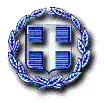 ΕΛΛΗΝΙΚΗ ΔΗΜΟΚΡΑΤΙΑΥΠΟΥΡΓΕΙΟ ΥΓΕΙΑΣΓΕΝΙΚΟ ΝΟΣΟΚΟΜΕΙΟ ΗΛΕΙΑΣ ΝΟΣΗΛΕΥΤΙΚΗ ΜΟΝΑΔΑ ΠΥΡΓΟΥ ΕΛΛΗΝΙΚΗ ΔΗΜΟΚΡΑΤΙΑΥΠΟΥΡΓΕΙΟ ΥΓΕΙΑΣΓΕΝΙΚΟ ΝΟΣΟΚΟΜΕΙΟ ΗΛΕΙΑΣ ΝΟΣΗΛΕΥΤΙΚΗ ΜΟΝΑΔΑ ΠΥΡΓΟΥ Ταχ. Δ/νση:     Συντριάδα  Ε.Ο Πύργου -ΠατρωνΑΡ.ΣΥΣΤΗΜΑΤΟΣ ΕΣΗΔΗΣ79987Ταχ. Δ/νση:     Συντριάδα  Ε.Ο Πύργου -ΠατρωνΤ.Κ.27131Διεύθυνση:Τμήμα ΠρομηθειώνΠΡΟΣ ΚΑΘΕ ΕΝΔΙΑΦΕΡΟΜΕΝΟΠΡΟΣ ΚΑΘΕ ΕΝΔΙΑΦΕΡΟΜΕΝΟΠΡΟΣ ΚΑΘΕ ΕΝΔΙΑΦΕΡΟΜΕΝΟΥπεύθυνος:Ζουμπάκη Ι.ΠΡΟΣ ΚΑΘΕ ΕΝΔΙΑΦΕΡΟΜΕΝΟΠΡΟΣ ΚΑΘΕ ΕΝΔΙΑΦΕΡΟΜΕΝΟΠΡΟΣ ΚΑΘΕ ΕΝΔΙΑΦΕΡΟΜΕΝΟΤηλέφωνο:26210 82784ΠΡΟΣ ΚΑΘΕ ΕΝΔΙΑΦΕΡΟΜΕΝΟΠΡΟΣ ΚΑΘΕ ΕΝΔΙΑΦΕΡΟΜΕΝΟΠΡΟΣ ΚΑΘΕ ΕΝΔΙΑΦΕΡΟΜΕΝΟFAX:2621082378ΠΡΟΣ ΚΑΘΕ ΕΝΔΙΑΦΕΡΟΜΕΝΟΠΡΟΣ ΚΑΘΕ ΕΝΔΙΑΦΕΡΟΜΕΝΟΠΡΟΣ ΚΑΘΕ ΕΝΔΙΑΦΕΡΟΜΕΝΟE-mail:promithiesgnpyr@gmail.comΠΡΟΣ ΚΑΘΕ ΕΝΔΙΑΦΕΡΟΜΕΝΟΠΡΟΣ ΚΑΘΕ ΕΝΔΙΑΦΕΡΟΜΕΝΟΠΡΟΣ ΚΑΘΕ ΕΝΔΙΑΦΕΡΟΜΕΝΟΕΙΔΟΣ ΔΙΑΓΩΝΙΣΜΟΥ                  ΑΝΤΙΚΕΙΜΕΝΟ ΠΡΟΜΗΘΕΙΑΣΑνοιχτός Ηλεκτρονικός Διαγωνισμός «ΔΙΑΦΟΡΑ ΚΡΕΑΤΑ- ΚΑΤΕΨΥΓΜΕΝΑ ΨΑΡΙΑ- ΚΑΤΕΨΥΓΜΕΝΑ ΛΑΧΑΝΙΚΑ» - «ΓΑΛΑΚΤΟΚΟΜΙΚΑ»ΚΡΙΤΗΡΙΟ ΚΑΤΑΚΥΡΩΣΗΣ Η ΠΛΕΟΝ ΣΥΜΦΕΡΟΥΣΑ ΑΠΟ ΟΙΚΟΝΟΜΙΚΗ ΑΠΟΨΗ  ΠΡΟΣΦΟΡΑ ΑΠΟΚΛΕΙΣΤΙΚΑ ΒΑΣΕΙ ΤΗΣ ΤΙΜΗΣ ΜΕ ΠΟΣΟΣΤΟ ΕΚΠΤΩΣΗΣ ΣΤΑ ΕΚΑΤΟ (%) ΣΤΗ ΝΟΜΙΜΑ ΔΙΑΜΟΡΦΟΥΜΕΝΗ ΚΑΘΕ ΦΟΡΆ ΜΕΣΗ ΛΙΑΝΙΚΗ ΤΙΜΗ ΠΩΛΗΣΗΣ ΤΟΥ ΕΊΔΟΥΣ ΓΙΑ ΤΗΝ ΚΑΤΗΓΟΡΙΑ Α1 ΚΑΙ ΓΙΑ ΤΗΝ ΚΑΤΗΓΟΡΙΑ A2 ΜΕ ΤΗ ΧΑΜΗΛΟΤΕΡΗ ΤΙΜΗ.ΠΡΟΫΠΟΛΟΓΙΣΘΕΙΣΑ ΔΑΠΑΝΗ Συνολικά: 180.607,6€ ΠΛΕΟΝ ΦΠΑ 204.086,6 ΣΥΜΠ. ΦΠA 13% Ν.Μ.ΠΥΡΓΟΥ ΑΔΑ ΔΕΣΜΕΥΣΗΣ Ν.Μ.ΠΥΡΓΟΥ: ΩΣΨ246907Ε-ΓΑΛ,  647A46907Ε-ΠΞΒ ΔΙΑΡΚΕΙΑ ΤΗΣ ΣΥΜΒΑΣΗΣ 1 (ένα )έτος. ΧΡΗΜΑΤΟΔΟΤΗΣΗ ΠΡΟΜΗΘΕΙΑΣ Τακτικός Προϋπολογισμός -  KAE 1511ΤΟΠΟΣ ΚΑΤΑΘΕΣΗΣ ΤΩΝ ΠΡΟΣΦΟΡΩΝ ΗΛΕΚΤΡΟΝΙΚΗ ΥΠΟΒΟΛΗ: Στη διαδικτυακή πύλη www.promitheus.gov.gr του Εθνικού Συστήματος Ηλεκτρονικών Δημοσίων Συμβάσεων (Ε.Σ.Η.ΔΗ.Σ) ΕΝΤΥΠΑ ΔΙΚΑΙΟΛΟΓΗΤΙΚΑ ΚΑΤΑ ΠΕΡΙΠΤΩΣΗ : ΓΕΝΙΚΟ ΝΟΣΟΚΟΜΕΙΟ ΗΛΕΙΑΣ-Ν. Μ. ΠΥΡΓΟΥ ΠΥΡΓΟΣ Τ.Κ 27131ΗΜΕΡΟΜΗΝΙΑ ΕΝΑΡΞΗΣ ΥΠΟΒΟΛΗΣ ΠΡΟΣΦΟΡΩΝ 30/09/19  και ώρα 08:00 π.μ .Στη διαδικτυακή πύλη www.promitheus.gov.gr του Εθνικού Συστήματος Ηλεκτρονικών Δημοσίων Συμβάσεων (Ε.Σ.Η.ΔΗ.Σ) ΚΑΤΑΛΗΚΤΙΚΗ ΗΜΕΡΟΜΗΝΙΑ ΥΠΟΒΟΛΗΣ ΠΡΟΣΦΟΡΩΝ ΚΑΤΑΛΗΚΤΙΚΗ ΗΛΕΚΤΡΟΝΙΚΗ ΥΠΟΒΟΛΗ: 14/10/19 ΩΡΑ:17:00 μ.μ στη διαδικτυακή πύλη www.promitheus.gov.gr του Εθνικού Συστήματος Ηλεκτρονικών Δημοσίων Συμβάσεων (Ε.Σ.Η.ΔΗ.Σ) ΕΝΤΥΠΗ ΠΡΟΣΦΟΡΑ: Τα στοιχεία και τα δικαιολογητικά της προσφοράς που υποβάλλονται ηλεκτρονικά προσκομίζονται κατά περίπτωση σε έντυπη μορφή εντός προθεσμίας τριών εργασίμων ημερών από την ημερομηνία της ηλεκτρονικής υποβολής ΗΜΕΡΟΜΗΝΙΑ ΑΠΟΣΦΡΑΓΙΣΗΣ ΠΡΟΣΦΟΡΩΝ Η αποσφράγιση των προσφορών των υποψηφίων αναδόχων θα πραγματοποιηθεί μέσω της διαδικτυακής πύλης www.promitheus.gov.gr του Εθνικού Συστήματος Ηλεκτρονικών Δημοσίων Συμβάσεων (Ε.Σ.Η.ΔΗ.Σ) την                        18η/10/2019 ΚΑΙ ΩΡΑ 11:00 π.μ. ΜΟΝΑΔΑ ΜΕΤΡΗΣΗΣ /ΕΙΔΟΣΚΙΛΟ/ΤΕΜΑΧΙΟΠΟΣΟΤΗΤΕΣ Όπως αναλυτικά αναφέρεται στο ΠΑΡΑΡΤΗΜΑ ΙΧΡΟΝΟΣ ΠΑΡΑΔΟΣΗΣΌπως καθορίζεται στις  τεχνικές προδιαγραφές Παράρτημα Ι, από την ημερομηνία διαβίβασης σχετικής παραγγελίας, σε χώρο της Ν.Μ. Πύργου από τον Προμηθευτή, κατά τις εργάσιμες ημέρες και ώρες, με έξοδα και ευθύνη του προμηθευτή ΚΡΑΤΗΣΕΙΣ ΕΠΙ ΤΗΣ ΤΙΜΗΣ ΤΩΝ ΕΙΔΩΝ Οι τιμές υπόκεινται στις υπέρ του Δημοσίου και τρίτων νόμιμες κρατήσεις. ΦΟΡΟΣ ΕΙΣΟΔΗΜΑΤΟΣ (ΑΡΘΡΟ 24 ν. 2198/94) Κατά την πληρωμή παρακρατείται φόρος εισοδήματος σύμφωνα με το άρθρο 24 του Ν. 2198/94 ΗΜΕΡΟΜΗΝΙΑ ΑΠΟΣΤΟΛΗΣ ΓΙΑ ΔΗΜΟΣΙΕΥΣΗ  ΣΤΟΝ ΕΛΛΗΝΙΚΟ ΤΥΠΟ26/09/2019      ΗΜΕΡΟΜΗΝΙΑ ΑΝΑΡΤΗΣΗΣ ΣΤΟ ΠΡΟΓΡΑΜΜΑ ΔΙΑΥΓΕΙΑ –ΚΗΜΔΗΣ – ΕΣΗΔΗΣ - ΙΣΤΟΣΕΛΙΔΑ26/09/2019      ΕπωνυμίαΓενικό Νοσοκομείο Ηλείας -Νοσηλευτική Μονάδα Πύργου  Ταχυδρομική διεύθυνσηΣυντριάδα Εθνική Οδός  Πατρών –(ΣΥΝΤΡΙΑΔΑ)ΠύργουΠόληΠύργος ΗλείαςΤαχυδρομικός Κωδικός27131ΧώραΕλλάδαΚωδικός ΝUTSGR233Τηλέφωνο2621082784Φαξ2621082378Ηλεκτρονικό Ταχυδρομείο promithiesgnpyr@gmail.comΑρμόδιος για πληροφορίεςΙΩΑΝΝΑ ΖΟΥΜΠΑΚΗΓενική Διεύθυνση στο διαδίκτυο  (URL)www.nosokomeiopyrgoy.grΠΕΡΙΓΡΑΦΗΦΠΑΕΝΔΕΙΚΤΙΚΗ ΤΙΜΗ ΜΟΝΑΔΟΣΠΟΣΟΤΗΤΑΣΥΝΟΛΙΚΟ ΕΤΗΣΙΟ ΠΟΣΟ ΠΛΕΟΝ ΦΠΑΣΥΝΟΛΙΚΟ ΕΤΗΣΙΟ ΠΟΣΟ ΣΥΜΠ.ΦΠΑ1ΑΡΑΚΑΣ ΚΑΤΕΨΥΓΜΕΝΟΣ 15331170-913Κιλά2,85101428 1613,642ΑΡΝΙ ΝΩΠΟ 15119000-5  13Κιλά870560 632,803ΓΑΛΟΠΟΥΛΑ ΦΙΛΕΤΟ 15119000-5  13Κιλά83002400 2712,004ΚΙΜΑΣ ΜΟΣΧΑΡΙ ΝΩΠΟΣ 15119000-5  13Κιλά9,81501470 1661,105ΚΟΤΟΠΟΥΛΟ ΝΩΠΟ 15112100-7  13Κιλά3,701450053650 60.624,506ΛΟΥΚΑΝΙΚΟ ΧΩΡΙΑΤΙΚΟ 15119000-5  13Κιλά5,6100560 632,807ΜΟΣΧΑΡΙ ΝΩΠΟ   CPV 15119000-5  13Κιλά9,80476046648,00 52.712,248ΜΠΑΜΙΕΣ ΚΑΤΕΨΥΓΜΕΝΕΣ 15331170-913Κιλά4,9200980 1107,409ΣΠΑΝΑΚΙ ΚΑΤΕΨ. 1 ΚΙΛΟΥ 15331170-913Κιλά2,83901092 1233,9610ΦΑΣΟΛΑΚΙΑ ΚΑΤΕΨΥΓΜΕΝΑ  15331170-913Κιλά2,34801104 1247,5211ΧΟΙΡΙΝΟ ΝΩΠΟ (ΜΠΟΥΤΙ) 15119000-5  13Κιλά5,53001650 1864,5012ΧΟΙΡΙΝΟ ΝΩΠΟ (ΜΠΡΙΖΟΛΑ) 15119000-5  13Κιλά5,77003990 4508,7013ΨΑΡΙΑ ΚΑΤΕΨΥΓΜΕΝΑ 15221000-313Κιλά6240014400 16.272,00Α/ΑΕΙΔΟΣΦΠΑΜΟΝΑΔΑ ΜΕΤΡΗΣΗΣΕΝΔΕΙΚΤΙΚΗ ΤΙΜΗΣΥΝΟΛΙΚΟ ΕΤΗΣΙΟ ΠΟΣΟ ΠΛΕΟΝ ΦΠΑΣΥΝΟΛΙΚΟ ΕΤΗΣΙΟ ΠΟΣΟ ΠΛΕΟΝ ΦΠΑΣΥΝΟΛΙΚΟ ΕΤΗΣΙΟ ΠΟΣΟ ΣΥΜΠ.ΦΠΑ1ΓΑΛΑ ΦΡΕΣΚΟ 0,5 LIT (Παστεριωμένο  αγελαδινό 3,5% κ΄2%)15511100-413ΤΕΜ0,8728802505,62.831,332ΓΑΛΑ ΦΡΕΣΚΟ 1 LIT (Παστεριωμένο  αγελαδινό 3,5% κ΄2%)13ΤΕΜ1,19979211652,4813.167,33ΓΙΑΟΥΡΤΙ 2% 200gr  (3,5% -4% κ΄2%)15551300-813ΤΕΜ0,87290002523028509,904ΚΕΦΑΛΟΤΥΡΙ ΤΡΙΜΜΑ Μυζήθρα 15542300-213Κιλά530015001695,005ΤΥΡΙ ΗΜΙΣΚΛΗΡΟ τύπου ένταμ     15544000-313Κιλά5,52451347,51522,686ΤΥΡΙ ΚΑΣΕΡΙ ΚΙΛΟ 15544000-313Κιλά7,657543704938,107ΤΥΡΙ ΦΕΤΑ ΚΙΛΟ13ΤΕΜ7,455040704599,10ΠΡΟΔΙΑΓΡΑΦΕΣΠΡΟΔΙΑΓΡΑΦΕΣΣΤΟΙΧΕΙΑ ΠΡΟΣΦΟΡΑΣΣΤΟΙΧΕΙΑ ΠΡΟΣΦΟΡΑΣΑ/ΑΤΕΧΝΙΚΗ ΠΡΟΔΙΑΓΡΑΦΗΑΠΑΙΤΗΣΗΑΠΑΝΤΗΣΗΠΑΡΑΠΟΜΠΗ(Αναλυτική Τεχνική Περιγραφή του Είδους σύμφωνα με τη διακήρυξη) ΝΑΙ(Η απάντηση του προσφέροντα σχετικά με συμφωνία ή μη, με τις τεχνικές απαιτήσεις της διακήρυξης  (Σαφής παραπομπή στα επισυναπτόμενα έγγραφα-εγχειρίδια, προς τεκμηρίωση της απάντησηςΚατηγορίεςΆπαχο κρέας ως ποσοστό του βάρους του σφαγίουΕ55 ή περισσότερο.U50 ή περισσότερο αλλά κατώτερο του 55.R45 ή περισσότερο αλλά κατώτερο του 50 .CPVΠΕΡΙΓΡΑΦΗ ΕΙΔΟΥΣ1.15542300-2ΦΕΤΑ (ΠΟΠ)2.15543300-9ΤΡΙΜΜΕΝΟ ΤΥΡΙ3.15544000-3ΣΚΛΗΡΟ ΤΥΡΙ4.15544000-4ΚΕΦΑΛΟΤΥΡΙ5.15544100-1ΗΜΙΣΚΛΗΡΟ ΤΥΡΙ6.15544100-2ΗΜΙΑΠΟΒΟΥΤΥΡΩΜΕΝΟ7.15544100-3ΚΑΣΕΡΙ (ΠΟΠ)8.15545000-0ΤΥΡΙΑ ΓΙΑ ΕΠΑΛΕΙΨΗ9.15542000-9ΦΡΕΣΚΑ ΤΥΡΙΑΑ: Ονομασία, διεύθυνση και στοιχεία επικοινωνίας της αναθέτουσας αρχής (αα)/ αναθέτοντα φορέα (αφ)- Ονομασία: [……]- Κωδικός  Αναθέτουσας Αρχής / Αναθέτοντα Φορέα ΚΗΜΔΗΣ : [.......]- Ταχυδρομική διεύθυνση / Πόλη / Ταχ. Κωδικός: [……]- Αρμόδιος για πληροφορίες: [……]- Τηλέφωνο: [……]- Ηλ. ταχυδρομείο: [……]- Διεύθυνση στο Διαδίκτυο (διεύθυνση δικτυακού τόπου) (εάν υπάρχει): [……]Β: Πληροφορίες σχετικά με τη διαδικασία σύναψης σύμβασης- Τίτλος ή σύντομη περιγραφή της δημόσιας σύμβασης (συμπεριλαμβανομένου του σχετικού CPV): [……]- Κωδικός στο ΚΗΜΔΗΣ: [……]- Η σύμβαση αναφέρεται σε έργα, προμήθειες, ή υπηρεσίες : [……]- Εφόσον υφίστανται, ένδειξη ύπαρξης σχετικών τμημάτων : [……]- Αριθμός αναφοράς που αποδίδεται στον φάκελο από την αναθέτουσα αρχή (εάν υπάρχει): [……]Στοιχεία αναγνώρισης:Απάντηση:Πλήρης Επωνυμία:[   ]Αριθμός φορολογικού μητρώου (ΑΦΜ):Εάν δεν υπάρχει ΑΦΜ στη χώρα εγκατάστασης του οικονομικού φορέα, αναφέρετε άλλον εθνικό αριθμό ταυτοποίησης, εφόσον απαιτείται και υπάρχει [   ]Ταχυδρομική διεύθυνση:[……]Αρμόδιος ή αρμόδιοι :Τηλέφωνο:Ηλ. ταχυδρομείο:Διεύθυνση στο Διαδίκτυο (διεύθυνση δικτυακού τόπου) (εάν υπάρχει):[……][……][……][……]Γενικές πληροφορίες:Απάντηση:Ο οικονομικός φορέας είναι πολύ μικρή, μικρή ή μεσαία επιχείρηση;Μόνο σε περίπτωση προμήθειας κατ᾽ αποκλειστικότητα, του άρθρου 20: ο οικονομικός φορέας είναι προστατευόμενο εργαστήριο, «κοινωνική επιχείρηση» ή προβλέπει την εκτέλεση συμβάσεων στο πλαίσιο προγραμμάτων προστατευόμενης απασχόλησης;Εάν ναι, ποιο είναι το αντίστοιχο ποσοστό των εργαζομένων με αναπηρία ή μειονεκτούντων εργαζομένων;Εφόσον απαιτείται, προσδιορίστε σε ποια κατηγορία ή κατηγορίες εργαζομένων με αναπηρία ή μειονεκτούντων εργαζομένων ανήκουν οι απασχολούμενοι.[ ] Ναι [] Όχι[...............][…...............][….]Κατά περίπτωση, ο οικονομικός φορέας είναι εγγεγραμμένος σε επίσημο κατάλογο/Μητρώο εγκεκριμένων οικονομικών φορέων ή διαθέτει ισοδύναμο πιστοποιητικό (π.χ. βάσει εθνικού συστήματος (προ)επιλογής);[] Ναι [] Όχι [] Άνευ αντικειμένουΕάν ναι:Απαντήστε στα υπόλοιπα τμήματα της παρούσας ενότητας, στην ενότητα Β και, όπου απαιτείται, στην ενότητα Γ του παρόντος μέρους, συμπληρώστε το μέρος V κατά περίπτωση, και σε κάθε περίπτωση συμπληρώστε και υπογράψτε το μέρος VI. α) Αναφέρετε την ονομασία του καταλόγου ή του πιστοποιητικού και τον σχετικό αριθμό εγγραφής ή πιστοποίησης, κατά περίπτωση:β) Εάν το πιστοποιητικό εγγραφής ή η πιστοποίηση διατίθεται ηλεκτρονικά, αναφέρετε:γ) Αναφέρετε τα δικαιολογητικά στα οποία βασίζεται η εγγραφή ή η πιστοποίηση και, κατά περίπτωση, την κατάταξη στον επίσημο κατάλογο:δ) Η εγγραφή ή η πιστοποίηση καλύπτει όλα τα απαιτούμενα κριτήρια επιλογής;Εάν όχι:Επιπροσθέτως, συμπληρώστε τις πληροφορίες που λείπουν στο μέρος IV, ενότητες Α, Β, Γ, ή Δ κατά περίπτωση ΜΟΝΟ εφόσον αυτό απαιτείται στη σχετική διακήρυξη ή στα έγγραφα της σύμβασης:ε) Ο οικονομικός φορέας θα είναι σε θέση να προσκομίσει βεβαίωση πληρωμής εισφορών κοινωνικής ασφάλισης και φόρων ή να παράσχει πληροφορίες που θα δίνουν τη δυνατότητα στην αναθέτουσα αρχή ή στον αναθέτοντα φορέα να τη λάβει απευθείας μέσω πρόσβασης σε εθνική βάση δεδομένων σε οποιοδήποτε κράτος μέλος αυτή διατίθεται δωρεάν;Εάν η σχετική τεκμηρίωση διατίθεται ηλεκτρονικά, αναφέρετε: α) [……]β) (διαδικτυακή διεύθυνση, αρχή ή φορέας έκδοσης, επακριβή στοιχεία αναφοράς των εγγράφων):[……][……][……][……]γ) [……]δ) [] Ναι [] Όχιε) [] Ναι [] Όχι(διαδικτυακή διεύθυνση, αρχή ή φορέας έκδοσης, επακριβή στοιχεία αναφοράς των εγγράφων):[……][……][……][……]Τρόπος συμμετοχής:Απάντηση:Ο οικονομικός φορέας συμμετέχει στη διαδικασία σύναψης δημόσιας σύμβασης από κοινού με άλλους;[] Ναι [] ΌχιΕάν ναι, μεριμνήστε για την υποβολή χωριστού εντύπου ΤΕΥΔ από τους άλλους εμπλεκόμενους οικονομικούς φορείς.Εάν ναι, μεριμνήστε για την υποβολή χωριστού εντύπου ΤΕΥΔ από τους άλλους εμπλεκόμενους οικονομικούς φορείς.Εάν ναι:α) Αναφέρετε τον ρόλο του οικονομικού φορέα στην ένωση ή κοινοπραξία   (επικεφαλής, υπεύθυνος για συγκεκριμένα καθήκοντα …):β) Προσδιορίστε τους άλλους οικονομικούς φορείς που συμμετέχουν από κοινού στη διαδικασία σύναψης δημόσιας σύμβασης:γ) Κατά περίπτωση, επωνυμία της συμμετέχουσας ένωσης ή κοινοπραξίας.α) [……]β) [……]γ) [……]ΤμήματαΑπάντηση:Κατά περίπτωση, αναφορά του τμήματος  ή των τμημάτων για τα οποία ο οικονομικός φορέας επιθυμεί να υποβάλει προσφορά.[   ]Εκπροσώπηση, εάν υπάρχει:Απάντηση:Ονοματεπώνυμοσυνοδευόμενο από την ημερομηνία και τον τόπο γέννησης εφόσον απαιτείται:[……][……]Θέση/Ενεργών υπό την ιδιότητα[……]Ταχυδρομική διεύθυνση:[……]Τηλέφωνο:[……]Ηλ. ταχυδρομείο:[……]Εάν χρειάζεται, δώστε λεπτομερή στοιχεία σχετικά με την εκπροσώπηση (τις μορφές της, την έκταση, τον σκοπό …):[……]Στήριξη:Απάντηση:Ο οικονομικός φορέας στηρίζεται στις ικανότητες άλλων οικονομικών φορέων προκειμένου να ανταποκριθεί στα κριτήρια επιλογής που καθορίζονται στο μέρος IV και στα (τυχόν) κριτήρια και κανόνες που καθορίζονται στο μέρος V κατωτέρω; []Ναι []ΌχιΥπεργολαβική ανάθεση :Απάντηση:Ο οικονομικός φορέας προτίθεται να αναθέσει οποιοδήποτε μέρος της σύμβασης σε τρίτους υπό μορφή υπεργολαβίας;[]Ναι []ΌχιΕάν ναι παραθέστε κατάλογο των προτεινόμενων υπεργολάβων και το ποσοστό της σύμβασης που θα αναλάβουν: […]Λόγοι που σχετίζονται με ποινικές καταδίκες:Απάντηση:Υπάρχει αμετάκλητη καταδικαστική απόφαση εις βάρος του οικονομικού φορέα ή οποιουδήποτε προσώπου το οποίο είναι μέλος του διοικητικού, διευθυντικού ή εποπτικού του οργάνου ή έχει εξουσία εκπροσώπησης, λήψης αποφάσεων ή ελέγχου σε αυτό για έναν από τους λόγους που παρατίθενται ανωτέρω (σημεία 1-6), ή καταδικαστική απόφαση η οποία έχει εκδοθεί πριν από πέντε έτη κατά το μέγιστο ή στην οποία έχει οριστεί απευθείας περίοδος αποκλεισμού που εξακολουθεί να ισχύει; [] Ναι [] ΌχιΕάν η σχετική τεκμηρίωση διατίθεται ηλεκτρονικά, αναφέρετε: (διαδικτυακή διεύθυνση, αρχή ή φορέας έκδοσης, επακριβή στοιχεία αναφοράς των εγγράφων):[……][……][……][……]Εάν ναι, αναφέρετε:α) Ημερομηνία της καταδικαστικής απόφασης προσδιορίζοντας ποιο από τα σημεία 1 έως 6 αφορά και τον λόγο ή τους λόγους της καταδίκης,β) Προσδιορίστε ποιος έχει καταδικαστεί [ ]·γ) Εάν ορίζεται απευθείας στην καταδικαστική απόφαση:α) Ημερομηνία:[   ], σημείο-(-α): [   ], λόγος(-οι):[   ]β) [……]γ) Διάρκεια της περιόδου αποκλεισμού [……] και σχετικό(-ά) σημείο(-α) [   ]Εάν η σχετική τεκμηρίωση διατίθεται ηλεκτρονικά, αναφέρετε: (διαδικτυακή διεύθυνση, αρχή ή φορέας έκδοσης, επακριβή στοιχεία αναφοράς των εγγράφων):[……][……][……][……]Σε περίπτωση καταδικαστικής απόφασης, ο οικονομικός φορέας έχει λάβει μέτρα που να αποδεικνύουν την αξιοπιστία του παρά την ύπαρξη σχετικού λόγου αποκλεισμού («αυτοκάθαρση»);[] Ναι [] Όχι Εάν ναι, περιγράψτε τα μέτρα που λήφθηκαν:[……]Πληρωμή φόρων ή εισφορών κοινωνικής ασφάλισης:Απάντηση:Απάντηση:1) Ο οικονομικός φορέας έχει εκπληρώσει όλες τις υποχρεώσεις του όσον αφορά την πληρωμή φόρων ή εισφορών κοινωνικής ασφάλισης, στην Ελλάδα και στη χώρα στην οποία είναι τυχόν εγκατεστημένος ;[] Ναι [] Όχι [] Ναι [] Όχι [] Ναι [] Όχι Εάν όχι αναφέρετε: α) Χώρα ή κράτος μέλος για το οποίο πρόκειται:β) Ποιο είναι το σχετικό ποσό;γ)Πως διαπιστώθηκε η αθέτηση των υποχρεώσεων;1) Μέσω δικαστικής ή διοικητικής απόφασης;- Η εν λόγω απόφαση είναι τελεσίδικη και δεσμευτική;- Αναφέρατε την ημερομηνία καταδίκης ή έκδοσης απόφασης- Σε περίπτωση καταδικαστικής απόφασης, εφόσον ορίζεται απευθείας σε αυτήν, τη διάρκεια της περιόδου αποκλεισμού:2) Με άλλα μέσα; Διευκρινήστε:δ) Ο οικονομικός φορέας έχει εκπληρώσει τις υποχρεώσεις του είτε καταβάλλοντας τους φόρους ή τις εισφορές κοινωνικής ασφάλισης που οφείλει συμπεριλαμβανόμενων  κατά περίπτωση, των δεδουλευμένων τόκων ή των προστίμων, είτε υπαγόμενος σε δεσμευτικό διακανονισμό για την καταβολή τους ;ΦΟΡΟΙΕΙΣΦΟΡΕΣ ΚΟΙΝΩΝΙΚΗΣ ΑΣΦΑΛΙΣΗΣΕΙΣΦΟΡΕΣ ΚΟΙΝΩΝΙΚΗΣ ΑΣΦΑΛΙΣΗΣΕάν όχι αναφέρετε: α) Χώρα ή κράτος μέλος για το οποίο πρόκειται:β) Ποιο είναι το σχετικό ποσό;γ)Πως διαπιστώθηκε η αθέτηση των υποχρεώσεων;1) Μέσω δικαστικής ή διοικητικής απόφασης;- Η εν λόγω απόφαση είναι τελεσίδικη και δεσμευτική;- Αναφέρατε την ημερομηνία καταδίκης ή έκδοσης απόφασης- Σε περίπτωση καταδικαστικής απόφασης, εφόσον ορίζεται απευθείας σε αυτήν, τη διάρκεια της περιόδου αποκλεισμού:2) Με άλλα μέσα; Διευκρινήστε:δ) Ο οικονομικός φορέας έχει εκπληρώσει τις υποχρεώσεις του είτε καταβάλλοντας τους φόρους ή τις εισφορές κοινωνικής ασφάλισης που οφείλει συμπεριλαμβανόμενων  κατά περίπτωση, των δεδουλευμένων τόκων ή των προστίμων, είτε υπαγόμενος σε δεσμευτικό διακανονισμό για την καταβολή τους ;α)[……]·β)[……]γ.1) [] Ναι [] Όχι -[] Ναι [] Όχι -[……]·-[……]·γ.2)[……]·δ) [] Ναι [] Όχι Εάν ναι, να αναφερθούν λεπτομερείς πληροφορίες[……]α)[……]·β)[……]γ.1) [] Ναι [] Όχι -[] Ναι [] Όχι -[……]·-[……]·γ.2)[……]·δ) [] Ναι [] Όχι Εάν ναι, να αναφερθούν λεπτομερείς πληροφορίες[……]α)[……]·β)[……]γ.1) [] Ναι [] Όχι -[] Ναι [] Όχι -[……]·-[……]·γ.2)[……]·δ) [] Ναι [] Όχι Εάν ναι, να αναφερθούν λεπτομερείς πληροφορίες[……]Εάν η σχετική τεκμηρίωση όσον αφορά την καταβολή των φόρων ή εισφορών κοινωνικής ασφάλισης διατίθεται ηλεκτρονικά, αναφέρετε:(διαδικτυακή διεύθυνση, αρχή ή φορέας έκδοσης, επακριβή στοιχεία αναφοράς των εγγράφων): [……][……][……](διαδικτυακή διεύθυνση, αρχή ή φορέας έκδοσης, επακριβή στοιχεία αναφοράς των εγγράφων): [……][……][……](διαδικτυακή διεύθυνση, αρχή ή φορέας έκδοσης, επακριβή στοιχεία αναφοράς των εγγράφων): [……][……][……]Πληροφορίες σχετικά με πιθανή αφερεγγυότητα, σύγκρουση συμφερόντων ή επαγγελματικό παράπτωμαΑπάντηση:Ο οικονομικός φορέας έχει, εν γνώσει του, αθετήσει τις υποχρεώσεις του στους τομείς του περιβαλλοντικού, κοινωνικού και εργατικού δικαίου;[] Ναι [] ΌχιΟ οικονομικός φορέας έχει, εν γνώσει του, αθετήσει τις υποχρεώσεις του στους τομείς του περιβαλλοντικού, κοινωνικού και εργατικού δικαίου;Εάν ναι, ο οικονομικός φορέας έχει λάβει μέτρα που να αποδεικνύουν την αξιοπιστία του παρά την ύπαρξη αυτού του λόγου αποκλεισμού («αυτοκάθαρση»);[] Ναι [] ΌχιΕάν το έχει πράξει, περιγράψτε τα μέτρα που λήφθηκαν: […….............]Βρίσκεται ο οικονομικός φορέας σε οποιαδήποτε από τις ακόλουθες καταστάσεις :α) πτώχευση, ή β) διαδικασία εξυγίανσης, ήγ) ειδική εκκαθάριση, ήδ) αναγκαστική διαχείριση από εκκαθαριστή ή από το δικαστήριο, ήε) έχει υπαχθεί σε διαδικασία πτωχευτικού συμβιβασμού, ή στ) αναστολή επιχειρηματικών δραστηριοτήτων, ή ζ) σε οποιαδήποτε ανάλογη κατάσταση προκύπτουσα από παρόμοια διαδικασία προβλεπόμενη σε εθνικές διατάξεις νόμουΕάν ναι:- Παραθέστε λεπτομερή στοιχεία:- Διευκρινίστε τους λόγους για τους οποίους ωστόσο ο οικονομικός φορέας, θα δύναται να εκτελέσει τη σύμβαση, λαμβανόμενης υπόψη της εφαρμοστέας εθνικής νομοθεσίας και των μέτρων σχετικά με τη συνέχε συνέχιση της επιχειρηματικής του λειτουργίας υπό αυτές αυτές τις περιστάσεις Εάν η σχετική τεκμηρίωση διατίθεται ηλεκτρονικά, αναφέρετε:[] Ναι [] Όχι-[.......................]-[.......................](διαδικτυακή διεύθυνση, αρχή ή φορέας έκδοσης, επακριβή στοιχεία αναφοράς των εγγράφων): [……][……][……]Έχει διαπράξει ο οικονομικός φορέας σοβαρό επαγγελματικό παράπτωμα;Εάν ναι, να αναφερθούν λεπτομερείς πληροφορίες:[] Ναι [] Όχι[.......................]Έχει διαπράξει ο οικονομικός φορέας σοβαρό επαγγελματικό παράπτωμα;Εάν ναι, να αναφερθούν λεπτομερείς πληροφορίες:Εάν ναι, έχει λάβει ο οικονομικός φορέας μέτρα αυτοκάθαρσης; [] Ναι [] ΌχιΕάν το έχει πράξει, περιγράψτε τα μέτρα που λήφθηκαν: [..........……]Έχει συνάψει ο οικονομικός φορέας συμφωνίες με άλλους οικονομικούς φορείς με σκοπό τη στρέβλωση του ανταγωνισμού;Εάν ναι, να αναφερθούν λεπτομερείς πληροφορίες:[] Ναι [] Όχι[…...........]Έχει συνάψει ο οικονομικός φορέας συμφωνίες με άλλους οικονομικούς φορείς με σκοπό τη στρέβλωση του ανταγωνισμού;Εάν ναι, να αναφερθούν λεπτομερείς πληροφορίες:Εάν ναι, έχει λάβει ο οικονομικός φορέας μέτρα αυτοκάθαρσης; [] Ναι [] ΌχιΕάν το έχει πράξει, περιγράψτε τα μέτρα που λήφθηκαν:[……]Γνωρίζει ο οικονομικός φορέας την ύπαρξη τυχόν σύγκρουσης συμφερόντων, λόγω της συμμετοχής του στη διαδικασία ανάθεσης της σύμβασης;Εάν ναι, να αναφερθούν λεπτομερείς πληροφορίες:[] Ναι [] Όχι[.........…]Έχει παράσχει ο οικονομικός φορέας ή επιχείρηση συνδεδεμένη με αυτόν συμβουλές στην αναθέτουσα αρχή ή στον αναθέτοντα φορέα ή έχει με άλλο τρόπο αναμειχθεί στην προετοιμασία της διαδικασίας σύναψης της σύμβασης;Εάν ναι, να αναφερθούν λεπτομερείς πληροφορίες:[] Ναι [] Όχι[...................…]Έχει επιδείξει ο οικονομικός φορέας σοβαρή ή επαναλαμβανόμενη πλημμέλεια κατά την εκτέλεση ουσιώδους απαίτησης στο πλαίσιο προηγούμενης δημόσιας σύμβασης, προηγούμενης σύμβασης με αναθέτοντα φορέα ή προηγούμενης σύμβασης παραχώρησης που είχε ως αποτέλεσμα την πρόωρη καταγγελία της προηγούμενης σύμβασης , αποζημιώσεις ή άλλες παρόμοιες κυρώσεις; Εάν ναι, να αναφερθούν λεπτομερείς πληροφορίες:[] Ναι [] Όχι[….................]Έχει επιδείξει ο οικονομικός φορέας σοβαρή ή επαναλαμβανόμενη πλημμέλεια κατά την εκτέλεση ουσιώδους απαίτησης στο πλαίσιο προηγούμενης δημόσιας σύμβασης, προηγούμενης σύμβασης με αναθέτοντα φορέα ή προηγούμενης σύμβασης παραχώρησης που είχε ως αποτέλεσμα την πρόωρη καταγγελία της προηγούμενης σύμβασης , αποζημιώσεις ή άλλες παρόμοιες κυρώσεις; Εάν ναι, να αναφερθούν λεπτομερείς πληροφορίες:Εάν ναι, έχει λάβει ο οικονομικός φορέας μέτρα αυτοκάθαρσης; [] Ναι [] ΌχιΕάν το έχει πράξει, περιγράψτε τα μέτρα που λήφθηκαν:[……]Μπορεί ο οικονομικός φορέας να επιβεβαιώσει ότι:α) δεν έχει κριθεί ένοχος σοβαρών ψευδών δηλώσεων κατά την παροχή των πληροφοριών που απαιτούνται για την εξακρίβωση της απουσίας των λόγων αποκλεισμού ή την πλήρωση των κριτηρίων επιλογής,β) δεν έχει αποκρύψει τις πληροφορίες αυτές,γ) ήταν σε θέση να υποβάλλει χωρίς καθυστέρηση τα δικαιολογητικά που απαιτούνται από την αναθέτουσα αρχή/αναθέτοντα φορέα δ) δεν έχει επιχειρήσει να επηρεάσει με αθέμιτο τρόπο τη διαδικασία λήψης αποφάσεων της αναθέτουσας αρχής ή του αναθέτοντα φορέα, να αποκτήσει εμπιστευτικές πληροφορίες που ενδέχεται να του αποφέρουν αθέμιτο πλεονέκτημα στη διαδικασία ανάθεσης ή να παράσχει εξ αμελείας παραπλανητικές πληροφορίες που ενδέχεται να επηρεάσουν ουσιωδώς τις αποφάσεις που αφορούν τον αποκλεισμό, την επιλογή ή την ανάθεση; [] Ναι [] ΌχιΟνομαστικοποίηση μετοχών εταιρειών που συνάπτουν δημόσιες συμβάσεις Άρθρο 8 παρ. 4 ν. 3310/2005:Απάντηση:Συντρέχουν οι προϋποθέσεις εφαρμογής της παρ. 4 του άρθρου 8 του ν. 3310/2005 ;[] Ναι [] Όχι (διαδικτυακή διεύθυνση, αρχή ή φορέας έκδοσης, επακριβή στοιχεία αναφοράς των εγγράφων): [……][……][……]Εάν ναι, έχει λάβει ο οικονομικός φορέας μέτρα αυτοκάθαρσης; [] Ναι [] ΌχιΕάν το έχει πράξει, περιγράψτε τα μέτρα που λήφθηκαν: [……]Εκπλήρωση όλων των απαιτούμενων κριτηρίων επιλογήςΑπάντησηΠληροί όλα τα απαιτούμενα κριτήρια επιλογής;[] Ναι [] ΌχιΚαταλληλότηταΑπάντηση1) Ο οικονομικός φορέας είναι εγγεγραμμένος στα σχετικά επαγγελματικά ή εμπορικά μητρώα που τηρούνται στην Ελλάδα ή στο κράτος μέλος εγκατάστασής; του:Εάν η σχετική τεκμηρίωση διατίθεται ηλεκτρονικά, αναφέρετε:[…](διαδικτυακή διεύθυνση, αρχή ή φορέας έκδοσης, επακριβή στοιχεία αναφοράς των εγγράφων): [……][……][……]2) Για συμβάσεις υπηρεσιών:Χρειάζεται ειδική έγκριση ή να είναι ο οικονομικός φορέας μέλος συγκεκριμένου οργανισμού για να έχει τη δυνατότητα να παράσχει τις σχετικές υπηρεσίες στη χώρα εγκατάστασής τουΕάν η σχετική τεκμηρίωση διατίθεται ηλεκτρονικά, αναφέρετε:[] Ναι [] ΌχιΕάν ναι, διευκρινίστε για ποια πρόκειται και δηλώστε αν τη διαθέτει ο οικονομικός φορέας: [ …] [] Ναι [] Όχι(διαδικτυακή διεύθυνση, αρχή ή φορέας έκδοσης, επακριβή στοιχεία αναφοράς των εγγράφων): [……][……][……]Οικονομική και χρηματοοικονομική επάρκειαΑπάντηση:1α) Ο («γενικός») ετήσιος κύκλος εργασιών του οικονομικού φορέα για τον αριθμό οικονομικών ετών που απαιτούνται στη σχετική διακήρυξη ή στην πρόσκληση ή στα έγγραφα της σύμβασης :και/ή,1β) Ο μέσος ετήσιος κύκλος εργασιών του οικονομικού φορέα για τον αριθμό ετών που απαιτούνται στη σχετική διακήρυξη ή στην πρόσκληση ή στα έγγραφα της σύμβασης είναι ο εξής :Εάν η σχετική τεκμηρίωση διατίθεται ηλεκτρονικά, αναφέρετε:έτος: [……] κύκλος εργασιών:[……][…]νόμισμαέτος: [……] κύκλος εργασιών:[……][…]νόμισμαέτος: [……] κύκλος εργασιών:[……][…]νόμισμα(αριθμός ετών, μέσος κύκλος εργασιών): [……],[……][…]νόμισμα(διαδικτυακή διεύθυνση, αρχή ή φορέας έκδοσης, επακριβή στοιχεία αναφοράς των εγγράφων): [……][……][……]2α) Ο ετήσιος («ειδικός») κύκλος εργασιών του οικονομικού φορέα στον επιχειρηματικό τομέα που καλύπτεται από τη σύμβαση και προσδιορίζεται στη σχετική διακήρυξη  ή στην πρόσκληση ή στα έγγραφα της σύμβασης για τον αριθμό οικονομικών ετών που απαιτούνται είναι ο εξής:και/ή,2β) Ο μέσος ετήσιος κύκλος εργασιών του οικονομικού φορέα στον τομέα και για τον αριθμό ετών που απαιτούνται στη σχετική διακήρυξη ή στην πρόσκληση ή στα έγγραφα της σύμβασης είναι ο εξής:Εάν η σχετική τεκμηρίωση διατίθεται ηλεκτρονικά, αναφέρετε:έτος: [……] κύκλος εργασιών: [……][…] νόμισμαέτος: [……] κύκλος εργασιών: [……][…] νόμισμαέτος: [……] κύκλος εργασιών: [……][…] νόμισμα(αριθμός ετών, μέσος κύκλος εργασιών): [……],[……][…] νόμισμα(διαδικτυακή διεύθυνση, αρχή ή φορέας έκδοσης, επακριβή στοιχεία αναφοράς των εγγράφων): [……][……][……]3) Σε περίπτωση που οι πληροφορίες σχετικά με τον κύκλο εργασιών (γενικό ή ειδικό) δεν είναι διαθέσιμες για ολόκληρη την απαιτούμενη περίοδο, αναφέρετε την ημερομηνία που ιδρύθηκε ή άρχισε τις δραστηριότητές του ο οικονομικός φορέας:[…................................…]4)Όσον αφορά τις χρηματοοικονομικές αναλογίες που ορίζονται στη σχετική διακήρυξη ή στην πρόσκληση ή στα έγγραφα της σύμβασης, ο οικονομικός φορέας δηλώνει ότι οι πραγματικές τιμές των απαιτούμενων αναλογιών έχουν ως εξής:Εάν η σχετική τεκμηρίωση διατίθεται ηλεκτρονικά, αναφέρετε:(προσδιορισμός της απαιτούμενης αναλογίας-αναλογία μεταξύ x και y -και η αντίστοιχη αξία)(διαδικτυακή διεύθυνση, αρχή ή φορέας έκδοσης, επακριβή στοιχεία αναφοράς των εγγράφων): [……][……][……]5) Το ασφαλισμένο ποσό στην ασφαλιστική κάλυψη επαγγελματικών κινδύνων του οικονομικού φορέα είναι το εξής:Εάν οι εν λόγω πληροφορίες διατίθενται ηλεκτρονικά, αναφέρετε:[……][…]νόμισμα(διαδικτυακή διεύθυνση, αρχή ή φορέας έκδοσης, επακριβή στοιχεία αναφοράς των εγγράφων): [……][……][……]6) Όσον αφορά τις λοιπές οικονομικές ή χρηματοοικονομικές απαιτήσεις, οι οποίες (ενδέχεται να) έχουν προσδιοριστεί στη σχετική διακήρυξη ή στην πρόσκληση ή στα έγγραφα της σύμβασης, ο οικονομικός φορέας δηλώνει ότι:Εάν η σχετική τεκμηρίωση που ενδέχεται να έχει προσδιοριστεί στη σχετική προκήρυξη ή στα έγγραφα της σύμβασης διατίθεται ηλεκτρονικά, αναφέρετε:[……..........](διαδικτυακή διεύθυνση, αρχή ή φορέας έκδοσης, επακριβή στοιχεία αναφοράς των εγγράφων): [……][……][……]Τεχνική και επαγγελματική ικανότηταΑπάντηση:1α) Μόνο για τις δημόσιες συμβάσεις έργων:Κατά τη διάρκεια της περιόδου αναφοράς, ο οικονομικός φορέας έχει εκτελέσει τα ακόλουθα έργα του είδους που έχει προσδιοριστεί:Εάν η σχετική τεκμηρίωση όσον αφορά την καλή  εκτέλεση και ολοκλήρωση των σημαντικότερων εργασιών διατίθεται ηλεκτρονικά, αναφέρετε:Αριθμός ετών (η περίοδος αυτή προσδιορίζεται στη σχετική διακήρυξη ή στην πρόσκληση ή στα έγγραφα της σύμβασης που αναφέρονται στην διακήρυξη):[…]Έργα: [……](διαδικτυακή διεύθυνση, αρχή ή φορέας έκδοσης, επακριβή στοιχεία αναφοράς των εγγράφων): [……][……][……]1β) Μόνο για δημόσιες συμβάσεις προμηθειών και δημόσιες συμβάσεις υπηρεσιών:Κατά τη διάρκεια της περιόδου αναφοράς, ο οικονομικός φορέας έχει προβεί στις ακόλουθες κυριότερες παραδόσεις αγαθών του είδους που έχει προσδιοριστεί ή έχει παράσχει τις ακόλουθες κυριότερες υπηρεσίες του είδους που έχει προσδιοριστεί:Κατά τη σύνταξη του σχετικού καταλόγου αναφέρετε τα ποσά, τις ημερομηνίες και τους παραλήπτες δημόσιους ή ιδιωτικούς:Αριθμός ετών (η περίοδος αυτή προσδιορίζεται στη σχετική διακήρυξη ή στην πρόσκληση ή στα έγγραφα της σύμβασης που αναφέρονται στην διακήρυξη): […...........]2) Ο οικονομικός φορέας μπορεί να χρησιμοποιήσει το ακόλουθο τεχνικό προσωπικό ή τις ακόλουθες τεχνικές υπηρεσίες, ιδίως τους υπεύθυνους για τον έλεγχο της ποιότητας:Στην περίπτωση δημόσιων συμβάσεων έργων, ο οικονομικός φορέας θα μπορεί να χρησιμοποιήσει το ακόλουθο τεχνικό προσωπικό ή τις ακόλουθες τεχνικές υπηρεσίες για την εκτέλεση του έργου:[……..........................][……]3) Ο οικονομικός φορέας χρησιμοποιεί τον ακόλουθο τεχνικό εξοπλισμό και λαμβάνει τα ακόλουθα μέτρα για την διασφάλιση της ποιότητας και τα μέσα μελέτης και έρευνας που διαθέτει είναι τα ακόλουθα: [……]4) Ο οικονομικός φορέας θα μπορεί να εφαρμόσει τα ακόλουθα συστήματα διαχείρισης της αλυσίδας εφοδιασμού και ανίχνευσης κατά την εκτέλεση της σύμβασης:[....……]5) Για σύνθετα προϊόντα ή υπηρεσίες που θα παρασχεθούν ή, κατ’ εξαίρεση, για προϊόντα ή υπηρεσίες που πρέπει να ανταποκρίνονται σε κάποιον ιδιαίτερο σκοπό:Ο οικονομικός φορέας θα επιτρέπει τη διενέργεια ελέγχων όσον αφορά το παραγωγικό δυναμικό ή τις τεχνικές ικανότητες του οικονομικού φορέα και, εφόσον κρίνεται αναγκαίο, όσον αφορά τα μέσα μελέτης και έρευνας που αυτός διαθέτει καθώς και τα μέτρα που λαμβάνει για τον έλεγχο της ποιότητας;[] Ναι [] Όχι6) Οι ακόλουθοι τίτλοι σπουδών και επαγγελματικών προσόντων διατίθενται από:α) τον ίδιο τον πάροχο υπηρεσιών ή τον εργολάβο,και/ή (ανάλογα με τις απαιτήσεις που ορίζονται στη σχετική πρόσκληση ή διακήρυξη ή στα έγγραφα της σύμβασης)β) τα διευθυντικά στελέχη του:α)[......................................……]β) [……]7) Ο οικονομικός φορέας θα μπορεί να εφαρμόζει τα ακόλουθα μέτρα περιβαλλοντικής διαχείρισης κατά την εκτέλεση της σύμβασης:[……]8) Το μέσο ετήσιο εργατοϋπαλληλικό δυναμικό του οικονομικού φορέα και ο αριθμός των διευθυντικών στελεχών του κατά τα τελευταία τρία έτη ήταν τα εξής: Έτος, μέσο ετήσιο εργατοϋπαλληλικό προσωπικό: [........], [.........] [........], [.........] [........], [.........] Έτος, αριθμός διευθυντικών στελεχών:[........], [.........] [........], [.........] [........], [.........] 9) Ο οικονομικός φορέας θα έχει στη διάθεσή του τα ακόλουθα μηχανήματα, εγκαταστάσεις και τεχνικό εξοπλισμό για την εκτέλεση της σύμβασης:[……]10) Ο οικονομικός φορέας προτίθεται, να αναθέσει σε τρίτους υπό μορφή υπεργολαβίας το ακόλουθο τμήμα (δηλ. ποσοστό) της σύμβασης:[....……]11) Για δημόσιες συμβάσεις προμηθειών :Ο οικονομικός φορέας θα παράσχει τα απαιτούμενα δείγματα, περιγραφές ή φωτογραφίες των προϊόντων που θα προμηθεύσει, τα οποία δεν χρειάζεται να συνοδεύονται από πιστοποιητικά γνησιότητας·Κατά περίπτωση, ο οικονομικός φορέας δηλώνει περαιτέρω ότι θα προσκομίσει τα απαιτούμενα πιστοποιητικά γνησιότητας.Εάν η σχετική τεκμηρίωση διατίθεται ηλεκτρονικά, αναφέρετε:[] Ναι [] Όχι[] Ναι [] Όχι(διαδικτυακή διεύθυνση, αρχή ή φορέας έκδοσης, επακριβή στοιχεία αναφοράς των εγγράφων): [……][……][……]12) Για δημόσιες συμβάσεις προμηθειών:Μπορεί ο οικονομικός φορέας να προσκομίσει τα απαιτούμενα πιστοποιητικά που έχουν εκδοθεί από επίσημα ινστιτούτα ελέγχου ποιότητας ή υπηρεσίες αναγνωρισμένων ικανοτήτων, με τα οποία βεβαιώνεται η καταλληλότητα των προϊόντων, επαληθευόμενη με παραπομπές στις τεχνικές προδιαγραφές ή σε πρότυπα, και τα οποία ορίζονται στη σχετική διακήρυξη ή στην πρόσκληση ή στα έγγραφα της σύμβασης που αναφέρονται στη διακήρυξη;Εάν όχι, εξηγήστε τους λόγους και αναφέρετε ποια άλλα αποδεικτικά μέσα μπορούν να προσκομιστούν:Εάν η σχετική τεκμηρίωση διατίθεται ηλεκτρονικά, αναφέρετε:[] Ναι [] Όχι[….............................................](διαδικτυακή διεύθυνση, αρχή ή φορέας έκδοσης, επακριβή στοιχεία αναφοράς των εγγράφων): [……][……][……]Συστήματα διασφάλισης ποιότητας και πρότυπα περιβαλλοντικής διαχείρισηςΑπάντηση:Θα είναι σε θέση ο οικονομικός φορέας να προσκομίσει πιστοποιητικά που έχουν εκδοθεί από ανεξάρτητους οργανισμούς που βεβαιώνουν ότι ο οικονομικός φορέας συμμορφώνεται με τα απαιτούμενα πρότυπα διασφάλισης ποιότητας, συμπεριλαμβανομένης της προσβασιμότητας για άτομα με ειδικές ανάγκες;Εάν όχι, εξηγήστε τους λόγους και διευκρινίστε ποια άλλα αποδεικτικά μέσα μπορούν να προσκομιστούν όσον αφορά το σύστημα διασφάλισης ποιότητας:Εάν η σχετική τεκμηρίωση διατίθεται ηλεκτρονικά, αναφέρετε:[] Ναι [] Όχι[……] [……](διαδικτυακή διεύθυνση, αρχή ή φορέας έκδοσης, επακριβή στοιχεία αναφοράς των εγγράφων): [……][……][……]Θα είναι σε θέση ο οικονομικός φορέας να προσκομίσει πιστοποιητικά που έχουν εκδοθεί από ανεξάρτητους οργανισμούς που βεβαιώνουν ότι ο οικονομικός φορέας συμμορφώνεται με τα απαιτούμενα συστήματα ή πρότυπα περιβαλλοντικής διαχείρισης;Εάν όχι, εξηγήστε τους λόγους και διευκρινίστε ποια άλλα αποδεικτικά μέσα μπορούν να προσκομιστούν όσον αφορά τα συστήματα ή πρότυπα περιβαλλοντικής διαχείρισης:Εάν η σχετική τεκμηρίωση διατίθεται ηλεκτρονικά, αναφέρετε:[] Ναι [] Όχι[……] [……](διαδικτυακή διεύθυνση, αρχή ή φορέας έκδοσης, επακριβή στοιχεία αναφοράς των εγγράφων): [……][……][……]Περιορισμός του αριθμούΑπάντηση:Πληροί τα αντικειμενικά και χωρίς διακρίσεις κριτήρια ή κανόνες που πρόκειται να εφαρμοστούν για τον περιορισμό του αριθμού των υποψηφίων με τον ακόλουθο τρόπο:Εφόσον ζητούνται ορισμένα πιστοποιητικά ή λοιπές μορφές αποδεικτικών εγγράφων, αναφέρετε για καθένα από αυτά αν ο οικονομικός φορέας διαθέτει τα απαιτούμενα έγγραφα:Εάν ορισμένα από τα εν λόγω πιστοποιητικά ή λοιπές μορφές αποδεικτικών στοιχείων διατίθενται ηλεκτρονικά, αναφέρετε για το καθένα:[….][] Ναι [] Όχι(διαδικτυακή διεύθυνση, αρχή ή φορέας έκδοσης, επακριβή στοιχεία αναφοράς των εγγράφων): [……][……][……]Στοιχεία οικονομικού φορέα-Επωνυμία…………………………………………….-ΑΦΜ…………………………………………………-ΔΟΥ………………………………………………….-Διεύθυνση……………………………………………-Τηλ…………………………………………………...-FAX..………………………………………………...-Email..………………………………………………..Ημερομηνία..…./.…../…….             Προς : ΝΟΣΗΛΕΥΤΙΚΗ ΜΟΝΑΔΑ ΠΥΡΓΟΥΓ.Ν.ΗΛΕΙΑΣΑ/Α ΕΙΔΟΣ Ενδεικτική Μονάδα Μέτρησης Ποσότητα ΤΙΜΗ ΠΛΕΟΝ ΦΠΑΤΙΜΗ ΣΥΜΠ. ΦΠΑΠΟΣΟΣΤΟ ΕΚΠΤΩΣΗΣ Α/ΑΕΙΔΟΣΠΟΣΟΤΗΤΑΤΙΜΗ /ΜΟΝΑΔΑΤΙΜΗ ΧΩΡΙΣ ΦΠΑΤΙΜΗ ΜΕ ΦΠΑ